Învăţământ special preşcolarPostul: Educatoare/ Educator; Institutor pentru învăţământul special preşcolar; Profesor pentru învăţământul special preşcolar; Educatoare/Educator itinerant şi de sprijin; Institutor itinerant şi de sprijin pentru învăţământul special preşcolar; Profesor itinerant şi de sprijin pentru învăţământul special preşcolar **Învăţământ special primarPost: Învăţător-educator; Institutor-educator; Profesor-educator* Învăţământ special primarPost : Învăţător itinerant şi de sprijin; Institutor itinerant şi de sprijin* Învăţământ specialPost: Profesor – educator*Învăţământ special	Catedra/Post: Profesor-psihopedagog; Profesor-psiholog şcolar; Profesor-logoped; Psiholog; Psihopedagog; Logoped; Profesor de psihodiagnoză; Profesor itinerant şi de sprijin                             Învăţământ special	Catedra/Post: Profesor de psihopedagogie specială pentru o catedră de educaţie specială*     Învăţământ specialClase/grupe/unităţi de învăţământ special în care se utilizează curriculum-ul şcolii de masă1. Pentru clasele/grupele/unităţile de învăţământ special în care se utilizează curriculum-ul şcolii de masă, posturile didactice/catedrele se constituie pe discipline, conform  planurilor – cadru în vigoare. 2. Posturile de profesor preparator (nevăzător) din învăţământul special pot fi ocupate de profesori nevăzători cu respectarea prevederilor Metodologiei-cadru privind mobilitatea personalului didactic din învăţământul preuniversitar. Pentru ocuparea posturilor vacante/rezervate de profesor preparator (nevăzător) candidaţii susţin proba scrisă în specializarea/specializările înscrisă/înscrise pe diploma/diplomele de studii, conform prezentului Centralizator, după programele specifice pentru concurs, în vigoare, aprobate prin ordin al ministrului educaţiei naţionale. Ocuparea posturilor vacante/rezervate de profesor preparator (nevăzător) din învăţământul special se face în ordinea descrescătoare a notelor, indiferent de disciplina de concurs la care s-a susţinut proba scrisă.C E N T R A L I Z A T O R  PRIVIND  DISCIPLINELE DE ÎNVĂŢĂMÂNT, DOMENIILE ŞI SPECIALIZĂRILE, PROBELE DE CONCURS VALABILE PENTRU ÎNCADRAREA PERSONALULUI DIDACTIC DIN ÎnvĂŢĂmÂntul preuniversitar, precum şi disciplinele pentru examenul naţional de definitivare în învăţământ 2016ÎnVĂŢăMÂNT SPECIAL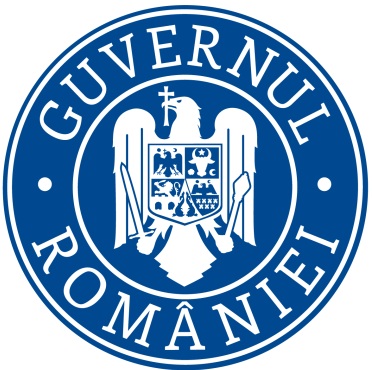 MINISTERUL EDUCAŢIEI ŞICERCETĂRII ŞTIINŢIFICEC E N T R A L I Z A T O R  PRIVIND  DISCIPLINELE DE ÎNVĂŢĂMÂNT, DOMENIILE ŞI SPECIALIZĂRILE, PROBELE DE CONCURS VALABILE PENTRU ÎNCADRAREA PERSONALULUI DIDACTIC DIN ÎnvĂŢĂmÂntul preuniversitar, precum şi disciplinele pentru examenul naţional de definitivare în învăţământ 2016ÎnVĂŢăMÂNT SPECIALC E N T R A L I Z A T O R  PRIVIND  DISCIPLINELE DE ÎNVĂŢĂMÂNT, DOMENIILE ŞI SPECIALIZĂRILE, PROBELE DE CONCURS VALABILE PENTRU ÎNCADRAREA PERSONALULUI DIDACTIC DIN ÎnvĂŢĂmÂntul preuniversitar, precum şi disciplinele pentru examenul naţional de definitivare în învăţământ 2016ÎnVĂŢăMÂNT SPECIALÎnvăţământ preuniversitarÎnvăţământ preuniversitarStudii absolvite, cu diplomă, la instituţii de învăţământ  acreditate/autorizate provizoriu, care dau dreptul candidaţilor  de a se înscrie şi de a participa la concursurile de titularizare în învăţământul preuniversitar şi la examenul naţional de definitivare în învăţământStudii absolvite, cu diplomă, la instituţii de învăţământ  acreditate/autorizate provizoriu, care dau dreptul candidaţilor  de a se înscrie şi de a participa la concursurile de titularizare în învăţământul preuniversitar şi la examenul naţional de definitivare în învăţământStudii absolvite, cu diplomă, la instituţii de învăţământ  acreditate/autorizate provizoriu, care dau dreptul candidaţilor  de a se înscrie şi de a participa la concursurile de titularizare în învăţământul preuniversitar şi la examenul naţional de definitivare în învăţământStudii absolvite, cu diplomă, la instituţii de învăţământ  acreditate/autorizate provizoriu, care dau dreptul candidaţilor  de a se înscrie şi de a participa la concursurile de titularizare în învăţământul preuniversitar şi la examenul naţional de definitivare în învăţământStudii absolvite, cu diplomă, la instituţii de învăţământ  acreditate/autorizate provizoriu, care dau dreptul candidaţilor  de a se înscrie şi de a participa la concursurile de titularizare în învăţământul preuniversitar şi la examenul naţional de definitivare în învăţământStudii absolvite, cu diplomă, la instituţii de învăţământ  acreditate/autorizate provizoriu, care dau dreptul candidaţilor  de a se înscrie şi de a participa la concursurile de titularizare în învăţământul preuniversitar şi la examenul naţional de definitivare în învăţământPrograma -probă de concurs/ Disciplina pentru examenul naţional de definitivare în învăţământNivel PostulPROFILUL / DOMENIULNr. crt.Nivelul de studiiSpecializareaÎnvăţământ universitar de scurtă  duratăÎnvăţă-mânt post-  licealÎnvăţă-mânt licealPrograma -probă de concurs/ Disciplina pentru examenul naţional de definitivare în învăţământÎnvăţământ special preşcolar1. Educatoare/ Educator; Institutor pentru învăţământul special preşcolar; Profesor pentru învăţământul special preşcolar2. Educatoare/Educator itinerant şi de sprijin;Institutor itinerant şi de sprijin pentru învăţământul preşcolar special; Profesor itinerant şi de sprijin pentru învăţământul special preşcolarSOCIOPSIHOPEDAGOGIEInstitutori*xTERAPIA EDUCAŢIONALĂ COMPLEXĂ ŞI INTEGRATĂ(programa aprobată prin ordinul ministrului educaţiei,  cercetării,  tineretului  şi sportului nr. 5620 / 2010)/TERAPIA EDUCAŢIONALĂ COMPLEXĂ ŞI INTEGRATĂ (PSIHOPEDAGOGIE SPECIALĂ PENTRU ÎNVĂȚĂTORI) (SPECIALITATE ŞI DIDACTICA SPECIALITĂŢII), ELEMENTE DE PEDAGOGIE ŞI PSIHOLOGIE(programele pentru examenul naţional de definitivare în învăţământ aprobate prin ordinul ministrului educaţiei şi cercetării ştiinţifice nr. 5558 / 2015)  Învăţământ special preşcolar1. Educatoare/ Educator; Institutor pentru învăţământul special preşcolar; Profesor pentru învăţământul special preşcolar2. Educatoare/Educator itinerant şi de sprijin;Institutor itinerant şi de sprijin pentru învăţământul preşcolar special; Profesor itinerant şi de sprijin pentru învăţământul special preşcolarSOCIOPSIHOPEDAGOGIEInstitutori - învăţământ preşcolarxTERAPIA EDUCAŢIONALĂ COMPLEXĂ ŞI INTEGRATĂ(programa aprobată prin ordinul ministrului educaţiei,  cercetării,  tineretului  şi sportului nr. 5620 / 2010)/TERAPIA EDUCAŢIONALĂ COMPLEXĂ ŞI INTEGRATĂ (PSIHOPEDAGOGIE SPECIALĂ PENTRU ÎNVĂȚĂTORI) (SPECIALITATE ŞI DIDACTICA SPECIALITĂŢII), ELEMENTE DE PEDAGOGIE ŞI PSIHOLOGIE(programele pentru examenul naţional de definitivare în învăţământ aprobate prin ordinul ministrului educaţiei şi cercetării ştiinţifice nr. 5558 / 2015)  Învăţământ special preşcolar1. Educatoare/ Educator; Institutor pentru învăţământul special preşcolar; Profesor pentru învăţământul special preşcolar2. Educatoare/Educator itinerant şi de sprijin;Institutor itinerant şi de sprijin pentru învăţământul preşcolar special; Profesor itinerant şi de sprijin pentru învăţământul special preşcolarSOCIOPSIHOPEDAGOGIEInstitutori* - învăţământ primarxTERAPIA EDUCAŢIONALĂ COMPLEXĂ ŞI INTEGRATĂ(programa aprobată prin ordinul ministrului educaţiei,  cercetării,  tineretului  şi sportului nr. 5620 / 2010)/TERAPIA EDUCAŢIONALĂ COMPLEXĂ ŞI INTEGRATĂ (PSIHOPEDAGOGIE SPECIALĂ PENTRU ÎNVĂȚĂTORI) (SPECIALITATE ŞI DIDACTICA SPECIALITĂŢII), ELEMENTE DE PEDAGOGIE ŞI PSIHOLOGIE(programele pentru examenul naţional de definitivare în învăţământ aprobate prin ordinul ministrului educaţiei şi cercetării ştiinţifice nr. 5558 / 2015)  Învăţământ special preşcolar1. Educatoare/ Educator; Institutor pentru învăţământul special preşcolar; Profesor pentru învăţământul special preşcolar2. Educatoare/Educator itinerant şi de sprijin;Institutor itinerant şi de sprijin pentru învăţământul preşcolar special; Profesor itinerant şi de sprijin pentru învăţământul special preşcolarSOCIOPSIHOPEDAGOGIEInstitutori* - O limbă străină/maternăxTERAPIA EDUCAŢIONALĂ COMPLEXĂ ŞI INTEGRATĂ(programa aprobată prin ordinul ministrului educaţiei,  cercetării,  tineretului  şi sportului nr. 5620 / 2010)/TERAPIA EDUCAŢIONALĂ COMPLEXĂ ŞI INTEGRATĂ (PSIHOPEDAGOGIE SPECIALĂ PENTRU ÎNVĂȚĂTORI) (SPECIALITATE ŞI DIDACTICA SPECIALITĂŢII), ELEMENTE DE PEDAGOGIE ŞI PSIHOLOGIE(programele pentru examenul naţional de definitivare în învăţământ aprobate prin ordinul ministrului educaţiei şi cercetării ştiinţifice nr. 5558 / 2015)  Învăţământ special preşcolar1. Educatoare/ Educator; Institutor pentru învăţământul special preşcolar; Profesor pentru învăţământul special preşcolar2. Educatoare/Educator itinerant şi de sprijin;Institutor itinerant şi de sprijin pentru învăţământul preşcolar special; Profesor itinerant şi de sprijin pentru învăţământul special preşcolarSOCIOPSIHOPEDAGOGIEInstitutori (învăţământ primar)* -O limbă străinăxTERAPIA EDUCAŢIONALĂ COMPLEXĂ ŞI INTEGRATĂ(programa aprobată prin ordinul ministrului educaţiei,  cercetării,  tineretului  şi sportului nr. 5620 / 2010)/TERAPIA EDUCAŢIONALĂ COMPLEXĂ ŞI INTEGRATĂ (PSIHOPEDAGOGIE SPECIALĂ PENTRU ÎNVĂȚĂTORI) (SPECIALITATE ŞI DIDACTICA SPECIALITĂŢII), ELEMENTE DE PEDAGOGIE ŞI PSIHOLOGIE(programele pentru examenul naţional de definitivare în învăţământ aprobate prin ordinul ministrului educaţiei şi cercetării ştiinţifice nr. 5558 / 2015)  Învăţământ special preşcolar1. Educatoare/ Educator; Institutor pentru învăţământul special preşcolar; Profesor pentru învăţământul special preşcolar2. Educatoare/Educator itinerant şi de sprijin;Institutor itinerant şi de sprijin pentru învăţământul preşcolar special; Profesor itinerant şi de sprijin pentru învăţământul special preşcolarSOCIOPSIHOPEDAGOGIEInstitutori* - MuzicăxTERAPIA EDUCAŢIONALĂ COMPLEXĂ ŞI INTEGRATĂ(programa aprobată prin ordinul ministrului educaţiei,  cercetării,  tineretului  şi sportului nr. 5620 / 2010)/TERAPIA EDUCAŢIONALĂ COMPLEXĂ ŞI INTEGRATĂ (PSIHOPEDAGOGIE SPECIALĂ PENTRU ÎNVĂȚĂTORI) (SPECIALITATE ŞI DIDACTICA SPECIALITĂŢII), ELEMENTE DE PEDAGOGIE ŞI PSIHOLOGIE(programele pentru examenul naţional de definitivare în învăţământ aprobate prin ordinul ministrului educaţiei şi cercetării ştiinţifice nr. 5558 / 2015)  Învăţământ special preşcolar1. Educatoare/ Educator; Institutor pentru învăţământul special preşcolar; Profesor pentru învăţământul special preşcolar2. Educatoare/Educator itinerant şi de sprijin;Institutor itinerant şi de sprijin pentru învăţământul preşcolar special; Profesor itinerant şi de sprijin pentru învăţământul special preşcolarSOCIOPSIHOPEDAGOGIEInstitutori* - Educaţie fizicăxTERAPIA EDUCAŢIONALĂ COMPLEXĂ ŞI INTEGRATĂ(programa aprobată prin ordinul ministrului educaţiei,  cercetării,  tineretului  şi sportului nr. 5620 / 2010)/TERAPIA EDUCAŢIONALĂ COMPLEXĂ ŞI INTEGRATĂ (PSIHOPEDAGOGIE SPECIALĂ PENTRU ÎNVĂȚĂTORI) (SPECIALITATE ŞI DIDACTICA SPECIALITĂŢII), ELEMENTE DE PEDAGOGIE ŞI PSIHOLOGIE(programele pentru examenul naţional de definitivare în învăţământ aprobate prin ordinul ministrului educaţiei şi cercetării ştiinţifice nr. 5558 / 2015)  Învăţământ special preşcolar1. Educatoare/ Educator; Institutor pentru învăţământul special preşcolar; Profesor pentru învăţământul special preşcolar2. Educatoare/Educator itinerant şi de sprijin;Institutor itinerant şi de sprijin pentru învăţământul preşcolar special; Profesor itinerant şi de sprijin pentru învăţământul special preşcolarSOCIOPSIHOPEDAGOGIEInstitutori* - DesenxTERAPIA EDUCAŢIONALĂ COMPLEXĂ ŞI INTEGRATĂ(programa aprobată prin ordinul ministrului educaţiei,  cercetării,  tineretului  şi sportului nr. 5620 / 2010)/TERAPIA EDUCAŢIONALĂ COMPLEXĂ ŞI INTEGRATĂ (PSIHOPEDAGOGIE SPECIALĂ PENTRU ÎNVĂȚĂTORI) (SPECIALITATE ŞI DIDACTICA SPECIALITĂŢII), ELEMENTE DE PEDAGOGIE ŞI PSIHOLOGIE(programele pentru examenul naţional de definitivare în învăţământ aprobate prin ordinul ministrului educaţiei şi cercetării ştiinţifice nr. 5558 / 2015)  Învăţământ special preşcolar1. Educatoare/ Educator; Institutor pentru învăţământul special preşcolar; Profesor pentru învăţământul special preşcolar2. Educatoare/Educator itinerant şi de sprijin;Institutor itinerant şi de sprijin pentru învăţământul preşcolar special; Profesor itinerant şi de sprijin pentru învăţământul special preşcolarSOCIOPSIHOPEDAGOGIEInstitutori* - EcologiexTERAPIA EDUCAŢIONALĂ COMPLEXĂ ŞI INTEGRATĂ(programa aprobată prin ordinul ministrului educaţiei,  cercetării,  tineretului  şi sportului nr. 5620 / 2010)/TERAPIA EDUCAŢIONALĂ COMPLEXĂ ŞI INTEGRATĂ (PSIHOPEDAGOGIE SPECIALĂ PENTRU ÎNVĂȚĂTORI) (SPECIALITATE ŞI DIDACTICA SPECIALITĂŢII), ELEMENTE DE PEDAGOGIE ŞI PSIHOLOGIE(programele pentru examenul naţional de definitivare în învăţământ aprobate prin ordinul ministrului educaţiei şi cercetării ştiinţifice nr. 5558 / 2015)  Învăţământ special preşcolar1. Educatoare/ Educator; Institutor pentru învăţământul special preşcolar; Profesor pentru învăţământul special preşcolar2. Educatoare/Educator itinerant şi de sprijin;Institutor itinerant şi de sprijin pentru învăţământul preşcolar special; Profesor itinerant şi de sprijin pentru învăţământul special preşcolarSOCIOPSIHOPEDAGOGIEInstitutori* - Arte plasticexTERAPIA EDUCAŢIONALĂ COMPLEXĂ ŞI INTEGRATĂ(programa aprobată prin ordinul ministrului educaţiei,  cercetării,  tineretului  şi sportului nr. 5620 / 2010)/TERAPIA EDUCAŢIONALĂ COMPLEXĂ ŞI INTEGRATĂ (PSIHOPEDAGOGIE SPECIALĂ PENTRU ÎNVĂȚĂTORI) (SPECIALITATE ŞI DIDACTICA SPECIALITĂŢII), ELEMENTE DE PEDAGOGIE ŞI PSIHOLOGIE(programele pentru examenul naţional de definitivare în învăţământ aprobate prin ordinul ministrului educaţiei şi cercetării ştiinţifice nr. 5558 / 2015)  Învăţământ special preşcolar1. Educatoare/ Educator; Institutor pentru învăţământul special preşcolar; Profesor pentru învăţământul special preşcolar2. Educatoare/Educator itinerant şi de sprijin;Institutor itinerant şi de sprijin pentru învăţământul preşcolar special; Profesor itinerant şi de sprijin pentru învăţământul special preşcolarSOCIOPSIHOPEDAGOGIEInstitutori* - Religie ortodoxă xTERAPIA EDUCAŢIONALĂ COMPLEXĂ ŞI INTEGRATĂ(programa aprobată prin ordinul ministrului educaţiei,  cercetării,  tineretului  şi sportului nr. 5620 / 2010)/TERAPIA EDUCAŢIONALĂ COMPLEXĂ ŞI INTEGRATĂ (PSIHOPEDAGOGIE SPECIALĂ PENTRU ÎNVĂȚĂTORI) (SPECIALITATE ŞI DIDACTICA SPECIALITĂŢII), ELEMENTE DE PEDAGOGIE ŞI PSIHOLOGIE(programele pentru examenul naţional de definitivare în învăţământ aprobate prin ordinul ministrului educaţiei şi cercetării ştiinţifice nr. 5558 / 2015)  Învăţământ special preşcolar1. Educatoare/ Educator; Institutor pentru învăţământul special preşcolar; Profesor pentru învăţământul special preşcolar2. Educatoare/Educator itinerant şi de sprijin;Institutor itinerant şi de sprijin pentru învăţământul preşcolar special; Profesor itinerant şi de sprijin pentru învăţământul special preşcolarSOCIOPSIHOPEDAGOGIEInstitutori* - Religie romano-catolicăxTERAPIA EDUCAŢIONALĂ COMPLEXĂ ŞI INTEGRATĂ(programa aprobată prin ordinul ministrului educaţiei,  cercetării,  tineretului  şi sportului nr. 5620 / 2010)/TERAPIA EDUCAŢIONALĂ COMPLEXĂ ŞI INTEGRATĂ (PSIHOPEDAGOGIE SPECIALĂ PENTRU ÎNVĂȚĂTORI) (SPECIALITATE ŞI DIDACTICA SPECIALITĂŢII), ELEMENTE DE PEDAGOGIE ŞI PSIHOLOGIE(programele pentru examenul naţional de definitivare în învăţământ aprobate prin ordinul ministrului educaţiei şi cercetării ştiinţifice nr. 5558 / 2015)  Învăţământ special preşcolar1. Educatoare/ Educator; Institutor pentru învăţământul special preşcolar; Profesor pentru învăţământul special preşcolar2. Educatoare/Educator itinerant şi de sprijin;Institutor itinerant şi de sprijin pentru învăţământul preşcolar special; Profesor itinerant şi de sprijin pentru învăţământul special preşcolarSOCIOPSIHOPEDAGOGIEInstitutori* - Cultură fizică - euritmiexTERAPIA EDUCAŢIONALĂ COMPLEXĂ ŞI INTEGRATĂ(programa aprobată prin ordinul ministrului educaţiei,  cercetării,  tineretului  şi sportului nr. 5620 / 2010)/TERAPIA EDUCAŢIONALĂ COMPLEXĂ ŞI INTEGRATĂ (PSIHOPEDAGOGIE SPECIALĂ PENTRU ÎNVĂȚĂTORI) (SPECIALITATE ŞI DIDACTICA SPECIALITĂŢII), ELEMENTE DE PEDAGOGIE ŞI PSIHOLOGIE(programele pentru examenul naţional de definitivare în învăţământ aprobate prin ordinul ministrului educaţiei şi cercetării ştiinţifice nr. 5558 / 2015)  Învăţământ special preşcolar1. Educatoare/ Educator; Institutor pentru învăţământul special preşcolar; Profesor pentru învăţământul special preşcolar2. Educatoare/Educator itinerant şi de sprijin;Institutor itinerant şi de sprijin pentru învăţământul preşcolar special; Profesor itinerant şi de sprijin pentru învăţământul special preşcolarSOCIOPSIHOPEDAGOGIEInstitutori  - Învăţământ preşcolar şi primar xTERAPIA EDUCAŢIONALĂ COMPLEXĂ ŞI INTEGRATĂ(programa aprobată prin ordinul ministrului educaţiei,  cercetării,  tineretului  şi sportului nr. 5620 / 2010)/TERAPIA EDUCAŢIONALĂ COMPLEXĂ ŞI INTEGRATĂ (PSIHOPEDAGOGIE SPECIALĂ PENTRU ÎNVĂȚĂTORI) (SPECIALITATE ŞI DIDACTICA SPECIALITĂŢII), ELEMENTE DE PEDAGOGIE ŞI PSIHOLOGIE(programele pentru examenul naţional de definitivare în învăţământ aprobate prin ordinul ministrului educaţiei şi cercetării ştiinţifice nr. 5558 / 2015)  Învăţământ special preşcolar1. Educatoare/ Educator; Institutor pentru învăţământul special preşcolar; Profesor pentru învăţământul special preşcolar2. Educatoare/Educator itinerant şi de sprijin;Institutor itinerant şi de sprijin pentru învăţământul preşcolar special; Profesor itinerant şi de sprijin pentru învăţământul special preşcolarSOCIOPSIHOPEDAGOGIEInstitutori – învăţământ preprimar şi primarxTERAPIA EDUCAŢIONALĂ COMPLEXĂ ŞI INTEGRATĂ(programa aprobată prin ordinul ministrului educaţiei,  cercetării,  tineretului  şi sportului nr. 5620 / 2010)/TERAPIA EDUCAŢIONALĂ COMPLEXĂ ŞI INTEGRATĂ (PSIHOPEDAGOGIE SPECIALĂ PENTRU ÎNVĂȚĂTORI) (SPECIALITATE ŞI DIDACTICA SPECIALITĂŢII), ELEMENTE DE PEDAGOGIE ŞI PSIHOLOGIE(programele pentru examenul naţional de definitivare în învăţământ aprobate prin ordinul ministrului educaţiei şi cercetării ştiinţifice nr. 5558 / 2015)  Învăţământ special preşcolar1. Educatoare/ Educator; Institutor pentru învăţământul special preşcolar; Profesor pentru învăţământul special preşcolar2. Educatoare/Educator itinerant şi de sprijin;Institutor itinerant şi de sprijin pentru învăţământul preşcolar special; Profesor itinerant şi de sprijin pentru învăţământul special preşcolarSOCIOPSIHOPEDAGOGIEInstitutori*- Limba rromanixTERAPIA EDUCAŢIONALĂ COMPLEXĂ ŞI INTEGRATĂ(programa aprobată prin ordinul ministrului educaţiei,  cercetării,  tineretului  şi sportului nr. 5620 / 2010)/TERAPIA EDUCAŢIONALĂ COMPLEXĂ ŞI INTEGRATĂ (PSIHOPEDAGOGIE SPECIALĂ PENTRU ÎNVĂȚĂTORI) (SPECIALITATE ŞI DIDACTICA SPECIALITĂŢII), ELEMENTE DE PEDAGOGIE ŞI PSIHOLOGIE(programele pentru examenul naţional de definitivare în învăţământ aprobate prin ordinul ministrului educaţiei şi cercetării ştiinţifice nr. 5558 / 2015)  Învăţământ special preşcolar1. Educatoare/ Educator; Institutor pentru învăţământul special preşcolar; Profesor pentru învăţământul special preşcolar2. Educatoare/Educator itinerant şi de sprijin;Institutor itinerant şi de sprijin pentru învăţământul preşcolar special; Profesor itinerant şi de sprijin pentru învăţământul special preşcolarSOCIOPSIHOPEDAGOGIEInstitutori - Educator de psihopedagogie specialăxTERAPIA EDUCAŢIONALĂ COMPLEXĂ ŞI INTEGRATĂ(programa aprobată prin ordinul ministrului educaţiei,  cercetării,  tineretului  şi sportului nr. 5620 / 2010)/TERAPIA EDUCAŢIONALĂ COMPLEXĂ ŞI INTEGRATĂ (PSIHOPEDAGOGIE SPECIALĂ PENTRU ÎNVĂȚĂTORI) (SPECIALITATE ŞI DIDACTICA SPECIALITĂŢII), ELEMENTE DE PEDAGOGIE ŞI PSIHOLOGIE(programele pentru examenul naţional de definitivare în învăţământ aprobate prin ordinul ministrului educaţiei şi cercetării ştiinţifice nr. 5558 / 2015)  Învăţământ special preşcolar1. Educatoare/ Educator; Institutor pentru învăţământul special preşcolar; Profesor pentru învăţământul special preşcolar2. Educatoare/Educator itinerant şi de sprijin;Institutor itinerant şi de sprijin pentru învăţământul preşcolar special; Profesor itinerant şi de sprijin pentru învăţământul special preşcolarSOCIOPSIHOPEDAGOGIEEducator şi psihopedagogie specialăxTERAPIA EDUCAŢIONALĂ COMPLEXĂ ŞI INTEGRATĂ(programa aprobată prin ordinul ministrului educaţiei,  cercetării,  tineretului  şi sportului nr. 5620 / 2010)/TERAPIA EDUCAŢIONALĂ COMPLEXĂ ŞI INTEGRATĂ (PSIHOPEDAGOGIE SPECIALĂ PENTRU ÎNVĂȚĂTORI) (SPECIALITATE ŞI DIDACTICA SPECIALITĂŢII), ELEMENTE DE PEDAGOGIE ŞI PSIHOLOGIE(programele pentru examenul naţional de definitivare în învăţământ aprobate prin ordinul ministrului educaţiei şi cercetării ştiinţifice nr. 5558 / 2015)  Învăţământ special preşcolar1. Educatoare/ Educator; Institutor pentru învăţământul special preşcolar; Profesor pentru învăţământul special preşcolar2. Educatoare/Educator itinerant şi de sprijin;Institutor itinerant şi de sprijin pentru învăţământul preşcolar special; Profesor itinerant şi de sprijin pentru învăţământul special preşcolarPEDAGOGIEInstitutori - învăţământ preşcolarxTERAPIA EDUCAŢIONALĂ COMPLEXĂ ŞI INTEGRATĂ(programa aprobată prin ordinul ministrului educaţiei,  cercetării,  tineretului  şi sportului nr. 5620 / 2010)/TERAPIA EDUCAŢIONALĂ COMPLEXĂ ŞI INTEGRATĂ (PSIHOPEDAGOGIE SPECIALĂ PENTRU ÎNVĂȚĂTORI) (SPECIALITATE ŞI DIDACTICA SPECIALITĂŢII), ELEMENTE DE PEDAGOGIE ŞI PSIHOLOGIE(programele pentru examenul naţional de definitivare în învăţământ aprobate prin ordinul ministrului educaţiei şi cercetării ştiinţifice nr. 5558 / 2015)  Învăţământ special preşcolar1. Educatoare/ Educator; Institutor pentru învăţământul special preşcolar; Profesor pentru învăţământul special preşcolar2. Educatoare/Educator itinerant şi de sprijin;Institutor itinerant şi de sprijin pentru învăţământul preşcolar special; Profesor itinerant şi de sprijin pentru învăţământul special preşcolarPEDAGOGIEInstitutori* - învăţământ primarxTERAPIA EDUCAŢIONALĂ COMPLEXĂ ŞI INTEGRATĂ(programa aprobată prin ordinul ministrului educaţiei,  cercetării,  tineretului  şi sportului nr. 5620 / 2010)/TERAPIA EDUCAŢIONALĂ COMPLEXĂ ŞI INTEGRATĂ (PSIHOPEDAGOGIE SPECIALĂ PENTRU ÎNVĂȚĂTORI) (SPECIALITATE ŞI DIDACTICA SPECIALITĂŢII), ELEMENTE DE PEDAGOGIE ŞI PSIHOLOGIE(programele pentru examenul naţional de definitivare în învăţământ aprobate prin ordinul ministrului educaţiei şi cercetării ştiinţifice nr. 5558 / 2015)  Învăţământ special preşcolar1. Educatoare/ Educator; Institutor pentru învăţământul special preşcolar; Profesor pentru învăţământul special preşcolar2. Educatoare/Educator itinerant şi de sprijin;Institutor itinerant şi de sprijin pentru învăţământul preşcolar special; Profesor itinerant şi de sprijin pentru învăţământul special preşcolarPEDAGOGICEducatoarexxTERAPIA EDUCAŢIONALĂ COMPLEXĂ ŞI INTEGRATĂ(programa aprobată prin ordinul ministrului educaţiei,  cercetării,  tineretului  şi sportului nr. 5620 / 2010)/TERAPIA EDUCAŢIONALĂ COMPLEXĂ ŞI INTEGRATĂ (PSIHOPEDAGOGIE SPECIALĂ PENTRU ÎNVĂȚĂTORI) (SPECIALITATE ŞI DIDACTICA SPECIALITĂŢII), ELEMENTE DE PEDAGOGIE ŞI PSIHOLOGIE(programele pentru examenul naţional de definitivare în învăţământ aprobate prin ordinul ministrului educaţiei şi cercetării ştiinţifice nr. 5558 / 2015)  Învăţământ special preşcolar1. Educatoare/ Educator; Institutor pentru învăţământul special preşcolar; Profesor pentru învăţământul special preşcolar2. Educatoare/Educator itinerant şi de sprijin;Institutor itinerant şi de sprijin pentru învăţământul preşcolar special; Profesor itinerant şi de sprijin pentru învăţământul special preşcolarPEDAGOGICEducatoare – ÎnvăţătorxxTERAPIA EDUCAŢIONALĂ COMPLEXĂ ŞI INTEGRATĂ(programa aprobată prin ordinul ministrului educaţiei,  cercetării,  tineretului  şi sportului nr. 5620 / 2010)/TERAPIA EDUCAŢIONALĂ COMPLEXĂ ŞI INTEGRATĂ (PSIHOPEDAGOGIE SPECIALĂ PENTRU ÎNVĂȚĂTORI) (SPECIALITATE ŞI DIDACTICA SPECIALITĂŢII), ELEMENTE DE PEDAGOGIE ŞI PSIHOLOGIE(programele pentru examenul naţional de definitivare în învăţământ aprobate prin ordinul ministrului educaţiei şi cercetării ştiinţifice nr. 5558 / 2015)  Învăţământ special preşcolar1. Educatoare/ Educator; Institutor pentru învăţământul special preşcolar; Profesor pentru învăţământul special preşcolar2. Educatoare/Educator itinerant şi de sprijin;Institutor itinerant şi de sprijin pentru învăţământul preşcolar special; Profesor itinerant şi de sprijin pentru învăţământul special preşcolarPEDAGOGICÎnvăţător – EducatoarexxTERAPIA EDUCAŢIONALĂ COMPLEXĂ ŞI INTEGRATĂ(programa aprobată prin ordinul ministrului educaţiei,  cercetării,  tineretului  şi sportului nr. 5620 / 2010)/TERAPIA EDUCAŢIONALĂ COMPLEXĂ ŞI INTEGRATĂ (PSIHOPEDAGOGIE SPECIALĂ PENTRU ÎNVĂȚĂTORI) (SPECIALITATE ŞI DIDACTICA SPECIALITĂŢII), ELEMENTE DE PEDAGOGIE ŞI PSIHOLOGIE(programele pentru examenul naţional de definitivare în învăţământ aprobate prin ordinul ministrului educaţiei şi cercetării ştiinţifice nr. 5558 / 2015)  Învăţământ special preşcolar1. Educatoare/ Educator; Institutor pentru învăţământul special preşcolar; Profesor pentru învăţământul special preşcolar2. Educatoare/Educator itinerant şi de sprijin;Institutor itinerant şi de sprijin pentru învăţământul preşcolar special; Profesor itinerant şi de sprijin pentru învăţământul special preşcolarPEDAGOGICÎnvăţător – educatorxTERAPIA EDUCAŢIONALĂ COMPLEXĂ ŞI INTEGRATĂ(programa aprobată prin ordinul ministrului educaţiei,  cercetării,  tineretului  şi sportului nr. 5620 / 2010)/TERAPIA EDUCAŢIONALĂ COMPLEXĂ ŞI INTEGRATĂ (PSIHOPEDAGOGIE SPECIALĂ PENTRU ÎNVĂȚĂTORI) (SPECIALITATE ŞI DIDACTICA SPECIALITĂŢII), ELEMENTE DE PEDAGOGIE ŞI PSIHOLOGIE(programele pentru examenul naţional de definitivare în învăţământ aprobate prin ordinul ministrului educaţiei şi cercetării ştiinţifice nr. 5558 / 2015)  Învăţământ special preşcolar1. Educatoare/ Educator; Institutor pentru învăţământul special preşcolar; Profesor pentru învăţământul special preşcolar2. Educatoare/Educator itinerant şi de sprijin;Institutor itinerant şi de sprijin pentru învăţământul preşcolar special; Profesor itinerant şi de sprijin pentru învăţământul special preşcolarPEDAGOGICÎnvăţător - educator pentru învăţământ specialxTERAPIA EDUCAŢIONALĂ COMPLEXĂ ŞI INTEGRATĂ(programa aprobată prin ordinul ministrului educaţiei,  cercetării,  tineretului  şi sportului nr. 5620 / 2010)/TERAPIA EDUCAŢIONALĂ COMPLEXĂ ŞI INTEGRATĂ (PSIHOPEDAGOGIE SPECIALĂ PENTRU ÎNVĂȚĂTORI) (SPECIALITATE ŞI DIDACTICA SPECIALITĂŢII), ELEMENTE DE PEDAGOGIE ŞI PSIHOLOGIE(programele pentru examenul naţional de definitivare în învăţământ aprobate prin ordinul ministrului educaţiei şi cercetării ştiinţifice nr. 5558 / 2015)  Învăţământ special preşcolar1. Educatoare/ Educator; Institutor pentru învăţământul special preşcolar; Profesor pentru învăţământul special preşcolar2. Educatoare/Educator itinerant şi de sprijin;Institutor itinerant şi de sprijin pentru învăţământul preşcolar special; Profesor itinerant şi de sprijin pentru învăţământul special preşcolarPEDAGOGICÎnvăţător - educator pentru învăţământ special şi case de copiixTERAPIA EDUCAŢIONALĂ COMPLEXĂ ŞI INTEGRATĂ(programa aprobată prin ordinul ministrului educaţiei,  cercetării,  tineretului  şi sportului nr. 5620 / 2010)/TERAPIA EDUCAŢIONALĂ COMPLEXĂ ŞI INTEGRATĂ (PSIHOPEDAGOGIE SPECIALĂ PENTRU ÎNVĂȚĂTORI) (SPECIALITATE ŞI DIDACTICA SPECIALITĂŢII), ELEMENTE DE PEDAGOGIE ŞI PSIHOLOGIE(programele pentru examenul naţional de definitivare în învăţământ aprobate prin ordinul ministrului educaţiei şi cercetării ştiinţifice nr. 5558 / 2015)  Învăţământ special preşcolar1. Educatoare/ Educator; Institutor pentru învăţământul special preşcolar; Profesor pentru învăţământul special preşcolar2. Educatoare/Educator itinerant şi de sprijin;Institutor itinerant şi de sprijin pentru învăţământul preşcolar special; Profesor itinerant şi de sprijin pentru învăţământul special preşcolarPEDAGOGICEducator învăţământ special şi case de copiixTERAPIA EDUCAŢIONALĂ COMPLEXĂ ŞI INTEGRATĂ(programa aprobată prin ordinul ministrului educaţiei,  cercetării,  tineretului  şi sportului nr. 5620 / 2010)/TERAPIA EDUCAŢIONALĂ COMPLEXĂ ŞI INTEGRATĂ (PSIHOPEDAGOGIE SPECIALĂ PENTRU ÎNVĂȚĂTORI) (SPECIALITATE ŞI DIDACTICA SPECIALITĂŢII), ELEMENTE DE PEDAGOGIE ŞI PSIHOLOGIE(programele pentru examenul naţional de definitivare în învăţământ aprobate prin ordinul ministrului educaţiei şi cercetării ştiinţifice nr. 5558 / 2015)  Învăţământ special preşcolar1. Educatoare/ Educator; Institutor pentru învăţământul special preşcolar; Profesor pentru învăţământul special preşcolar2. Educatoare/Educator itinerant şi de sprijin;Institutor itinerant şi de sprijin pentru învăţământul preşcolar special; Profesor itinerant şi de sprijin pentru învăţământul special preşcolarPEDAGOGICEducator învăţământ special şi case de copii şcolarixTERAPIA EDUCAŢIONALĂ COMPLEXĂ ŞI INTEGRATĂ(programa aprobată prin ordinul ministrului educaţiei,  cercetării,  tineretului  şi sportului nr. 5620 / 2010)/TERAPIA EDUCAŢIONALĂ COMPLEXĂ ŞI INTEGRATĂ (PSIHOPEDAGOGIE SPECIALĂ PENTRU ÎNVĂȚĂTORI) (SPECIALITATE ŞI DIDACTICA SPECIALITĂŢII), ELEMENTE DE PEDAGOGIE ŞI PSIHOLOGIE(programele pentru examenul naţional de definitivare în învăţământ aprobate prin ordinul ministrului educaţiei şi cercetării ştiinţifice nr. 5558 / 2015)  Învăţământ special preşcolar1. Educatoare/ Educator; Institutor pentru învăţământul special preşcolar; Profesor pentru învăţământul special preşcolar2. Educatoare/Educator itinerant şi de sprijin;Institutor itinerant şi de sprijin pentru învăţământul preşcolar special; Profesor itinerant şi de sprijin pentru învăţământul special preşcolarPEDAGOGICEducator pentru învăţământ specialxTERAPIA EDUCAŢIONALĂ COMPLEXĂ ŞI INTEGRATĂ(programa aprobată prin ordinul ministrului educaţiei,  cercetării,  tineretului  şi sportului nr. 5620 / 2010)/TERAPIA EDUCAŢIONALĂ COMPLEXĂ ŞI INTEGRATĂ (PSIHOPEDAGOGIE SPECIALĂ PENTRU ÎNVĂȚĂTORI) (SPECIALITATE ŞI DIDACTICA SPECIALITĂŢII), ELEMENTE DE PEDAGOGIE ŞI PSIHOLOGIE(programele pentru examenul naţional de definitivare în învăţământ aprobate prin ordinul ministrului educaţiei şi cercetării ştiinţifice nr. 5558 / 2015)  Învăţământ special preşcolar1. Educatoare/ Educator; Institutor pentru învăţământul special preşcolar; Profesor pentru învăţământul special preşcolar2. Educatoare/Educator itinerant şi de sprijin;Institutor itinerant şi de sprijin pentru învăţământul preşcolar special; Profesor itinerant şi de sprijin pentru învăţământul special preşcolarPEDAGOGICPsihopedagogie specialăxTERAPIA EDUCAŢIONALĂ COMPLEXĂ ŞI INTEGRATĂ(programa aprobată prin ordinul ministrului educaţiei,  cercetării,  tineretului  şi sportului nr. 5620 / 2010)/TERAPIA EDUCAŢIONALĂ COMPLEXĂ ŞI INTEGRATĂ (PSIHOPEDAGOGIE SPECIALĂ PENTRU ÎNVĂȚĂTORI) (SPECIALITATE ŞI DIDACTICA SPECIALITĂŢII), ELEMENTE DE PEDAGOGIE ŞI PSIHOLOGIE(programele pentru examenul naţional de definitivare în învăţământ aprobate prin ordinul ministrului educaţiei şi cercetării ştiinţifice nr. 5558 / 2015)  Învăţământ special preşcolar1. Educatoare/ Educator; Institutor pentru învăţământul special preşcolar; Profesor pentru învăţământul special preşcolar2. Educatoare/Educator itinerant şi de sprijin;Institutor itinerant şi de sprijin pentru învăţământul preşcolar special; Profesor itinerant şi de sprijin pentru învăţământul special preşcolarPEDAGOGICPedagog social pentru case de copiixTERAPIA EDUCAŢIONALĂ COMPLEXĂ ŞI INTEGRATĂ(programa aprobată prin ordinul ministrului educaţiei,  cercetării,  tineretului  şi sportului nr. 5620 / 2010)/TERAPIA EDUCAŢIONALĂ COMPLEXĂ ŞI INTEGRATĂ (PSIHOPEDAGOGIE SPECIALĂ PENTRU ÎNVĂȚĂTORI) (SPECIALITATE ŞI DIDACTICA SPECIALITĂŢII), ELEMENTE DE PEDAGOGIE ŞI PSIHOLOGIE(programele pentru examenul naţional de definitivare în învăţământ aprobate prin ordinul ministrului educaţiei şi cercetării ştiinţifice nr. 5558 / 2015)  Învăţământ special preşcolar1. Educatoare/ Educator; Institutor pentru învăţământul special preşcolar; Profesor pentru învăţământul special preşcolar2. Educatoare/Educator itinerant şi de sprijin;Institutor itinerant şi de sprijin pentru învăţământul preşcolar special; Profesor itinerant şi de sprijin pentru învăţământul special preşcolarPEDAGOGICPedagog de recuperarexTERAPIA EDUCAŢIONALĂ COMPLEXĂ ŞI INTEGRATĂ(programa aprobată prin ordinul ministrului educaţiei,  cercetării,  tineretului  şi sportului nr. 5620 / 2010)/TERAPIA EDUCAŢIONALĂ COMPLEXĂ ŞI INTEGRATĂ (PSIHOPEDAGOGIE SPECIALĂ PENTRU ÎNVĂȚĂTORI) (SPECIALITATE ŞI DIDACTICA SPECIALITĂŢII), ELEMENTE DE PEDAGOGIE ŞI PSIHOLOGIE(programele pentru examenul naţional de definitivare în învăţământ aprobate prin ordinul ministrului educaţiei şi cercetării ştiinţifice nr. 5558 / 2015)  Învăţământ special preşcolar1. Educatoare/ Educator; Institutor pentru învăţământul special preşcolar; Profesor pentru învăţământul special preşcolar2. Educatoare/Educator itinerant şi de sprijin;Institutor itinerant şi de sprijin pentru învăţământul preşcolar special; Profesor itinerant şi de sprijin pentru învăţământul special preşcolarPEDAGOGICPedagog pentru învăţământul specialxTERAPIA EDUCAŢIONALĂ COMPLEXĂ ŞI INTEGRATĂ(programa aprobată prin ordinul ministrului educaţiei,  cercetării,  tineretului  şi sportului nr. 5620 / 2010)/TERAPIA EDUCAŢIONALĂ COMPLEXĂ ŞI INTEGRATĂ (PSIHOPEDAGOGIE SPECIALĂ PENTRU ÎNVĂȚĂTORI) (SPECIALITATE ŞI DIDACTICA SPECIALITĂŢII), ELEMENTE DE PEDAGOGIE ŞI PSIHOLOGIE(programele pentru examenul naţional de definitivare în învăţământ aprobate prin ordinul ministrului educaţiei şi cercetării ştiinţifice nr. 5558 / 2015)  Învăţământ special preşcolar1. Educatoare/ Educator; Institutor pentru învăţământul special preşcolar; Profesor pentru învăţământul special preşcolar2. Educatoare/Educator itinerant şi de sprijin;Institutor itinerant şi de sprijin pentru învăţământul preşcolar special; Profesor itinerant şi de sprijin pentru învăţământul special preşcolarPEDAGOGICPedagog pentru casele de copii preşcolarixTERAPIA EDUCAŢIONALĂ COMPLEXĂ ŞI INTEGRATĂ(programa aprobată prin ordinul ministrului educaţiei,  cercetării,  tineretului  şi sportului nr. 5620 / 2010)/TERAPIA EDUCAŢIONALĂ COMPLEXĂ ŞI INTEGRATĂ (PSIHOPEDAGOGIE SPECIALĂ PENTRU ÎNVĂȚĂTORI) (SPECIALITATE ŞI DIDACTICA SPECIALITĂŢII), ELEMENTE DE PEDAGOGIE ŞI PSIHOLOGIE(programele pentru examenul naţional de definitivare în învăţământ aprobate prin ordinul ministrului educaţiei şi cercetării ştiinţifice nr. 5558 / 2015)  Învăţământ special preşcolar1. Educatoare/ Educator; Institutor pentru învăţământul special preşcolar; Profesor pentru învăţământul special preşcolar2. Educatoare/Educator itinerant şi de sprijin;Institutor itinerant şi de sprijin pentru învăţământul preşcolar special; Profesor itinerant şi de sprijin pentru învăţământul special preşcolarPEDAGOGICPedagog pentru casele de copii şcolarixTERAPIA EDUCAŢIONALĂ COMPLEXĂ ŞI INTEGRATĂ(programa aprobată prin ordinul ministrului educaţiei,  cercetării,  tineretului  şi sportului nr. 5620 / 2010)/TERAPIA EDUCAŢIONALĂ COMPLEXĂ ŞI INTEGRATĂ (PSIHOPEDAGOGIE SPECIALĂ PENTRU ÎNVĂȚĂTORI) (SPECIALITATE ŞI DIDACTICA SPECIALITĂŢII), ELEMENTE DE PEDAGOGIE ŞI PSIHOLOGIE(programele pentru examenul naţional de definitivare în învăţământ aprobate prin ordinul ministrului educaţiei şi cercetării ştiinţifice nr. 5558 / 2015)  Învăţământ special preşcolar1. Educatoare/ Educator; Institutor pentru învăţământul special preşcolar; Profesor pentru învăţământul special preşcolar2. Educatoare/Educator itinerant şi de sprijin;Institutor itinerant şi de sprijin pentru învăţământul preşcolar special; Profesor itinerant şi de sprijin pentru învăţământul special preşcolarPEDAGOGICPedagog pentru casele de copii preşcolari şi  şcolarixTERAPIA EDUCAŢIONALĂ COMPLEXĂ ŞI INTEGRATĂ(programa aprobată prin ordinul ministrului educaţiei,  cercetării,  tineretului  şi sportului nr. 5620 / 2010)/TERAPIA EDUCAŢIONALĂ COMPLEXĂ ŞI INTEGRATĂ (PSIHOPEDAGOGIE SPECIALĂ PENTRU ÎNVĂȚĂTORI) (SPECIALITATE ŞI DIDACTICA SPECIALITĂŢII), ELEMENTE DE PEDAGOGIE ŞI PSIHOLOGIE(programele pentru examenul naţional de definitivare în învăţământ aprobate prin ordinul ministrului educaţiei şi cercetării ştiinţifice nr. 5558 / 2015)  Învăţământ special preşcolar1. Educatoare/ Educator; Institutor pentru învăţământul special preşcolar; Profesor pentru învăţământul special preşcolar2. Educatoare/Educator itinerant şi de sprijin;Institutor itinerant şi de sprijin pentru învăţământul preşcolar special; Profesor itinerant şi de sprijin pentru învăţământul special preşcolarPEDAGOGICEducator şcolar învăţământ specialxTERAPIA EDUCAŢIONALĂ COMPLEXĂ ŞI INTEGRATĂ(programa aprobată prin ordinul ministrului educaţiei,  cercetării,  tineretului  şi sportului nr. 5620 / 2010)/TERAPIA EDUCAŢIONALĂ COMPLEXĂ ŞI INTEGRATĂ (PSIHOPEDAGOGIE SPECIALĂ PENTRU ÎNVĂȚĂTORI) (SPECIALITATE ŞI DIDACTICA SPECIALITĂŢII), ELEMENTE DE PEDAGOGIE ŞI PSIHOLOGIE(programele pentru examenul naţional de definitivare în învăţământ aprobate prin ordinul ministrului educaţiei şi cercetării ştiinţifice nr. 5558 / 2015)  Învăţământ special preşcolar1. Educatoare/ Educator; Institutor pentru învăţământul special preşcolar; Profesor pentru învăţământul special preşcolar2. Educatoare/Educator itinerant şi de sprijin;Institutor itinerant şi de sprijin pentru învăţământul preşcolar special; Profesor itinerant şi de sprijin pentru învăţământul special preşcolarPEDAGOGICEducator - ÎnvăţătorxTERAPIA EDUCAŢIONALĂ COMPLEXĂ ŞI INTEGRATĂ(programa aprobată prin ordinul ministrului educaţiei,  cercetării,  tineretului  şi sportului nr. 5620 / 2010)/TERAPIA EDUCAŢIONALĂ COMPLEXĂ ŞI INTEGRATĂ (PSIHOPEDAGOGIE SPECIALĂ PENTRU ÎNVĂȚĂTORI) (SPECIALITATE ŞI DIDACTICA SPECIALITĂŢII), ELEMENTE DE PEDAGOGIE ŞI PSIHOLOGIE(programele pentru examenul naţional de definitivare în învăţământ aprobate prin ordinul ministrului educaţiei şi cercetării ştiinţifice nr. 5558 / 2015)  Învăţământ special preşcolar1. Educatoare/ Educator; Institutor pentru învăţământul special preşcolar; Profesor pentru învăţământul special preşcolar2. Educatoare/Educator itinerant şi de sprijin;Institutor itinerant şi de sprijin pentru învăţământul preşcolar special; Profesor itinerant şi de sprijin pentru învăţământul special preşcolarPEDAGOGICÎnvăţător - EducatorxTERAPIA EDUCAŢIONALĂ COMPLEXĂ ŞI INTEGRATĂ(programa aprobată prin ordinul ministrului educaţiei,  cercetării,  tineretului  şi sportului nr. 5620 / 2010)/TERAPIA EDUCAŢIONALĂ COMPLEXĂ ŞI INTEGRATĂ (PSIHOPEDAGOGIE SPECIALĂ PENTRU ÎNVĂȚĂTORI) (SPECIALITATE ŞI DIDACTICA SPECIALITĂŢII), ELEMENTE DE PEDAGOGIE ŞI PSIHOLOGIE(programele pentru examenul naţional de definitivare în învăţământ aprobate prin ordinul ministrului educaţiei şi cercetării ştiinţifice nr. 5558 / 2015)  * Este necesar un curs în domeniul psihopedagogic şi metodic specific pentru învăţământul preşcolar.Notă. La specializările nominalizate mai sus se adaugă: (1) Toate specializările similare absolvite înainte de 1993; (2) Programele de conversie profesională pentru dobândirea unei noi specializări şi/sau ocuparea de noi funcţii didactice, în conformitate cu prevederile art. 244 alin. (5) lit. d) din Legea educaţiei naţionale nr. 1/2011 cu modificările şi completările ulterioare.* Este necesar un curs în domeniul psihopedagogic şi metodic specific pentru învăţământul preşcolar.Notă. La specializările nominalizate mai sus se adaugă: (1) Toate specializările similare absolvite înainte de 1993; (2) Programele de conversie profesională pentru dobândirea unei noi specializări şi/sau ocuparea de noi funcţii didactice, în conformitate cu prevederile art. 244 alin. (5) lit. d) din Legea educaţiei naţionale nr. 1/2011 cu modificările şi completările ulterioare.* Este necesar un curs în domeniul psihopedagogic şi metodic specific pentru învăţământul preşcolar.Notă. La specializările nominalizate mai sus se adaugă: (1) Toate specializările similare absolvite înainte de 1993; (2) Programele de conversie profesională pentru dobândirea unei noi specializări şi/sau ocuparea de noi funcţii didactice, în conformitate cu prevederile art. 244 alin. (5) lit. d) din Legea educaţiei naţionale nr. 1/2011 cu modificările şi completările ulterioare.* Este necesar un curs în domeniul psihopedagogic şi metodic specific pentru învăţământul preşcolar.Notă. La specializările nominalizate mai sus se adaugă: (1) Toate specializările similare absolvite înainte de 1993; (2) Programele de conversie profesională pentru dobândirea unei noi specializări şi/sau ocuparea de noi funcţii didactice, în conformitate cu prevederile art. 244 alin. (5) lit. d) din Legea educaţiei naţionale nr. 1/2011 cu modificările şi completările ulterioare.* Este necesar un curs în domeniul psihopedagogic şi metodic specific pentru învăţământul preşcolar.Notă. La specializările nominalizate mai sus se adaugă: (1) Toate specializările similare absolvite înainte de 1993; (2) Programele de conversie profesională pentru dobândirea unei noi specializări şi/sau ocuparea de noi funcţii didactice, în conformitate cu prevederile art. 244 alin. (5) lit. d) din Legea educaţiei naţionale nr. 1/2011 cu modificările şi completările ulterioare.* Este necesar un curs în domeniul psihopedagogic şi metodic specific pentru învăţământul preşcolar.Notă. La specializările nominalizate mai sus se adaugă: (1) Toate specializările similare absolvite înainte de 1993; (2) Programele de conversie profesională pentru dobândirea unei noi specializări şi/sau ocuparea de noi funcţii didactice, în conformitate cu prevederile art. 244 alin. (5) lit. d) din Legea educaţiei naţionale nr. 1/2011 cu modificările şi completările ulterioare.* Este necesar un curs în domeniul psihopedagogic şi metodic specific pentru învăţământul preşcolar.Notă. La specializările nominalizate mai sus se adaugă: (1) Toate specializările similare absolvite înainte de 1993; (2) Programele de conversie profesională pentru dobândirea unei noi specializări şi/sau ocuparea de noi funcţii didactice, în conformitate cu prevederile art. 244 alin. (5) lit. d) din Legea educaţiei naţionale nr. 1/2011 cu modificările şi completările ulterioare.* Este necesar un curs în domeniul psihopedagogic şi metodic specific pentru învăţământul preşcolar.Notă. La specializările nominalizate mai sus se adaugă: (1) Toate specializările similare absolvite înainte de 1993; (2) Programele de conversie profesională pentru dobândirea unei noi specializări şi/sau ocuparea de noi funcţii didactice, în conformitate cu prevederile art. 244 alin. (5) lit. d) din Legea educaţiei naţionale nr. 1/2011 cu modificările şi completările ulterioare.* Este necesar un curs în domeniul psihopedagogic şi metodic specific pentru învăţământul preşcolar.Notă. La specializările nominalizate mai sus se adaugă: (1) Toate specializările similare absolvite înainte de 1993; (2) Programele de conversie profesională pentru dobândirea unei noi specializări şi/sau ocuparea de noi funcţii didactice, în conformitate cu prevederile art. 244 alin. (5) lit. d) din Legea educaţiei naţionale nr. 1/2011 cu modificările şi completările ulterioare.** Pentru ocuparea posturilor didactice de EDUCATOARE/EDUCATOR  ÎNVĂŢĂMÂNTUL SPECIAL, Institutor pentru învăţământul special preşcolar, Profesor pentru învăţământul special preşcolar, EDUCATOARE/EDUCATOR ITINERANT/DE SPRIJIN, Institutor itinerant şi de sprijin pentru învăţământul special preşcolar, Profesor itinerant şi de sprijin pentru învăţământul special preşcolar trebuie îndeplinite de către candidaţi, condiţiile prevăzute la art. 248 alin. (5) din Legea educaţiei naţionale nr. 1/2011 cu modificările şi completările ulterioare ori cele prevăzute în Metodologia-cadru privind mobilitatea personalului didactic din învăţământul preuniversitar. ** Pentru ocuparea posturilor didactice de EDUCATOARE/EDUCATOR  ÎNVĂŢĂMÂNTUL SPECIAL, Institutor pentru învăţământul special preşcolar, Profesor pentru învăţământul special preşcolar, EDUCATOARE/EDUCATOR ITINERANT/DE SPRIJIN, Institutor itinerant şi de sprijin pentru învăţământul special preşcolar, Profesor itinerant şi de sprijin pentru învăţământul special preşcolar trebuie îndeplinite de către candidaţi, condiţiile prevăzute la art. 248 alin. (5) din Legea educaţiei naţionale nr. 1/2011 cu modificările şi completările ulterioare ori cele prevăzute în Metodologia-cadru privind mobilitatea personalului didactic din învăţământul preuniversitar. ** Pentru ocuparea posturilor didactice de EDUCATOARE/EDUCATOR  ÎNVĂŢĂMÂNTUL SPECIAL, Institutor pentru învăţământul special preşcolar, Profesor pentru învăţământul special preşcolar, EDUCATOARE/EDUCATOR ITINERANT/DE SPRIJIN, Institutor itinerant şi de sprijin pentru învăţământul special preşcolar, Profesor itinerant şi de sprijin pentru învăţământul special preşcolar trebuie îndeplinite de către candidaţi, condiţiile prevăzute la art. 248 alin. (5) din Legea educaţiei naţionale nr. 1/2011 cu modificările şi completările ulterioare ori cele prevăzute în Metodologia-cadru privind mobilitatea personalului didactic din învăţământul preuniversitar. ** Pentru ocuparea posturilor didactice de EDUCATOARE/EDUCATOR  ÎNVĂŢĂMÂNTUL SPECIAL, Institutor pentru învăţământul special preşcolar, Profesor pentru învăţământul special preşcolar, EDUCATOARE/EDUCATOR ITINERANT/DE SPRIJIN, Institutor itinerant şi de sprijin pentru învăţământul special preşcolar, Profesor itinerant şi de sprijin pentru învăţământul special preşcolar trebuie îndeplinite de către candidaţi, condiţiile prevăzute la art. 248 alin. (5) din Legea educaţiei naţionale nr. 1/2011 cu modificările şi completările ulterioare ori cele prevăzute în Metodologia-cadru privind mobilitatea personalului didactic din învăţământul preuniversitar. ** Pentru ocuparea posturilor didactice de EDUCATOARE/EDUCATOR  ÎNVĂŢĂMÂNTUL SPECIAL, Institutor pentru învăţământul special preşcolar, Profesor pentru învăţământul special preşcolar, EDUCATOARE/EDUCATOR ITINERANT/DE SPRIJIN, Institutor itinerant şi de sprijin pentru învăţământul special preşcolar, Profesor itinerant şi de sprijin pentru învăţământul special preşcolar trebuie îndeplinite de către candidaţi, condiţiile prevăzute la art. 248 alin. (5) din Legea educaţiei naţionale nr. 1/2011 cu modificările şi completările ulterioare ori cele prevăzute în Metodologia-cadru privind mobilitatea personalului didactic din învăţământul preuniversitar. ** Pentru ocuparea posturilor didactice de EDUCATOARE/EDUCATOR  ÎNVĂŢĂMÂNTUL SPECIAL, Institutor pentru învăţământul special preşcolar, Profesor pentru învăţământul special preşcolar, EDUCATOARE/EDUCATOR ITINERANT/DE SPRIJIN, Institutor itinerant şi de sprijin pentru învăţământul special preşcolar, Profesor itinerant şi de sprijin pentru învăţământul special preşcolar trebuie îndeplinite de către candidaţi, condiţiile prevăzute la art. 248 alin. (5) din Legea educaţiei naţionale nr. 1/2011 cu modificările şi completările ulterioare ori cele prevăzute în Metodologia-cadru privind mobilitatea personalului didactic din învăţământul preuniversitar. ** Pentru ocuparea posturilor didactice de EDUCATOARE/EDUCATOR  ÎNVĂŢĂMÂNTUL SPECIAL, Institutor pentru învăţământul special preşcolar, Profesor pentru învăţământul special preşcolar, EDUCATOARE/EDUCATOR ITINERANT/DE SPRIJIN, Institutor itinerant şi de sprijin pentru învăţământul special preşcolar, Profesor itinerant şi de sprijin pentru învăţământul special preşcolar trebuie îndeplinite de către candidaţi, condiţiile prevăzute la art. 248 alin. (5) din Legea educaţiei naţionale nr. 1/2011 cu modificările şi completările ulterioare ori cele prevăzute în Metodologia-cadru privind mobilitatea personalului didactic din învăţământul preuniversitar. ** Pentru ocuparea posturilor didactice de EDUCATOARE/EDUCATOR  ÎNVĂŢĂMÂNTUL SPECIAL, Institutor pentru învăţământul special preşcolar, Profesor pentru învăţământul special preşcolar, EDUCATOARE/EDUCATOR ITINERANT/DE SPRIJIN, Institutor itinerant şi de sprijin pentru învăţământul special preşcolar, Profesor itinerant şi de sprijin pentru învăţământul special preşcolar trebuie îndeplinite de către candidaţi, condiţiile prevăzute la art. 248 alin. (5) din Legea educaţiei naţionale nr. 1/2011 cu modificările şi completările ulterioare ori cele prevăzute în Metodologia-cadru privind mobilitatea personalului didactic din învăţământul preuniversitar. ** Pentru ocuparea posturilor didactice de EDUCATOARE/EDUCATOR  ÎNVĂŢĂMÂNTUL SPECIAL, Institutor pentru învăţământul special preşcolar, Profesor pentru învăţământul special preşcolar, EDUCATOARE/EDUCATOR ITINERANT/DE SPRIJIN, Institutor itinerant şi de sprijin pentru învăţământul special preşcolar, Profesor itinerant şi de sprijin pentru învăţământul special preşcolar trebuie îndeplinite de către candidaţi, condiţiile prevăzute la art. 248 alin. (5) din Legea educaţiei naţionale nr. 1/2011 cu modificările şi completările ulterioare ori cele prevăzute în Metodologia-cadru privind mobilitatea personalului didactic din învăţământul preuniversitar. Absolvenţii cu diplomă ai liceului pedagogic, ai şcolii postliceale pedagogice sau ai unei şcoli echivalente, încadraţi în învăţământul preşcolar special, având înscrise pe diploma de absolvire una din specializările din tabelul de mai sus şi absolvenţii cu diplomă ai colegiului universitar pedagogic având înscrise pe diploma de absolvire una specializările din tabelul de mai sus şi ai modulului pentru învăţământul preşcolar, după caz, care se încadrează în condiţiile prevăzute la art. 248 alin. (5) din Legea educaţiei naţionale nr. 1/2011 cu modificările şi completările ulterioare ori în cele prevăzute în Metodologia-cadru privind mobilitatea personalului didactic din învăţământul preuniversitar şi care au finalizat cu diplomă de licenţă şi studii universitare lungă durată sau ciclul I de studii universitare de licenţă se încadrează în funcţia didactică de profesor pentru învăţământul special preşcolar sau de profesor itinerant şi de sprijin pentru învăţământul special preşcolar. Absolvenţii cu diplomă ai liceului pedagogic, ai şcolii postliceale pedagogice sau ai unei şcoli echivalente având înscrise pe diploma de absolvire una din specializările din tabelul de mai sus şi absolvenţii cu diplomă ai colegiului universitar pedagogic având înscrise pe diploma de absolvire una specializările din tabelul de mai sus şi ai modulului pentru învăţământul preşcolar, după caz, care se încadrează în condiţiile prevăzute la art. 248 alin. (5) din Legea educaţiei naţionale nr. 1/2011 cu modificările şi completările ulterioare ori în cele prevăzute în Metodologia-cadru privind mobilitatea personalului didactic din învăţământul preuniversitar şi care au finalizat cu diplomă şi studii universitare de scurtă durată se încadrează în funcţia didactică de institutor pentru învăţământul preşcolar special sau de institutor itinerant şi de sprijin pentru învăţământul preşcolar special. Absolvenţii cu diplomă ai colegiului universitar pedagogic având înscrise pe diploma de absolvire una specializările din tabelul de mai sus, ai modulului pentru învăţământul preşcolar, după caz, care se încadrează în condiţiile prevăzute la art. 248 alin. (5) din Legea educaţiei naţionale nr. 1/2011 cu modificările şi completările ulterioare ori în cele prevăzute în Metodologia-cadru privind mobilitatea personalului didactic din învăţământul preuniversitar, se încadrează în funcţia didactică de institutor pentru învăţământul preşcolar special sau de institutor itinerant şi de sprijin pentru învăţământul preşcolar special. Absolvenţii cu diplomă ai liceului pedagogic, ai şcolii postliceale pedagogice sau ai unei şcoli echivalente având înscrise pe diploma de absolvire una din specializările din tabelul de mai sus, care se încadrează în condiţiile prevăzute la art. 248 alin. (5) din Legea educaţiei naţionale nr. 1/2011 cu modificările şi completările ulterioare ori în cele prevăzute în Metodologia-cadru privind mobilitatea personalului didactic din învăţământul preuniversitar se încadrează în funcţia de educatoare/educator sau de educatoare/educator itinerant şi de sprijin.Cadrele didactice titulare care îndeplinesc condiţiile de studii pentru a fi încadrate funcţia de profesor itinerant şi de sprijin pentru învăţământul special preşcolar şi care nu au înscrisă pe diploma de licenţă una din specializările psihopedagogie specială, psihopedagogie, psihologie, pedagogie, pedagogie socială, pedagogie specială, psihosociologie, filosofie-istorie (absolvenţi ai promoţiilor 1978-1994) - în concordanţă cu prezentul Centralizator, precum şi în funcţiile educatoare/educator itinerant şi de sprijin, institutor itinerant şi de sprijin pentru învăţământul special preşcolar au obligaţia, ca în termen de 6 ani de la intrarea în vigoare a Metodologiei privind organizarea serviciilor de sprijin educaţional pentru copii, elevi şi tineri cu cerinţe educaţionale integraţi în învăţământul de masă, aprobată prin ordinul ministrului educaţiei, cercetării, tineretului şi sportului nr. 5574/2011, de a urma programe de conversie profesională pentru dobândirea unei noi specializări şi/sau ocuparea de noi funcţii didactice, studii universitare sau postuniversitare cu durata de cel puţin un an şi jumătate, aprobate de Ministerul Educaţiei şi Cercetării Ştiinţifice - studii aprofundate, studii academice postuniversitare, studii postuniversitare de specializare, cu specializări în: psihopedagogie specială, psihologie, pedagogie ori studii universitare de masterat în domeniile psihologie sau ştiinţele educaţiei, în concordanţă cu Centralizatorul pentru învăţământ special.Absolvenţii cu diplomă ai liceului pedagogic, ai şcolii postliceale pedagogice sau ai unei şcoli echivalente, încadraţi în învăţământul preşcolar special, având înscrise pe diploma de absolvire una din specializările din tabelul de mai sus şi absolvenţii cu diplomă ai colegiului universitar pedagogic având înscrise pe diploma de absolvire una specializările din tabelul de mai sus şi ai modulului pentru învăţământul preşcolar, după caz, care se încadrează în condiţiile prevăzute la art. 248 alin. (5) din Legea educaţiei naţionale nr. 1/2011 cu modificările şi completările ulterioare ori în cele prevăzute în Metodologia-cadru privind mobilitatea personalului didactic din învăţământul preuniversitar şi care au finalizat cu diplomă de licenţă şi studii universitare lungă durată sau ciclul I de studii universitare de licenţă se încadrează în funcţia didactică de profesor pentru învăţământul special preşcolar sau de profesor itinerant şi de sprijin pentru învăţământul special preşcolar. Absolvenţii cu diplomă ai liceului pedagogic, ai şcolii postliceale pedagogice sau ai unei şcoli echivalente având înscrise pe diploma de absolvire una din specializările din tabelul de mai sus şi absolvenţii cu diplomă ai colegiului universitar pedagogic având înscrise pe diploma de absolvire una specializările din tabelul de mai sus şi ai modulului pentru învăţământul preşcolar, după caz, care se încadrează în condiţiile prevăzute la art. 248 alin. (5) din Legea educaţiei naţionale nr. 1/2011 cu modificările şi completările ulterioare ori în cele prevăzute în Metodologia-cadru privind mobilitatea personalului didactic din învăţământul preuniversitar şi care au finalizat cu diplomă şi studii universitare de scurtă durată se încadrează în funcţia didactică de institutor pentru învăţământul preşcolar special sau de institutor itinerant şi de sprijin pentru învăţământul preşcolar special. Absolvenţii cu diplomă ai colegiului universitar pedagogic având înscrise pe diploma de absolvire una specializările din tabelul de mai sus, ai modulului pentru învăţământul preşcolar, după caz, care se încadrează în condiţiile prevăzute la art. 248 alin. (5) din Legea educaţiei naţionale nr. 1/2011 cu modificările şi completările ulterioare ori în cele prevăzute în Metodologia-cadru privind mobilitatea personalului didactic din învăţământul preuniversitar, se încadrează în funcţia didactică de institutor pentru învăţământul preşcolar special sau de institutor itinerant şi de sprijin pentru învăţământul preşcolar special. Absolvenţii cu diplomă ai liceului pedagogic, ai şcolii postliceale pedagogice sau ai unei şcoli echivalente având înscrise pe diploma de absolvire una din specializările din tabelul de mai sus, care se încadrează în condiţiile prevăzute la art. 248 alin. (5) din Legea educaţiei naţionale nr. 1/2011 cu modificările şi completările ulterioare ori în cele prevăzute în Metodologia-cadru privind mobilitatea personalului didactic din învăţământul preuniversitar se încadrează în funcţia de educatoare/educator sau de educatoare/educator itinerant şi de sprijin.Cadrele didactice titulare care îndeplinesc condiţiile de studii pentru a fi încadrate funcţia de profesor itinerant şi de sprijin pentru învăţământul special preşcolar şi care nu au înscrisă pe diploma de licenţă una din specializările psihopedagogie specială, psihopedagogie, psihologie, pedagogie, pedagogie socială, pedagogie specială, psihosociologie, filosofie-istorie (absolvenţi ai promoţiilor 1978-1994) - în concordanţă cu prezentul Centralizator, precum şi în funcţiile educatoare/educator itinerant şi de sprijin, institutor itinerant şi de sprijin pentru învăţământul special preşcolar au obligaţia, ca în termen de 6 ani de la intrarea în vigoare a Metodologiei privind organizarea serviciilor de sprijin educaţional pentru copii, elevi şi tineri cu cerinţe educaţionale integraţi în învăţământul de masă, aprobată prin ordinul ministrului educaţiei, cercetării, tineretului şi sportului nr. 5574/2011, de a urma programe de conversie profesională pentru dobândirea unei noi specializări şi/sau ocuparea de noi funcţii didactice, studii universitare sau postuniversitare cu durata de cel puţin un an şi jumătate, aprobate de Ministerul Educaţiei şi Cercetării Ştiinţifice - studii aprofundate, studii academice postuniversitare, studii postuniversitare de specializare, cu specializări în: psihopedagogie specială, psihologie, pedagogie ori studii universitare de masterat în domeniile psihologie sau ştiinţele educaţiei, în concordanţă cu Centralizatorul pentru învăţământ special.Absolvenţii cu diplomă ai liceului pedagogic, ai şcolii postliceale pedagogice sau ai unei şcoli echivalente, încadraţi în învăţământul preşcolar special, având înscrise pe diploma de absolvire una din specializările din tabelul de mai sus şi absolvenţii cu diplomă ai colegiului universitar pedagogic având înscrise pe diploma de absolvire una specializările din tabelul de mai sus şi ai modulului pentru învăţământul preşcolar, după caz, care se încadrează în condiţiile prevăzute la art. 248 alin. (5) din Legea educaţiei naţionale nr. 1/2011 cu modificările şi completările ulterioare ori în cele prevăzute în Metodologia-cadru privind mobilitatea personalului didactic din învăţământul preuniversitar şi care au finalizat cu diplomă de licenţă şi studii universitare lungă durată sau ciclul I de studii universitare de licenţă se încadrează în funcţia didactică de profesor pentru învăţământul special preşcolar sau de profesor itinerant şi de sprijin pentru învăţământul special preşcolar. Absolvenţii cu diplomă ai liceului pedagogic, ai şcolii postliceale pedagogice sau ai unei şcoli echivalente având înscrise pe diploma de absolvire una din specializările din tabelul de mai sus şi absolvenţii cu diplomă ai colegiului universitar pedagogic având înscrise pe diploma de absolvire una specializările din tabelul de mai sus şi ai modulului pentru învăţământul preşcolar, după caz, care se încadrează în condiţiile prevăzute la art. 248 alin. (5) din Legea educaţiei naţionale nr. 1/2011 cu modificările şi completările ulterioare ori în cele prevăzute în Metodologia-cadru privind mobilitatea personalului didactic din învăţământul preuniversitar şi care au finalizat cu diplomă şi studii universitare de scurtă durată se încadrează în funcţia didactică de institutor pentru învăţământul preşcolar special sau de institutor itinerant şi de sprijin pentru învăţământul preşcolar special. Absolvenţii cu diplomă ai colegiului universitar pedagogic având înscrise pe diploma de absolvire una specializările din tabelul de mai sus, ai modulului pentru învăţământul preşcolar, după caz, care se încadrează în condiţiile prevăzute la art. 248 alin. (5) din Legea educaţiei naţionale nr. 1/2011 cu modificările şi completările ulterioare ori în cele prevăzute în Metodologia-cadru privind mobilitatea personalului didactic din învăţământul preuniversitar, se încadrează în funcţia didactică de institutor pentru învăţământul preşcolar special sau de institutor itinerant şi de sprijin pentru învăţământul preşcolar special. Absolvenţii cu diplomă ai liceului pedagogic, ai şcolii postliceale pedagogice sau ai unei şcoli echivalente având înscrise pe diploma de absolvire una din specializările din tabelul de mai sus, care se încadrează în condiţiile prevăzute la art. 248 alin. (5) din Legea educaţiei naţionale nr. 1/2011 cu modificările şi completările ulterioare ori în cele prevăzute în Metodologia-cadru privind mobilitatea personalului didactic din învăţământul preuniversitar se încadrează în funcţia de educatoare/educator sau de educatoare/educator itinerant şi de sprijin.Cadrele didactice titulare care îndeplinesc condiţiile de studii pentru a fi încadrate funcţia de profesor itinerant şi de sprijin pentru învăţământul special preşcolar şi care nu au înscrisă pe diploma de licenţă una din specializările psihopedagogie specială, psihopedagogie, psihologie, pedagogie, pedagogie socială, pedagogie specială, psihosociologie, filosofie-istorie (absolvenţi ai promoţiilor 1978-1994) - în concordanţă cu prezentul Centralizator, precum şi în funcţiile educatoare/educator itinerant şi de sprijin, institutor itinerant şi de sprijin pentru învăţământul special preşcolar au obligaţia, ca în termen de 6 ani de la intrarea în vigoare a Metodologiei privind organizarea serviciilor de sprijin educaţional pentru copii, elevi şi tineri cu cerinţe educaţionale integraţi în învăţământul de masă, aprobată prin ordinul ministrului educaţiei, cercetării, tineretului şi sportului nr. 5574/2011, de a urma programe de conversie profesională pentru dobândirea unei noi specializări şi/sau ocuparea de noi funcţii didactice, studii universitare sau postuniversitare cu durata de cel puţin un an şi jumătate, aprobate de Ministerul Educaţiei şi Cercetării Ştiinţifice - studii aprofundate, studii academice postuniversitare, studii postuniversitare de specializare, cu specializări în: psihopedagogie specială, psihologie, pedagogie ori studii universitare de masterat în domeniile psihologie sau ştiinţele educaţiei, în concordanţă cu Centralizatorul pentru învăţământ special.Absolvenţii cu diplomă ai liceului pedagogic, ai şcolii postliceale pedagogice sau ai unei şcoli echivalente, încadraţi în învăţământul preşcolar special, având înscrise pe diploma de absolvire una din specializările din tabelul de mai sus şi absolvenţii cu diplomă ai colegiului universitar pedagogic având înscrise pe diploma de absolvire una specializările din tabelul de mai sus şi ai modulului pentru învăţământul preşcolar, după caz, care se încadrează în condiţiile prevăzute la art. 248 alin. (5) din Legea educaţiei naţionale nr. 1/2011 cu modificările şi completările ulterioare ori în cele prevăzute în Metodologia-cadru privind mobilitatea personalului didactic din învăţământul preuniversitar şi care au finalizat cu diplomă de licenţă şi studii universitare lungă durată sau ciclul I de studii universitare de licenţă se încadrează în funcţia didactică de profesor pentru învăţământul special preşcolar sau de profesor itinerant şi de sprijin pentru învăţământul special preşcolar. Absolvenţii cu diplomă ai liceului pedagogic, ai şcolii postliceale pedagogice sau ai unei şcoli echivalente având înscrise pe diploma de absolvire una din specializările din tabelul de mai sus şi absolvenţii cu diplomă ai colegiului universitar pedagogic având înscrise pe diploma de absolvire una specializările din tabelul de mai sus şi ai modulului pentru învăţământul preşcolar, după caz, care se încadrează în condiţiile prevăzute la art. 248 alin. (5) din Legea educaţiei naţionale nr. 1/2011 cu modificările şi completările ulterioare ori în cele prevăzute în Metodologia-cadru privind mobilitatea personalului didactic din învăţământul preuniversitar şi care au finalizat cu diplomă şi studii universitare de scurtă durată se încadrează în funcţia didactică de institutor pentru învăţământul preşcolar special sau de institutor itinerant şi de sprijin pentru învăţământul preşcolar special. Absolvenţii cu diplomă ai colegiului universitar pedagogic având înscrise pe diploma de absolvire una specializările din tabelul de mai sus, ai modulului pentru învăţământul preşcolar, după caz, care se încadrează în condiţiile prevăzute la art. 248 alin. (5) din Legea educaţiei naţionale nr. 1/2011 cu modificările şi completările ulterioare ori în cele prevăzute în Metodologia-cadru privind mobilitatea personalului didactic din învăţământul preuniversitar, se încadrează în funcţia didactică de institutor pentru învăţământul preşcolar special sau de institutor itinerant şi de sprijin pentru învăţământul preşcolar special. Absolvenţii cu diplomă ai liceului pedagogic, ai şcolii postliceale pedagogice sau ai unei şcoli echivalente având înscrise pe diploma de absolvire una din specializările din tabelul de mai sus, care se încadrează în condiţiile prevăzute la art. 248 alin. (5) din Legea educaţiei naţionale nr. 1/2011 cu modificările şi completările ulterioare ori în cele prevăzute în Metodologia-cadru privind mobilitatea personalului didactic din învăţământul preuniversitar se încadrează în funcţia de educatoare/educator sau de educatoare/educator itinerant şi de sprijin.Cadrele didactice titulare care îndeplinesc condiţiile de studii pentru a fi încadrate funcţia de profesor itinerant şi de sprijin pentru învăţământul special preşcolar şi care nu au înscrisă pe diploma de licenţă una din specializările psihopedagogie specială, psihopedagogie, psihologie, pedagogie, pedagogie socială, pedagogie specială, psihosociologie, filosofie-istorie (absolvenţi ai promoţiilor 1978-1994) - în concordanţă cu prezentul Centralizator, precum şi în funcţiile educatoare/educator itinerant şi de sprijin, institutor itinerant şi de sprijin pentru învăţământul special preşcolar au obligaţia, ca în termen de 6 ani de la intrarea în vigoare a Metodologiei privind organizarea serviciilor de sprijin educaţional pentru copii, elevi şi tineri cu cerinţe educaţionale integraţi în învăţământul de masă, aprobată prin ordinul ministrului educaţiei, cercetării, tineretului şi sportului nr. 5574/2011, de a urma programe de conversie profesională pentru dobândirea unei noi specializări şi/sau ocuparea de noi funcţii didactice, studii universitare sau postuniversitare cu durata de cel puţin un an şi jumătate, aprobate de Ministerul Educaţiei şi Cercetării Ştiinţifice - studii aprofundate, studii academice postuniversitare, studii postuniversitare de specializare, cu specializări în: psihopedagogie specială, psihologie, pedagogie ori studii universitare de masterat în domeniile psihologie sau ştiinţele educaţiei, în concordanţă cu Centralizatorul pentru învăţământ special.Absolvenţii cu diplomă ai liceului pedagogic, ai şcolii postliceale pedagogice sau ai unei şcoli echivalente, încadraţi în învăţământul preşcolar special, având înscrise pe diploma de absolvire una din specializările din tabelul de mai sus şi absolvenţii cu diplomă ai colegiului universitar pedagogic având înscrise pe diploma de absolvire una specializările din tabelul de mai sus şi ai modulului pentru învăţământul preşcolar, după caz, care se încadrează în condiţiile prevăzute la art. 248 alin. (5) din Legea educaţiei naţionale nr. 1/2011 cu modificările şi completările ulterioare ori în cele prevăzute în Metodologia-cadru privind mobilitatea personalului didactic din învăţământul preuniversitar şi care au finalizat cu diplomă de licenţă şi studii universitare lungă durată sau ciclul I de studii universitare de licenţă se încadrează în funcţia didactică de profesor pentru învăţământul special preşcolar sau de profesor itinerant şi de sprijin pentru învăţământul special preşcolar. Absolvenţii cu diplomă ai liceului pedagogic, ai şcolii postliceale pedagogice sau ai unei şcoli echivalente având înscrise pe diploma de absolvire una din specializările din tabelul de mai sus şi absolvenţii cu diplomă ai colegiului universitar pedagogic având înscrise pe diploma de absolvire una specializările din tabelul de mai sus şi ai modulului pentru învăţământul preşcolar, după caz, care se încadrează în condiţiile prevăzute la art. 248 alin. (5) din Legea educaţiei naţionale nr. 1/2011 cu modificările şi completările ulterioare ori în cele prevăzute în Metodologia-cadru privind mobilitatea personalului didactic din învăţământul preuniversitar şi care au finalizat cu diplomă şi studii universitare de scurtă durată se încadrează în funcţia didactică de institutor pentru învăţământul preşcolar special sau de institutor itinerant şi de sprijin pentru învăţământul preşcolar special. Absolvenţii cu diplomă ai colegiului universitar pedagogic având înscrise pe diploma de absolvire una specializările din tabelul de mai sus, ai modulului pentru învăţământul preşcolar, după caz, care se încadrează în condiţiile prevăzute la art. 248 alin. (5) din Legea educaţiei naţionale nr. 1/2011 cu modificările şi completările ulterioare ori în cele prevăzute în Metodologia-cadru privind mobilitatea personalului didactic din învăţământul preuniversitar, se încadrează în funcţia didactică de institutor pentru învăţământul preşcolar special sau de institutor itinerant şi de sprijin pentru învăţământul preşcolar special. Absolvenţii cu diplomă ai liceului pedagogic, ai şcolii postliceale pedagogice sau ai unei şcoli echivalente având înscrise pe diploma de absolvire una din specializările din tabelul de mai sus, care se încadrează în condiţiile prevăzute la art. 248 alin. (5) din Legea educaţiei naţionale nr. 1/2011 cu modificările şi completările ulterioare ori în cele prevăzute în Metodologia-cadru privind mobilitatea personalului didactic din învăţământul preuniversitar se încadrează în funcţia de educatoare/educator sau de educatoare/educator itinerant şi de sprijin.Cadrele didactice titulare care îndeplinesc condiţiile de studii pentru a fi încadrate funcţia de profesor itinerant şi de sprijin pentru învăţământul special preşcolar şi care nu au înscrisă pe diploma de licenţă una din specializările psihopedagogie specială, psihopedagogie, psihologie, pedagogie, pedagogie socială, pedagogie specială, psihosociologie, filosofie-istorie (absolvenţi ai promoţiilor 1978-1994) - în concordanţă cu prezentul Centralizator, precum şi în funcţiile educatoare/educator itinerant şi de sprijin, institutor itinerant şi de sprijin pentru învăţământul special preşcolar au obligaţia, ca în termen de 6 ani de la intrarea în vigoare a Metodologiei privind organizarea serviciilor de sprijin educaţional pentru copii, elevi şi tineri cu cerinţe educaţionale integraţi în învăţământul de masă, aprobată prin ordinul ministrului educaţiei, cercetării, tineretului şi sportului nr. 5574/2011, de a urma programe de conversie profesională pentru dobândirea unei noi specializări şi/sau ocuparea de noi funcţii didactice, studii universitare sau postuniversitare cu durata de cel puţin un an şi jumătate, aprobate de Ministerul Educaţiei şi Cercetării Ştiinţifice - studii aprofundate, studii academice postuniversitare, studii postuniversitare de specializare, cu specializări în: psihopedagogie specială, psihologie, pedagogie ori studii universitare de masterat în domeniile psihologie sau ştiinţele educaţiei, în concordanţă cu Centralizatorul pentru învăţământ special.Absolvenţii cu diplomă ai liceului pedagogic, ai şcolii postliceale pedagogice sau ai unei şcoli echivalente, încadraţi în învăţământul preşcolar special, având înscrise pe diploma de absolvire una din specializările din tabelul de mai sus şi absolvenţii cu diplomă ai colegiului universitar pedagogic având înscrise pe diploma de absolvire una specializările din tabelul de mai sus şi ai modulului pentru învăţământul preşcolar, după caz, care se încadrează în condiţiile prevăzute la art. 248 alin. (5) din Legea educaţiei naţionale nr. 1/2011 cu modificările şi completările ulterioare ori în cele prevăzute în Metodologia-cadru privind mobilitatea personalului didactic din învăţământul preuniversitar şi care au finalizat cu diplomă de licenţă şi studii universitare lungă durată sau ciclul I de studii universitare de licenţă se încadrează în funcţia didactică de profesor pentru învăţământul special preşcolar sau de profesor itinerant şi de sprijin pentru învăţământul special preşcolar. Absolvenţii cu diplomă ai liceului pedagogic, ai şcolii postliceale pedagogice sau ai unei şcoli echivalente având înscrise pe diploma de absolvire una din specializările din tabelul de mai sus şi absolvenţii cu diplomă ai colegiului universitar pedagogic având înscrise pe diploma de absolvire una specializările din tabelul de mai sus şi ai modulului pentru învăţământul preşcolar, după caz, care se încadrează în condiţiile prevăzute la art. 248 alin. (5) din Legea educaţiei naţionale nr. 1/2011 cu modificările şi completările ulterioare ori în cele prevăzute în Metodologia-cadru privind mobilitatea personalului didactic din învăţământul preuniversitar şi care au finalizat cu diplomă şi studii universitare de scurtă durată se încadrează în funcţia didactică de institutor pentru învăţământul preşcolar special sau de institutor itinerant şi de sprijin pentru învăţământul preşcolar special. Absolvenţii cu diplomă ai colegiului universitar pedagogic având înscrise pe diploma de absolvire una specializările din tabelul de mai sus, ai modulului pentru învăţământul preşcolar, după caz, care se încadrează în condiţiile prevăzute la art. 248 alin. (5) din Legea educaţiei naţionale nr. 1/2011 cu modificările şi completările ulterioare ori în cele prevăzute în Metodologia-cadru privind mobilitatea personalului didactic din învăţământul preuniversitar, se încadrează în funcţia didactică de institutor pentru învăţământul preşcolar special sau de institutor itinerant şi de sprijin pentru învăţământul preşcolar special. Absolvenţii cu diplomă ai liceului pedagogic, ai şcolii postliceale pedagogice sau ai unei şcoli echivalente având înscrise pe diploma de absolvire una din specializările din tabelul de mai sus, care se încadrează în condiţiile prevăzute la art. 248 alin. (5) din Legea educaţiei naţionale nr. 1/2011 cu modificările şi completările ulterioare ori în cele prevăzute în Metodologia-cadru privind mobilitatea personalului didactic din învăţământul preuniversitar se încadrează în funcţia de educatoare/educator sau de educatoare/educator itinerant şi de sprijin.Cadrele didactice titulare care îndeplinesc condiţiile de studii pentru a fi încadrate funcţia de profesor itinerant şi de sprijin pentru învăţământul special preşcolar şi care nu au înscrisă pe diploma de licenţă una din specializările psihopedagogie specială, psihopedagogie, psihologie, pedagogie, pedagogie socială, pedagogie specială, psihosociologie, filosofie-istorie (absolvenţi ai promoţiilor 1978-1994) - în concordanţă cu prezentul Centralizator, precum şi în funcţiile educatoare/educator itinerant şi de sprijin, institutor itinerant şi de sprijin pentru învăţământul special preşcolar au obligaţia, ca în termen de 6 ani de la intrarea în vigoare a Metodologiei privind organizarea serviciilor de sprijin educaţional pentru copii, elevi şi tineri cu cerinţe educaţionale integraţi în învăţământul de masă, aprobată prin ordinul ministrului educaţiei, cercetării, tineretului şi sportului nr. 5574/2011, de a urma programe de conversie profesională pentru dobândirea unei noi specializări şi/sau ocuparea de noi funcţii didactice, studii universitare sau postuniversitare cu durata de cel puţin un an şi jumătate, aprobate de Ministerul Educaţiei şi Cercetării Ştiinţifice - studii aprofundate, studii academice postuniversitare, studii postuniversitare de specializare, cu specializări în: psihopedagogie specială, psihologie, pedagogie ori studii universitare de masterat în domeniile psihologie sau ştiinţele educaţiei, în concordanţă cu Centralizatorul pentru învăţământ special.Absolvenţii cu diplomă ai liceului pedagogic, ai şcolii postliceale pedagogice sau ai unei şcoli echivalente, încadraţi în învăţământul preşcolar special, având înscrise pe diploma de absolvire una din specializările din tabelul de mai sus şi absolvenţii cu diplomă ai colegiului universitar pedagogic având înscrise pe diploma de absolvire una specializările din tabelul de mai sus şi ai modulului pentru învăţământul preşcolar, după caz, care se încadrează în condiţiile prevăzute la art. 248 alin. (5) din Legea educaţiei naţionale nr. 1/2011 cu modificările şi completările ulterioare ori în cele prevăzute în Metodologia-cadru privind mobilitatea personalului didactic din învăţământul preuniversitar şi care au finalizat cu diplomă de licenţă şi studii universitare lungă durată sau ciclul I de studii universitare de licenţă se încadrează în funcţia didactică de profesor pentru învăţământul special preşcolar sau de profesor itinerant şi de sprijin pentru învăţământul special preşcolar. Absolvenţii cu diplomă ai liceului pedagogic, ai şcolii postliceale pedagogice sau ai unei şcoli echivalente având înscrise pe diploma de absolvire una din specializările din tabelul de mai sus şi absolvenţii cu diplomă ai colegiului universitar pedagogic având înscrise pe diploma de absolvire una specializările din tabelul de mai sus şi ai modulului pentru învăţământul preşcolar, după caz, care se încadrează în condiţiile prevăzute la art. 248 alin. (5) din Legea educaţiei naţionale nr. 1/2011 cu modificările şi completările ulterioare ori în cele prevăzute în Metodologia-cadru privind mobilitatea personalului didactic din învăţământul preuniversitar şi care au finalizat cu diplomă şi studii universitare de scurtă durată se încadrează în funcţia didactică de institutor pentru învăţământul preşcolar special sau de institutor itinerant şi de sprijin pentru învăţământul preşcolar special. Absolvenţii cu diplomă ai colegiului universitar pedagogic având înscrise pe diploma de absolvire una specializările din tabelul de mai sus, ai modulului pentru învăţământul preşcolar, după caz, care se încadrează în condiţiile prevăzute la art. 248 alin. (5) din Legea educaţiei naţionale nr. 1/2011 cu modificările şi completările ulterioare ori în cele prevăzute în Metodologia-cadru privind mobilitatea personalului didactic din învăţământul preuniversitar, se încadrează în funcţia didactică de institutor pentru învăţământul preşcolar special sau de institutor itinerant şi de sprijin pentru învăţământul preşcolar special. Absolvenţii cu diplomă ai liceului pedagogic, ai şcolii postliceale pedagogice sau ai unei şcoli echivalente având înscrise pe diploma de absolvire una din specializările din tabelul de mai sus, care se încadrează în condiţiile prevăzute la art. 248 alin. (5) din Legea educaţiei naţionale nr. 1/2011 cu modificările şi completările ulterioare ori în cele prevăzute în Metodologia-cadru privind mobilitatea personalului didactic din învăţământul preuniversitar se încadrează în funcţia de educatoare/educator sau de educatoare/educator itinerant şi de sprijin.Cadrele didactice titulare care îndeplinesc condiţiile de studii pentru a fi încadrate funcţia de profesor itinerant şi de sprijin pentru învăţământul special preşcolar şi care nu au înscrisă pe diploma de licenţă una din specializările psihopedagogie specială, psihopedagogie, psihologie, pedagogie, pedagogie socială, pedagogie specială, psihosociologie, filosofie-istorie (absolvenţi ai promoţiilor 1978-1994) - în concordanţă cu prezentul Centralizator, precum şi în funcţiile educatoare/educator itinerant şi de sprijin, institutor itinerant şi de sprijin pentru învăţământul special preşcolar au obligaţia, ca în termen de 6 ani de la intrarea în vigoare a Metodologiei privind organizarea serviciilor de sprijin educaţional pentru copii, elevi şi tineri cu cerinţe educaţionale integraţi în învăţământul de masă, aprobată prin ordinul ministrului educaţiei, cercetării, tineretului şi sportului nr. 5574/2011, de a urma programe de conversie profesională pentru dobândirea unei noi specializări şi/sau ocuparea de noi funcţii didactice, studii universitare sau postuniversitare cu durata de cel puţin un an şi jumătate, aprobate de Ministerul Educaţiei şi Cercetării Ştiinţifice - studii aprofundate, studii academice postuniversitare, studii postuniversitare de specializare, cu specializări în: psihopedagogie specială, psihologie, pedagogie ori studii universitare de masterat în domeniile psihologie sau ştiinţele educaţiei, în concordanţă cu Centralizatorul pentru învăţământ special.Absolvenţii cu diplomă ai liceului pedagogic, ai şcolii postliceale pedagogice sau ai unei şcoli echivalente, încadraţi în învăţământul preşcolar special, având înscrise pe diploma de absolvire una din specializările din tabelul de mai sus şi absolvenţii cu diplomă ai colegiului universitar pedagogic având înscrise pe diploma de absolvire una specializările din tabelul de mai sus şi ai modulului pentru învăţământul preşcolar, după caz, care se încadrează în condiţiile prevăzute la art. 248 alin. (5) din Legea educaţiei naţionale nr. 1/2011 cu modificările şi completările ulterioare ori în cele prevăzute în Metodologia-cadru privind mobilitatea personalului didactic din învăţământul preuniversitar şi care au finalizat cu diplomă de licenţă şi studii universitare lungă durată sau ciclul I de studii universitare de licenţă se încadrează în funcţia didactică de profesor pentru învăţământul special preşcolar sau de profesor itinerant şi de sprijin pentru învăţământul special preşcolar. Absolvenţii cu diplomă ai liceului pedagogic, ai şcolii postliceale pedagogice sau ai unei şcoli echivalente având înscrise pe diploma de absolvire una din specializările din tabelul de mai sus şi absolvenţii cu diplomă ai colegiului universitar pedagogic având înscrise pe diploma de absolvire una specializările din tabelul de mai sus şi ai modulului pentru învăţământul preşcolar, după caz, care se încadrează în condiţiile prevăzute la art. 248 alin. (5) din Legea educaţiei naţionale nr. 1/2011 cu modificările şi completările ulterioare ori în cele prevăzute în Metodologia-cadru privind mobilitatea personalului didactic din învăţământul preuniversitar şi care au finalizat cu diplomă şi studii universitare de scurtă durată se încadrează în funcţia didactică de institutor pentru învăţământul preşcolar special sau de institutor itinerant şi de sprijin pentru învăţământul preşcolar special. Absolvenţii cu diplomă ai colegiului universitar pedagogic având înscrise pe diploma de absolvire una specializările din tabelul de mai sus, ai modulului pentru învăţământul preşcolar, după caz, care se încadrează în condiţiile prevăzute la art. 248 alin. (5) din Legea educaţiei naţionale nr. 1/2011 cu modificările şi completările ulterioare ori în cele prevăzute în Metodologia-cadru privind mobilitatea personalului didactic din învăţământul preuniversitar, se încadrează în funcţia didactică de institutor pentru învăţământul preşcolar special sau de institutor itinerant şi de sprijin pentru învăţământul preşcolar special. Absolvenţii cu diplomă ai liceului pedagogic, ai şcolii postliceale pedagogice sau ai unei şcoli echivalente având înscrise pe diploma de absolvire una din specializările din tabelul de mai sus, care se încadrează în condiţiile prevăzute la art. 248 alin. (5) din Legea educaţiei naţionale nr. 1/2011 cu modificările şi completările ulterioare ori în cele prevăzute în Metodologia-cadru privind mobilitatea personalului didactic din învăţământul preuniversitar se încadrează în funcţia de educatoare/educator sau de educatoare/educator itinerant şi de sprijin.Cadrele didactice titulare care îndeplinesc condiţiile de studii pentru a fi încadrate funcţia de profesor itinerant şi de sprijin pentru învăţământul special preşcolar şi care nu au înscrisă pe diploma de licenţă una din specializările psihopedagogie specială, psihopedagogie, psihologie, pedagogie, pedagogie socială, pedagogie specială, psihosociologie, filosofie-istorie (absolvenţi ai promoţiilor 1978-1994) - în concordanţă cu prezentul Centralizator, precum şi în funcţiile educatoare/educator itinerant şi de sprijin, institutor itinerant şi de sprijin pentru învăţământul special preşcolar au obligaţia, ca în termen de 6 ani de la intrarea în vigoare a Metodologiei privind organizarea serviciilor de sprijin educaţional pentru copii, elevi şi tineri cu cerinţe educaţionale integraţi în învăţământul de masă, aprobată prin ordinul ministrului educaţiei, cercetării, tineretului şi sportului nr. 5574/2011, de a urma programe de conversie profesională pentru dobândirea unei noi specializări şi/sau ocuparea de noi funcţii didactice, studii universitare sau postuniversitare cu durata de cel puţin un an şi jumătate, aprobate de Ministerul Educaţiei şi Cercetării Ştiinţifice - studii aprofundate, studii academice postuniversitare, studii postuniversitare de specializare, cu specializări în: psihopedagogie specială, psihologie, pedagogie ori studii universitare de masterat în domeniile psihologie sau ştiinţele educaţiei, în concordanţă cu Centralizatorul pentru învăţământ special.Absolvenţii cu diplomă ai liceului pedagogic, ai şcolii postliceale pedagogice sau ai unei şcoli echivalente, încadraţi în învăţământul preşcolar special, având înscrise pe diploma de absolvire una din specializările din tabelul de mai sus şi absolvenţii cu diplomă ai colegiului universitar pedagogic având înscrise pe diploma de absolvire una specializările din tabelul de mai sus şi ai modulului pentru învăţământul preşcolar, după caz, care se încadrează în condiţiile prevăzute la art. 248 alin. (5) din Legea educaţiei naţionale nr. 1/2011 cu modificările şi completările ulterioare ori în cele prevăzute în Metodologia-cadru privind mobilitatea personalului didactic din învăţământul preuniversitar şi care au finalizat cu diplomă de licenţă şi studii universitare lungă durată sau ciclul I de studii universitare de licenţă se încadrează în funcţia didactică de profesor pentru învăţământul special preşcolar sau de profesor itinerant şi de sprijin pentru învăţământul special preşcolar. Absolvenţii cu diplomă ai liceului pedagogic, ai şcolii postliceale pedagogice sau ai unei şcoli echivalente având înscrise pe diploma de absolvire una din specializările din tabelul de mai sus şi absolvenţii cu diplomă ai colegiului universitar pedagogic având înscrise pe diploma de absolvire una specializările din tabelul de mai sus şi ai modulului pentru învăţământul preşcolar, după caz, care se încadrează în condiţiile prevăzute la art. 248 alin. (5) din Legea educaţiei naţionale nr. 1/2011 cu modificările şi completările ulterioare ori în cele prevăzute în Metodologia-cadru privind mobilitatea personalului didactic din învăţământul preuniversitar şi care au finalizat cu diplomă şi studii universitare de scurtă durată se încadrează în funcţia didactică de institutor pentru învăţământul preşcolar special sau de institutor itinerant şi de sprijin pentru învăţământul preşcolar special. Absolvenţii cu diplomă ai colegiului universitar pedagogic având înscrise pe diploma de absolvire una specializările din tabelul de mai sus, ai modulului pentru învăţământul preşcolar, după caz, care se încadrează în condiţiile prevăzute la art. 248 alin. (5) din Legea educaţiei naţionale nr. 1/2011 cu modificările şi completările ulterioare ori în cele prevăzute în Metodologia-cadru privind mobilitatea personalului didactic din învăţământul preuniversitar, se încadrează în funcţia didactică de institutor pentru învăţământul preşcolar special sau de institutor itinerant şi de sprijin pentru învăţământul preşcolar special. Absolvenţii cu diplomă ai liceului pedagogic, ai şcolii postliceale pedagogice sau ai unei şcoli echivalente având înscrise pe diploma de absolvire una din specializările din tabelul de mai sus, care se încadrează în condiţiile prevăzute la art. 248 alin. (5) din Legea educaţiei naţionale nr. 1/2011 cu modificările şi completările ulterioare ori în cele prevăzute în Metodologia-cadru privind mobilitatea personalului didactic din învăţământul preuniversitar se încadrează în funcţia de educatoare/educator sau de educatoare/educator itinerant şi de sprijin.Cadrele didactice titulare care îndeplinesc condiţiile de studii pentru a fi încadrate funcţia de profesor itinerant şi de sprijin pentru învăţământul special preşcolar şi care nu au înscrisă pe diploma de licenţă una din specializările psihopedagogie specială, psihopedagogie, psihologie, pedagogie, pedagogie socială, pedagogie specială, psihosociologie, filosofie-istorie (absolvenţi ai promoţiilor 1978-1994) - în concordanţă cu prezentul Centralizator, precum şi în funcţiile educatoare/educator itinerant şi de sprijin, institutor itinerant şi de sprijin pentru învăţământul special preşcolar au obligaţia, ca în termen de 6 ani de la intrarea în vigoare a Metodologiei privind organizarea serviciilor de sprijin educaţional pentru copii, elevi şi tineri cu cerinţe educaţionale integraţi în învăţământul de masă, aprobată prin ordinul ministrului educaţiei, cercetării, tineretului şi sportului nr. 5574/2011, de a urma programe de conversie profesională pentru dobândirea unei noi specializări şi/sau ocuparea de noi funcţii didactice, studii universitare sau postuniversitare cu durata de cel puţin un an şi jumătate, aprobate de Ministerul Educaţiei şi Cercetării Ştiinţifice - studii aprofundate, studii academice postuniversitare, studii postuniversitare de specializare, cu specializări în: psihopedagogie specială, psihologie, pedagogie ori studii universitare de masterat în domeniile psihologie sau ştiinţele educaţiei, în concordanţă cu Centralizatorul pentru învăţământ special.Învăţământ preuniversitarÎnvăţământ preuniversitarStudii absolvite, cu diplomă, la instituţii de învăţământ  acreditate/autorizate provizoriu, care dau dreptul candidaţilor  de a se înscrie şi de a participa la concursurile de titularizare în învăţământul preuniversitar şi la examenul naţional de definitivare în învăţământStudii absolvite, cu diplomă, la instituţii de învăţământ  acreditate/autorizate provizoriu, care dau dreptul candidaţilor  de a se înscrie şi de a participa la concursurile de titularizare în învăţământul preuniversitar şi la examenul naţional de definitivare în învăţământStudii absolvite, cu diplomă, la instituţii de învăţământ  acreditate/autorizate provizoriu, care dau dreptul candidaţilor  de a se înscrie şi de a participa la concursurile de titularizare în învăţământul preuniversitar şi la examenul naţional de definitivare în învăţământStudii absolvite, cu diplomă, la instituţii de învăţământ  acreditate/autorizate provizoriu, care dau dreptul candidaţilor  de a se înscrie şi de a participa la concursurile de titularizare în învăţământul preuniversitar şi la examenul naţional de definitivare în învăţământStudii absolvite, cu diplomă, la instituţii de învăţământ  acreditate/autorizate provizoriu, care dau dreptul candidaţilor  de a se înscrie şi de a participa la concursurile de titularizare în învăţământul preuniversitar şi la examenul naţional de definitivare în învăţământPrograma -probă de concurs/ Disciplina pentru examenul naţional de definitivare în învăţământNivel PostulDomeniul fundamentalDomeniul pentru studiileuniversitare de licenţă              Nr. crt.Nivelul de studiiSpecializareaStudii universitare de licenţăPrograma -probă de concurs/ Disciplina pentru examenul naţional de definitivare în învăţământÎnvăţământ special preşcolar1. Educatoare/ Educator; Institutor pentru învăţământul special preşcolar; Profesor pentru învăţământul special preşcolar 2. Educatoare/Educator itinerant şi de sprijin;Institutor itinerant şi de sprijin pentru învăţământul special preşcolar; Profesor itinerant şi de sprijin pentru învăţământul special preşcolar ŞTIINŢE SOCIALE ŞI POLITICEŞTIINŢE  EDUCAŢIEI             Pedagogia învăţământului primar şi preşcolar                xTERAPIA EDUCAŢIONALĂ COMPLEXĂ ŞI INTEGRATĂ(programa aprobată prin ordinul ministrului educaţiei,  cercetării,  tineretului  şi sportului nr. 5620 / 2010)/TERAPIA EDUCAŢIONALĂ COMPLEXĂ ŞI INTEGRATĂ (PSIHOPEDAGOGIE SPECIALĂ PENTRU ÎNVĂȚĂTORI) (SPECIALITATE ŞI DIDACTICA SPECIALITĂŢII), ELEMENTE DE PEDAGOGIE ŞI PSIHOLOGIE(programele pentru examenul naţional de definitivare în învăţământ aprobate prin ordinul ministrului educaţiei şi cercetării ştiinţifice nr. 5558 / 2015)  ** Pentru ocuparea posturilor didactice de EDUCATOARE/EDUCATOR  ÎNVĂŢĂMÂNTUL SPECIAL, Institutor pentru învăţământul special preşcolar, Profesor pentru învăţământul special preşcolar, EDUCATOARE/EDUCATOR ITINERANT/DE SPRIJIN, Institutor itinerant şi de sprijin pentru învăţământul special preşcolar, Profesor itinerant şi de sprijin pentru învăţământul special preşcolar trebuie îndeplinite de către candidaţi, condiţiile prevăzute la art. 248 alin. (5) din Legea educaţiei naţionale nr. 1/2011 cu modificările şi completările ulterioare ori în cele prevăzute în Metodologia-cadru privind mobilitatea personalului didactic din învăţământul preuniversitar. ** Pentru ocuparea posturilor didactice de EDUCATOARE/EDUCATOR  ÎNVĂŢĂMÂNTUL SPECIAL, Institutor pentru învăţământul special preşcolar, Profesor pentru învăţământul special preşcolar, EDUCATOARE/EDUCATOR ITINERANT/DE SPRIJIN, Institutor itinerant şi de sprijin pentru învăţământul special preşcolar, Profesor itinerant şi de sprijin pentru învăţământul special preşcolar trebuie îndeplinite de către candidaţi, condiţiile prevăzute la art. 248 alin. (5) din Legea educaţiei naţionale nr. 1/2011 cu modificările şi completările ulterioare ori în cele prevăzute în Metodologia-cadru privind mobilitatea personalului didactic din învăţământul preuniversitar. ** Pentru ocuparea posturilor didactice de EDUCATOARE/EDUCATOR  ÎNVĂŢĂMÂNTUL SPECIAL, Institutor pentru învăţământul special preşcolar, Profesor pentru învăţământul special preşcolar, EDUCATOARE/EDUCATOR ITINERANT/DE SPRIJIN, Institutor itinerant şi de sprijin pentru învăţământul special preşcolar, Profesor itinerant şi de sprijin pentru învăţământul special preşcolar trebuie îndeplinite de către candidaţi, condiţiile prevăzute la art. 248 alin. (5) din Legea educaţiei naţionale nr. 1/2011 cu modificările şi completările ulterioare ori în cele prevăzute în Metodologia-cadru privind mobilitatea personalului didactic din învăţământul preuniversitar. ** Pentru ocuparea posturilor didactice de EDUCATOARE/EDUCATOR  ÎNVĂŢĂMÂNTUL SPECIAL, Institutor pentru învăţământul special preşcolar, Profesor pentru învăţământul special preşcolar, EDUCATOARE/EDUCATOR ITINERANT/DE SPRIJIN, Institutor itinerant şi de sprijin pentru învăţământul special preşcolar, Profesor itinerant şi de sprijin pentru învăţământul special preşcolar trebuie îndeplinite de către candidaţi, condiţiile prevăzute la art. 248 alin. (5) din Legea educaţiei naţionale nr. 1/2011 cu modificările şi completările ulterioare ori în cele prevăzute în Metodologia-cadru privind mobilitatea personalului didactic din învăţământul preuniversitar. ** Pentru ocuparea posturilor didactice de EDUCATOARE/EDUCATOR  ÎNVĂŢĂMÂNTUL SPECIAL, Institutor pentru învăţământul special preşcolar, Profesor pentru învăţământul special preşcolar, EDUCATOARE/EDUCATOR ITINERANT/DE SPRIJIN, Institutor itinerant şi de sprijin pentru învăţământul special preşcolar, Profesor itinerant şi de sprijin pentru învăţământul special preşcolar trebuie îndeplinite de către candidaţi, condiţiile prevăzute la art. 248 alin. (5) din Legea educaţiei naţionale nr. 1/2011 cu modificările şi completările ulterioare ori în cele prevăzute în Metodologia-cadru privind mobilitatea personalului didactic din învăţământul preuniversitar. ** Pentru ocuparea posturilor didactice de EDUCATOARE/EDUCATOR  ÎNVĂŢĂMÂNTUL SPECIAL, Institutor pentru învăţământul special preşcolar, Profesor pentru învăţământul special preşcolar, EDUCATOARE/EDUCATOR ITINERANT/DE SPRIJIN, Institutor itinerant şi de sprijin pentru învăţământul special preşcolar, Profesor itinerant şi de sprijin pentru învăţământul special preşcolar trebuie îndeplinite de către candidaţi, condiţiile prevăzute la art. 248 alin. (5) din Legea educaţiei naţionale nr. 1/2011 cu modificările şi completările ulterioare ori în cele prevăzute în Metodologia-cadru privind mobilitatea personalului didactic din învăţământul preuniversitar. ** Pentru ocuparea posturilor didactice de EDUCATOARE/EDUCATOR  ÎNVĂŢĂMÂNTUL SPECIAL, Institutor pentru învăţământul special preşcolar, Profesor pentru învăţământul special preşcolar, EDUCATOARE/EDUCATOR ITINERANT/DE SPRIJIN, Institutor itinerant şi de sprijin pentru învăţământul special preşcolar, Profesor itinerant şi de sprijin pentru învăţământul special preşcolar trebuie îndeplinite de către candidaţi, condiţiile prevăzute la art. 248 alin. (5) din Legea educaţiei naţionale nr. 1/2011 cu modificările şi completările ulterioare ori în cele prevăzute în Metodologia-cadru privind mobilitatea personalului didactic din învăţământul preuniversitar. ** Pentru ocuparea posturilor didactice de EDUCATOARE/EDUCATOR  ÎNVĂŢĂMÂNTUL SPECIAL, Institutor pentru învăţământul special preşcolar, Profesor pentru învăţământul special preşcolar, EDUCATOARE/EDUCATOR ITINERANT/DE SPRIJIN, Institutor itinerant şi de sprijin pentru învăţământul special preşcolar, Profesor itinerant şi de sprijin pentru învăţământul special preşcolar trebuie îndeplinite de către candidaţi, condiţiile prevăzute la art. 248 alin. (5) din Legea educaţiei naţionale nr. 1/2011 cu modificările şi completările ulterioare ori în cele prevăzute în Metodologia-cadru privind mobilitatea personalului didactic din învăţământul preuniversitar. Absolvenţii cu diplomă ai ciclului I de studii universitare licenţă cu specializarea „Pedagogia învăţământului primar şi preşcolar”, care îndeplinesc condiţiile prevăzute la art. art. 248 alin. (5) din Legea educaţiei naţionale nr. 1/2011 cu modificările şi completările ulterioare ori cele prevăzute în Metodologia-cadru privind mobilitatea personalului didactic din învăţământul preuniversitar se încadrează în funcţia didactică de profesor pentru învăţământ special preşcolar sau de profesor itinerant şi de sprijin pentru învăţământul special preşcolar.Absolvenţii cu diplomă ai ciclului I de studii universitare licenţă cu specializarea „Pedagogia învăţământului primar şi preşcolar”, care îndeplinesc condiţiile prevăzute la art. art. 248 alin. (5) din Legea educaţiei naţionale nr. 1/2011 cu modificările şi completările ulterioare ori cele prevăzute în Metodologia-cadru privind mobilitatea personalului didactic din învăţământul preuniversitar se încadrează în funcţia didactică de profesor pentru învăţământ special preşcolar sau de profesor itinerant şi de sprijin pentru învăţământul special preşcolar.Absolvenţii cu diplomă ai ciclului I de studii universitare licenţă cu specializarea „Pedagogia învăţământului primar şi preşcolar”, care îndeplinesc condiţiile prevăzute la art. art. 248 alin. (5) din Legea educaţiei naţionale nr. 1/2011 cu modificările şi completările ulterioare ori cele prevăzute în Metodologia-cadru privind mobilitatea personalului didactic din învăţământul preuniversitar se încadrează în funcţia didactică de profesor pentru învăţământ special preşcolar sau de profesor itinerant şi de sprijin pentru învăţământul special preşcolar.Absolvenţii cu diplomă ai ciclului I de studii universitare licenţă cu specializarea „Pedagogia învăţământului primar şi preşcolar”, care îndeplinesc condiţiile prevăzute la art. art. 248 alin. (5) din Legea educaţiei naţionale nr. 1/2011 cu modificările şi completările ulterioare ori cele prevăzute în Metodologia-cadru privind mobilitatea personalului didactic din învăţământul preuniversitar se încadrează în funcţia didactică de profesor pentru învăţământ special preşcolar sau de profesor itinerant şi de sprijin pentru învăţământul special preşcolar.Absolvenţii cu diplomă ai ciclului I de studii universitare licenţă cu specializarea „Pedagogia învăţământului primar şi preşcolar”, care îndeplinesc condiţiile prevăzute la art. art. 248 alin. (5) din Legea educaţiei naţionale nr. 1/2011 cu modificările şi completările ulterioare ori cele prevăzute în Metodologia-cadru privind mobilitatea personalului didactic din învăţământul preuniversitar se încadrează în funcţia didactică de profesor pentru învăţământ special preşcolar sau de profesor itinerant şi de sprijin pentru învăţământul special preşcolar.Absolvenţii cu diplomă ai ciclului I de studii universitare licenţă cu specializarea „Pedagogia învăţământului primar şi preşcolar”, care îndeplinesc condiţiile prevăzute la art. art. 248 alin. (5) din Legea educaţiei naţionale nr. 1/2011 cu modificările şi completările ulterioare ori cele prevăzute în Metodologia-cadru privind mobilitatea personalului didactic din învăţământul preuniversitar se încadrează în funcţia didactică de profesor pentru învăţământ special preşcolar sau de profesor itinerant şi de sprijin pentru învăţământul special preşcolar.Absolvenţii cu diplomă ai ciclului I de studii universitare licenţă cu specializarea „Pedagogia învăţământului primar şi preşcolar”, care îndeplinesc condiţiile prevăzute la art. art. 248 alin. (5) din Legea educaţiei naţionale nr. 1/2011 cu modificările şi completările ulterioare ori cele prevăzute în Metodologia-cadru privind mobilitatea personalului didactic din învăţământul preuniversitar se încadrează în funcţia didactică de profesor pentru învăţământ special preşcolar sau de profesor itinerant şi de sprijin pentru învăţământul special preşcolar.Absolvenţii cu diplomă ai ciclului I de studii universitare licenţă cu specializarea „Pedagogia învăţământului primar şi preşcolar”, care îndeplinesc condiţiile prevăzute la art. art. 248 alin. (5) din Legea educaţiei naţionale nr. 1/2011 cu modificările şi completările ulterioare ori cele prevăzute în Metodologia-cadru privind mobilitatea personalului didactic din învăţământul preuniversitar se încadrează în funcţia didactică de profesor pentru învăţământ special preşcolar sau de profesor itinerant şi de sprijin pentru învăţământul special preşcolar.Învăţământ preuniversitarÎnvăţământ preuniversitarStudii absolvite, cu diplomă, la instituţii de învăţământ  acreditate/autorizate provizoriu, care dau dreptul candidaţilor  de a se înscrie şi de a participa la concursurile de titularizare în învăţământul preuniversitar şi la examenul naţional de definitivare în învăţământStudii absolvite, cu diplomă, la instituţii de învăţământ  acreditate/autorizate provizoriu, care dau dreptul candidaţilor  de a se înscrie şi de a participa la concursurile de titularizare în învăţământul preuniversitar şi la examenul naţional de definitivare în învăţământStudii absolvite, cu diplomă, la instituţii de învăţământ  acreditate/autorizate provizoriu, care dau dreptul candidaţilor  de a se înscrie şi de a participa la concursurile de titularizare în învăţământul preuniversitar şi la examenul naţional de definitivare în învăţământStudii absolvite, cu diplomă, la instituţii de învăţământ  acreditate/autorizate provizoriu, care dau dreptul candidaţilor  de a se înscrie şi de a participa la concursurile de titularizare în învăţământul preuniversitar şi la examenul naţional de definitivare în învăţământStudii absolvite, cu diplomă, la instituţii de învăţământ  acreditate/autorizate provizoriu, care dau dreptul candidaţilor  de a se înscrie şi de a participa la concursurile de titularizare în învăţământul preuniversitar şi la examenul naţional de definitivare în învăţământStudii absolvite, cu diplomă, la instituţii de învăţământ  acreditate/autorizate provizoriu, care dau dreptul candidaţilor  de a se înscrie şi de a participa la concursurile de titularizare în învăţământul preuniversitar şi la examenul naţional de definitivare în învăţământPrograma -probă de concurs/ Disciplina pentru examenul naţional de definitivare în învăţământNivelPostulPROFILUL / DOMENIULNr. crt.Nivelul de studiiSpecializareaÎnvăţământ universitar de scurtă  duratăÎnvăţă-mânt post-  licealÎnvăţă-mânt licealPrograma -probă de concurs/ Disciplina pentru examenul naţional de definitivare în învăţământÎnvăţământ special primar/Învăţământ special gimnazialÎnvăţător-educator/Institutor-educator/Profesor-educatorSOCIOPSIHOPEDAGOGIEInstitutorixTERAPIA EDUCAŢIONALĂ COMPLEXĂ ŞI INTEGRATĂ(programa aprobată prin ordinul ministrului educaţiei,  cercetării,  tineretului  şi sportului nr. 5620 / 2010)/TERAPIA EDUCAŢIONALĂ COMPLEXĂ ŞI INTEGRATĂ (PSIHOPEDAGOGIE SPECIALĂ PENTRU ÎNVĂȚĂTORI) (SPECIALITATE ŞI DIDACTICA SPECIALITĂŢII), ELEMENTE DE PEDAGOGIE ŞI PSIHOLOGIE(programele pentru examenul naţional de definitivare în învăţământ aprobate prin ordinul ministrului educaţiei şi cercetării ştiinţifice nr. 5558 / 2015)  Învăţământ special primar/Învăţământ special gimnazialÎnvăţător-educator/Institutor-educator/Profesor-educatorSOCIOPSIHOPEDAGOGIEInstitutori - învăţământ primarxTERAPIA EDUCAŢIONALĂ COMPLEXĂ ŞI INTEGRATĂ(programa aprobată prin ordinul ministrului educaţiei,  cercetării,  tineretului  şi sportului nr. 5620 / 2010)/TERAPIA EDUCAŢIONALĂ COMPLEXĂ ŞI INTEGRATĂ (PSIHOPEDAGOGIE SPECIALĂ PENTRU ÎNVĂȚĂTORI) (SPECIALITATE ŞI DIDACTICA SPECIALITĂŢII), ELEMENTE DE PEDAGOGIE ŞI PSIHOLOGIE(programele pentru examenul naţional de definitivare în învăţământ aprobate prin ordinul ministrului educaţiei şi cercetării ştiinţifice nr. 5558 / 2015)  Învăţământ special primar/Învăţământ special gimnazialÎnvăţător-educator/Institutor-educator/Profesor-educatorSOCIOPSIHOPEDAGOGIEInstitutori - O limbă străină/maternăxTERAPIA EDUCAŢIONALĂ COMPLEXĂ ŞI INTEGRATĂ(programa aprobată prin ordinul ministrului educaţiei,  cercetării,  tineretului  şi sportului nr. 5620 / 2010)/TERAPIA EDUCAŢIONALĂ COMPLEXĂ ŞI INTEGRATĂ (PSIHOPEDAGOGIE SPECIALĂ PENTRU ÎNVĂȚĂTORI) (SPECIALITATE ŞI DIDACTICA SPECIALITĂŢII), ELEMENTE DE PEDAGOGIE ŞI PSIHOLOGIE(programele pentru examenul naţional de definitivare în învăţământ aprobate prin ordinul ministrului educaţiei şi cercetării ştiinţifice nr. 5558 / 2015)  Învăţământ special primar/Învăţământ special gimnazialÎnvăţător-educator/Institutor-educator/Profesor-educatorSOCIOPSIHOPEDAGOGIEInstitutori (învăţământ primar) - O limbă străinăxTERAPIA EDUCAŢIONALĂ COMPLEXĂ ŞI INTEGRATĂ(programa aprobată prin ordinul ministrului educaţiei,  cercetării,  tineretului  şi sportului nr. 5620 / 2010)/TERAPIA EDUCAŢIONALĂ COMPLEXĂ ŞI INTEGRATĂ (PSIHOPEDAGOGIE SPECIALĂ PENTRU ÎNVĂȚĂTORI) (SPECIALITATE ŞI DIDACTICA SPECIALITĂŢII), ELEMENTE DE PEDAGOGIE ŞI PSIHOLOGIE(programele pentru examenul naţional de definitivare în învăţământ aprobate prin ordinul ministrului educaţiei şi cercetării ştiinţifice nr. 5558 / 2015)  Învăţământ special primar/Învăţământ special gimnazialÎnvăţător-educator/Institutor-educator/Profesor-educatorSOCIOPSIHOPEDAGOGIEInstitutori - MuzicăxTERAPIA EDUCAŢIONALĂ COMPLEXĂ ŞI INTEGRATĂ(programa aprobată prin ordinul ministrului educaţiei,  cercetării,  tineretului  şi sportului nr. 5620 / 2010)/TERAPIA EDUCAŢIONALĂ COMPLEXĂ ŞI INTEGRATĂ (PSIHOPEDAGOGIE SPECIALĂ PENTRU ÎNVĂȚĂTORI) (SPECIALITATE ŞI DIDACTICA SPECIALITĂŢII), ELEMENTE DE PEDAGOGIE ŞI PSIHOLOGIE(programele pentru examenul naţional de definitivare în învăţământ aprobate prin ordinul ministrului educaţiei şi cercetării ştiinţifice nr. 5558 / 2015)  Învăţământ special primar/Învăţământ special gimnazialÎnvăţător-educator/Institutor-educator/Profesor-educatorSOCIOPSIHOPEDAGOGIEInstitutori - Educaţie fizicăxTERAPIA EDUCAŢIONALĂ COMPLEXĂ ŞI INTEGRATĂ(programa aprobată prin ordinul ministrului educaţiei,  cercetării,  tineretului  şi sportului nr. 5620 / 2010)/TERAPIA EDUCAŢIONALĂ COMPLEXĂ ŞI INTEGRATĂ (PSIHOPEDAGOGIE SPECIALĂ PENTRU ÎNVĂȚĂTORI) (SPECIALITATE ŞI DIDACTICA SPECIALITĂŢII), ELEMENTE DE PEDAGOGIE ŞI PSIHOLOGIE(programele pentru examenul naţional de definitivare în învăţământ aprobate prin ordinul ministrului educaţiei şi cercetării ştiinţifice nr. 5558 / 2015)  Învăţământ special primar/Învăţământ special gimnazialÎnvăţător-educator/Institutor-educator/Profesor-educatorSOCIOPSIHOPEDAGOGIEInstitutori - DesenxTERAPIA EDUCAŢIONALĂ COMPLEXĂ ŞI INTEGRATĂ(programa aprobată prin ordinul ministrului educaţiei,  cercetării,  tineretului  şi sportului nr. 5620 / 2010)/TERAPIA EDUCAŢIONALĂ COMPLEXĂ ŞI INTEGRATĂ (PSIHOPEDAGOGIE SPECIALĂ PENTRU ÎNVĂȚĂTORI) (SPECIALITATE ŞI DIDACTICA SPECIALITĂŢII), ELEMENTE DE PEDAGOGIE ŞI PSIHOLOGIE(programele pentru examenul naţional de definitivare în învăţământ aprobate prin ordinul ministrului educaţiei şi cercetării ştiinţifice nr. 5558 / 2015)  Învăţământ special primar/Învăţământ special gimnazialÎnvăţător-educator/Institutor-educator/Profesor-educatorSOCIOPSIHOPEDAGOGIEInstitutori - EcologiexTERAPIA EDUCAŢIONALĂ COMPLEXĂ ŞI INTEGRATĂ(programa aprobată prin ordinul ministrului educaţiei,  cercetării,  tineretului  şi sportului nr. 5620 / 2010)/TERAPIA EDUCAŢIONALĂ COMPLEXĂ ŞI INTEGRATĂ (PSIHOPEDAGOGIE SPECIALĂ PENTRU ÎNVĂȚĂTORI) (SPECIALITATE ŞI DIDACTICA SPECIALITĂŢII), ELEMENTE DE PEDAGOGIE ŞI PSIHOLOGIE(programele pentru examenul naţional de definitivare în învăţământ aprobate prin ordinul ministrului educaţiei şi cercetării ştiinţifice nr. 5558 / 2015)  Învăţământ special primar/Învăţământ special gimnazialÎnvăţător-educator/Institutor-educator/Profesor-educatorSOCIOPSIHOPEDAGOGIEInstitutori - Arte plasticexTERAPIA EDUCAŢIONALĂ COMPLEXĂ ŞI INTEGRATĂ(programa aprobată prin ordinul ministrului educaţiei,  cercetării,  tineretului  şi sportului nr. 5620 / 2010)/TERAPIA EDUCAŢIONALĂ COMPLEXĂ ŞI INTEGRATĂ (PSIHOPEDAGOGIE SPECIALĂ PENTRU ÎNVĂȚĂTORI) (SPECIALITATE ŞI DIDACTICA SPECIALITĂŢII), ELEMENTE DE PEDAGOGIE ŞI PSIHOLOGIE(programele pentru examenul naţional de definitivare în învăţământ aprobate prin ordinul ministrului educaţiei şi cercetării ştiinţifice nr. 5558 / 2015)  Învăţământ special primar/Învăţământ special gimnazialÎnvăţător-educator/Institutor-educator/Profesor-educatorSOCIOPSIHOPEDAGOGIEInstitutori - Religie ortodoxăxTERAPIA EDUCAŢIONALĂ COMPLEXĂ ŞI INTEGRATĂ(programa aprobată prin ordinul ministrului educaţiei,  cercetării,  tineretului  şi sportului nr. 5620 / 2010)/TERAPIA EDUCAŢIONALĂ COMPLEXĂ ŞI INTEGRATĂ (PSIHOPEDAGOGIE SPECIALĂ PENTRU ÎNVĂȚĂTORI) (SPECIALITATE ŞI DIDACTICA SPECIALITĂŢII), ELEMENTE DE PEDAGOGIE ŞI PSIHOLOGIE(programele pentru examenul naţional de definitivare în învăţământ aprobate prin ordinul ministrului educaţiei şi cercetării ştiinţifice nr. 5558 / 2015)  Învăţământ special primar/Învăţământ special gimnazialÎnvăţător-educator/Institutor-educator/Profesor-educatorSOCIOPSIHOPEDAGOGIEInstitutori - Religie romano-catolicăxTERAPIA EDUCAŢIONALĂ COMPLEXĂ ŞI INTEGRATĂ(programa aprobată prin ordinul ministrului educaţiei,  cercetării,  tineretului  şi sportului nr. 5620 / 2010)/TERAPIA EDUCAŢIONALĂ COMPLEXĂ ŞI INTEGRATĂ (PSIHOPEDAGOGIE SPECIALĂ PENTRU ÎNVĂȚĂTORI) (SPECIALITATE ŞI DIDACTICA SPECIALITĂŢII), ELEMENTE DE PEDAGOGIE ŞI PSIHOLOGIE(programele pentru examenul naţional de definitivare în învăţământ aprobate prin ordinul ministrului educaţiei şi cercetării ştiinţifice nr. 5558 / 2015)  Învăţământ special primar/Învăţământ special gimnazialÎnvăţător-educator/Institutor-educator/Profesor-educatorSOCIOPSIHOPEDAGOGIEInstitutori - Cultură fizică-euritmiexTERAPIA EDUCAŢIONALĂ COMPLEXĂ ŞI INTEGRATĂ(programa aprobată prin ordinul ministrului educaţiei,  cercetării,  tineretului  şi sportului nr. 5620 / 2010)/TERAPIA EDUCAŢIONALĂ COMPLEXĂ ŞI INTEGRATĂ (PSIHOPEDAGOGIE SPECIALĂ PENTRU ÎNVĂȚĂTORI) (SPECIALITATE ŞI DIDACTICA SPECIALITĂŢII), ELEMENTE DE PEDAGOGIE ŞI PSIHOLOGIE(programele pentru examenul naţional de definitivare în învăţământ aprobate prin ordinul ministrului educaţiei şi cercetării ştiinţifice nr. 5558 / 2015)  Învăţământ special primar/Învăţământ special gimnazialÎnvăţător-educator/Institutor-educator/Profesor-educatorSOCIOPSIHOPEDAGOGIEInstitutori - Învăţământ preşcolar şi primarxTERAPIA EDUCAŢIONALĂ COMPLEXĂ ŞI INTEGRATĂ(programa aprobată prin ordinul ministrului educaţiei,  cercetării,  tineretului  şi sportului nr. 5620 / 2010)/TERAPIA EDUCAŢIONALĂ COMPLEXĂ ŞI INTEGRATĂ (PSIHOPEDAGOGIE SPECIALĂ PENTRU ÎNVĂȚĂTORI) (SPECIALITATE ŞI DIDACTICA SPECIALITĂŢII), ELEMENTE DE PEDAGOGIE ŞI PSIHOLOGIE(programele pentru examenul naţional de definitivare în învăţământ aprobate prin ordinul ministrului educaţiei şi cercetării ştiinţifice nr. 5558 / 2015)  Învăţământ special primar/Învăţământ special gimnazialÎnvăţător-educator/Institutor-educator/Profesor-educatorSOCIOPSIHOPEDAGOGIEInstitutori – învăţământ preprimar şi primarxTERAPIA EDUCAŢIONALĂ COMPLEXĂ ŞI INTEGRATĂ(programa aprobată prin ordinul ministrului educaţiei,  cercetării,  tineretului  şi sportului nr. 5620 / 2010)/TERAPIA EDUCAŢIONALĂ COMPLEXĂ ŞI INTEGRATĂ (PSIHOPEDAGOGIE SPECIALĂ PENTRU ÎNVĂȚĂTORI) (SPECIALITATE ŞI DIDACTICA SPECIALITĂŢII), ELEMENTE DE PEDAGOGIE ŞI PSIHOLOGIE(programele pentru examenul naţional de definitivare în învăţământ aprobate prin ordinul ministrului educaţiei şi cercetării ştiinţifice nr. 5558 / 2015)  Învăţământ special primar/Învăţământ special gimnazialÎnvăţător-educator/Institutor-educator/Profesor-educatorSOCIOPSIHOPEDAGOGIEInstitutori - Limba rromanixTERAPIA EDUCAŢIONALĂ COMPLEXĂ ŞI INTEGRATĂ(programa aprobată prin ordinul ministrului educaţiei,  cercetării,  tineretului  şi sportului nr. 5620 / 2010)/TERAPIA EDUCAŢIONALĂ COMPLEXĂ ŞI INTEGRATĂ (PSIHOPEDAGOGIE SPECIALĂ PENTRU ÎNVĂȚĂTORI) (SPECIALITATE ŞI DIDACTICA SPECIALITĂŢII), ELEMENTE DE PEDAGOGIE ŞI PSIHOLOGIE(programele pentru examenul naţional de definitivare în învăţământ aprobate prin ordinul ministrului educaţiei şi cercetării ştiinţifice nr. 5558 / 2015)  Învăţământ special primar/Învăţământ special gimnazialÎnvăţător-educator/Institutor-educator/Profesor-educatorSOCIOPSIHOPEDAGOGIEInstitutori - Educator de psihopedagogie specialăxTERAPIA EDUCAŢIONALĂ COMPLEXĂ ŞI INTEGRATĂ(programa aprobată prin ordinul ministrului educaţiei,  cercetării,  tineretului  şi sportului nr. 5620 / 2010)/TERAPIA EDUCAŢIONALĂ COMPLEXĂ ŞI INTEGRATĂ (PSIHOPEDAGOGIE SPECIALĂ PENTRU ÎNVĂȚĂTORI) (SPECIALITATE ŞI DIDACTICA SPECIALITĂŢII), ELEMENTE DE PEDAGOGIE ŞI PSIHOLOGIE(programele pentru examenul naţional de definitivare în învăţământ aprobate prin ordinul ministrului educaţiei şi cercetării ştiinţifice nr. 5558 / 2015)  Învăţământ special primar/Învăţământ special gimnazialÎnvăţător-educator/Institutor-educator/Profesor-educatorSOCIOPSIHOPEDAGOGIEEducator şi psihopedagogie specialăxTERAPIA EDUCAŢIONALĂ COMPLEXĂ ŞI INTEGRATĂ(programa aprobată prin ordinul ministrului educaţiei,  cercetării,  tineretului  şi sportului nr. 5620 / 2010)/TERAPIA EDUCAŢIONALĂ COMPLEXĂ ŞI INTEGRATĂ (PSIHOPEDAGOGIE SPECIALĂ PENTRU ÎNVĂȚĂTORI) (SPECIALITATE ŞI DIDACTICA SPECIALITĂŢII), ELEMENTE DE PEDAGOGIE ŞI PSIHOLOGIE(programele pentru examenul naţional de definitivare în învăţământ aprobate prin ordinul ministrului educaţiei şi cercetării ştiinţifice nr. 5558 / 2015)  Învăţământ special primar/Învăţământ special gimnazialÎnvăţător-educator/Institutor-educator/Profesor-educatorPEDAGOGIEInstitutori - învăţământ primar*xTERAPIA EDUCAŢIONALĂ COMPLEXĂ ŞI INTEGRATĂ(programa aprobată prin ordinul ministrului educaţiei,  cercetării,  tineretului  şi sportului nr. 5620 / 2010)/TERAPIA EDUCAŢIONALĂ COMPLEXĂ ŞI INTEGRATĂ (PSIHOPEDAGOGIE SPECIALĂ PENTRU ÎNVĂȚĂTORI) (SPECIALITATE ŞI DIDACTICA SPECIALITĂŢII), ELEMENTE DE PEDAGOGIE ŞI PSIHOLOGIE(programele pentru examenul naţional de definitivare în învăţământ aprobate prin ordinul ministrului educaţiei şi cercetării ştiinţifice nr. 5558 / 2015)  Învăţământ special primar/Învăţământ special gimnazialÎnvăţător-educator/Institutor-educator/Profesor-educatorPEDAGOGICÎnvăţător - educatorxTERAPIA EDUCAŢIONALĂ COMPLEXĂ ŞI INTEGRATĂ(programa aprobată prin ordinul ministrului educaţiei,  cercetării,  tineretului  şi sportului nr. 5620 / 2010)/TERAPIA EDUCAŢIONALĂ COMPLEXĂ ŞI INTEGRATĂ (PSIHOPEDAGOGIE SPECIALĂ PENTRU ÎNVĂȚĂTORI) (SPECIALITATE ŞI DIDACTICA SPECIALITĂŢII), ELEMENTE DE PEDAGOGIE ŞI PSIHOLOGIE(programele pentru examenul naţional de definitivare în învăţământ aprobate prin ordinul ministrului educaţiei şi cercetării ştiinţifice nr. 5558 / 2015)  Învăţământ special primar/Învăţământ special gimnazialÎnvăţător-educator/Institutor-educator/Profesor-educatorPEDAGOGICÎnvăţător - educator pentru învăţământ specialxTERAPIA EDUCAŢIONALĂ COMPLEXĂ ŞI INTEGRATĂ(programa aprobată prin ordinul ministrului educaţiei,  cercetării,  tineretului  şi sportului nr. 5620 / 2010)/TERAPIA EDUCAŢIONALĂ COMPLEXĂ ŞI INTEGRATĂ (PSIHOPEDAGOGIE SPECIALĂ PENTRU ÎNVĂȚĂTORI) (SPECIALITATE ŞI DIDACTICA SPECIALITĂŢII), ELEMENTE DE PEDAGOGIE ŞI PSIHOLOGIE(programele pentru examenul naţional de definitivare în învăţământ aprobate prin ordinul ministrului educaţiei şi cercetării ştiinţifice nr. 5558 / 2015)  Învăţământ special primar/Învăţământ special gimnazialÎnvăţător-educator/Institutor-educator/Profesor-educatorPEDAGOGICÎnvăţător - educator pentru învăţământ special şi case de copiixTERAPIA EDUCAŢIONALĂ COMPLEXĂ ŞI INTEGRATĂ(programa aprobată prin ordinul ministrului educaţiei,  cercetării,  tineretului  şi sportului nr. 5620 / 2010)/TERAPIA EDUCAŢIONALĂ COMPLEXĂ ŞI INTEGRATĂ (PSIHOPEDAGOGIE SPECIALĂ PENTRU ÎNVĂȚĂTORI) (SPECIALITATE ŞI DIDACTICA SPECIALITĂŢII), ELEMENTE DE PEDAGOGIE ŞI PSIHOLOGIE(programele pentru examenul naţional de definitivare în învăţământ aprobate prin ordinul ministrului educaţiei şi cercetării ştiinţifice nr. 5558 / 2015)  Învăţământ special primar/Învăţământ special gimnazialÎnvăţător-educator/Institutor-educator/Profesor-educatorPEDAGOGICEducator învăţământ special şi case de copiixTERAPIA EDUCAŢIONALĂ COMPLEXĂ ŞI INTEGRATĂ(programa aprobată prin ordinul ministrului educaţiei,  cercetării,  tineretului  şi sportului nr. 5620 / 2010)/TERAPIA EDUCAŢIONALĂ COMPLEXĂ ŞI INTEGRATĂ (PSIHOPEDAGOGIE SPECIALĂ PENTRU ÎNVĂȚĂTORI) (SPECIALITATE ŞI DIDACTICA SPECIALITĂŢII), ELEMENTE DE PEDAGOGIE ŞI PSIHOLOGIE(programele pentru examenul naţional de definitivare în învăţământ aprobate prin ordinul ministrului educaţiei şi cercetării ştiinţifice nr. 5558 / 2015)  Învăţământ special primar/Învăţământ special gimnazialÎnvăţător-educator/Institutor-educator/Profesor-educatorPEDAGOGICEducator învăţământ special şi case de copii şcolarixTERAPIA EDUCAŢIONALĂ COMPLEXĂ ŞI INTEGRATĂ(programa aprobată prin ordinul ministrului educaţiei,  cercetării,  tineretului  şi sportului nr. 5620 / 2010)/TERAPIA EDUCAŢIONALĂ COMPLEXĂ ŞI INTEGRATĂ (PSIHOPEDAGOGIE SPECIALĂ PENTRU ÎNVĂȚĂTORI) (SPECIALITATE ŞI DIDACTICA SPECIALITĂŢII), ELEMENTE DE PEDAGOGIE ŞI PSIHOLOGIE(programele pentru examenul naţional de definitivare în învăţământ aprobate prin ordinul ministrului educaţiei şi cercetării ştiinţifice nr. 5558 / 2015)  Învăţământ special primar/Învăţământ special gimnazialÎnvăţător-educator/Institutor-educator/Profesor-educatorPEDAGOGICEducator pentru învăţământ specialxTERAPIA EDUCAŢIONALĂ COMPLEXĂ ŞI INTEGRATĂ(programa aprobată prin ordinul ministrului educaţiei,  cercetării,  tineretului  şi sportului nr. 5620 / 2010)/TERAPIA EDUCAŢIONALĂ COMPLEXĂ ŞI INTEGRATĂ (PSIHOPEDAGOGIE SPECIALĂ PENTRU ÎNVĂȚĂTORI) (SPECIALITATE ŞI DIDACTICA SPECIALITĂŢII), ELEMENTE DE PEDAGOGIE ŞI PSIHOLOGIE(programele pentru examenul naţional de definitivare în învăţământ aprobate prin ordinul ministrului educaţiei şi cercetării ştiinţifice nr. 5558 / 2015)  Învăţământ special primar/Învăţământ special gimnazialÎnvăţător-educator/Institutor-educator/Profesor-educatorPEDAGOGICEducator şcolar învăţământ specialxTERAPIA EDUCAŢIONALĂ COMPLEXĂ ŞI INTEGRATĂ(programa aprobată prin ordinul ministrului educaţiei,  cercetării,  tineretului  şi sportului nr. 5620 / 2010)/TERAPIA EDUCAŢIONALĂ COMPLEXĂ ŞI INTEGRATĂ (PSIHOPEDAGOGIE SPECIALĂ PENTRU ÎNVĂȚĂTORI) (SPECIALITATE ŞI DIDACTICA SPECIALITĂŢII), ELEMENTE DE PEDAGOGIE ŞI PSIHOLOGIE(programele pentru examenul naţional de definitivare în învăţământ aprobate prin ordinul ministrului educaţiei şi cercetării ştiinţifice nr. 5558 / 2015)  Învăţământ special primar/Învăţământ special gimnazialÎnvăţător-educator/Institutor-educator/Profesor-educatorPEDAGOGICPsihopedagogie specialăxTERAPIA EDUCAŢIONALĂ COMPLEXĂ ŞI INTEGRATĂ(programa aprobată prin ordinul ministrului educaţiei,  cercetării,  tineretului  şi sportului nr. 5620 / 2010)/TERAPIA EDUCAŢIONALĂ COMPLEXĂ ŞI INTEGRATĂ (PSIHOPEDAGOGIE SPECIALĂ PENTRU ÎNVĂȚĂTORI) (SPECIALITATE ŞI DIDACTICA SPECIALITĂŢII), ELEMENTE DE PEDAGOGIE ŞI PSIHOLOGIE(programele pentru examenul naţional de definitivare în învăţământ aprobate prin ordinul ministrului educaţiei şi cercetării ştiinţifice nr. 5558 / 2015)  Învăţământ special primar/Învăţământ special gimnazialÎnvăţător-educator/Institutor-educator/Profesor-educatorPEDAGOGICÎnvăţătorxxTERAPIA EDUCAŢIONALĂ COMPLEXĂ ŞI INTEGRATĂ(programa aprobată prin ordinul ministrului educaţiei,  cercetării,  tineretului  şi sportului nr. 5620 / 2010)/TERAPIA EDUCAŢIONALĂ COMPLEXĂ ŞI INTEGRATĂ (PSIHOPEDAGOGIE SPECIALĂ PENTRU ÎNVĂȚĂTORI) (SPECIALITATE ŞI DIDACTICA SPECIALITĂŢII), ELEMENTE DE PEDAGOGIE ŞI PSIHOLOGIE(programele pentru examenul naţional de definitivare în învăţământ aprobate prin ordinul ministrului educaţiei şi cercetării ştiinţifice nr. 5558 / 2015)  Învăţământ special primar/Învăţământ special gimnazialÎnvăţător-educator/Institutor-educator/Profesor-educatorPEDAGOGICEducatoare - ÎnvăţătorxxTERAPIA EDUCAŢIONALĂ COMPLEXĂ ŞI INTEGRATĂ(programa aprobată prin ordinul ministrului educaţiei,  cercetării,  tineretului  şi sportului nr. 5620 / 2010)/TERAPIA EDUCAŢIONALĂ COMPLEXĂ ŞI INTEGRATĂ (PSIHOPEDAGOGIE SPECIALĂ PENTRU ÎNVĂȚĂTORI) (SPECIALITATE ŞI DIDACTICA SPECIALITĂŢII), ELEMENTE DE PEDAGOGIE ŞI PSIHOLOGIE(programele pentru examenul naţional de definitivare în învăţământ aprobate prin ordinul ministrului educaţiei şi cercetării ştiinţifice nr. 5558 / 2015)  Învăţământ special primar/Învăţământ special gimnazialÎnvăţător-educator/Institutor-educator/Profesor-educatorPEDAGOGICÎnvăţător - Educatoare xxTERAPIA EDUCAŢIONALĂ COMPLEXĂ ŞI INTEGRATĂ(programa aprobată prin ordinul ministrului educaţiei,  cercetării,  tineretului  şi sportului nr. 5620 / 2010)/TERAPIA EDUCAŢIONALĂ COMPLEXĂ ŞI INTEGRATĂ (PSIHOPEDAGOGIE SPECIALĂ PENTRU ÎNVĂȚĂTORI) (SPECIALITATE ŞI DIDACTICA SPECIALITĂŢII), ELEMENTE DE PEDAGOGIE ŞI PSIHOLOGIE(programele pentru examenul naţional de definitivare în învăţământ aprobate prin ordinul ministrului educaţiei şi cercetării ştiinţifice nr. 5558 / 2015)  Învăţământ special primar/Învăţământ special gimnazialÎnvăţător-educator/Institutor-educator/Profesor-educatorPEDAGOGICCântăreţi bisericeşti - ÎnvăţătorixxTERAPIA EDUCAŢIONALĂ COMPLEXĂ ŞI INTEGRATĂ(programa aprobată prin ordinul ministrului educaţiei,  cercetării,  tineretului  şi sportului nr. 5620 / 2010)/TERAPIA EDUCAŢIONALĂ COMPLEXĂ ŞI INTEGRATĂ (PSIHOPEDAGOGIE SPECIALĂ PENTRU ÎNVĂȚĂTORI) (SPECIALITATE ŞI DIDACTICA SPECIALITĂŢII), ELEMENTE DE PEDAGOGIE ŞI PSIHOLOGIE(programele pentru examenul naţional de definitivare în învăţământ aprobate prin ordinul ministrului educaţiei şi cercetării ştiinţifice nr. 5558 / 2015)  Învăţământ special primar/Învăţământ special gimnazialÎnvăţător-educator/Institutor-educator/Profesor-educatorPEDAGOGICÎnvăţători - Cântăreţi bisericeştixxTERAPIA EDUCAŢIONALĂ COMPLEXĂ ŞI INTEGRATĂ(programa aprobată prin ordinul ministrului educaţiei,  cercetării,  tineretului  şi sportului nr. 5620 / 2010)/TERAPIA EDUCAŢIONALĂ COMPLEXĂ ŞI INTEGRATĂ (PSIHOPEDAGOGIE SPECIALĂ PENTRU ÎNVĂȚĂTORI) (SPECIALITATE ŞI DIDACTICA SPECIALITĂŢII), ELEMENTE DE PEDAGOGIE ŞI PSIHOLOGIE(programele pentru examenul naţional de definitivare în învăţământ aprobate prin ordinul ministrului educaţiei şi cercetării ştiinţifice nr. 5558 / 2015)  Învăţământ special primar/Învăţământ special gimnazialÎnvăţător-educator/Institutor-educator/Profesor-educatorPEDAGOGICCantori - ÎnvăţătorxxTERAPIA EDUCAŢIONALĂ COMPLEXĂ ŞI INTEGRATĂ(programa aprobată prin ordinul ministrului educaţiei,  cercetării,  tineretului  şi sportului nr. 5620 / 2010)/TERAPIA EDUCAŢIONALĂ COMPLEXĂ ŞI INTEGRATĂ (PSIHOPEDAGOGIE SPECIALĂ PENTRU ÎNVĂȚĂTORI) (SPECIALITATE ŞI DIDACTICA SPECIALITĂŢII), ELEMENTE DE PEDAGOGIE ŞI PSIHOLOGIE(programele pentru examenul naţional de definitivare în învăţământ aprobate prin ordinul ministrului educaţiei şi cercetării ştiinţifice nr. 5558 / 2015)  Învăţământ special primar/Învăţământ special gimnazialÎnvăţător-educator/Institutor-educator/Profesor-educatorPEDAGOGICÎnvăţător - maistruxxTERAPIA EDUCAŢIONALĂ COMPLEXĂ ŞI INTEGRATĂ(programa aprobată prin ordinul ministrului educaţiei,  cercetării,  tineretului  şi sportului nr. 5620 / 2010)/TERAPIA EDUCAŢIONALĂ COMPLEXĂ ŞI INTEGRATĂ (PSIHOPEDAGOGIE SPECIALĂ PENTRU ÎNVĂȚĂTORI) (SPECIALITATE ŞI DIDACTICA SPECIALITĂŢII), ELEMENTE DE PEDAGOGIE ŞI PSIHOLOGIE(programele pentru examenul naţional de definitivare în învăţământ aprobate prin ordinul ministrului educaţiei şi cercetării ştiinţifice nr. 5558 / 2015)  Învăţământ special primar/Învăţământ special gimnazialÎnvăţător-educator/Institutor-educator/Profesor-educatorPEDAGOGICÎnvăţătoare - maistrăxxTERAPIA EDUCAŢIONALĂ COMPLEXĂ ŞI INTEGRATĂ(programa aprobată prin ordinul ministrului educaţiei,  cercetării,  tineretului  şi sportului nr. 5620 / 2010)/TERAPIA EDUCAŢIONALĂ COMPLEXĂ ŞI INTEGRATĂ (PSIHOPEDAGOGIE SPECIALĂ PENTRU ÎNVĂȚĂTORI) (SPECIALITATE ŞI DIDACTICA SPECIALITĂŢII), ELEMENTE DE PEDAGOGIE ŞI PSIHOLOGIE(programele pentru examenul naţional de definitivare în învăţământ aprobate prin ordinul ministrului educaţiei şi cercetării ştiinţifice nr. 5558 / 2015)  Învăţământ special primar/Învăţământ special gimnazialÎnvăţător-educator/Institutor-educator/Profesor-educatorPEDAGOGICEducator - ÎnvăţătorxTERAPIA EDUCAŢIONALĂ COMPLEXĂ ŞI INTEGRATĂ(programa aprobată prin ordinul ministrului educaţiei,  cercetării,  tineretului  şi sportului nr. 5620 / 2010)/TERAPIA EDUCAŢIONALĂ COMPLEXĂ ŞI INTEGRATĂ (PSIHOPEDAGOGIE SPECIALĂ PENTRU ÎNVĂȚĂTORI) (SPECIALITATE ŞI DIDACTICA SPECIALITĂŢII), ELEMENTE DE PEDAGOGIE ŞI PSIHOLOGIE(programele pentru examenul naţional de definitivare în învăţământ aprobate prin ordinul ministrului educaţiei şi cercetării ştiinţifice nr. 5558 / 2015)  Învăţământ special primar/Învăţământ special gimnazialÎnvăţător-educator/Institutor-educator/Profesor-educatorPEDAGOGICÎnvăţător - EducatorxTERAPIA EDUCAŢIONALĂ COMPLEXĂ ŞI INTEGRATĂ(programa aprobată prin ordinul ministrului educaţiei,  cercetării,  tineretului  şi sportului nr. 5620 / 2010)/TERAPIA EDUCAŢIONALĂ COMPLEXĂ ŞI INTEGRATĂ (PSIHOPEDAGOGIE SPECIALĂ PENTRU ÎNVĂȚĂTORI) (SPECIALITATE ŞI DIDACTICA SPECIALITĂŢII), ELEMENTE DE PEDAGOGIE ŞI PSIHOLOGIE(programele pentru examenul naţional de definitivare în învăţământ aprobate prin ordinul ministrului educaţiei şi cercetării ştiinţifice nr. 5558 / 2015)  Notă. La specializările nominalizate mai sus se adaugă: (1) Toate specializările similare absolvite înainte de 1993; (2) Programele de conversie profesională pentru dobândirea unei noi specializări şi/sau ocuparea de noi funcţii didactice, în conformitate cu prevederile art. 244 alin. (5) lit. d) din Legea educaţiei naţionale nr. 1/2011 cu modificările şi completările ulterioare.Notă. La specializările nominalizate mai sus se adaugă: (1) Toate specializările similare absolvite înainte de 1993; (2) Programele de conversie profesională pentru dobândirea unei noi specializări şi/sau ocuparea de noi funcţii didactice, în conformitate cu prevederile art. 244 alin. (5) lit. d) din Legea educaţiei naţionale nr. 1/2011 cu modificările şi completările ulterioare.Notă. La specializările nominalizate mai sus se adaugă: (1) Toate specializările similare absolvite înainte de 1993; (2) Programele de conversie profesională pentru dobândirea unei noi specializări şi/sau ocuparea de noi funcţii didactice, în conformitate cu prevederile art. 244 alin. (5) lit. d) din Legea educaţiei naţionale nr. 1/2011 cu modificările şi completările ulterioare.Notă. La specializările nominalizate mai sus se adaugă: (1) Toate specializările similare absolvite înainte de 1993; (2) Programele de conversie profesională pentru dobândirea unei noi specializări şi/sau ocuparea de noi funcţii didactice, în conformitate cu prevederile art. 244 alin. (5) lit. d) din Legea educaţiei naţionale nr. 1/2011 cu modificările şi completările ulterioare.Notă. La specializările nominalizate mai sus se adaugă: (1) Toate specializările similare absolvite înainte de 1993; (2) Programele de conversie profesională pentru dobândirea unei noi specializări şi/sau ocuparea de noi funcţii didactice, în conformitate cu prevederile art. 244 alin. (5) lit. d) din Legea educaţiei naţionale nr. 1/2011 cu modificările şi completările ulterioare.Notă. La specializările nominalizate mai sus se adaugă: (1) Toate specializările similare absolvite înainte de 1993; (2) Programele de conversie profesională pentru dobândirea unei noi specializări şi/sau ocuparea de noi funcţii didactice, în conformitate cu prevederile art. 244 alin. (5) lit. d) din Legea educaţiei naţionale nr. 1/2011 cu modificările şi completările ulterioare.Notă. La specializările nominalizate mai sus se adaugă: (1) Toate specializările similare absolvite înainte de 1993; (2) Programele de conversie profesională pentru dobândirea unei noi specializări şi/sau ocuparea de noi funcţii didactice, în conformitate cu prevederile art. 244 alin. (5) lit. d) din Legea educaţiei naţionale nr. 1/2011 cu modificările şi completările ulterioare.Notă. La specializările nominalizate mai sus se adaugă: (1) Toate specializările similare absolvite înainte de 1993; (2) Programele de conversie profesională pentru dobândirea unei noi specializări şi/sau ocuparea de noi funcţii didactice, în conformitate cu prevederile art. 244 alin. (5) lit. d) din Legea educaţiei naţionale nr. 1/2011 cu modificările şi completările ulterioare.Notă. La specializările nominalizate mai sus se adaugă: (1) Toate specializările similare absolvite înainte de 1993; (2) Programele de conversie profesională pentru dobândirea unei noi specializări şi/sau ocuparea de noi funcţii didactice, în conformitate cu prevederile art. 244 alin. (5) lit. d) din Legea educaţiei naţionale nr. 1/2011 cu modificările şi completările ulterioare.* Pentru ocuparea posturilor didactice de ÎNVĂŢĂTOR-EDUCATOR/Institutor-educator/Profesor-educator, trebuie îndeplinite, de către candidaţi, condiţiile prevăzute la art. 248 alin. (5) din Legea educaţiei naţionale nr. 1/2011 cu modificările şi completările ulterioare ori cele prevăzute în Metodologia-cadru privind mobilitatea personalului didactic din învăţământul preuniversitar.* Pentru ocuparea posturilor didactice de ÎNVĂŢĂTOR-EDUCATOR/Institutor-educator/Profesor-educator, trebuie îndeplinite, de către candidaţi, condiţiile prevăzute la art. 248 alin. (5) din Legea educaţiei naţionale nr. 1/2011 cu modificările şi completările ulterioare ori cele prevăzute în Metodologia-cadru privind mobilitatea personalului didactic din învăţământul preuniversitar.* Pentru ocuparea posturilor didactice de ÎNVĂŢĂTOR-EDUCATOR/Institutor-educator/Profesor-educator, trebuie îndeplinite, de către candidaţi, condiţiile prevăzute la art. 248 alin. (5) din Legea educaţiei naţionale nr. 1/2011 cu modificările şi completările ulterioare ori cele prevăzute în Metodologia-cadru privind mobilitatea personalului didactic din învăţământul preuniversitar.* Pentru ocuparea posturilor didactice de ÎNVĂŢĂTOR-EDUCATOR/Institutor-educator/Profesor-educator, trebuie îndeplinite, de către candidaţi, condiţiile prevăzute la art. 248 alin. (5) din Legea educaţiei naţionale nr. 1/2011 cu modificările şi completările ulterioare ori cele prevăzute în Metodologia-cadru privind mobilitatea personalului didactic din învăţământul preuniversitar.* Pentru ocuparea posturilor didactice de ÎNVĂŢĂTOR-EDUCATOR/Institutor-educator/Profesor-educator, trebuie îndeplinite, de către candidaţi, condiţiile prevăzute la art. 248 alin. (5) din Legea educaţiei naţionale nr. 1/2011 cu modificările şi completările ulterioare ori cele prevăzute în Metodologia-cadru privind mobilitatea personalului didactic din învăţământul preuniversitar.* Pentru ocuparea posturilor didactice de ÎNVĂŢĂTOR-EDUCATOR/Institutor-educator/Profesor-educator, trebuie îndeplinite, de către candidaţi, condiţiile prevăzute la art. 248 alin. (5) din Legea educaţiei naţionale nr. 1/2011 cu modificările şi completările ulterioare ori cele prevăzute în Metodologia-cadru privind mobilitatea personalului didactic din învăţământul preuniversitar.* Pentru ocuparea posturilor didactice de ÎNVĂŢĂTOR-EDUCATOR/Institutor-educator/Profesor-educator, trebuie îndeplinite, de către candidaţi, condiţiile prevăzute la art. 248 alin. (5) din Legea educaţiei naţionale nr. 1/2011 cu modificările şi completările ulterioare ori cele prevăzute în Metodologia-cadru privind mobilitatea personalului didactic din învăţământul preuniversitar.* Pentru ocuparea posturilor didactice de ÎNVĂŢĂTOR-EDUCATOR/Institutor-educator/Profesor-educator, trebuie îndeplinite, de către candidaţi, condiţiile prevăzute la art. 248 alin. (5) din Legea educaţiei naţionale nr. 1/2011 cu modificările şi completările ulterioare ori cele prevăzute în Metodologia-cadru privind mobilitatea personalului didactic din învăţământul preuniversitar.* Pentru ocuparea posturilor didactice de ÎNVĂŢĂTOR-EDUCATOR/Institutor-educator/Profesor-educator, trebuie îndeplinite, de către candidaţi, condiţiile prevăzute la art. 248 alin. (5) din Legea educaţiei naţionale nr. 1/2011 cu modificările şi completările ulterioare ori cele prevăzute în Metodologia-cadru privind mobilitatea personalului didactic din învăţământul preuniversitar.Absolvenţii cu diplomă ai liceului pedagogic, ai şcolii postliceale pedagogice sau ai unei şcoli echivalente, încadraţi în învăţământul primar special, având înscrise pe diploma de absolvire una din specializările din tabelul de mai sus şi absolvenţii cu diplomă ai colegiului universitar pedagogic având înscrise pe diploma de absolvire una specializările din tabelul de mai sus, care se încadrează în condiţiile prevăzute la art. 248 alin. (5) din Legea educaţiei naţionale nr. 1/2011 cu modificările şi completările ulterioare ori în cele prevăzute în Metodologia-cadru privind mobilitatea personalului didactic din învăţământul preuniversitar şi care au finalizat cu diplomă şi studii universitare de  lungă/scurtă durată sau ciclul I de studii universitare de licenţă se încadrează în funcţia didactică de profesor-educator. Absolvenţii cu diplomă ai colegiului universitar pedagogic având înscrise pe diploma de absolvire una specializările din tabelul de mai sus, care se încadrează în condiţiile prevăzute la art. 248 alin. (5) din Legea educaţiei naţionale nr. 1/2011 cu modificările şi completările ulterioare ori în cele prevăzute în Metodologia-cadru privind mobilitatea personalului didactic din învăţământul preuniversitar, se încadrează în funcţia didactică de institutor-educator. Absolvenţii cu diplomă ai liceului pedagogic, ai şcolii postliceale pedagogice sau ai unei şcoli echivalente având înscrise pe diploma de absolvire una din specializările din tabelul de mai sus, care se încadrează în condiţiile prevăzute la art. 248 alin. (5) din Legea educaţiei naţionale nr. 1/2011 cu modificările şi completările ulterioare ori în cele prevăzute în Metodologia-cadru privind mobilitatea personalului didactic din învăţământul preuniversitar, se încadrează în funcţia de învăţător-educator. Învăţământ preuniversitarÎnvăţământ preuniversitarStudii absolvite, cu diplomă, la instituţii de învăţământ  acreditate/autorizate provizoriu, care dau dreptul candidaţilor  de a se înscrie şi de a participa la concursurile de titularizare în învăţământul preuniversitar şi la examenul naţional de definitivare în învăţământStudii absolvite, cu diplomă, la instituţii de învăţământ  acreditate/autorizate provizoriu, care dau dreptul candidaţilor  de a se înscrie şi de a participa la concursurile de titularizare în învăţământul preuniversitar şi la examenul naţional de definitivare în învăţământStudii absolvite, cu diplomă, la instituţii de învăţământ  acreditate/autorizate provizoriu, care dau dreptul candidaţilor  de a se înscrie şi de a participa la concursurile de titularizare în învăţământul preuniversitar şi la examenul naţional de definitivare în învăţământStudii absolvite, cu diplomă, la instituţii de învăţământ  acreditate/autorizate provizoriu, care dau dreptul candidaţilor  de a se înscrie şi de a participa la concursurile de titularizare în învăţământul preuniversitar şi la examenul naţional de definitivare în învăţământStudii absolvite, cu diplomă, la instituţii de învăţământ  acreditate/autorizate provizoriu, care dau dreptul candidaţilor  de a se înscrie şi de a participa la concursurile de titularizare în învăţământul preuniversitar şi la examenul naţional de definitivare în învăţământPrograma -probă de concurs/ Disciplina pentru examenul naţional de definitivare în învăţământNivel PostulDomeniul fundamentalDomeniul pentru studiileuniversitare de licenţă              Nr. crt.Nivelul de studiiSpecializareaStudii universitare de licenţăPrograma -probă de concurs/ Disciplina pentru examenul naţional de definitivare în învăţământÎnvăţământ special primar/Învăţământ special gimnazialÎnvăţător-educator/Institutor-educator/Profesor-educatorŞTIINŢE SOCIALE ŞI POLITICEŞTIINŢE  EDUCAŢIEI             Pedagogia învăţământului primar şi preşcolar              xTERAPIA EDUCAŢIONALĂ COMPLEXĂ ŞI INTEGRATĂ(programa aprobată prin ordinul ministrului educaţiei,  cercetării,  tineretului  şi sportului nr. 5620 / 2010)/TERAPIA EDUCAŢIONALĂ COMPLEXĂ ŞI INTEGRATĂ (PSIHOPEDAGOGIE SPECIALĂ PENTRU ÎNVĂȚĂTORI) (SPECIALITATE ŞI DIDACTICA SPECIALITĂŢII), ELEMENTE DE PEDAGOGIE ŞI PSIHOLOGIE(programele pentru examenul naţional de definitivare în învăţământ aprobate prin ordinul ministrului educaţiei şi cercetării ştiinţifice nr. 5558 / 2015)  * Pentru ocuparea posturilor didactice de ÎNVĂŢĂTOR-EDUCATOR/Institutor-educator/Profesor-educator, trebuie îndeplinite, de către candidaţi, condiţiile prevăzute la art. 248 alin. (5) din Legea educaţiei naţionale nr. 1/2011 cu modificările şi completările ulterioare ori cele prevăzute în Metodologia-cadru privind mobilitatea personalului didactic din învăţământul preuniversitar.* Pentru ocuparea posturilor didactice de ÎNVĂŢĂTOR-EDUCATOR/Institutor-educator/Profesor-educator, trebuie îndeplinite, de către candidaţi, condiţiile prevăzute la art. 248 alin. (5) din Legea educaţiei naţionale nr. 1/2011 cu modificările şi completările ulterioare ori cele prevăzute în Metodologia-cadru privind mobilitatea personalului didactic din învăţământul preuniversitar.* Pentru ocuparea posturilor didactice de ÎNVĂŢĂTOR-EDUCATOR/Institutor-educator/Profesor-educator, trebuie îndeplinite, de către candidaţi, condiţiile prevăzute la art. 248 alin. (5) din Legea educaţiei naţionale nr. 1/2011 cu modificările şi completările ulterioare ori cele prevăzute în Metodologia-cadru privind mobilitatea personalului didactic din învăţământul preuniversitar.* Pentru ocuparea posturilor didactice de ÎNVĂŢĂTOR-EDUCATOR/Institutor-educator/Profesor-educator, trebuie îndeplinite, de către candidaţi, condiţiile prevăzute la art. 248 alin. (5) din Legea educaţiei naţionale nr. 1/2011 cu modificările şi completările ulterioare ori cele prevăzute în Metodologia-cadru privind mobilitatea personalului didactic din învăţământul preuniversitar.* Pentru ocuparea posturilor didactice de ÎNVĂŢĂTOR-EDUCATOR/Institutor-educator/Profesor-educator, trebuie îndeplinite, de către candidaţi, condiţiile prevăzute la art. 248 alin. (5) din Legea educaţiei naţionale nr. 1/2011 cu modificările şi completările ulterioare ori cele prevăzute în Metodologia-cadru privind mobilitatea personalului didactic din învăţământul preuniversitar.* Pentru ocuparea posturilor didactice de ÎNVĂŢĂTOR-EDUCATOR/Institutor-educator/Profesor-educator, trebuie îndeplinite, de către candidaţi, condiţiile prevăzute la art. 248 alin. (5) din Legea educaţiei naţionale nr. 1/2011 cu modificările şi completările ulterioare ori cele prevăzute în Metodologia-cadru privind mobilitatea personalului didactic din învăţământul preuniversitar.* Pentru ocuparea posturilor didactice de ÎNVĂŢĂTOR-EDUCATOR/Institutor-educator/Profesor-educator, trebuie îndeplinite, de către candidaţi, condiţiile prevăzute la art. 248 alin. (5) din Legea educaţiei naţionale nr. 1/2011 cu modificările şi completările ulterioare ori cele prevăzute în Metodologia-cadru privind mobilitatea personalului didactic din învăţământul preuniversitar.* Pentru ocuparea posturilor didactice de ÎNVĂŢĂTOR-EDUCATOR/Institutor-educator/Profesor-educator, trebuie îndeplinite, de către candidaţi, condiţiile prevăzute la art. 248 alin. (5) din Legea educaţiei naţionale nr. 1/2011 cu modificările şi completările ulterioare ori cele prevăzute în Metodologia-cadru privind mobilitatea personalului didactic din învăţământul preuniversitar.Absolvenţii cu diplomă ai ciclului I de studii universitare licenţă cu specializarea „Pedagogia învăţământului primar şi preşcolar”, care îndeplinesc condiţiile prevăzute la art. art. 248 alin. (5) din Legea educaţiei naţionale nr. 1/2011 cu modificările şi completările ulterioare ori cele prevăzute în Metodologia-cadru privind mobilitatea personalului didactic din învăţământul preuniversitar.Absolvenţii cu diplomă ai ciclului I de studii universitare licenţă cu specializarea „Pedagogia învăţământului primar şi preşcolar”, care îndeplinesc condiţiile prevăzute la art. art. 248 alin. (5) din Legea educaţiei naţionale nr. 1/2011 cu modificările şi completările ulterioare ori cele prevăzute în Metodologia-cadru privind mobilitatea personalului didactic din învăţământul preuniversitar.Absolvenţii cu diplomă ai ciclului I de studii universitare licenţă cu specializarea „Pedagogia învăţământului primar şi preşcolar”, care îndeplinesc condiţiile prevăzute la art. art. 248 alin. (5) din Legea educaţiei naţionale nr. 1/2011 cu modificările şi completările ulterioare ori cele prevăzute în Metodologia-cadru privind mobilitatea personalului didactic din învăţământul preuniversitar.Absolvenţii cu diplomă ai ciclului I de studii universitare licenţă cu specializarea „Pedagogia învăţământului primar şi preşcolar”, care îndeplinesc condiţiile prevăzute la art. art. 248 alin. (5) din Legea educaţiei naţionale nr. 1/2011 cu modificările şi completările ulterioare ori cele prevăzute în Metodologia-cadru privind mobilitatea personalului didactic din învăţământul preuniversitar.Absolvenţii cu diplomă ai ciclului I de studii universitare licenţă cu specializarea „Pedagogia învăţământului primar şi preşcolar”, care îndeplinesc condiţiile prevăzute la art. art. 248 alin. (5) din Legea educaţiei naţionale nr. 1/2011 cu modificările şi completările ulterioare ori cele prevăzute în Metodologia-cadru privind mobilitatea personalului didactic din învăţământul preuniversitar.Absolvenţii cu diplomă ai ciclului I de studii universitare licenţă cu specializarea „Pedagogia învăţământului primar şi preşcolar”, care îndeplinesc condiţiile prevăzute la art. art. 248 alin. (5) din Legea educaţiei naţionale nr. 1/2011 cu modificările şi completările ulterioare ori cele prevăzute în Metodologia-cadru privind mobilitatea personalului didactic din învăţământul preuniversitar.Absolvenţii cu diplomă ai ciclului I de studii universitare licenţă cu specializarea „Pedagogia învăţământului primar şi preşcolar”, care îndeplinesc condiţiile prevăzute la art. art. 248 alin. (5) din Legea educaţiei naţionale nr. 1/2011 cu modificările şi completările ulterioare ori cele prevăzute în Metodologia-cadru privind mobilitatea personalului didactic din învăţământul preuniversitar.Absolvenţii cu diplomă ai ciclului I de studii universitare licenţă cu specializarea „Pedagogia învăţământului primar şi preşcolar”, care îndeplinesc condiţiile prevăzute la art. art. 248 alin. (5) din Legea educaţiei naţionale nr. 1/2011 cu modificările şi completările ulterioare ori cele prevăzute în Metodologia-cadru privind mobilitatea personalului didactic din învăţământul preuniversitar.Învăţământ preuniversitarÎnvăţământ preuniversitarStudii absolvite, cu diplomă, la instituţii de învăţământ  acreditate/autorizate provizoriu, care dau dreptul candidaţilor  de a se înscrie şi de a participa la concursurile de titularizare în învăţământul preuniversitar şi la examenul naţional de definitivare în învăţământStudii absolvite, cu diplomă, la instituţii de învăţământ  acreditate/autorizate provizoriu, care dau dreptul candidaţilor  de a se înscrie şi de a participa la concursurile de titularizare în învăţământul preuniversitar şi la examenul naţional de definitivare în învăţământStudii absolvite, cu diplomă, la instituţii de învăţământ  acreditate/autorizate provizoriu, care dau dreptul candidaţilor  de a se înscrie şi de a participa la concursurile de titularizare în învăţământul preuniversitar şi la examenul naţional de definitivare în învăţământStudii absolvite, cu diplomă, la instituţii de învăţământ  acreditate/autorizate provizoriu, care dau dreptul candidaţilor  de a se înscrie şi de a participa la concursurile de titularizare în învăţământul preuniversitar şi la examenul naţional de definitivare în învăţământStudii absolvite, cu diplomă, la instituţii de învăţământ  acreditate/autorizate provizoriu, care dau dreptul candidaţilor  de a se înscrie şi de a participa la concursurile de titularizare în învăţământul preuniversitar şi la examenul naţional de definitivare în învăţământStudii absolvite, cu diplomă, la instituţii de învăţământ  acreditate/autorizate provizoriu, care dau dreptul candidaţilor  de a se înscrie şi de a participa la concursurile de titularizare în învăţământul preuniversitar şi la examenul naţional de definitivare în învăţământPrograma -probă de concurs/ Disciplina pentru examenul naţional de definitivare în învăţământNivel PostulPROFILUL / DOMENIULNr. crt.Nivelul de studiiSpecializareaÎnvăţământ universitar de scurtă  duratăÎnvăţă-mânt post-  licealÎnvăţă-mânt licealPrograma -probă de concurs/ Disciplina pentru examenul naţional de definitivare în învăţământÎnvăţământ  special primarÎnvăţător itinerant şi de sprijin/Institutor itinerant şi de sprijin pentru învăţământul special primar/ Profesor itinerant şi de sprijin pentru învăţământul special primar SOCIOPSIHOPEDAGOGIEInstitutori xTERAPIA EDUCAŢIONALĂ COMPLEXĂ ŞI INTEGRATĂ(programa aprobată prin ordinul ministrului educaţiei,  cercetării,  tineretului  şi sportului nr. 5620 / 2010)/TERAPIA EDUCAŢIONALĂ COMPLEXĂ ŞI INTEGRATĂ (PSIHOPEDAGOGIE SPECIALĂ PENTRU ÎNVĂȚĂTORI) (SPECIALITATE ŞI DIDACTICA SPECIALITĂŢII), ELEMENTE DE PEDAGOGIE ŞI PSIHOLOGIE(programele pentru examenul naţional de definitivare în învăţământ aprobate prin ordinul ministrului educaţiei şi cercetării ştiinţifice nr. 5558 / 2015)  Învăţământ  special primarÎnvăţător itinerant şi de sprijin/Institutor itinerant şi de sprijin pentru învăţământul special primar/ Profesor itinerant şi de sprijin pentru învăţământul special primar SOCIOPSIHOPEDAGOGIEInstitutori - învăţământ primarxTERAPIA EDUCAŢIONALĂ COMPLEXĂ ŞI INTEGRATĂ(programa aprobată prin ordinul ministrului educaţiei,  cercetării,  tineretului  şi sportului nr. 5620 / 2010)/TERAPIA EDUCAŢIONALĂ COMPLEXĂ ŞI INTEGRATĂ (PSIHOPEDAGOGIE SPECIALĂ PENTRU ÎNVĂȚĂTORI) (SPECIALITATE ŞI DIDACTICA SPECIALITĂŢII), ELEMENTE DE PEDAGOGIE ŞI PSIHOLOGIE(programele pentru examenul naţional de definitivare în învăţământ aprobate prin ordinul ministrului educaţiei şi cercetării ştiinţifice nr. 5558 / 2015)  Învăţământ  special primarÎnvăţător itinerant şi de sprijin/Institutor itinerant şi de sprijin pentru învăţământul special primar/ Profesor itinerant şi de sprijin pentru învăţământul special primar SOCIOPSIHOPEDAGOGIEInstitutori - O limbă străină/maternăxTERAPIA EDUCAŢIONALĂ COMPLEXĂ ŞI INTEGRATĂ(programa aprobată prin ordinul ministrului educaţiei,  cercetării,  tineretului  şi sportului nr. 5620 / 2010)/TERAPIA EDUCAŢIONALĂ COMPLEXĂ ŞI INTEGRATĂ (PSIHOPEDAGOGIE SPECIALĂ PENTRU ÎNVĂȚĂTORI) (SPECIALITATE ŞI DIDACTICA SPECIALITĂŢII), ELEMENTE DE PEDAGOGIE ŞI PSIHOLOGIE(programele pentru examenul naţional de definitivare în învăţământ aprobate prin ordinul ministrului educaţiei şi cercetării ştiinţifice nr. 5558 / 2015)  Învăţământ  special primarÎnvăţător itinerant şi de sprijin/Institutor itinerant şi de sprijin pentru învăţământul special primar/ Profesor itinerant şi de sprijin pentru învăţământul special primar SOCIOPSIHOPEDAGOGIEInstitutori (învăţământ primar) - O limbă străinăxTERAPIA EDUCAŢIONALĂ COMPLEXĂ ŞI INTEGRATĂ(programa aprobată prin ordinul ministrului educaţiei,  cercetării,  tineretului  şi sportului nr. 5620 / 2010)/TERAPIA EDUCAŢIONALĂ COMPLEXĂ ŞI INTEGRATĂ (PSIHOPEDAGOGIE SPECIALĂ PENTRU ÎNVĂȚĂTORI) (SPECIALITATE ŞI DIDACTICA SPECIALITĂŢII), ELEMENTE DE PEDAGOGIE ŞI PSIHOLOGIE(programele pentru examenul naţional de definitivare în învăţământ aprobate prin ordinul ministrului educaţiei şi cercetării ştiinţifice nr. 5558 / 2015)  Învăţământ  special primarÎnvăţător itinerant şi de sprijin/Institutor itinerant şi de sprijin pentru învăţământul special primar/ Profesor itinerant şi de sprijin pentru învăţământul special primar SOCIOPSIHOPEDAGOGIEInstitutori - MuzicăxTERAPIA EDUCAŢIONALĂ COMPLEXĂ ŞI INTEGRATĂ(programa aprobată prin ordinul ministrului educaţiei,  cercetării,  tineretului  şi sportului nr. 5620 / 2010)/TERAPIA EDUCAŢIONALĂ COMPLEXĂ ŞI INTEGRATĂ (PSIHOPEDAGOGIE SPECIALĂ PENTRU ÎNVĂȚĂTORI) (SPECIALITATE ŞI DIDACTICA SPECIALITĂŢII), ELEMENTE DE PEDAGOGIE ŞI PSIHOLOGIE(programele pentru examenul naţional de definitivare în învăţământ aprobate prin ordinul ministrului educaţiei şi cercetării ştiinţifice nr. 5558 / 2015)  Învăţământ  special primarÎnvăţător itinerant şi de sprijin/Institutor itinerant şi de sprijin pentru învăţământul special primar/ Profesor itinerant şi de sprijin pentru învăţământul special primar SOCIOPSIHOPEDAGOGIEInstitutori - Educaţie fizicăxTERAPIA EDUCAŢIONALĂ COMPLEXĂ ŞI INTEGRATĂ(programa aprobată prin ordinul ministrului educaţiei,  cercetării,  tineretului  şi sportului nr. 5620 / 2010)/TERAPIA EDUCAŢIONALĂ COMPLEXĂ ŞI INTEGRATĂ (PSIHOPEDAGOGIE SPECIALĂ PENTRU ÎNVĂȚĂTORI) (SPECIALITATE ŞI DIDACTICA SPECIALITĂŢII), ELEMENTE DE PEDAGOGIE ŞI PSIHOLOGIE(programele pentru examenul naţional de definitivare în învăţământ aprobate prin ordinul ministrului educaţiei şi cercetării ştiinţifice nr. 5558 / 2015)  Învăţământ  special primarÎnvăţător itinerant şi de sprijin/Institutor itinerant şi de sprijin pentru învăţământul special primar/ Profesor itinerant şi de sprijin pentru învăţământul special primar SOCIOPSIHOPEDAGOGIEInstitutori - DesenxTERAPIA EDUCAŢIONALĂ COMPLEXĂ ŞI INTEGRATĂ(programa aprobată prin ordinul ministrului educaţiei,  cercetării,  tineretului  şi sportului nr. 5620 / 2010)/TERAPIA EDUCAŢIONALĂ COMPLEXĂ ŞI INTEGRATĂ (PSIHOPEDAGOGIE SPECIALĂ PENTRU ÎNVĂȚĂTORI) (SPECIALITATE ŞI DIDACTICA SPECIALITĂŢII), ELEMENTE DE PEDAGOGIE ŞI PSIHOLOGIE(programele pentru examenul naţional de definitivare în învăţământ aprobate prin ordinul ministrului educaţiei şi cercetării ştiinţifice nr. 5558 / 2015)  Învăţământ  special primarÎnvăţător itinerant şi de sprijin/Institutor itinerant şi de sprijin pentru învăţământul special primar/ Profesor itinerant şi de sprijin pentru învăţământul special primar SOCIOPSIHOPEDAGOGIEInstitutori - EcologiexTERAPIA EDUCAŢIONALĂ COMPLEXĂ ŞI INTEGRATĂ(programa aprobată prin ordinul ministrului educaţiei,  cercetării,  tineretului  şi sportului nr. 5620 / 2010)/TERAPIA EDUCAŢIONALĂ COMPLEXĂ ŞI INTEGRATĂ (PSIHOPEDAGOGIE SPECIALĂ PENTRU ÎNVĂȚĂTORI) (SPECIALITATE ŞI DIDACTICA SPECIALITĂŢII), ELEMENTE DE PEDAGOGIE ŞI PSIHOLOGIE(programele pentru examenul naţional de definitivare în învăţământ aprobate prin ordinul ministrului educaţiei şi cercetării ştiinţifice nr. 5558 / 2015)  Învăţământ  special primarÎnvăţător itinerant şi de sprijin/Institutor itinerant şi de sprijin pentru învăţământul special primar/ Profesor itinerant şi de sprijin pentru învăţământul special primar SOCIOPSIHOPEDAGOGIEInstitutori - Arte plasticexTERAPIA EDUCAŢIONALĂ COMPLEXĂ ŞI INTEGRATĂ(programa aprobată prin ordinul ministrului educaţiei,  cercetării,  tineretului  şi sportului nr. 5620 / 2010)/TERAPIA EDUCAŢIONALĂ COMPLEXĂ ŞI INTEGRATĂ (PSIHOPEDAGOGIE SPECIALĂ PENTRU ÎNVĂȚĂTORI) (SPECIALITATE ŞI DIDACTICA SPECIALITĂŢII), ELEMENTE DE PEDAGOGIE ŞI PSIHOLOGIE(programele pentru examenul naţional de definitivare în învăţământ aprobate prin ordinul ministrului educaţiei şi cercetării ştiinţifice nr. 5558 / 2015)  Învăţământ  special primarÎnvăţător itinerant şi de sprijin/Institutor itinerant şi de sprijin pentru învăţământul special primar/ Profesor itinerant şi de sprijin pentru învăţământul special primar SOCIOPSIHOPEDAGOGIEInstitutori - Religie ortodoxă xTERAPIA EDUCAŢIONALĂ COMPLEXĂ ŞI INTEGRATĂ(programa aprobată prin ordinul ministrului educaţiei,  cercetării,  tineretului  şi sportului nr. 5620 / 2010)/TERAPIA EDUCAŢIONALĂ COMPLEXĂ ŞI INTEGRATĂ (PSIHOPEDAGOGIE SPECIALĂ PENTRU ÎNVĂȚĂTORI) (SPECIALITATE ŞI DIDACTICA SPECIALITĂŢII), ELEMENTE DE PEDAGOGIE ŞI PSIHOLOGIE(programele pentru examenul naţional de definitivare în învăţământ aprobate prin ordinul ministrului educaţiei şi cercetării ştiinţifice nr. 5558 / 2015)  Învăţământ  special primarÎnvăţător itinerant şi de sprijin/Institutor itinerant şi de sprijin pentru învăţământul special primar/ Profesor itinerant şi de sprijin pentru învăţământul special primar SOCIOPSIHOPEDAGOGIEInstitutori - Religie romano-catolicăxTERAPIA EDUCAŢIONALĂ COMPLEXĂ ŞI INTEGRATĂ(programa aprobată prin ordinul ministrului educaţiei,  cercetării,  tineretului  şi sportului nr. 5620 / 2010)/TERAPIA EDUCAŢIONALĂ COMPLEXĂ ŞI INTEGRATĂ (PSIHOPEDAGOGIE SPECIALĂ PENTRU ÎNVĂȚĂTORI) (SPECIALITATE ŞI DIDACTICA SPECIALITĂŢII), ELEMENTE DE PEDAGOGIE ŞI PSIHOLOGIE(programele pentru examenul naţional de definitivare în învăţământ aprobate prin ordinul ministrului educaţiei şi cercetării ştiinţifice nr. 5558 / 2015)  Învăţământ  special primarÎnvăţător itinerant şi de sprijin/Institutor itinerant şi de sprijin pentru învăţământul special primar/ Profesor itinerant şi de sprijin pentru învăţământul special primar SOCIOPSIHOPEDAGOGIEInstitutori - Cultură fizică - euritmiexTERAPIA EDUCAŢIONALĂ COMPLEXĂ ŞI INTEGRATĂ(programa aprobată prin ordinul ministrului educaţiei,  cercetării,  tineretului  şi sportului nr. 5620 / 2010)/TERAPIA EDUCAŢIONALĂ COMPLEXĂ ŞI INTEGRATĂ (PSIHOPEDAGOGIE SPECIALĂ PENTRU ÎNVĂȚĂTORI) (SPECIALITATE ŞI DIDACTICA SPECIALITĂŢII), ELEMENTE DE PEDAGOGIE ŞI PSIHOLOGIE(programele pentru examenul naţional de definitivare în învăţământ aprobate prin ordinul ministrului educaţiei şi cercetării ştiinţifice nr. 5558 / 2015)  Învăţământ  special primarÎnvăţător itinerant şi de sprijin/Institutor itinerant şi de sprijin pentru învăţământul special primar/ Profesor itinerant şi de sprijin pentru învăţământul special primar SOCIOPSIHOPEDAGOGIEInstitutori - Învăţământ preşcolar şi primar xTERAPIA EDUCAŢIONALĂ COMPLEXĂ ŞI INTEGRATĂ(programa aprobată prin ordinul ministrului educaţiei,  cercetării,  tineretului  şi sportului nr. 5620 / 2010)/TERAPIA EDUCAŢIONALĂ COMPLEXĂ ŞI INTEGRATĂ (PSIHOPEDAGOGIE SPECIALĂ PENTRU ÎNVĂȚĂTORI) (SPECIALITATE ŞI DIDACTICA SPECIALITĂŢII), ELEMENTE DE PEDAGOGIE ŞI PSIHOLOGIE(programele pentru examenul naţional de definitivare în învăţământ aprobate prin ordinul ministrului educaţiei şi cercetării ştiinţifice nr. 5558 / 2015)  Învăţământ  special primarÎnvăţător itinerant şi de sprijin/Institutor itinerant şi de sprijin pentru învăţământul special primar/ Profesor itinerant şi de sprijin pentru învăţământul special primar SOCIOPSIHOPEDAGOGIEInstitutori – învăţământ preprimar şi primarxTERAPIA EDUCAŢIONALĂ COMPLEXĂ ŞI INTEGRATĂ(programa aprobată prin ordinul ministrului educaţiei,  cercetării,  tineretului  şi sportului nr. 5620 / 2010)/TERAPIA EDUCAŢIONALĂ COMPLEXĂ ŞI INTEGRATĂ (PSIHOPEDAGOGIE SPECIALĂ PENTRU ÎNVĂȚĂTORI) (SPECIALITATE ŞI DIDACTICA SPECIALITĂŢII), ELEMENTE DE PEDAGOGIE ŞI PSIHOLOGIE(programele pentru examenul naţional de definitivare în învăţământ aprobate prin ordinul ministrului educaţiei şi cercetării ştiinţifice nr. 5558 / 2015)  Învăţământ  special primarÎnvăţător itinerant şi de sprijin/Institutor itinerant şi de sprijin pentru învăţământul special primar/ Profesor itinerant şi de sprijin pentru învăţământul special primar SOCIOPSIHOPEDAGOGIEInstitutori - Limba rromanixTERAPIA EDUCAŢIONALĂ COMPLEXĂ ŞI INTEGRATĂ(programa aprobată prin ordinul ministrului educaţiei,  cercetării,  tineretului  şi sportului nr. 5620 / 2010)/TERAPIA EDUCAŢIONALĂ COMPLEXĂ ŞI INTEGRATĂ (PSIHOPEDAGOGIE SPECIALĂ PENTRU ÎNVĂȚĂTORI) (SPECIALITATE ŞI DIDACTICA SPECIALITĂŢII), ELEMENTE DE PEDAGOGIE ŞI PSIHOLOGIE(programele pentru examenul naţional de definitivare în învăţământ aprobate prin ordinul ministrului educaţiei şi cercetării ştiinţifice nr. 5558 / 2015)  Învăţământ  special primarÎnvăţător itinerant şi de sprijin/Institutor itinerant şi de sprijin pentru învăţământul special primar/ Profesor itinerant şi de sprijin pentru învăţământul special primar SOCIOPSIHOPEDAGOGIEInstitutori - Educator de psihopedagogie specialăxTERAPIA EDUCAŢIONALĂ COMPLEXĂ ŞI INTEGRATĂ(programa aprobată prin ordinul ministrului educaţiei,  cercetării,  tineretului  şi sportului nr. 5620 / 2010)/TERAPIA EDUCAŢIONALĂ COMPLEXĂ ŞI INTEGRATĂ (PSIHOPEDAGOGIE SPECIALĂ PENTRU ÎNVĂȚĂTORI) (SPECIALITATE ŞI DIDACTICA SPECIALITĂŢII), ELEMENTE DE PEDAGOGIE ŞI PSIHOLOGIE(programele pentru examenul naţional de definitivare în învăţământ aprobate prin ordinul ministrului educaţiei şi cercetării ştiinţifice nr. 5558 / 2015)  Învăţământ  special primarÎnvăţător itinerant şi de sprijin/Institutor itinerant şi de sprijin pentru învăţământul special primar/ Profesor itinerant şi de sprijin pentru învăţământul special primar SOCIOPSIHOPEDAGOGIEEducator şi psihopedagogie specialăxTERAPIA EDUCAŢIONALĂ COMPLEXĂ ŞI INTEGRATĂ(programa aprobată prin ordinul ministrului educaţiei,  cercetării,  tineretului  şi sportului nr. 5620 / 2010)/TERAPIA EDUCAŢIONALĂ COMPLEXĂ ŞI INTEGRATĂ (PSIHOPEDAGOGIE SPECIALĂ PENTRU ÎNVĂȚĂTORI) (SPECIALITATE ŞI DIDACTICA SPECIALITĂŢII), ELEMENTE DE PEDAGOGIE ŞI PSIHOLOGIE(programele pentru examenul naţional de definitivare în învăţământ aprobate prin ordinul ministrului educaţiei şi cercetării ştiinţifice nr. 5558 / 2015)  Învăţământ  special primarÎnvăţător itinerant şi de sprijin/Institutor itinerant şi de sprijin pentru învăţământul special primar/ Profesor itinerant şi de sprijin pentru învăţământul special primar PEDAGOGIEInstitutori - învăţământ primarxTERAPIA EDUCAŢIONALĂ COMPLEXĂ ŞI INTEGRATĂ(programa aprobată prin ordinul ministrului educaţiei,  cercetării,  tineretului  şi sportului nr. 5620 / 2010)/TERAPIA EDUCAŢIONALĂ COMPLEXĂ ŞI INTEGRATĂ (PSIHOPEDAGOGIE SPECIALĂ PENTRU ÎNVĂȚĂTORI) (SPECIALITATE ŞI DIDACTICA SPECIALITĂŢII), ELEMENTE DE PEDAGOGIE ŞI PSIHOLOGIE(programele pentru examenul naţional de definitivare în învăţământ aprobate prin ordinul ministrului educaţiei şi cercetării ştiinţifice nr. 5558 / 2015)  Învăţământ  special primarÎnvăţător itinerant şi de sprijin/Institutor itinerant şi de sprijin pentru învăţământul special primar/ Profesor itinerant şi de sprijin pentru învăţământul special primar PEDAGOGICÎnvăţător - educatorxTERAPIA EDUCAŢIONALĂ COMPLEXĂ ŞI INTEGRATĂ(programa aprobată prin ordinul ministrului educaţiei,  cercetării,  tineretului  şi sportului nr. 5620 / 2010)/TERAPIA EDUCAŢIONALĂ COMPLEXĂ ŞI INTEGRATĂ (PSIHOPEDAGOGIE SPECIALĂ PENTRU ÎNVĂȚĂTORI) (SPECIALITATE ŞI DIDACTICA SPECIALITĂŢII), ELEMENTE DE PEDAGOGIE ŞI PSIHOLOGIE(programele pentru examenul naţional de definitivare în învăţământ aprobate prin ordinul ministrului educaţiei şi cercetării ştiinţifice nr. 5558 / 2015)  Învăţământ  special primarÎnvăţător itinerant şi de sprijin/Institutor itinerant şi de sprijin pentru învăţământul special primar/ Profesor itinerant şi de sprijin pentru învăţământul special primar PEDAGOGICÎnvăţător - educator pentru învăţământ specialxTERAPIA EDUCAŢIONALĂ COMPLEXĂ ŞI INTEGRATĂ(programa aprobată prin ordinul ministrului educaţiei,  cercetării,  tineretului  şi sportului nr. 5620 / 2010)/TERAPIA EDUCAŢIONALĂ COMPLEXĂ ŞI INTEGRATĂ (PSIHOPEDAGOGIE SPECIALĂ PENTRU ÎNVĂȚĂTORI) (SPECIALITATE ŞI DIDACTICA SPECIALITĂŢII), ELEMENTE DE PEDAGOGIE ŞI PSIHOLOGIE(programele pentru examenul naţional de definitivare în învăţământ aprobate prin ordinul ministrului educaţiei şi cercetării ştiinţifice nr. 5558 / 2015)  Învăţământ  special primarÎnvăţător itinerant şi de sprijin/Institutor itinerant şi de sprijin pentru învăţământul special primar/ Profesor itinerant şi de sprijin pentru învăţământul special primar PEDAGOGICÎnvăţător - educator pentru învăţământ special şi case de copiixTERAPIA EDUCAŢIONALĂ COMPLEXĂ ŞI INTEGRATĂ(programa aprobată prin ordinul ministrului educaţiei,  cercetării,  tineretului  şi sportului nr. 5620 / 2010)/TERAPIA EDUCAŢIONALĂ COMPLEXĂ ŞI INTEGRATĂ (PSIHOPEDAGOGIE SPECIALĂ PENTRU ÎNVĂȚĂTORI) (SPECIALITATE ŞI DIDACTICA SPECIALITĂŢII), ELEMENTE DE PEDAGOGIE ŞI PSIHOLOGIE(programele pentru examenul naţional de definitivare în învăţământ aprobate prin ordinul ministrului educaţiei şi cercetării ştiinţifice nr. 5558 / 2015)  Învăţământ  special primarÎnvăţător itinerant şi de sprijin/Institutor itinerant şi de sprijin pentru învăţământul special primar/ Profesor itinerant şi de sprijin pentru învăţământul special primar PEDAGOGICEducator învăţământ special şi case de copiixTERAPIA EDUCAŢIONALĂ COMPLEXĂ ŞI INTEGRATĂ(programa aprobată prin ordinul ministrului educaţiei,  cercetării,  tineretului  şi sportului nr. 5620 / 2010)/TERAPIA EDUCAŢIONALĂ COMPLEXĂ ŞI INTEGRATĂ (PSIHOPEDAGOGIE SPECIALĂ PENTRU ÎNVĂȚĂTORI) (SPECIALITATE ŞI DIDACTICA SPECIALITĂŢII), ELEMENTE DE PEDAGOGIE ŞI PSIHOLOGIE(programele pentru examenul naţional de definitivare în învăţământ aprobate prin ordinul ministrului educaţiei şi cercetării ştiinţifice nr. 5558 / 2015)  Învăţământ  special primarÎnvăţător itinerant şi de sprijin/Institutor itinerant şi de sprijin pentru învăţământul special primar/ Profesor itinerant şi de sprijin pentru învăţământul special primar PEDAGOGICEducator învăţământ special şi case de copii şcolarixTERAPIA EDUCAŢIONALĂ COMPLEXĂ ŞI INTEGRATĂ(programa aprobată prin ordinul ministrului educaţiei,  cercetării,  tineretului  şi sportului nr. 5620 / 2010)/TERAPIA EDUCAŢIONALĂ COMPLEXĂ ŞI INTEGRATĂ (PSIHOPEDAGOGIE SPECIALĂ PENTRU ÎNVĂȚĂTORI) (SPECIALITATE ŞI DIDACTICA SPECIALITĂŢII), ELEMENTE DE PEDAGOGIE ŞI PSIHOLOGIE(programele pentru examenul naţional de definitivare în învăţământ aprobate prin ordinul ministrului educaţiei şi cercetării ştiinţifice nr. 5558 / 2015)  Învăţământ  special primarÎnvăţător itinerant şi de sprijin/Institutor itinerant şi de sprijin pentru învăţământul special primar/ Profesor itinerant şi de sprijin pentru învăţământul special primar PEDAGOGICEducator pentru învăţământ specialxTERAPIA EDUCAŢIONALĂ COMPLEXĂ ŞI INTEGRATĂ(programa aprobată prin ordinul ministrului educaţiei,  cercetării,  tineretului  şi sportului nr. 5620 / 2010)/TERAPIA EDUCAŢIONALĂ COMPLEXĂ ŞI INTEGRATĂ (PSIHOPEDAGOGIE SPECIALĂ PENTRU ÎNVĂȚĂTORI) (SPECIALITATE ŞI DIDACTICA SPECIALITĂŢII), ELEMENTE DE PEDAGOGIE ŞI PSIHOLOGIE(programele pentru examenul naţional de definitivare în învăţământ aprobate prin ordinul ministrului educaţiei şi cercetării ştiinţifice nr. 5558 / 2015)  Învăţământ  special primarÎnvăţător itinerant şi de sprijin/Institutor itinerant şi de sprijin pentru învăţământul special primar/ Profesor itinerant şi de sprijin pentru învăţământul special primar PEDAGOGICEducator şcolar învăţământ specialxTERAPIA EDUCAŢIONALĂ COMPLEXĂ ŞI INTEGRATĂ(programa aprobată prin ordinul ministrului educaţiei,  cercetării,  tineretului  şi sportului nr. 5620 / 2010)/TERAPIA EDUCAŢIONALĂ COMPLEXĂ ŞI INTEGRATĂ (PSIHOPEDAGOGIE SPECIALĂ PENTRU ÎNVĂȚĂTORI) (SPECIALITATE ŞI DIDACTICA SPECIALITĂŢII), ELEMENTE DE PEDAGOGIE ŞI PSIHOLOGIE(programele pentru examenul naţional de definitivare în învăţământ aprobate prin ordinul ministrului educaţiei şi cercetării ştiinţifice nr. 5558 / 2015)  Învăţământ  special primarÎnvăţător itinerant şi de sprijin/Institutor itinerant şi de sprijin pentru învăţământul special primar/ Profesor itinerant şi de sprijin pentru învăţământul special primar PEDAGOGICPsihopedagogie specialăxTERAPIA EDUCAŢIONALĂ COMPLEXĂ ŞI INTEGRATĂ(programa aprobată prin ordinul ministrului educaţiei,  cercetării,  tineretului  şi sportului nr. 5620 / 2010)/TERAPIA EDUCAŢIONALĂ COMPLEXĂ ŞI INTEGRATĂ (PSIHOPEDAGOGIE SPECIALĂ PENTRU ÎNVĂȚĂTORI) (SPECIALITATE ŞI DIDACTICA SPECIALITĂŢII), ELEMENTE DE PEDAGOGIE ŞI PSIHOLOGIE(programele pentru examenul naţional de definitivare în învăţământ aprobate prin ordinul ministrului educaţiei şi cercetării ştiinţifice nr. 5558 / 2015)  Învăţământ  special primarÎnvăţător itinerant şi de sprijin/Institutor itinerant şi de sprijin pentru învăţământul special primar/ Profesor itinerant şi de sprijin pentru învăţământul special primar PEDAGOGICÎnvăţătorxxTERAPIA EDUCAŢIONALĂ COMPLEXĂ ŞI INTEGRATĂ(programa aprobată prin ordinul ministrului educaţiei,  cercetării,  tineretului  şi sportului nr. 5620 / 2010)/TERAPIA EDUCAŢIONALĂ COMPLEXĂ ŞI INTEGRATĂ (PSIHOPEDAGOGIE SPECIALĂ PENTRU ÎNVĂȚĂTORI) (SPECIALITATE ŞI DIDACTICA SPECIALITĂŢII), ELEMENTE DE PEDAGOGIE ŞI PSIHOLOGIE(programele pentru examenul naţional de definitivare în învăţământ aprobate prin ordinul ministrului educaţiei şi cercetării ştiinţifice nr. 5558 / 2015)  Învăţământ  special primarÎnvăţător itinerant şi de sprijin/Institutor itinerant şi de sprijin pentru învăţământul special primar/ Profesor itinerant şi de sprijin pentru învăţământul special primar PEDAGOGICEducatoare - ÎnvăţătorxxTERAPIA EDUCAŢIONALĂ COMPLEXĂ ŞI INTEGRATĂ(programa aprobată prin ordinul ministrului educaţiei,  cercetării,  tineretului  şi sportului nr. 5620 / 2010)/TERAPIA EDUCAŢIONALĂ COMPLEXĂ ŞI INTEGRATĂ (PSIHOPEDAGOGIE SPECIALĂ PENTRU ÎNVĂȚĂTORI) (SPECIALITATE ŞI DIDACTICA SPECIALITĂŢII), ELEMENTE DE PEDAGOGIE ŞI PSIHOLOGIE(programele pentru examenul naţional de definitivare în învăţământ aprobate prin ordinul ministrului educaţiei şi cercetării ştiinţifice nr. 5558 / 2015)  Învăţământ  special primarÎnvăţător itinerant şi de sprijin/Institutor itinerant şi de sprijin pentru învăţământul special primar/ Profesor itinerant şi de sprijin pentru învăţământul special primar PEDAGOGICÎnvăţător - EducatoarexxTERAPIA EDUCAŢIONALĂ COMPLEXĂ ŞI INTEGRATĂ(programa aprobată prin ordinul ministrului educaţiei,  cercetării,  tineretului  şi sportului nr. 5620 / 2010)/TERAPIA EDUCAŢIONALĂ COMPLEXĂ ŞI INTEGRATĂ (PSIHOPEDAGOGIE SPECIALĂ PENTRU ÎNVĂȚĂTORI) (SPECIALITATE ŞI DIDACTICA SPECIALITĂŢII), ELEMENTE DE PEDAGOGIE ŞI PSIHOLOGIE(programele pentru examenul naţional de definitivare în învăţământ aprobate prin ordinul ministrului educaţiei şi cercetării ştiinţifice nr. 5558 / 2015)  Învăţământ  special primarÎnvăţător itinerant şi de sprijin/Institutor itinerant şi de sprijin pentru învăţământul special primar/ Profesor itinerant şi de sprijin pentru învăţământul special primar PEDAGOGICCântăreţi bisericeşti - ÎnvăţătorixxTERAPIA EDUCAŢIONALĂ COMPLEXĂ ŞI INTEGRATĂ(programa aprobată prin ordinul ministrului educaţiei,  cercetării,  tineretului  şi sportului nr. 5620 / 2010)/TERAPIA EDUCAŢIONALĂ COMPLEXĂ ŞI INTEGRATĂ (PSIHOPEDAGOGIE SPECIALĂ PENTRU ÎNVĂȚĂTORI) (SPECIALITATE ŞI DIDACTICA SPECIALITĂŢII), ELEMENTE DE PEDAGOGIE ŞI PSIHOLOGIE(programele pentru examenul naţional de definitivare în învăţământ aprobate prin ordinul ministrului educaţiei şi cercetării ştiinţifice nr. 5558 / 2015)  Învăţământ  special primarÎnvăţător itinerant şi de sprijin/Institutor itinerant şi de sprijin pentru învăţământul special primar/ Profesor itinerant şi de sprijin pentru învăţământul special primar PEDAGOGICÎnvăţători - Cântăreţi bisericeştixxTERAPIA EDUCAŢIONALĂ COMPLEXĂ ŞI INTEGRATĂ(programa aprobată prin ordinul ministrului educaţiei,  cercetării,  tineretului  şi sportului nr. 5620 / 2010)/TERAPIA EDUCAŢIONALĂ COMPLEXĂ ŞI INTEGRATĂ (PSIHOPEDAGOGIE SPECIALĂ PENTRU ÎNVĂȚĂTORI) (SPECIALITATE ŞI DIDACTICA SPECIALITĂŢII), ELEMENTE DE PEDAGOGIE ŞI PSIHOLOGIE(programele pentru examenul naţional de definitivare în învăţământ aprobate prin ordinul ministrului educaţiei şi cercetării ştiinţifice nr. 5558 / 2015)  Învăţământ  special primarÎnvăţător itinerant şi de sprijin/Institutor itinerant şi de sprijin pentru învăţământul special primar/ Profesor itinerant şi de sprijin pentru învăţământul special primar PEDAGOGICCantori - ÎnvăţătorxxTERAPIA EDUCAŢIONALĂ COMPLEXĂ ŞI INTEGRATĂ(programa aprobată prin ordinul ministrului educaţiei,  cercetării,  tineretului  şi sportului nr. 5620 / 2010)/TERAPIA EDUCAŢIONALĂ COMPLEXĂ ŞI INTEGRATĂ (PSIHOPEDAGOGIE SPECIALĂ PENTRU ÎNVĂȚĂTORI) (SPECIALITATE ŞI DIDACTICA SPECIALITĂŢII), ELEMENTE DE PEDAGOGIE ŞI PSIHOLOGIE(programele pentru examenul naţional de definitivare în învăţământ aprobate prin ordinul ministrului educaţiei şi cercetării ştiinţifice nr. 5558 / 2015)  Învăţământ  special primarÎnvăţător itinerant şi de sprijin/Institutor itinerant şi de sprijin pentru învăţământul special primar/ Profesor itinerant şi de sprijin pentru învăţământul special primar PEDAGOGICÎnvăţător - maistruxxTERAPIA EDUCAŢIONALĂ COMPLEXĂ ŞI INTEGRATĂ(programa aprobată prin ordinul ministrului educaţiei,  cercetării,  tineretului  şi sportului nr. 5620 / 2010)/TERAPIA EDUCAŢIONALĂ COMPLEXĂ ŞI INTEGRATĂ (PSIHOPEDAGOGIE SPECIALĂ PENTRU ÎNVĂȚĂTORI) (SPECIALITATE ŞI DIDACTICA SPECIALITĂŢII), ELEMENTE DE PEDAGOGIE ŞI PSIHOLOGIE(programele pentru examenul naţional de definitivare în învăţământ aprobate prin ordinul ministrului educaţiei şi cercetării ştiinţifice nr. 5558 / 2015)  Învăţământ  special primarÎnvăţător itinerant şi de sprijin/Institutor itinerant şi de sprijin pentru învăţământul special primar/ Profesor itinerant şi de sprijin pentru învăţământul special primar PEDAGOGICÎnvăţătoare - maistrăxxTERAPIA EDUCAŢIONALĂ COMPLEXĂ ŞI INTEGRATĂ(programa aprobată prin ordinul ministrului educaţiei,  cercetării,  tineretului  şi sportului nr. 5620 / 2010)/TERAPIA EDUCAŢIONALĂ COMPLEXĂ ŞI INTEGRATĂ (PSIHOPEDAGOGIE SPECIALĂ PENTRU ÎNVĂȚĂTORI) (SPECIALITATE ŞI DIDACTICA SPECIALITĂŢII), ELEMENTE DE PEDAGOGIE ŞI PSIHOLOGIE(programele pentru examenul naţional de definitivare în învăţământ aprobate prin ordinul ministrului educaţiei şi cercetării ştiinţifice nr. 5558 / 2015)  Învăţământ  special primarÎnvăţător itinerant şi de sprijin/Institutor itinerant şi de sprijin pentru învăţământul special primar/ Profesor itinerant şi de sprijin pentru învăţământul special primar PEDAGOGICEducator - ÎnvăţătorxTERAPIA EDUCAŢIONALĂ COMPLEXĂ ŞI INTEGRATĂ(programa aprobată prin ordinul ministrului educaţiei,  cercetării,  tineretului  şi sportului nr. 5620 / 2010)/TERAPIA EDUCAŢIONALĂ COMPLEXĂ ŞI INTEGRATĂ (PSIHOPEDAGOGIE SPECIALĂ PENTRU ÎNVĂȚĂTORI) (SPECIALITATE ŞI DIDACTICA SPECIALITĂŢII), ELEMENTE DE PEDAGOGIE ŞI PSIHOLOGIE(programele pentru examenul naţional de definitivare în învăţământ aprobate prin ordinul ministrului educaţiei şi cercetării ştiinţifice nr. 5558 / 2015)  Învăţământ  special primarÎnvăţător itinerant şi de sprijin/Institutor itinerant şi de sprijin pentru învăţământul special primar/ Profesor itinerant şi de sprijin pentru învăţământul special primar PEDAGOGICÎnvăţător - EducatorxTERAPIA EDUCAŢIONALĂ COMPLEXĂ ŞI INTEGRATĂ(programa aprobată prin ordinul ministrului educaţiei,  cercetării,  tineretului  şi sportului nr. 5620 / 2010)/TERAPIA EDUCAŢIONALĂ COMPLEXĂ ŞI INTEGRATĂ (PSIHOPEDAGOGIE SPECIALĂ PENTRU ÎNVĂȚĂTORI) (SPECIALITATE ŞI DIDACTICA SPECIALITĂŢII), ELEMENTE DE PEDAGOGIE ŞI PSIHOLOGIE(programele pentru examenul naţional de definitivare în învăţământ aprobate prin ordinul ministrului educaţiei şi cercetării ştiinţifice nr. 5558 / 2015)  Notă. La specializările nominalizate mai sus se adaugă: (1) Toate specializările similare absolvite înainte de 1993;(2) Programele de conversie profesională pentru dobândirea unei noi specializări şi/sau ocuparea de noi funcţii didactice, în conformitate cu prevederile art. 244 alin. (5) lit. d) din Legea educaţiei naţionale nr. 1/2011 cu modificările şi completările ulterioare.Notă. La specializările nominalizate mai sus se adaugă: (1) Toate specializările similare absolvite înainte de 1993;(2) Programele de conversie profesională pentru dobândirea unei noi specializări şi/sau ocuparea de noi funcţii didactice, în conformitate cu prevederile art. 244 alin. (5) lit. d) din Legea educaţiei naţionale nr. 1/2011 cu modificările şi completările ulterioare.Notă. La specializările nominalizate mai sus se adaugă: (1) Toate specializările similare absolvite înainte de 1993;(2) Programele de conversie profesională pentru dobândirea unei noi specializări şi/sau ocuparea de noi funcţii didactice, în conformitate cu prevederile art. 244 alin. (5) lit. d) din Legea educaţiei naţionale nr. 1/2011 cu modificările şi completările ulterioare.Notă. La specializările nominalizate mai sus se adaugă: (1) Toate specializările similare absolvite înainte de 1993;(2) Programele de conversie profesională pentru dobândirea unei noi specializări şi/sau ocuparea de noi funcţii didactice, în conformitate cu prevederile art. 244 alin. (5) lit. d) din Legea educaţiei naţionale nr. 1/2011 cu modificările şi completările ulterioare.Notă. La specializările nominalizate mai sus se adaugă: (1) Toate specializările similare absolvite înainte de 1993;(2) Programele de conversie profesională pentru dobândirea unei noi specializări şi/sau ocuparea de noi funcţii didactice, în conformitate cu prevederile art. 244 alin. (5) lit. d) din Legea educaţiei naţionale nr. 1/2011 cu modificările şi completările ulterioare.Notă. La specializările nominalizate mai sus se adaugă: (1) Toate specializările similare absolvite înainte de 1993;(2) Programele de conversie profesională pentru dobândirea unei noi specializări şi/sau ocuparea de noi funcţii didactice, în conformitate cu prevederile art. 244 alin. (5) lit. d) din Legea educaţiei naţionale nr. 1/2011 cu modificările şi completările ulterioare.Notă. La specializările nominalizate mai sus se adaugă: (1) Toate specializările similare absolvite înainte de 1993;(2) Programele de conversie profesională pentru dobândirea unei noi specializări şi/sau ocuparea de noi funcţii didactice, în conformitate cu prevederile art. 244 alin. (5) lit. d) din Legea educaţiei naţionale nr. 1/2011 cu modificările şi completările ulterioare.Notă. La specializările nominalizate mai sus se adaugă: (1) Toate specializările similare absolvite înainte de 1993;(2) Programele de conversie profesională pentru dobândirea unei noi specializări şi/sau ocuparea de noi funcţii didactice, în conformitate cu prevederile art. 244 alin. (5) lit. d) din Legea educaţiei naţionale nr. 1/2011 cu modificările şi completările ulterioare.Notă. La specializările nominalizate mai sus se adaugă: (1) Toate specializările similare absolvite înainte de 1993;(2) Programele de conversie profesională pentru dobândirea unei noi specializări şi/sau ocuparea de noi funcţii didactice, în conformitate cu prevederile art. 244 alin. (5) lit. d) din Legea educaţiei naţionale nr. 1/2011 cu modificările şi completările ulterioare.* Pentru ocuparea posturilor didactice de ÎNVĂŢĂTOR ITINERANT ŞI DE SPRIJIN/INSTITUTOR ITINERANT ŞI DE SPRIJIN/PROFESOR ITINERANT ŞI DE SPRIJIN trebuie îndeplinite, de către candidaţi, condiţiile prevăzute la art. 248 alin. (5) din Legea educaţiei naţionale nr. 1/2011 cu modificările şi completările ulterioare ori cele prevăzute în Metodologia-cadru privind mobilitatea personalului didactic din învăţământul preuniversitar.* Pentru ocuparea posturilor didactice de ÎNVĂŢĂTOR ITINERANT ŞI DE SPRIJIN/INSTITUTOR ITINERANT ŞI DE SPRIJIN/PROFESOR ITINERANT ŞI DE SPRIJIN trebuie îndeplinite, de către candidaţi, condiţiile prevăzute la art. 248 alin. (5) din Legea educaţiei naţionale nr. 1/2011 cu modificările şi completările ulterioare ori cele prevăzute în Metodologia-cadru privind mobilitatea personalului didactic din învăţământul preuniversitar.* Pentru ocuparea posturilor didactice de ÎNVĂŢĂTOR ITINERANT ŞI DE SPRIJIN/INSTITUTOR ITINERANT ŞI DE SPRIJIN/PROFESOR ITINERANT ŞI DE SPRIJIN trebuie îndeplinite, de către candidaţi, condiţiile prevăzute la art. 248 alin. (5) din Legea educaţiei naţionale nr. 1/2011 cu modificările şi completările ulterioare ori cele prevăzute în Metodologia-cadru privind mobilitatea personalului didactic din învăţământul preuniversitar.* Pentru ocuparea posturilor didactice de ÎNVĂŢĂTOR ITINERANT ŞI DE SPRIJIN/INSTITUTOR ITINERANT ŞI DE SPRIJIN/PROFESOR ITINERANT ŞI DE SPRIJIN trebuie îndeplinite, de către candidaţi, condiţiile prevăzute la art. 248 alin. (5) din Legea educaţiei naţionale nr. 1/2011 cu modificările şi completările ulterioare ori cele prevăzute în Metodologia-cadru privind mobilitatea personalului didactic din învăţământul preuniversitar.* Pentru ocuparea posturilor didactice de ÎNVĂŢĂTOR ITINERANT ŞI DE SPRIJIN/INSTITUTOR ITINERANT ŞI DE SPRIJIN/PROFESOR ITINERANT ŞI DE SPRIJIN trebuie îndeplinite, de către candidaţi, condiţiile prevăzute la art. 248 alin. (5) din Legea educaţiei naţionale nr. 1/2011 cu modificările şi completările ulterioare ori cele prevăzute în Metodologia-cadru privind mobilitatea personalului didactic din învăţământul preuniversitar.* Pentru ocuparea posturilor didactice de ÎNVĂŢĂTOR ITINERANT ŞI DE SPRIJIN/INSTITUTOR ITINERANT ŞI DE SPRIJIN/PROFESOR ITINERANT ŞI DE SPRIJIN trebuie îndeplinite, de către candidaţi, condiţiile prevăzute la art. 248 alin. (5) din Legea educaţiei naţionale nr. 1/2011 cu modificările şi completările ulterioare ori cele prevăzute în Metodologia-cadru privind mobilitatea personalului didactic din învăţământul preuniversitar.* Pentru ocuparea posturilor didactice de ÎNVĂŢĂTOR ITINERANT ŞI DE SPRIJIN/INSTITUTOR ITINERANT ŞI DE SPRIJIN/PROFESOR ITINERANT ŞI DE SPRIJIN trebuie îndeplinite, de către candidaţi, condiţiile prevăzute la art. 248 alin. (5) din Legea educaţiei naţionale nr. 1/2011 cu modificările şi completările ulterioare ori cele prevăzute în Metodologia-cadru privind mobilitatea personalului didactic din învăţământul preuniversitar.* Pentru ocuparea posturilor didactice de ÎNVĂŢĂTOR ITINERANT ŞI DE SPRIJIN/INSTITUTOR ITINERANT ŞI DE SPRIJIN/PROFESOR ITINERANT ŞI DE SPRIJIN trebuie îndeplinite, de către candidaţi, condiţiile prevăzute la art. 248 alin. (5) din Legea educaţiei naţionale nr. 1/2011 cu modificările şi completările ulterioare ori cele prevăzute în Metodologia-cadru privind mobilitatea personalului didactic din învăţământul preuniversitar.* Pentru ocuparea posturilor didactice de ÎNVĂŢĂTOR ITINERANT ŞI DE SPRIJIN/INSTITUTOR ITINERANT ŞI DE SPRIJIN/PROFESOR ITINERANT ŞI DE SPRIJIN trebuie îndeplinite, de către candidaţi, condiţiile prevăzute la art. 248 alin. (5) din Legea educaţiei naţionale nr. 1/2011 cu modificările şi completările ulterioare ori cele prevăzute în Metodologia-cadru privind mobilitatea personalului didactic din învăţământul preuniversitar.Absolvenţii cu diplomă ai liceului pedagogic, ai şcolii postliceale pedagogice sau ai unei şcoli echivalente având înscrise pe diploma de absolvire una din specializările din tabelul de mai sus şi absolvenţii cu diplomă ai colegiului universitar pedagogic având înscrise pe diploma de absolvire una specializările din tabelul de mai sus care se încadrează în condiţiile prevăzute la art. 248 alin. (5) din Legea educaţiei naţionale nr. 1/2011 cu modificările şi completările ulterioare ori în cele prevăzute în Metodologia-cadru privind mobilitatea personalului didactic din învăţământul preuniversitar şi care au finalizat cu diplomă şi studii universitare de lungă/scurtă durată sau ciclul I de studii universitare de licenţă se încadrează în funcţia didactică de profesor itinerant şi de sprijin pentru învăţământul special primar. Absolvenţii cu diplomă ai colegiului universitar pedagogic având înscrise pe diploma de absolvire una specializările din tabelul de mai sus, care se încadrează în condiţiile prevăzute la art. 248 alin. (5) din Legea educaţiei naţionale nr. 1/2011 cu modificările şi completările ulterioare ori în cele prevăzute în Metodologia-cadru privind mobilitatea personalului didactic din învăţământul preuniversitar, se încadrează în funcţia didactică de institutor itinerant şi de sprijin pentru învăţământul special primar. Absolvenţii cu diplomă ai liceului pedagogic, ai şcolii postliceale pedagogice sau ai unei şcoli echivalente având înscrise pe diploma de absolvire una din specializările din tabelul de mai sus, care se încadrează în condiţiile prevăzute la art. 248 alin. (5) din Legea educaţiei naţionale nr. 1/2011 cu modificările şi completările ulterioare ori în cele prevăzute în Metodologia-cadru privind mobilitatea personalului didactic din învăţământul preuniversitar se încadrează în funcţia de învăţător itinerant şi de sprijin. Cadrele didactice titulare care îndeplinesc condiţiile de studii pentru a fi încadrate funcţia de profesor itinerant şi de sprijin pentru învăţământul special primar şi care nu au înscrisă pe diploma de licenţă una din specializările psihopedagogie specială, psihopedagogie, psihologie, pedagogie, pedagogie socială, pedagogie specială, psihosociologie, filosofie-istorie (absolvenţi ai promoţiilor 1978-1994) - în concordanţă cu prezentul Centralizator, precum şi în funcţiile învăţător itinerant şi de sprijin, institutor itinerant şi de sprijin pentru învăţământul special primar au obligaţia, ca în termen de 6 ani de la intrarea în vigoare a Metodologiei privind organizarea serviciilor de sprijin educaţional pentru copii, elevi şi tineri cu cerinţe educaţionale integraţi în învăţământul de masă, aprobată prin ordinul ministrului educaţiei, cercetării, tineretului şi sportului nr. 5574/2011, de a urma programe de conversie profesională pentru dobândirea unei noi specializări şi/sau ocuparea de noi funcţii didactice,  studii universitare sau postuniversitare cu durata de cel puţin un an şi jumătate, aprobate de Ministerul Educaţiei şi Cercetării Ştiinţifice - studii aprofundate, studii academice postuniversitare, studii postuniversitare de specializare, cu specializări în: psihopedagogie specială, psihologie, pedagogie ori studii universitare de masterat în domeniile psihologie sau ştiinţele educaţiei, în concordanţă cu Centralizatorul pentru învăţământ special.Absolvenţii cu diplomă ai liceului pedagogic, ai şcolii postliceale pedagogice sau ai unei şcoli echivalente având înscrise pe diploma de absolvire una din specializările din tabelul de mai sus şi absolvenţii cu diplomă ai colegiului universitar pedagogic având înscrise pe diploma de absolvire una specializările din tabelul de mai sus care se încadrează în condiţiile prevăzute la art. 248 alin. (5) din Legea educaţiei naţionale nr. 1/2011 cu modificările şi completările ulterioare ori în cele prevăzute în Metodologia-cadru privind mobilitatea personalului didactic din învăţământul preuniversitar şi care au finalizat cu diplomă şi studii universitare de lungă/scurtă durată sau ciclul I de studii universitare de licenţă se încadrează în funcţia didactică de profesor itinerant şi de sprijin pentru învăţământul special primar. Absolvenţii cu diplomă ai colegiului universitar pedagogic având înscrise pe diploma de absolvire una specializările din tabelul de mai sus, care se încadrează în condiţiile prevăzute la art. 248 alin. (5) din Legea educaţiei naţionale nr. 1/2011 cu modificările şi completările ulterioare ori în cele prevăzute în Metodologia-cadru privind mobilitatea personalului didactic din învăţământul preuniversitar, se încadrează în funcţia didactică de institutor itinerant şi de sprijin pentru învăţământul special primar. Absolvenţii cu diplomă ai liceului pedagogic, ai şcolii postliceale pedagogice sau ai unei şcoli echivalente având înscrise pe diploma de absolvire una din specializările din tabelul de mai sus, care se încadrează în condiţiile prevăzute la art. 248 alin. (5) din Legea educaţiei naţionale nr. 1/2011 cu modificările şi completările ulterioare ori în cele prevăzute în Metodologia-cadru privind mobilitatea personalului didactic din învăţământul preuniversitar se încadrează în funcţia de învăţător itinerant şi de sprijin. Cadrele didactice titulare care îndeplinesc condiţiile de studii pentru a fi încadrate funcţia de profesor itinerant şi de sprijin pentru învăţământul special primar şi care nu au înscrisă pe diploma de licenţă una din specializările psihopedagogie specială, psihopedagogie, psihologie, pedagogie, pedagogie socială, pedagogie specială, psihosociologie, filosofie-istorie (absolvenţi ai promoţiilor 1978-1994) - în concordanţă cu prezentul Centralizator, precum şi în funcţiile învăţător itinerant şi de sprijin, institutor itinerant şi de sprijin pentru învăţământul special primar au obligaţia, ca în termen de 6 ani de la intrarea în vigoare a Metodologiei privind organizarea serviciilor de sprijin educaţional pentru copii, elevi şi tineri cu cerinţe educaţionale integraţi în învăţământul de masă, aprobată prin ordinul ministrului educaţiei, cercetării, tineretului şi sportului nr. 5574/2011, de a urma programe de conversie profesională pentru dobândirea unei noi specializări şi/sau ocuparea de noi funcţii didactice,  studii universitare sau postuniversitare cu durata de cel puţin un an şi jumătate, aprobate de Ministerul Educaţiei şi Cercetării Ştiinţifice - studii aprofundate, studii academice postuniversitare, studii postuniversitare de specializare, cu specializări în: psihopedagogie specială, psihologie, pedagogie ori studii universitare de masterat în domeniile psihologie sau ştiinţele educaţiei, în concordanţă cu Centralizatorul pentru învăţământ special.Absolvenţii cu diplomă ai liceului pedagogic, ai şcolii postliceale pedagogice sau ai unei şcoli echivalente având înscrise pe diploma de absolvire una din specializările din tabelul de mai sus şi absolvenţii cu diplomă ai colegiului universitar pedagogic având înscrise pe diploma de absolvire una specializările din tabelul de mai sus care se încadrează în condiţiile prevăzute la art. 248 alin. (5) din Legea educaţiei naţionale nr. 1/2011 cu modificările şi completările ulterioare ori în cele prevăzute în Metodologia-cadru privind mobilitatea personalului didactic din învăţământul preuniversitar şi care au finalizat cu diplomă şi studii universitare de lungă/scurtă durată sau ciclul I de studii universitare de licenţă se încadrează în funcţia didactică de profesor itinerant şi de sprijin pentru învăţământul special primar. Absolvenţii cu diplomă ai colegiului universitar pedagogic având înscrise pe diploma de absolvire una specializările din tabelul de mai sus, care se încadrează în condiţiile prevăzute la art. 248 alin. (5) din Legea educaţiei naţionale nr. 1/2011 cu modificările şi completările ulterioare ori în cele prevăzute în Metodologia-cadru privind mobilitatea personalului didactic din învăţământul preuniversitar, se încadrează în funcţia didactică de institutor itinerant şi de sprijin pentru învăţământul special primar. Absolvenţii cu diplomă ai liceului pedagogic, ai şcolii postliceale pedagogice sau ai unei şcoli echivalente având înscrise pe diploma de absolvire una din specializările din tabelul de mai sus, care se încadrează în condiţiile prevăzute la art. 248 alin. (5) din Legea educaţiei naţionale nr. 1/2011 cu modificările şi completările ulterioare ori în cele prevăzute în Metodologia-cadru privind mobilitatea personalului didactic din învăţământul preuniversitar se încadrează în funcţia de învăţător itinerant şi de sprijin. Cadrele didactice titulare care îndeplinesc condiţiile de studii pentru a fi încadrate funcţia de profesor itinerant şi de sprijin pentru învăţământul special primar şi care nu au înscrisă pe diploma de licenţă una din specializările psihopedagogie specială, psihopedagogie, psihologie, pedagogie, pedagogie socială, pedagogie specială, psihosociologie, filosofie-istorie (absolvenţi ai promoţiilor 1978-1994) - în concordanţă cu prezentul Centralizator, precum şi în funcţiile învăţător itinerant şi de sprijin, institutor itinerant şi de sprijin pentru învăţământul special primar au obligaţia, ca în termen de 6 ani de la intrarea în vigoare a Metodologiei privind organizarea serviciilor de sprijin educaţional pentru copii, elevi şi tineri cu cerinţe educaţionale integraţi în învăţământul de masă, aprobată prin ordinul ministrului educaţiei, cercetării, tineretului şi sportului nr. 5574/2011, de a urma programe de conversie profesională pentru dobândirea unei noi specializări şi/sau ocuparea de noi funcţii didactice,  studii universitare sau postuniversitare cu durata de cel puţin un an şi jumătate, aprobate de Ministerul Educaţiei şi Cercetării Ştiinţifice - studii aprofundate, studii academice postuniversitare, studii postuniversitare de specializare, cu specializări în: psihopedagogie specială, psihologie, pedagogie ori studii universitare de masterat în domeniile psihologie sau ştiinţele educaţiei, în concordanţă cu Centralizatorul pentru învăţământ special.Absolvenţii cu diplomă ai liceului pedagogic, ai şcolii postliceale pedagogice sau ai unei şcoli echivalente având înscrise pe diploma de absolvire una din specializările din tabelul de mai sus şi absolvenţii cu diplomă ai colegiului universitar pedagogic având înscrise pe diploma de absolvire una specializările din tabelul de mai sus care se încadrează în condiţiile prevăzute la art. 248 alin. (5) din Legea educaţiei naţionale nr. 1/2011 cu modificările şi completările ulterioare ori în cele prevăzute în Metodologia-cadru privind mobilitatea personalului didactic din învăţământul preuniversitar şi care au finalizat cu diplomă şi studii universitare de lungă/scurtă durată sau ciclul I de studii universitare de licenţă se încadrează în funcţia didactică de profesor itinerant şi de sprijin pentru învăţământul special primar. Absolvenţii cu diplomă ai colegiului universitar pedagogic având înscrise pe diploma de absolvire una specializările din tabelul de mai sus, care se încadrează în condiţiile prevăzute la art. 248 alin. (5) din Legea educaţiei naţionale nr. 1/2011 cu modificările şi completările ulterioare ori în cele prevăzute în Metodologia-cadru privind mobilitatea personalului didactic din învăţământul preuniversitar, se încadrează în funcţia didactică de institutor itinerant şi de sprijin pentru învăţământul special primar. Absolvenţii cu diplomă ai liceului pedagogic, ai şcolii postliceale pedagogice sau ai unei şcoli echivalente având înscrise pe diploma de absolvire una din specializările din tabelul de mai sus, care se încadrează în condiţiile prevăzute la art. 248 alin. (5) din Legea educaţiei naţionale nr. 1/2011 cu modificările şi completările ulterioare ori în cele prevăzute în Metodologia-cadru privind mobilitatea personalului didactic din învăţământul preuniversitar se încadrează în funcţia de învăţător itinerant şi de sprijin. Cadrele didactice titulare care îndeplinesc condiţiile de studii pentru a fi încadrate funcţia de profesor itinerant şi de sprijin pentru învăţământul special primar şi care nu au înscrisă pe diploma de licenţă una din specializările psihopedagogie specială, psihopedagogie, psihologie, pedagogie, pedagogie socială, pedagogie specială, psihosociologie, filosofie-istorie (absolvenţi ai promoţiilor 1978-1994) - în concordanţă cu prezentul Centralizator, precum şi în funcţiile învăţător itinerant şi de sprijin, institutor itinerant şi de sprijin pentru învăţământul special primar au obligaţia, ca în termen de 6 ani de la intrarea în vigoare a Metodologiei privind organizarea serviciilor de sprijin educaţional pentru copii, elevi şi tineri cu cerinţe educaţionale integraţi în învăţământul de masă, aprobată prin ordinul ministrului educaţiei, cercetării, tineretului şi sportului nr. 5574/2011, de a urma programe de conversie profesională pentru dobândirea unei noi specializări şi/sau ocuparea de noi funcţii didactice,  studii universitare sau postuniversitare cu durata de cel puţin un an şi jumătate, aprobate de Ministerul Educaţiei şi Cercetării Ştiinţifice - studii aprofundate, studii academice postuniversitare, studii postuniversitare de specializare, cu specializări în: psihopedagogie specială, psihologie, pedagogie ori studii universitare de masterat în domeniile psihologie sau ştiinţele educaţiei, în concordanţă cu Centralizatorul pentru învăţământ special.Absolvenţii cu diplomă ai liceului pedagogic, ai şcolii postliceale pedagogice sau ai unei şcoli echivalente având înscrise pe diploma de absolvire una din specializările din tabelul de mai sus şi absolvenţii cu diplomă ai colegiului universitar pedagogic având înscrise pe diploma de absolvire una specializările din tabelul de mai sus care se încadrează în condiţiile prevăzute la art. 248 alin. (5) din Legea educaţiei naţionale nr. 1/2011 cu modificările şi completările ulterioare ori în cele prevăzute în Metodologia-cadru privind mobilitatea personalului didactic din învăţământul preuniversitar şi care au finalizat cu diplomă şi studii universitare de lungă/scurtă durată sau ciclul I de studii universitare de licenţă se încadrează în funcţia didactică de profesor itinerant şi de sprijin pentru învăţământul special primar. Absolvenţii cu diplomă ai colegiului universitar pedagogic având înscrise pe diploma de absolvire una specializările din tabelul de mai sus, care se încadrează în condiţiile prevăzute la art. 248 alin. (5) din Legea educaţiei naţionale nr. 1/2011 cu modificările şi completările ulterioare ori în cele prevăzute în Metodologia-cadru privind mobilitatea personalului didactic din învăţământul preuniversitar, se încadrează în funcţia didactică de institutor itinerant şi de sprijin pentru învăţământul special primar. Absolvenţii cu diplomă ai liceului pedagogic, ai şcolii postliceale pedagogice sau ai unei şcoli echivalente având înscrise pe diploma de absolvire una din specializările din tabelul de mai sus, care se încadrează în condiţiile prevăzute la art. 248 alin. (5) din Legea educaţiei naţionale nr. 1/2011 cu modificările şi completările ulterioare ori în cele prevăzute în Metodologia-cadru privind mobilitatea personalului didactic din învăţământul preuniversitar se încadrează în funcţia de învăţător itinerant şi de sprijin. Cadrele didactice titulare care îndeplinesc condiţiile de studii pentru a fi încadrate funcţia de profesor itinerant şi de sprijin pentru învăţământul special primar şi care nu au înscrisă pe diploma de licenţă una din specializările psihopedagogie specială, psihopedagogie, psihologie, pedagogie, pedagogie socială, pedagogie specială, psihosociologie, filosofie-istorie (absolvenţi ai promoţiilor 1978-1994) - în concordanţă cu prezentul Centralizator, precum şi în funcţiile învăţător itinerant şi de sprijin, institutor itinerant şi de sprijin pentru învăţământul special primar au obligaţia, ca în termen de 6 ani de la intrarea în vigoare a Metodologiei privind organizarea serviciilor de sprijin educaţional pentru copii, elevi şi tineri cu cerinţe educaţionale integraţi în învăţământul de masă, aprobată prin ordinul ministrului educaţiei, cercetării, tineretului şi sportului nr. 5574/2011, de a urma programe de conversie profesională pentru dobândirea unei noi specializări şi/sau ocuparea de noi funcţii didactice,  studii universitare sau postuniversitare cu durata de cel puţin un an şi jumătate, aprobate de Ministerul Educaţiei şi Cercetării Ştiinţifice - studii aprofundate, studii academice postuniversitare, studii postuniversitare de specializare, cu specializări în: psihopedagogie specială, psihologie, pedagogie ori studii universitare de masterat în domeniile psihologie sau ştiinţele educaţiei, în concordanţă cu Centralizatorul pentru învăţământ special.Absolvenţii cu diplomă ai liceului pedagogic, ai şcolii postliceale pedagogice sau ai unei şcoli echivalente având înscrise pe diploma de absolvire una din specializările din tabelul de mai sus şi absolvenţii cu diplomă ai colegiului universitar pedagogic având înscrise pe diploma de absolvire una specializările din tabelul de mai sus care se încadrează în condiţiile prevăzute la art. 248 alin. (5) din Legea educaţiei naţionale nr. 1/2011 cu modificările şi completările ulterioare ori în cele prevăzute în Metodologia-cadru privind mobilitatea personalului didactic din învăţământul preuniversitar şi care au finalizat cu diplomă şi studii universitare de lungă/scurtă durată sau ciclul I de studii universitare de licenţă se încadrează în funcţia didactică de profesor itinerant şi de sprijin pentru învăţământul special primar. Absolvenţii cu diplomă ai colegiului universitar pedagogic având înscrise pe diploma de absolvire una specializările din tabelul de mai sus, care se încadrează în condiţiile prevăzute la art. 248 alin. (5) din Legea educaţiei naţionale nr. 1/2011 cu modificările şi completările ulterioare ori în cele prevăzute în Metodologia-cadru privind mobilitatea personalului didactic din învăţământul preuniversitar, se încadrează în funcţia didactică de institutor itinerant şi de sprijin pentru învăţământul special primar. Absolvenţii cu diplomă ai liceului pedagogic, ai şcolii postliceale pedagogice sau ai unei şcoli echivalente având înscrise pe diploma de absolvire una din specializările din tabelul de mai sus, care se încadrează în condiţiile prevăzute la art. 248 alin. (5) din Legea educaţiei naţionale nr. 1/2011 cu modificările şi completările ulterioare ori în cele prevăzute în Metodologia-cadru privind mobilitatea personalului didactic din învăţământul preuniversitar se încadrează în funcţia de învăţător itinerant şi de sprijin. Cadrele didactice titulare care îndeplinesc condiţiile de studii pentru a fi încadrate funcţia de profesor itinerant şi de sprijin pentru învăţământul special primar şi care nu au înscrisă pe diploma de licenţă una din specializările psihopedagogie specială, psihopedagogie, psihologie, pedagogie, pedagogie socială, pedagogie specială, psihosociologie, filosofie-istorie (absolvenţi ai promoţiilor 1978-1994) - în concordanţă cu prezentul Centralizator, precum şi în funcţiile învăţător itinerant şi de sprijin, institutor itinerant şi de sprijin pentru învăţământul special primar au obligaţia, ca în termen de 6 ani de la intrarea în vigoare a Metodologiei privind organizarea serviciilor de sprijin educaţional pentru copii, elevi şi tineri cu cerinţe educaţionale integraţi în învăţământul de masă, aprobată prin ordinul ministrului educaţiei, cercetării, tineretului şi sportului nr. 5574/2011, de a urma programe de conversie profesională pentru dobândirea unei noi specializări şi/sau ocuparea de noi funcţii didactice,  studii universitare sau postuniversitare cu durata de cel puţin un an şi jumătate, aprobate de Ministerul Educaţiei şi Cercetării Ştiinţifice - studii aprofundate, studii academice postuniversitare, studii postuniversitare de specializare, cu specializări în: psihopedagogie specială, psihologie, pedagogie ori studii universitare de masterat în domeniile psihologie sau ştiinţele educaţiei, în concordanţă cu Centralizatorul pentru învăţământ special.Absolvenţii cu diplomă ai liceului pedagogic, ai şcolii postliceale pedagogice sau ai unei şcoli echivalente având înscrise pe diploma de absolvire una din specializările din tabelul de mai sus şi absolvenţii cu diplomă ai colegiului universitar pedagogic având înscrise pe diploma de absolvire una specializările din tabelul de mai sus care se încadrează în condiţiile prevăzute la art. 248 alin. (5) din Legea educaţiei naţionale nr. 1/2011 cu modificările şi completările ulterioare ori în cele prevăzute în Metodologia-cadru privind mobilitatea personalului didactic din învăţământul preuniversitar şi care au finalizat cu diplomă şi studii universitare de lungă/scurtă durată sau ciclul I de studii universitare de licenţă se încadrează în funcţia didactică de profesor itinerant şi de sprijin pentru învăţământul special primar. Absolvenţii cu diplomă ai colegiului universitar pedagogic având înscrise pe diploma de absolvire una specializările din tabelul de mai sus, care se încadrează în condiţiile prevăzute la art. 248 alin. (5) din Legea educaţiei naţionale nr. 1/2011 cu modificările şi completările ulterioare ori în cele prevăzute în Metodologia-cadru privind mobilitatea personalului didactic din învăţământul preuniversitar, se încadrează în funcţia didactică de institutor itinerant şi de sprijin pentru învăţământul special primar. Absolvenţii cu diplomă ai liceului pedagogic, ai şcolii postliceale pedagogice sau ai unei şcoli echivalente având înscrise pe diploma de absolvire una din specializările din tabelul de mai sus, care se încadrează în condiţiile prevăzute la art. 248 alin. (5) din Legea educaţiei naţionale nr. 1/2011 cu modificările şi completările ulterioare ori în cele prevăzute în Metodologia-cadru privind mobilitatea personalului didactic din învăţământul preuniversitar se încadrează în funcţia de învăţător itinerant şi de sprijin. Cadrele didactice titulare care îndeplinesc condiţiile de studii pentru a fi încadrate funcţia de profesor itinerant şi de sprijin pentru învăţământul special primar şi care nu au înscrisă pe diploma de licenţă una din specializările psihopedagogie specială, psihopedagogie, psihologie, pedagogie, pedagogie socială, pedagogie specială, psihosociologie, filosofie-istorie (absolvenţi ai promoţiilor 1978-1994) - în concordanţă cu prezentul Centralizator, precum şi în funcţiile învăţător itinerant şi de sprijin, institutor itinerant şi de sprijin pentru învăţământul special primar au obligaţia, ca în termen de 6 ani de la intrarea în vigoare a Metodologiei privind organizarea serviciilor de sprijin educaţional pentru copii, elevi şi tineri cu cerinţe educaţionale integraţi în învăţământul de masă, aprobată prin ordinul ministrului educaţiei, cercetării, tineretului şi sportului nr. 5574/2011, de a urma programe de conversie profesională pentru dobândirea unei noi specializări şi/sau ocuparea de noi funcţii didactice,  studii universitare sau postuniversitare cu durata de cel puţin un an şi jumătate, aprobate de Ministerul Educaţiei şi Cercetării Ştiinţifice - studii aprofundate, studii academice postuniversitare, studii postuniversitare de specializare, cu specializări în: psihopedagogie specială, psihologie, pedagogie ori studii universitare de masterat în domeniile psihologie sau ştiinţele educaţiei, în concordanţă cu Centralizatorul pentru învăţământ special.Absolvenţii cu diplomă ai liceului pedagogic, ai şcolii postliceale pedagogice sau ai unei şcoli echivalente având înscrise pe diploma de absolvire una din specializările din tabelul de mai sus şi absolvenţii cu diplomă ai colegiului universitar pedagogic având înscrise pe diploma de absolvire una specializările din tabelul de mai sus care se încadrează în condiţiile prevăzute la art. 248 alin. (5) din Legea educaţiei naţionale nr. 1/2011 cu modificările şi completările ulterioare ori în cele prevăzute în Metodologia-cadru privind mobilitatea personalului didactic din învăţământul preuniversitar şi care au finalizat cu diplomă şi studii universitare de lungă/scurtă durată sau ciclul I de studii universitare de licenţă se încadrează în funcţia didactică de profesor itinerant şi de sprijin pentru învăţământul special primar. Absolvenţii cu diplomă ai colegiului universitar pedagogic având înscrise pe diploma de absolvire una specializările din tabelul de mai sus, care se încadrează în condiţiile prevăzute la art. 248 alin. (5) din Legea educaţiei naţionale nr. 1/2011 cu modificările şi completările ulterioare ori în cele prevăzute în Metodologia-cadru privind mobilitatea personalului didactic din învăţământul preuniversitar, se încadrează în funcţia didactică de institutor itinerant şi de sprijin pentru învăţământul special primar. Absolvenţii cu diplomă ai liceului pedagogic, ai şcolii postliceale pedagogice sau ai unei şcoli echivalente având înscrise pe diploma de absolvire una din specializările din tabelul de mai sus, care se încadrează în condiţiile prevăzute la art. 248 alin. (5) din Legea educaţiei naţionale nr. 1/2011 cu modificările şi completările ulterioare ori în cele prevăzute în Metodologia-cadru privind mobilitatea personalului didactic din învăţământul preuniversitar se încadrează în funcţia de învăţător itinerant şi de sprijin. Cadrele didactice titulare care îndeplinesc condiţiile de studii pentru a fi încadrate funcţia de profesor itinerant şi de sprijin pentru învăţământul special primar şi care nu au înscrisă pe diploma de licenţă una din specializările psihopedagogie specială, psihopedagogie, psihologie, pedagogie, pedagogie socială, pedagogie specială, psihosociologie, filosofie-istorie (absolvenţi ai promoţiilor 1978-1994) - în concordanţă cu prezentul Centralizator, precum şi în funcţiile învăţător itinerant şi de sprijin, institutor itinerant şi de sprijin pentru învăţământul special primar au obligaţia, ca în termen de 6 ani de la intrarea în vigoare a Metodologiei privind organizarea serviciilor de sprijin educaţional pentru copii, elevi şi tineri cu cerinţe educaţionale integraţi în învăţământul de masă, aprobată prin ordinul ministrului educaţiei, cercetării, tineretului şi sportului nr. 5574/2011, de a urma programe de conversie profesională pentru dobândirea unei noi specializări şi/sau ocuparea de noi funcţii didactice,  studii universitare sau postuniversitare cu durata de cel puţin un an şi jumătate, aprobate de Ministerul Educaţiei şi Cercetării Ştiinţifice - studii aprofundate, studii academice postuniversitare, studii postuniversitare de specializare, cu specializări în: psihopedagogie specială, psihologie, pedagogie ori studii universitare de masterat în domeniile psihologie sau ştiinţele educaţiei, în concordanţă cu Centralizatorul pentru învăţământ special.Absolvenţii cu diplomă ai liceului pedagogic, ai şcolii postliceale pedagogice sau ai unei şcoli echivalente având înscrise pe diploma de absolvire una din specializările din tabelul de mai sus şi absolvenţii cu diplomă ai colegiului universitar pedagogic având înscrise pe diploma de absolvire una specializările din tabelul de mai sus care se încadrează în condiţiile prevăzute la art. 248 alin. (5) din Legea educaţiei naţionale nr. 1/2011 cu modificările şi completările ulterioare ori în cele prevăzute în Metodologia-cadru privind mobilitatea personalului didactic din învăţământul preuniversitar şi care au finalizat cu diplomă şi studii universitare de lungă/scurtă durată sau ciclul I de studii universitare de licenţă se încadrează în funcţia didactică de profesor itinerant şi de sprijin pentru învăţământul special primar. Absolvenţii cu diplomă ai colegiului universitar pedagogic având înscrise pe diploma de absolvire una specializările din tabelul de mai sus, care se încadrează în condiţiile prevăzute la art. 248 alin. (5) din Legea educaţiei naţionale nr. 1/2011 cu modificările şi completările ulterioare ori în cele prevăzute în Metodologia-cadru privind mobilitatea personalului didactic din învăţământul preuniversitar, se încadrează în funcţia didactică de institutor itinerant şi de sprijin pentru învăţământul special primar. Absolvenţii cu diplomă ai liceului pedagogic, ai şcolii postliceale pedagogice sau ai unei şcoli echivalente având înscrise pe diploma de absolvire una din specializările din tabelul de mai sus, care se încadrează în condiţiile prevăzute la art. 248 alin. (5) din Legea educaţiei naţionale nr. 1/2011 cu modificările şi completările ulterioare ori în cele prevăzute în Metodologia-cadru privind mobilitatea personalului didactic din învăţământul preuniversitar se încadrează în funcţia de învăţător itinerant şi de sprijin. Cadrele didactice titulare care îndeplinesc condiţiile de studii pentru a fi încadrate funcţia de profesor itinerant şi de sprijin pentru învăţământul special primar şi care nu au înscrisă pe diploma de licenţă una din specializările psihopedagogie specială, psihopedagogie, psihologie, pedagogie, pedagogie socială, pedagogie specială, psihosociologie, filosofie-istorie (absolvenţi ai promoţiilor 1978-1994) - în concordanţă cu prezentul Centralizator, precum şi în funcţiile învăţător itinerant şi de sprijin, institutor itinerant şi de sprijin pentru învăţământul special primar au obligaţia, ca în termen de 6 ani de la intrarea în vigoare a Metodologiei privind organizarea serviciilor de sprijin educaţional pentru copii, elevi şi tineri cu cerinţe educaţionale integraţi în învăţământul de masă, aprobată prin ordinul ministrului educaţiei, cercetării, tineretului şi sportului nr. 5574/2011, de a urma programe de conversie profesională pentru dobândirea unei noi specializări şi/sau ocuparea de noi funcţii didactice,  studii universitare sau postuniversitare cu durata de cel puţin un an şi jumătate, aprobate de Ministerul Educaţiei şi Cercetării Ştiinţifice - studii aprofundate, studii academice postuniversitare, studii postuniversitare de specializare, cu specializări în: psihopedagogie specială, psihologie, pedagogie ori studii universitare de masterat în domeniile psihologie sau ştiinţele educaţiei, în concordanţă cu Centralizatorul pentru învăţământ special.Învăţământ preuniversitarÎnvăţământ preuniversitarStudii absolvite, cu diplomă, la instituţii de învăţământ  acreditate/autorizate provizoriu, care dau dreptul candidaţilor  de a se înscrie şi de a participa la concursurile de titularizare în învăţământul preuniversitar şi la examenul naţional de definitivare în învăţământStudii absolvite, cu diplomă, la instituţii de învăţământ  acreditate/autorizate provizoriu, care dau dreptul candidaţilor  de a se înscrie şi de a participa la concursurile de titularizare în învăţământul preuniversitar şi la examenul naţional de definitivare în învăţământStudii absolvite, cu diplomă, la instituţii de învăţământ  acreditate/autorizate provizoriu, care dau dreptul candidaţilor  de a se înscrie şi de a participa la concursurile de titularizare în învăţământul preuniversitar şi la examenul naţional de definitivare în învăţământStudii absolvite, cu diplomă, la instituţii de învăţământ  acreditate/autorizate provizoriu, care dau dreptul candidaţilor  de a se înscrie şi de a participa la concursurile de titularizare în învăţământul preuniversitar şi la examenul naţional de definitivare în învăţământStudii absolvite, cu diplomă, la instituţii de învăţământ  acreditate/autorizate provizoriu, care dau dreptul candidaţilor  de a se înscrie şi de a participa la concursurile de titularizare în învăţământul preuniversitar şi la examenul naţional de definitivare în învăţământPrograma -probă de concurs/ Disciplina pentru examenul naţional de definitivare în învăţământNivel PostulDomeniul fundamentalDomeniul pentru studiileuniversitare de licenţă              Nr. crt.Nivelul de studiiSpecializareaStudii universitare de licenţăPrograma -probă de concurs/ Disciplina pentru examenul naţional de definitivare în învăţământÎnvăţământ  special primarÎnvăţător itinerant şi de sprijin/Institutor itinerant şi de sprijin pentru învăţământul special primar/ Profesor itinerant şi de sprijin pentru învăţământul special primarŞTIINŢE SOCIALE ŞI POLITICEŞTIINŢE  EDUCAŢIEI             Pedagogia învăţământului primar şi preşcolar                xTERAPIA EDUCAŢIONALĂ COMPLEXĂ ŞI INTEGRATĂ(programa aprobată prin ordinul ministrului educaţiei,  cercetării,  tineretului  şi sportului nr. 5620 / 2010)/TERAPIA EDUCAŢIONALĂ COMPLEXĂ ŞI INTEGRATĂ (PSIHOPEDAGOGIE SPECIALĂ PENTRU ÎNVĂȚĂTORI) (SPECIALITATE ŞI DIDACTICA SPECIALITĂŢII), ELEMENTE DE PEDAGOGIE ŞI PSIHOLOGIE(programele pentru examenul naţional de definitivare în învăţământ aprobate prin ordinul ministrului educaţiei şi cercetării ştiinţifice nr. 5558 / 2015)  * Pentru ocuparea posturilor didactice de ÎNVĂŢĂTOR ITINERANT ŞI DE SPRIJIN/INSTITUTOR ITINERANT ŞI DE SPRIJIN/PROFESOR ITINERANT ŞI DE SPRIJIN trebuie îndeplinite, de către candidaţi, condiţiile prevăzute la art. 248 alin. (5) din Legea educaţiei naţionale nr. 1/2011 cu modificările şi completările ulterioare ori cele prevăzute în Metodologia-cadru privind mobilitatea personalului didactic din învăţământul preuniversitar.* Pentru ocuparea posturilor didactice de ÎNVĂŢĂTOR ITINERANT ŞI DE SPRIJIN/INSTITUTOR ITINERANT ŞI DE SPRIJIN/PROFESOR ITINERANT ŞI DE SPRIJIN trebuie îndeplinite, de către candidaţi, condiţiile prevăzute la art. 248 alin. (5) din Legea educaţiei naţionale nr. 1/2011 cu modificările şi completările ulterioare ori cele prevăzute în Metodologia-cadru privind mobilitatea personalului didactic din învăţământul preuniversitar.* Pentru ocuparea posturilor didactice de ÎNVĂŢĂTOR ITINERANT ŞI DE SPRIJIN/INSTITUTOR ITINERANT ŞI DE SPRIJIN/PROFESOR ITINERANT ŞI DE SPRIJIN trebuie îndeplinite, de către candidaţi, condiţiile prevăzute la art. 248 alin. (5) din Legea educaţiei naţionale nr. 1/2011 cu modificările şi completările ulterioare ori cele prevăzute în Metodologia-cadru privind mobilitatea personalului didactic din învăţământul preuniversitar.* Pentru ocuparea posturilor didactice de ÎNVĂŢĂTOR ITINERANT ŞI DE SPRIJIN/INSTITUTOR ITINERANT ŞI DE SPRIJIN/PROFESOR ITINERANT ŞI DE SPRIJIN trebuie îndeplinite, de către candidaţi, condiţiile prevăzute la art. 248 alin. (5) din Legea educaţiei naţionale nr. 1/2011 cu modificările şi completările ulterioare ori cele prevăzute în Metodologia-cadru privind mobilitatea personalului didactic din învăţământul preuniversitar.* Pentru ocuparea posturilor didactice de ÎNVĂŢĂTOR ITINERANT ŞI DE SPRIJIN/INSTITUTOR ITINERANT ŞI DE SPRIJIN/PROFESOR ITINERANT ŞI DE SPRIJIN trebuie îndeplinite, de către candidaţi, condiţiile prevăzute la art. 248 alin. (5) din Legea educaţiei naţionale nr. 1/2011 cu modificările şi completările ulterioare ori cele prevăzute în Metodologia-cadru privind mobilitatea personalului didactic din învăţământul preuniversitar.* Pentru ocuparea posturilor didactice de ÎNVĂŢĂTOR ITINERANT ŞI DE SPRIJIN/INSTITUTOR ITINERANT ŞI DE SPRIJIN/PROFESOR ITINERANT ŞI DE SPRIJIN trebuie îndeplinite, de către candidaţi, condiţiile prevăzute la art. 248 alin. (5) din Legea educaţiei naţionale nr. 1/2011 cu modificările şi completările ulterioare ori cele prevăzute în Metodologia-cadru privind mobilitatea personalului didactic din învăţământul preuniversitar.* Pentru ocuparea posturilor didactice de ÎNVĂŢĂTOR ITINERANT ŞI DE SPRIJIN/INSTITUTOR ITINERANT ŞI DE SPRIJIN/PROFESOR ITINERANT ŞI DE SPRIJIN trebuie îndeplinite, de către candidaţi, condiţiile prevăzute la art. 248 alin. (5) din Legea educaţiei naţionale nr. 1/2011 cu modificările şi completările ulterioare ori cele prevăzute în Metodologia-cadru privind mobilitatea personalului didactic din învăţământul preuniversitar.* Pentru ocuparea posturilor didactice de ÎNVĂŢĂTOR ITINERANT ŞI DE SPRIJIN/INSTITUTOR ITINERANT ŞI DE SPRIJIN/PROFESOR ITINERANT ŞI DE SPRIJIN trebuie îndeplinite, de către candidaţi, condiţiile prevăzute la art. 248 alin. (5) din Legea educaţiei naţionale nr. 1/2011 cu modificările şi completările ulterioare ori cele prevăzute în Metodologia-cadru privind mobilitatea personalului didactic din învăţământul preuniversitar.Absolvenţii cu diplomă ai ciclului I de studii universitare licenţă cu specializarea „Pedagogia învăţământului primar şi preşcolar” se încadrează în funcţia didactică de profesor itinerant şi de sprijin pentru învăţământul special primar.Absolvenţii cu diplomă ai ciclului I de studii universitare licenţă cu specializarea „Pedagogia învăţământului primar şi preşcolar” se încadrează în funcţia didactică de profesor itinerant şi de sprijin pentru învăţământul special primar.Absolvenţii cu diplomă ai ciclului I de studii universitare licenţă cu specializarea „Pedagogia învăţământului primar şi preşcolar” se încadrează în funcţia didactică de profesor itinerant şi de sprijin pentru învăţământul special primar.Absolvenţii cu diplomă ai ciclului I de studii universitare licenţă cu specializarea „Pedagogia învăţământului primar şi preşcolar” se încadrează în funcţia didactică de profesor itinerant şi de sprijin pentru învăţământul special primar.Absolvenţii cu diplomă ai ciclului I de studii universitare licenţă cu specializarea „Pedagogia învăţământului primar şi preşcolar” se încadrează în funcţia didactică de profesor itinerant şi de sprijin pentru învăţământul special primar.Absolvenţii cu diplomă ai ciclului I de studii universitare licenţă cu specializarea „Pedagogia învăţământului primar şi preşcolar” se încadrează în funcţia didactică de profesor itinerant şi de sprijin pentru învăţământul special primar.Absolvenţii cu diplomă ai ciclului I de studii universitare licenţă cu specializarea „Pedagogia învăţământului primar şi preşcolar” se încadrează în funcţia didactică de profesor itinerant şi de sprijin pentru învăţământul special primar.Absolvenţii cu diplomă ai ciclului I de studii universitare licenţă cu specializarea „Pedagogia învăţământului primar şi preşcolar” se încadrează în funcţia didactică de profesor itinerant şi de sprijin pentru învăţământul special primar.Învăţământ preuniversitarÎnvăţământ preuniversitarStudii absolvite, cu diplomă, la instituţii de învăţământ  acreditate/autorizate provizoriu, care dau dreptul candidaţilor  de a se înscrie şi de a participa la concursurile de titularizare în învăţământul preuniversitar şi la examenul naţional de definitivare în învăţământStudii absolvite, cu diplomă, la instituţii de învăţământ  acreditate/autorizate provizoriu, care dau dreptul candidaţilor  de a se înscrie şi de a participa la concursurile de titularizare în învăţământul preuniversitar şi la examenul naţional de definitivare în învăţământStudii absolvite, cu diplomă, la instituţii de învăţământ  acreditate/autorizate provizoriu, care dau dreptul candidaţilor  de a se înscrie şi de a participa la concursurile de titularizare în învăţământul preuniversitar şi la examenul naţional de definitivare în învăţământStudii absolvite, cu diplomă, la instituţii de învăţământ  acreditate/autorizate provizoriu, care dau dreptul candidaţilor  de a se înscrie şi de a participa la concursurile de titularizare în învăţământul preuniversitar şi la examenul naţional de definitivare în învăţământStudii absolvite, cu diplomă, la instituţii de învăţământ  acreditate/autorizate provizoriu, care dau dreptul candidaţilor  de a se înscrie şi de a participa la concursurile de titularizare în învăţământul preuniversitar şi la examenul naţional de definitivare în învăţământPrograma -probă de concurs/ Disciplina pentru examenul naţional de definitivare în învăţământNivel Post/Catedră(Disciplina principalăde încadrare) PROFILUL / DOMENIULNr. crt.Învăţământ universitarSpecializareade lungă duratăde scurtă duratăPrograma -probă de concurs/ Disciplina pentru examenul naţional de definitivare în învăţământÎnvăţământ special primar / Învăţământ special gimnazialProfesor - educatorSOCIOPSIHOPEDAGOGIEPsihologiexPSIHOPEDAGOGIE SPECIALĂ(programa aprobată prin ordinul ministrului educaţiei,  cercetării,  tineretului  şi sportului nr. 5620 / 2010)/PSIHOPEDAGOGIE SPECIALA (PENTRU PROFESORI)(SPECIALITATE ŞI DIDACTICA SPECIALITĂŢII), ELEMENTE DE PEDAGOGIE ŞI PSIHOLOGIE(programele pentru examenul naţional de definitivare în învăţământ aprobate prin ordinul ministrului educaţiei şi cercetării ştiinţifice nr. 5558 / 2015)  Învăţământ special primar / Învăţământ special gimnazialProfesor - educatorSOCIOPSIHOPEDAGOGIEPsihologie1)xPSIHOPEDAGOGIE SPECIALĂ(programa aprobată prin ordinul ministrului educaţiei,  cercetării,  tineretului  şi sportului nr. 5620 / 2010)/PSIHOPEDAGOGIE SPECIALA (PENTRU PROFESORI)(SPECIALITATE ŞI DIDACTICA SPECIALITĂŢII), ELEMENTE DE PEDAGOGIE ŞI PSIHOLOGIE(programele pentru examenul naţional de definitivare în învăţământ aprobate prin ordinul ministrului educaţiei şi cercetării ştiinţifice nr. 5558 / 2015)  Învăţământ special primar / Învăţământ special gimnazialProfesor - educatorSOCIOPSIHOPEDAGOGIEPsihologie şi asistenţă socialăxPSIHOPEDAGOGIE SPECIALĂ(programa aprobată prin ordinul ministrului educaţiei,  cercetării,  tineretului  şi sportului nr. 5620 / 2010)/PSIHOPEDAGOGIE SPECIALA (PENTRU PROFESORI)(SPECIALITATE ŞI DIDACTICA SPECIALITĂŢII), ELEMENTE DE PEDAGOGIE ŞI PSIHOLOGIE(programele pentru examenul naţional de definitivare în învăţământ aprobate prin ordinul ministrului educaţiei şi cercetării ştiinţifice nr. 5558 / 2015)  Învăţământ special primar / Învăţământ special gimnazialProfesor - educatorSOCIOPSIHOPEDAGOGIEPsihologie - Asistenţă socialăxPSIHOPEDAGOGIE SPECIALĂ(programa aprobată prin ordinul ministrului educaţiei,  cercetării,  tineretului  şi sportului nr. 5620 / 2010)/PSIHOPEDAGOGIE SPECIALA (PENTRU PROFESORI)(SPECIALITATE ŞI DIDACTICA SPECIALITĂŢII), ELEMENTE DE PEDAGOGIE ŞI PSIHOLOGIE(programele pentru examenul naţional de definitivare în învăţământ aprobate prin ordinul ministrului educaţiei şi cercetării ştiinţifice nr. 5558 / 2015)  Învăţământ special primar / Învăţământ special gimnazialProfesor - educatorSOCIOPSIHOPEDAGOGIEPsihologie şi psihopedagogie specialăxxPSIHOPEDAGOGIE SPECIALĂ(programa aprobată prin ordinul ministrului educaţiei,  cercetării,  tineretului  şi sportului nr. 5620 / 2010)/PSIHOPEDAGOGIE SPECIALA (PENTRU PROFESORI)(SPECIALITATE ŞI DIDACTICA SPECIALITĂŢII), ELEMENTE DE PEDAGOGIE ŞI PSIHOLOGIE(programele pentru examenul naţional de definitivare în învăţământ aprobate prin ordinul ministrului educaţiei şi cercetării ştiinţifice nr. 5558 / 2015)  Învăţământ special primar / Învăţământ special gimnazialProfesor - educatorSOCIOPSIHOPEDAGOGIEPsihopedagogie specialăxxPSIHOPEDAGOGIE SPECIALĂ(programa aprobată prin ordinul ministrului educaţiei,  cercetării,  tineretului  şi sportului nr. 5620 / 2010)/PSIHOPEDAGOGIE SPECIALA (PENTRU PROFESORI)(SPECIALITATE ŞI DIDACTICA SPECIALITĂŢII), ELEMENTE DE PEDAGOGIE ŞI PSIHOLOGIE(programele pentru examenul naţional de definitivare în învăţământ aprobate prin ordinul ministrului educaţiei şi cercetării ştiinţifice nr. 5558 / 2015)  Învăţământ special primar / Învăţământ special gimnazialProfesor - educatorSOCIOPSIHOPEDAGOGIEPsihopedagogie specială şi asistenţă socialăxPSIHOPEDAGOGIE SPECIALĂ(programa aprobată prin ordinul ministrului educaţiei,  cercetării,  tineretului  şi sportului nr. 5620 / 2010)/PSIHOPEDAGOGIE SPECIALA (PENTRU PROFESORI)(SPECIALITATE ŞI DIDACTICA SPECIALITĂŢII), ELEMENTE DE PEDAGOGIE ŞI PSIHOLOGIE(programele pentru examenul naţional de definitivare în învăţământ aprobate prin ordinul ministrului educaţiei şi cercetării ştiinţifice nr. 5558 / 2015)  Învăţământ special primar / Învăţământ special gimnazialProfesor - educatorSOCIOPSIHOPEDAGOGIEFilosofie - istorie (absolvenţii promoţiilor 1978-1994) xPSIHOPEDAGOGIE SPECIALĂ(programa aprobată prin ordinul ministrului educaţiei,  cercetării,  tineretului  şi sportului nr. 5620 / 2010)/PSIHOPEDAGOGIE SPECIALA (PENTRU PROFESORI)(SPECIALITATE ŞI DIDACTICA SPECIALITĂŢII), ELEMENTE DE PEDAGOGIE ŞI PSIHOLOGIE(programele pentru examenul naţional de definitivare în învăţământ aprobate prin ordinul ministrului educaţiei şi cercetării ştiinţifice nr. 5558 / 2015)  Învăţământ special primar / Învăţământ special gimnazialProfesor - educatorSOCIOPSIHOPEDAGOGIEPedagogiexxPSIHOPEDAGOGIE SPECIALĂ(programa aprobată prin ordinul ministrului educaţiei,  cercetării,  tineretului  şi sportului nr. 5620 / 2010)/PSIHOPEDAGOGIE SPECIALA (PENTRU PROFESORI)(SPECIALITATE ŞI DIDACTICA SPECIALITĂŢII), ELEMENTE DE PEDAGOGIE ŞI PSIHOLOGIE(programele pentru examenul naţional de definitivare în învăţământ aprobate prin ordinul ministrului educaţiei şi cercetării ştiinţifice nr. 5558 / 2015)  Învăţământ special primar / Învăţământ special gimnazialProfesor - educatorSOCIOPSIHOPEDAGOGIEPedagogie1)xPSIHOPEDAGOGIE SPECIALĂ(programa aprobată prin ordinul ministrului educaţiei,  cercetării,  tineretului  şi sportului nr. 5620 / 2010)/PSIHOPEDAGOGIE SPECIALA (PENTRU PROFESORI)(SPECIALITATE ŞI DIDACTICA SPECIALITĂŢII), ELEMENTE DE PEDAGOGIE ŞI PSIHOLOGIE(programele pentru examenul naţional de definitivare în învăţământ aprobate prin ordinul ministrului educaţiei şi cercetării ştiinţifice nr. 5558 / 2015)  Învăţământ special primar / Învăţământ special gimnazialProfesor - educatorSOCIOPSIHOPEDAGOGIEPedagogie socialăxPSIHOPEDAGOGIE SPECIALĂ(programa aprobată prin ordinul ministrului educaţiei,  cercetării,  tineretului  şi sportului nr. 5620 / 2010)/PSIHOPEDAGOGIE SPECIALA (PENTRU PROFESORI)(SPECIALITATE ŞI DIDACTICA SPECIALITĂŢII), ELEMENTE DE PEDAGOGIE ŞI PSIHOLOGIE(programele pentru examenul naţional de definitivare în învăţământ aprobate prin ordinul ministrului educaţiei şi cercetării ştiinţifice nr. 5558 / 2015)  Învăţământ special primar / Învăţământ special gimnazialProfesor - educatorSOCIOPSIHOPEDAGOGIEPedagogie specialăxPSIHOPEDAGOGIE SPECIALĂ(programa aprobată prin ordinul ministrului educaţiei,  cercetării,  tineretului  şi sportului nr. 5620 / 2010)/PSIHOPEDAGOGIE SPECIALA (PENTRU PROFESORI)(SPECIALITATE ŞI DIDACTICA SPECIALITĂŢII), ELEMENTE DE PEDAGOGIE ŞI PSIHOLOGIE(programele pentru examenul naţional de definitivare în învăţământ aprobate prin ordinul ministrului educaţiei şi cercetării ştiinţifice nr. 5558 / 2015)  Învăţământ special primar / Învăţământ special gimnazialProfesor - educatorSOCIOPSIHOPEDAGOGIEPedagogie - Limba şi literatura românăxPSIHOPEDAGOGIE SPECIALĂ(programa aprobată prin ordinul ministrului educaţiei,  cercetării,  tineretului  şi sportului nr. 5620 / 2010)/PSIHOPEDAGOGIE SPECIALA (PENTRU PROFESORI)(SPECIALITATE ŞI DIDACTICA SPECIALITĂŢII), ELEMENTE DE PEDAGOGIE ŞI PSIHOLOGIE(programele pentru examenul naţional de definitivare în învăţământ aprobate prin ordinul ministrului educaţiei şi cercetării ştiinţifice nr. 5558 / 2015)  Învăţământ special primar / Învăţământ special gimnazialProfesor - educatorSOCIOPSIHOPEDAGOGIEPedagogie - Limba şi literatura maghiarăxPSIHOPEDAGOGIE SPECIALĂ(programa aprobată prin ordinul ministrului educaţiei,  cercetării,  tineretului  şi sportului nr. 5620 / 2010)/PSIHOPEDAGOGIE SPECIALA (PENTRU PROFESORI)(SPECIALITATE ŞI DIDACTICA SPECIALITĂŢII), ELEMENTE DE PEDAGOGIE ŞI PSIHOLOGIE(programele pentru examenul naţional de definitivare în învăţământ aprobate prin ordinul ministrului educaţiei şi cercetării ştiinţifice nr. 5558 / 2015)  Învăţământ special primar / Învăţământ special gimnazialProfesor - educatorSOCIOPSIHOPEDAGOGIEPedagogie - Limbă străină/maternăxPSIHOPEDAGOGIE SPECIALĂ(programa aprobată prin ordinul ministrului educaţiei,  cercetării,  tineretului  şi sportului nr. 5620 / 2010)/PSIHOPEDAGOGIE SPECIALA (PENTRU PROFESORI)(SPECIALITATE ŞI DIDACTICA SPECIALITĂŢII), ELEMENTE DE PEDAGOGIE ŞI PSIHOLOGIE(programele pentru examenul naţional de definitivare în învăţământ aprobate prin ordinul ministrului educaţiei şi cercetării ştiinţifice nr. 5558 / 2015)  Învăţământ special primar / Învăţământ special gimnazialProfesor - educatorSOCIOPSIHOPEDAGOGIEPsihologie - PedagogiexPSIHOPEDAGOGIE SPECIALĂ(programa aprobată prin ordinul ministrului educaţiei,  cercetării,  tineretului  şi sportului nr. 5620 / 2010)/PSIHOPEDAGOGIE SPECIALA (PENTRU PROFESORI)(SPECIALITATE ŞI DIDACTICA SPECIALITĂŢII), ELEMENTE DE PEDAGOGIE ŞI PSIHOLOGIE(programele pentru examenul naţional de definitivare în învăţământ aprobate prin ordinul ministrului educaţiei şi cercetării ştiinţifice nr. 5558 / 2015)  Învăţământ special primar / Învăţământ special gimnazialProfesor - educatorSOCIOPSIHOPEDAGOGIEPsihopedagogie - CiberneticăxPSIHOPEDAGOGIE SPECIALĂ(programa aprobată prin ordinul ministrului educaţiei,  cercetării,  tineretului  şi sportului nr. 5620 / 2010)/PSIHOPEDAGOGIE SPECIALA (PENTRU PROFESORI)(SPECIALITATE ŞI DIDACTICA SPECIALITĂŢII), ELEMENTE DE PEDAGOGIE ŞI PSIHOLOGIE(programele pentru examenul naţional de definitivare în învăţământ aprobate prin ordinul ministrului educaţiei şi cercetării ştiinţifice nr. 5558 / 2015)  Învăţământ special primar / Învăţământ special gimnazialProfesor - educatorSOCIOPSIHOPEDAGOGIEPsihologie şi Ştiinţele educaţieixPSIHOPEDAGOGIE SPECIALĂ(programa aprobată prin ordinul ministrului educaţiei,  cercetării,  tineretului  şi sportului nr. 5620 / 2010)/PSIHOPEDAGOGIE SPECIALA (PENTRU PROFESORI)(SPECIALITATE ŞI DIDACTICA SPECIALITĂŢII), ELEMENTE DE PEDAGOGIE ŞI PSIHOLOGIE(programele pentru examenul naţional de definitivare în învăţământ aprobate prin ordinul ministrului educaţiei şi cercetării ştiinţifice nr. 5558 / 2015)  Învăţământ special primar / Învăţământ special gimnazialProfesor - educatorSOCIOPSIHOPEDAGOGIESociologie - Psihologie xPSIHOPEDAGOGIE SPECIALĂ(programa aprobată prin ordinul ministrului educaţiei,  cercetării,  tineretului  şi sportului nr. 5620 / 2010)/PSIHOPEDAGOGIE SPECIALA (PENTRU PROFESORI)(SPECIALITATE ŞI DIDACTICA SPECIALITĂŢII), ELEMENTE DE PEDAGOGIE ŞI PSIHOLOGIE(programele pentru examenul naţional de definitivare în învăţământ aprobate prin ordinul ministrului educaţiei şi cercetării ştiinţifice nr. 5558 / 2015)  Învăţământ special primar / Învăţământ special gimnazialProfesor - educatorSOCIOPSIHOPEDAGOGIEPsihopedagogiexPSIHOPEDAGOGIE SPECIALĂ(programa aprobată prin ordinul ministrului educaţiei,  cercetării,  tineretului  şi sportului nr. 5620 / 2010)/PSIHOPEDAGOGIE SPECIALA (PENTRU PROFESORI)(SPECIALITATE ŞI DIDACTICA SPECIALITĂŢII), ELEMENTE DE PEDAGOGIE ŞI PSIHOLOGIE(programele pentru examenul naţional de definitivare în învăţământ aprobate prin ordinul ministrului educaţiei şi cercetării ştiinţifice nr. 5558 / 2015)  Învăţământ special primar / Învăţământ special gimnazialProfesor - educatorSOCIOPSIHOPEDAGOGIEPsihosociologiexPSIHOPEDAGOGIE SPECIALĂ(programa aprobată prin ordinul ministrului educaţiei,  cercetării,  tineretului  şi sportului nr. 5620 / 2010)/PSIHOPEDAGOGIE SPECIALA (PENTRU PROFESORI)(SPECIALITATE ŞI DIDACTICA SPECIALITĂŢII), ELEMENTE DE PEDAGOGIE ŞI PSIHOLOGIE(programele pentru examenul naţional de definitivare în învăţământ aprobate prin ordinul ministrului educaţiei şi cercetării ştiinţifice nr. 5558 / 2015)  Învăţământ special primar / Învăţământ special gimnazialProfesor - educatorSOCIOPSIHOPEDAGOGIEPsihosociologie (+ militar)xPSIHOPEDAGOGIE SPECIALĂ(programa aprobată prin ordinul ministrului educaţiei,  cercetării,  tineretului  şi sportului nr. 5620 / 2010)/PSIHOPEDAGOGIE SPECIALA (PENTRU PROFESORI)(SPECIALITATE ŞI DIDACTICA SPECIALITĂŢII), ELEMENTE DE PEDAGOGIE ŞI PSIHOLOGIE(programele pentru examenul naţional de definitivare în învăţământ aprobate prin ordinul ministrului educaţiei şi cercetării ştiinţifice nr. 5558 / 2015)  Învăţământ special primar / Învăţământ special gimnazialProfesor - educatorSOCIOPSIHOPEDAGOGIEPsihosociologie – Informaţii (militar)xPSIHOPEDAGOGIE SPECIALĂ(programa aprobată prin ordinul ministrului educaţiei,  cercetării,  tineretului  şi sportului nr. 5620 / 2010)/PSIHOPEDAGOGIE SPECIALA (PENTRU PROFESORI)(SPECIALITATE ŞI DIDACTICA SPECIALITĂŢII), ELEMENTE DE PEDAGOGIE ŞI PSIHOLOGIE(programele pentru examenul naţional de definitivare în învăţământ aprobate prin ordinul ministrului educaţiei şi cercetării ştiinţifice nr. 5558 / 2015)  Învăţământ special primar / Învăţământ special gimnazialProfesor - educatorSOCIOPSIHOPEDAGOGIEInstitutori**xPSIHOPEDAGOGIE SPECIALĂ(programa aprobată prin ordinul ministrului educaţiei,  cercetării,  tineretului  şi sportului nr. 5620 / 2010)/PSIHOPEDAGOGIE SPECIALA (PENTRU PROFESORI)(SPECIALITATE ŞI DIDACTICA SPECIALITĂŢII), ELEMENTE DE PEDAGOGIE ŞI PSIHOLOGIE(programele pentru examenul naţional de definitivare în învăţământ aprobate prin ordinul ministrului educaţiei şi cercetării ştiinţifice nr. 5558 / 2015)  Învăţământ special primar / Învăţământ special gimnazialProfesor - educatorSOCIOPSIHOPEDAGOGIEInstitutori - învăţământ primar**xPSIHOPEDAGOGIE SPECIALĂ(programa aprobată prin ordinul ministrului educaţiei,  cercetării,  tineretului  şi sportului nr. 5620 / 2010)/PSIHOPEDAGOGIE SPECIALA (PENTRU PROFESORI)(SPECIALITATE ŞI DIDACTICA SPECIALITĂŢII), ELEMENTE DE PEDAGOGIE ŞI PSIHOLOGIE(programele pentru examenul naţional de definitivare în învăţământ aprobate prin ordinul ministrului educaţiei şi cercetării ştiinţifice nr. 5558 / 2015)  Învăţământ special primar / Învăţământ special gimnazialProfesor - educatorSOCIOPSIHOPEDAGOGIEInstitutori - O limbă străină**xPSIHOPEDAGOGIE SPECIALĂ(programa aprobată prin ordinul ministrului educaţiei,  cercetării,  tineretului  şi sportului nr. 5620 / 2010)/PSIHOPEDAGOGIE SPECIALA (PENTRU PROFESORI)(SPECIALITATE ŞI DIDACTICA SPECIALITĂŢII), ELEMENTE DE PEDAGOGIE ŞI PSIHOLOGIE(programele pentru examenul naţional de definitivare în învăţământ aprobate prin ordinul ministrului educaţiei şi cercetării ştiinţifice nr. 5558 / 2015)  Învăţământ special primar / Învăţământ special gimnazialProfesor - educatorSOCIOPSIHOPEDAGOGIEInstitutori (învăţământ primar) - O limbă străină**xPSIHOPEDAGOGIE SPECIALĂ(programa aprobată prin ordinul ministrului educaţiei,  cercetării,  tineretului  şi sportului nr. 5620 / 2010)/PSIHOPEDAGOGIE SPECIALA (PENTRU PROFESORI)(SPECIALITATE ŞI DIDACTICA SPECIALITĂŢII), ELEMENTE DE PEDAGOGIE ŞI PSIHOLOGIE(programele pentru examenul naţional de definitivare în învăţământ aprobate prin ordinul ministrului educaţiei şi cercetării ştiinţifice nr. 5558 / 2015)  Învăţământ special primar / Învăţământ special gimnazialProfesor - educatorSOCIOPSIHOPEDAGOGIEInstitutori - Muzică**xPSIHOPEDAGOGIE SPECIALĂ(programa aprobată prin ordinul ministrului educaţiei,  cercetării,  tineretului  şi sportului nr. 5620 / 2010)/PSIHOPEDAGOGIE SPECIALA (PENTRU PROFESORI)(SPECIALITATE ŞI DIDACTICA SPECIALITĂŢII), ELEMENTE DE PEDAGOGIE ŞI PSIHOLOGIE(programele pentru examenul naţional de definitivare în învăţământ aprobate prin ordinul ministrului educaţiei şi cercetării ştiinţifice nr. 5558 / 2015)  Învăţământ special primar / Învăţământ special gimnazialProfesor - educatorSOCIOPSIHOPEDAGOGIEInstitutori - Educaţie fizică**xPSIHOPEDAGOGIE SPECIALĂ(programa aprobată prin ordinul ministrului educaţiei,  cercetării,  tineretului  şi sportului nr. 5620 / 2010)/PSIHOPEDAGOGIE SPECIALA (PENTRU PROFESORI)(SPECIALITATE ŞI DIDACTICA SPECIALITĂŢII), ELEMENTE DE PEDAGOGIE ŞI PSIHOLOGIE(programele pentru examenul naţional de definitivare în învăţământ aprobate prin ordinul ministrului educaţiei şi cercetării ştiinţifice nr. 5558 / 2015)  Învăţământ special primar / Învăţământ special gimnazialProfesor - educatorSOCIOPSIHOPEDAGOGIEInstitutori - Desen**xPSIHOPEDAGOGIE SPECIALĂ(programa aprobată prin ordinul ministrului educaţiei,  cercetării,  tineretului  şi sportului nr. 5620 / 2010)/PSIHOPEDAGOGIE SPECIALA (PENTRU PROFESORI)(SPECIALITATE ŞI DIDACTICA SPECIALITĂŢII), ELEMENTE DE PEDAGOGIE ŞI PSIHOLOGIE(programele pentru examenul naţional de definitivare în învăţământ aprobate prin ordinul ministrului educaţiei şi cercetării ştiinţifice nr. 5558 / 2015)  Învăţământ special primar / Învăţământ special gimnazialProfesor - educatorSOCIOPSIHOPEDAGOGIEInstitutori - Ecologie**xPSIHOPEDAGOGIE SPECIALĂ(programa aprobată prin ordinul ministrului educaţiei,  cercetării,  tineretului  şi sportului nr. 5620 / 2010)/PSIHOPEDAGOGIE SPECIALA (PENTRU PROFESORI)(SPECIALITATE ŞI DIDACTICA SPECIALITĂŢII), ELEMENTE DE PEDAGOGIE ŞI PSIHOLOGIE(programele pentru examenul naţional de definitivare în învăţământ aprobate prin ordinul ministrului educaţiei şi cercetării ştiinţifice nr. 5558 / 2015)  Învăţământ special primar / Învăţământ special gimnazialProfesor - educatorSOCIOPSIHOPEDAGOGIEInstitutori - Arte plastice**xPSIHOPEDAGOGIE SPECIALĂ(programa aprobată prin ordinul ministrului educaţiei,  cercetării,  tineretului  şi sportului nr. 5620 / 2010)/PSIHOPEDAGOGIE SPECIALA (PENTRU PROFESORI)(SPECIALITATE ŞI DIDACTICA SPECIALITĂŢII), ELEMENTE DE PEDAGOGIE ŞI PSIHOLOGIE(programele pentru examenul naţional de definitivare în învăţământ aprobate prin ordinul ministrului educaţiei şi cercetării ştiinţifice nr. 5558 / 2015)  Învăţământ special primar / Învăţământ special gimnazialProfesor - educatorSOCIOPSIHOPEDAGOGIEInstitutori - Religie ortodoxă **xPSIHOPEDAGOGIE SPECIALĂ(programa aprobată prin ordinul ministrului educaţiei,  cercetării,  tineretului  şi sportului nr. 5620 / 2010)/PSIHOPEDAGOGIE SPECIALA (PENTRU PROFESORI)(SPECIALITATE ŞI DIDACTICA SPECIALITĂŢII), ELEMENTE DE PEDAGOGIE ŞI PSIHOLOGIE(programele pentru examenul naţional de definitivare în învăţământ aprobate prin ordinul ministrului educaţiei şi cercetării ştiinţifice nr. 5558 / 2015)  Învăţământ special primar / Învăţământ special gimnazialProfesor - educatorSOCIOPSIHOPEDAGOGIEInstitutori - Religie romano-catolică**xPSIHOPEDAGOGIE SPECIALĂ(programa aprobată prin ordinul ministrului educaţiei,  cercetării,  tineretului  şi sportului nr. 5620 / 2010)/PSIHOPEDAGOGIE SPECIALA (PENTRU PROFESORI)(SPECIALITATE ŞI DIDACTICA SPECIALITĂŢII), ELEMENTE DE PEDAGOGIE ŞI PSIHOLOGIE(programele pentru examenul naţional de definitivare în învăţământ aprobate prin ordinul ministrului educaţiei şi cercetării ştiinţifice nr. 5558 / 2015)  Învăţământ special primar / Învăţământ special gimnazialProfesor - educatorSOCIOPSIHOPEDAGOGIEInstitutori - Cultură fizică-euritmie**xPSIHOPEDAGOGIE SPECIALĂ(programa aprobată prin ordinul ministrului educaţiei,  cercetării,  tineretului  şi sportului nr. 5620 / 2010)/PSIHOPEDAGOGIE SPECIALA (PENTRU PROFESORI)(SPECIALITATE ŞI DIDACTICA SPECIALITĂŢII), ELEMENTE DE PEDAGOGIE ŞI PSIHOLOGIE(programele pentru examenul naţional de definitivare în învăţământ aprobate prin ordinul ministrului educaţiei şi cercetării ştiinţifice nr. 5558 / 2015)  Învăţământ special primar / Învăţământ special gimnazialProfesor - educatorSOCIOPSIHOPEDAGOGIEInstitutori - Învăţământ preşcolar şi primar **xPSIHOPEDAGOGIE SPECIALĂ(programa aprobată prin ordinul ministrului educaţiei,  cercetării,  tineretului  şi sportului nr. 5620 / 2010)/PSIHOPEDAGOGIE SPECIALA (PENTRU PROFESORI)(SPECIALITATE ŞI DIDACTICA SPECIALITĂŢII), ELEMENTE DE PEDAGOGIE ŞI PSIHOLOGIE(programele pentru examenul naţional de definitivare în învăţământ aprobate prin ordinul ministrului educaţiei şi cercetării ştiinţifice nr. 5558 / 2015)  Învăţământ special primar / Învăţământ special gimnazialProfesor - educatorSOCIOPSIHOPEDAGOGIEInstitutori – învăţământ preprimar şi primar**xPSIHOPEDAGOGIE SPECIALĂ(programa aprobată prin ordinul ministrului educaţiei,  cercetării,  tineretului  şi sportului nr. 5620 / 2010)/PSIHOPEDAGOGIE SPECIALA (PENTRU PROFESORI)(SPECIALITATE ŞI DIDACTICA SPECIALITĂŢII), ELEMENTE DE PEDAGOGIE ŞI PSIHOLOGIE(programele pentru examenul naţional de definitivare în învăţământ aprobate prin ordinul ministrului educaţiei şi cercetării ştiinţifice nr. 5558 / 2015)  Învăţământ special primar / Învăţământ special gimnazialProfesor - educatorSOCIOPSIHOPEDAGOGIEInstitutori - Limba rromani**xPSIHOPEDAGOGIE SPECIALĂ(programa aprobată prin ordinul ministrului educaţiei,  cercetării,  tineretului  şi sportului nr. 5620 / 2010)/PSIHOPEDAGOGIE SPECIALA (PENTRU PROFESORI)(SPECIALITATE ŞI DIDACTICA SPECIALITĂŢII), ELEMENTE DE PEDAGOGIE ŞI PSIHOLOGIE(programele pentru examenul naţional de definitivare în învăţământ aprobate prin ordinul ministrului educaţiei şi cercetării ştiinţifice nr. 5558 / 2015)  Învăţământ special primar / Învăţământ special gimnazialProfesor - educatorSOCIOPSIHOPEDAGOGIEInstitutori - Educator de psihopedagogie specialăxPSIHOPEDAGOGIE SPECIALĂ(programa aprobată prin ordinul ministrului educaţiei,  cercetării,  tineretului  şi sportului nr. 5620 / 2010)/PSIHOPEDAGOGIE SPECIALA (PENTRU PROFESORI)(SPECIALITATE ŞI DIDACTICA SPECIALITĂŢII), ELEMENTE DE PEDAGOGIE ŞI PSIHOLOGIE(programele pentru examenul naţional de definitivare în învăţământ aprobate prin ordinul ministrului educaţiei şi cercetării ştiinţifice nr. 5558 / 2015)  Învăţământ special primar / Învăţământ special gimnazialProfesor - educatorSOCIOPSIHOPEDAGOGIEEducator şi psihopedagogie specialăxPSIHOPEDAGOGIE SPECIALĂ(programa aprobată prin ordinul ministrului educaţiei,  cercetării,  tineretului  şi sportului nr. 5620 / 2010)/PSIHOPEDAGOGIE SPECIALA (PENTRU PROFESORI)(SPECIALITATE ŞI DIDACTICA SPECIALITĂŢII), ELEMENTE DE PEDAGOGIE ŞI PSIHOLOGIE(programele pentru examenul naţional de definitivare în învăţământ aprobate prin ordinul ministrului educaţiei şi cercetării ştiinţifice nr. 5558 / 2015)  Învăţământ special primar / Învăţământ special gimnazialProfesor - educatorSOCIOPSIHOPEDAGOGIEAsistenţă socială **xPSIHOPEDAGOGIE SPECIALĂ(programa aprobată prin ordinul ministrului educaţiei,  cercetării,  tineretului  şi sportului nr. 5620 / 2010)/PSIHOPEDAGOGIE SPECIALA (PENTRU PROFESORI)(SPECIALITATE ŞI DIDACTICA SPECIALITĂŢII), ELEMENTE DE PEDAGOGIE ŞI PSIHOLOGIE(programele pentru examenul naţional de definitivare în învăţământ aprobate prin ordinul ministrului educaţiei şi cercetării ştiinţifice nr. 5558 / 2015)  Învăţământ special primar / Învăţământ special gimnazialProfesor - educatorASISTENŢĂ SOCIALĂAsistenţă socială **xPSIHOPEDAGOGIE SPECIALĂ(programa aprobată prin ordinul ministrului educaţiei,  cercetării,  tineretului  şi sportului nr. 5620 / 2010)/PSIHOPEDAGOGIE SPECIALA (PENTRU PROFESORI)(SPECIALITATE ŞI DIDACTICA SPECIALITĂŢII), ELEMENTE DE PEDAGOGIE ŞI PSIHOLOGIE(programele pentru examenul naţional de definitivare în învăţământ aprobate prin ordinul ministrului educaţiei şi cercetării ştiinţifice nr. 5558 / 2015)  Învăţământ special primar / Învăţământ special gimnazialProfesor - educatorŞtiinţe  comunicăriiPsihosociologie - informaţiixPSIHOPEDAGOGIE SPECIALĂ(programa aprobată prin ordinul ministrului educaţiei,  cercetării,  tineretului  şi sportului nr. 5620 / 2010)/PSIHOPEDAGOGIE SPECIALA (PENTRU PROFESORI)(SPECIALITATE ŞI DIDACTICA SPECIALITĂŢII), ELEMENTE DE PEDAGOGIE ŞI PSIHOLOGIE(programele pentru examenul naţional de definitivare în învăţământ aprobate prin ordinul ministrului educaţiei şi cercetării ştiinţifice nr. 5558 / 2015)  Învăţământ special primar / Învăţământ special gimnazialProfesor - educatorPSIHOLOGIEPsihologiexPSIHOPEDAGOGIE SPECIALĂ(programa aprobată prin ordinul ministrului educaţiei,  cercetării,  tineretului  şi sportului nr. 5620 / 2010)/PSIHOPEDAGOGIE SPECIALA (PENTRU PROFESORI)(SPECIALITATE ŞI DIDACTICA SPECIALITĂŢII), ELEMENTE DE PEDAGOGIE ŞI PSIHOLOGIE(programele pentru examenul naţional de definitivare în învăţământ aprobate prin ordinul ministrului educaţiei şi cercetării ştiinţifice nr. 5558 / 2015)  Învăţământ special primar / Învăţământ special gimnazialProfesor - educatorPSIHOLOGIEPsihologie1)xPSIHOPEDAGOGIE SPECIALĂ(programa aprobată prin ordinul ministrului educaţiei,  cercetării,  tineretului  şi sportului nr. 5620 / 2010)/PSIHOPEDAGOGIE SPECIALA (PENTRU PROFESORI)(SPECIALITATE ŞI DIDACTICA SPECIALITĂŢII), ELEMENTE DE PEDAGOGIE ŞI PSIHOLOGIE(programele pentru examenul naţional de definitivare în învăţământ aprobate prin ordinul ministrului educaţiei şi cercetării ştiinţifice nr. 5558 / 2015)  Învăţământ special primar / Învăţământ special gimnazialProfesor - educatorPSIHOLOGIEPsihologie şi asistenţă socialăxPSIHOPEDAGOGIE SPECIALĂ(programa aprobată prin ordinul ministrului educaţiei,  cercetării,  tineretului  şi sportului nr. 5620 / 2010)/PSIHOPEDAGOGIE SPECIALA (PENTRU PROFESORI)(SPECIALITATE ŞI DIDACTICA SPECIALITĂŢII), ELEMENTE DE PEDAGOGIE ŞI PSIHOLOGIE(programele pentru examenul naţional de definitivare în învăţământ aprobate prin ordinul ministrului educaţiei şi cercetării ştiinţifice nr. 5558 / 2015)  Învăţământ special primar / Învăţământ special gimnazialProfesor - educatorPSIHOLOGIEPsihologie - Asistenţă socialăxPSIHOPEDAGOGIE SPECIALĂ(programa aprobată prin ordinul ministrului educaţiei,  cercetării,  tineretului  şi sportului nr. 5620 / 2010)/PSIHOPEDAGOGIE SPECIALA (PENTRU PROFESORI)(SPECIALITATE ŞI DIDACTICA SPECIALITĂŢII), ELEMENTE DE PEDAGOGIE ŞI PSIHOLOGIE(programele pentru examenul naţional de definitivare în învăţământ aprobate prin ordinul ministrului educaţiei şi cercetării ştiinţifice nr. 5558 / 2015)  Învăţământ special primar / Învăţământ special gimnazialProfesor - educatorPSIHOLOGIEPsihologie - PedagogiexPSIHOPEDAGOGIE SPECIALĂ(programa aprobată prin ordinul ministrului educaţiei,  cercetării,  tineretului  şi sportului nr. 5620 / 2010)/PSIHOPEDAGOGIE SPECIALA (PENTRU PROFESORI)(SPECIALITATE ŞI DIDACTICA SPECIALITĂŢII), ELEMENTE DE PEDAGOGIE ŞI PSIHOLOGIE(programele pentru examenul naţional de definitivare în învăţământ aprobate prin ordinul ministrului educaţiei şi cercetării ştiinţifice nr. 5558 / 2015)  Învăţământ special primar / Învăţământ special gimnazialProfesor - educatorPSIHOLOGIEPsihologie - SociologiexPSIHOPEDAGOGIE SPECIALĂ(programa aprobată prin ordinul ministrului educaţiei,  cercetării,  tineretului  şi sportului nr. 5620 / 2010)/PSIHOPEDAGOGIE SPECIALA (PENTRU PROFESORI)(SPECIALITATE ŞI DIDACTICA SPECIALITĂŢII), ELEMENTE DE PEDAGOGIE ŞI PSIHOLOGIE(programele pentru examenul naţional de definitivare în învăţământ aprobate prin ordinul ministrului educaţiei şi cercetării ştiinţifice nr. 5558 / 2015)  Învăţământ special primar / Învăţământ special gimnazialProfesor - educatorPSIHOLOGIEPsihoterapii cognitiv-comportamentale1)xPSIHOPEDAGOGIE SPECIALĂ(programa aprobată prin ordinul ministrului educaţiei,  cercetării,  tineretului  şi sportului nr. 5620 / 2010)/PSIHOPEDAGOGIE SPECIALA (PENTRU PROFESORI)(SPECIALITATE ŞI DIDACTICA SPECIALITĂŢII), ELEMENTE DE PEDAGOGIE ŞI PSIHOLOGIE(programele pentru examenul naţional de definitivare în învăţământ aprobate prin ordinul ministrului educaţiei şi cercetării ştiinţifice nr. 5558 / 2015)  Învăţământ special primar / Învăţământ special gimnazialProfesor - educatorPSIHOLOGIEPsihosociologia şi asistenţa socială a familiei xPSIHOPEDAGOGIE SPECIALĂ(programa aprobată prin ordinul ministrului educaţiei,  cercetării,  tineretului  şi sportului nr. 5620 / 2010)/PSIHOPEDAGOGIE SPECIALA (PENTRU PROFESORI)(SPECIALITATE ŞI DIDACTICA SPECIALITĂŢII), ELEMENTE DE PEDAGOGIE ŞI PSIHOLOGIE(programele pentru examenul naţional de definitivare în învăţământ aprobate prin ordinul ministrului educaţiei şi cercetării ştiinţifice nr. 5558 / 2015)  Învăţământ special primar / Învăţământ special gimnazialProfesor - educatorPSIHOLOGIEPsihosociologia şi asistenţa socială a familiei1)xPSIHOPEDAGOGIE SPECIALĂ(programa aprobată prin ordinul ministrului educaţiei,  cercetării,  tineretului  şi sportului nr. 5620 / 2010)/PSIHOPEDAGOGIE SPECIALA (PENTRU PROFESORI)(SPECIALITATE ŞI DIDACTICA SPECIALITĂŢII), ELEMENTE DE PEDAGOGIE ŞI PSIHOLOGIE(programele pentru examenul naţional de definitivare în învăţământ aprobate prin ordinul ministrului educaţiei şi cercetării ştiinţifice nr. 5558 / 2015)  Învăţământ special primar / Învăţământ special gimnazialProfesor - educatorPSIHOLOGIEPsihodiagnostic şi psihoterapie1)xPSIHOPEDAGOGIE SPECIALĂ(programa aprobată prin ordinul ministrului educaţiei,  cercetării,  tineretului  şi sportului nr. 5620 / 2010)/PSIHOPEDAGOGIE SPECIALA (PENTRU PROFESORI)(SPECIALITATE ŞI DIDACTICA SPECIALITĂŢII), ELEMENTE DE PEDAGOGIE ŞI PSIHOLOGIE(programele pentru examenul naţional de definitivare în învăţământ aprobate prin ordinul ministrului educaţiei şi cercetării ştiinţifice nr. 5558 / 2015)  Învăţământ special primar / Învăţământ special gimnazialProfesor - educatorPSIHOLOGIEManagement organizaţional şi al resurselor umane1)xPSIHOPEDAGOGIE SPECIALĂ(programa aprobată prin ordinul ministrului educaţiei,  cercetării,  tineretului  şi sportului nr. 5620 / 2010)/PSIHOPEDAGOGIE SPECIALA (PENTRU PROFESORI)(SPECIALITATE ŞI DIDACTICA SPECIALITĂŢII), ELEMENTE DE PEDAGOGIE ŞI PSIHOLOGIE(programele pentru examenul naţional de definitivare în învăţământ aprobate prin ordinul ministrului educaţiei şi cercetării ştiinţifice nr. 5558 / 2015)  Învăţământ special primar / Învăţământ special gimnazialProfesor - educatorPSIHOLOGIEManagementul resurselor umane în administrarea organizaţiilor 1)xPSIHOPEDAGOGIE SPECIALĂ(programa aprobată prin ordinul ministrului educaţiei,  cercetării,  tineretului  şi sportului nr. 5620 / 2010)/PSIHOPEDAGOGIE SPECIALA (PENTRU PROFESORI)(SPECIALITATE ŞI DIDACTICA SPECIALITĂŢII), ELEMENTE DE PEDAGOGIE ŞI PSIHOLOGIE(programele pentru examenul naţional de definitivare în învăţământ aprobate prin ordinul ministrului educaţiei şi cercetării ştiinţifice nr. 5558 / 2015)  Învăţământ special primar / Învăţământ special gimnazialProfesor - educatorPSIHOLOGIE - PEDAGOGIE Consiliere psihologică şi educaţională1) xPSIHOPEDAGOGIE SPECIALĂ(programa aprobată prin ordinul ministrului educaţiei,  cercetării,  tineretului  şi sportului nr. 5620 / 2010)/PSIHOPEDAGOGIE SPECIALA (PENTRU PROFESORI)(SPECIALITATE ŞI DIDACTICA SPECIALITĂŢII), ELEMENTE DE PEDAGOGIE ŞI PSIHOLOGIE(programele pentru examenul naţional de definitivare în învăţământ aprobate prin ordinul ministrului educaţiei şi cercetării ştiinţifice nr. 5558 / 2015)  Învăţământ special primar / Învăţământ special gimnazialProfesor - educatorFILOSOFIEFilosofie - PsihologiexPSIHOPEDAGOGIE SPECIALĂ(programa aprobată prin ordinul ministrului educaţiei,  cercetării,  tineretului  şi sportului nr. 5620 / 2010)/PSIHOPEDAGOGIE SPECIALA (PENTRU PROFESORI)(SPECIALITATE ŞI DIDACTICA SPECIALITĂŢII), ELEMENTE DE PEDAGOGIE ŞI PSIHOLOGIE(programele pentru examenul naţional de definitivare în învăţământ aprobate prin ordinul ministrului educaţiei şi cercetării ştiinţifice nr. 5558 / 2015)  Învăţământ special primar / Învăţământ special gimnazialProfesor - educatorFILOSOFIEPedagogie - Limba şi literatura română xPSIHOPEDAGOGIE SPECIALĂ(programa aprobată prin ordinul ministrului educaţiei,  cercetării,  tineretului  şi sportului nr. 5620 / 2010)/PSIHOPEDAGOGIE SPECIALA (PENTRU PROFESORI)(SPECIALITATE ŞI DIDACTICA SPECIALITĂŢII), ELEMENTE DE PEDAGOGIE ŞI PSIHOLOGIE(programele pentru examenul naţional de definitivare în învăţământ aprobate prin ordinul ministrului educaţiei şi cercetării ştiinţifice nr. 5558 / 2015)  Învăţământ special primar / Învăţământ special gimnazialProfesor - educatorFILOSOFIEPedagogie - Limba şi literatura maghiarăxPSIHOPEDAGOGIE SPECIALĂ(programa aprobată prin ordinul ministrului educaţiei,  cercetării,  tineretului  şi sportului nr. 5620 / 2010)/PSIHOPEDAGOGIE SPECIALA (PENTRU PROFESORI)(SPECIALITATE ŞI DIDACTICA SPECIALITĂŢII), ELEMENTE DE PEDAGOGIE ŞI PSIHOLOGIE(programele pentru examenul naţional de definitivare în învăţământ aprobate prin ordinul ministrului educaţiei şi cercetării ştiinţifice nr. 5558 / 2015)  Învăţământ special primar / Învăţământ special gimnazialProfesor - educatorFILOSOFIEPedagogie - Limbă străină/maternăxPSIHOPEDAGOGIE SPECIALĂ(programa aprobată prin ordinul ministrului educaţiei,  cercetării,  tineretului  şi sportului nr. 5620 / 2010)/PSIHOPEDAGOGIE SPECIALA (PENTRU PROFESORI)(SPECIALITATE ŞI DIDACTICA SPECIALITĂŢII), ELEMENTE DE PEDAGOGIE ŞI PSIHOLOGIE(programele pentru examenul naţional de definitivare în învăţământ aprobate prin ordinul ministrului educaţiei şi cercetării ştiinţifice nr. 5558 / 2015)  Învăţământ special primar / Învăţământ special gimnazialProfesor - educatorFILOSOFIEFilosofie - istorie (absolvenţii promoţiilor 1978-1994) xPSIHOPEDAGOGIE SPECIALĂ(programa aprobată prin ordinul ministrului educaţiei,  cercetării,  tineretului  şi sportului nr. 5620 / 2010)/PSIHOPEDAGOGIE SPECIALA (PENTRU PROFESORI)(SPECIALITATE ŞI DIDACTICA SPECIALITĂŢII), ELEMENTE DE PEDAGOGIE ŞI PSIHOLOGIE(programele pentru examenul naţional de definitivare în învăţământ aprobate prin ordinul ministrului educaţiei şi cercetării ştiinţifice nr. 5558 / 2015)  Învăţământ special primar / Învăţământ special gimnazialProfesor - educatorFILOSOFIEPsihopedagogie specială, secundar limba şi literatura românăxPSIHOPEDAGOGIE SPECIALĂ(programa aprobată prin ordinul ministrului educaţiei,  cercetării,  tineretului  şi sportului nr. 5620 / 2010)/PSIHOPEDAGOGIE SPECIALA (PENTRU PROFESORI)(SPECIALITATE ŞI DIDACTICA SPECIALITĂŢII), ELEMENTE DE PEDAGOGIE ŞI PSIHOLOGIE(programele pentru examenul naţional de definitivare în învăţământ aprobate prin ordinul ministrului educaţiei şi cercetării ştiinţifice nr. 5558 / 2015)  Învăţământ special primar / Învăţământ special gimnazialProfesor - educatorFILOSOFIEPsihologiexPSIHOPEDAGOGIE SPECIALĂ(programa aprobată prin ordinul ministrului educaţiei,  cercetării,  tineretului  şi sportului nr. 5620 / 2010)/PSIHOPEDAGOGIE SPECIALA (PENTRU PROFESORI)(SPECIALITATE ŞI DIDACTICA SPECIALITĂŢII), ELEMENTE DE PEDAGOGIE ŞI PSIHOLOGIE(programele pentru examenul naţional de definitivare în învăţământ aprobate prin ordinul ministrului educaţiei şi cercetării ştiinţifice nr. 5558 / 2015)  Învăţământ special primar / Învăţământ special gimnazialProfesor - educatorŞTIINŢE  EDUCAŢIEIPedagogiexxPSIHOPEDAGOGIE SPECIALĂ(programa aprobată prin ordinul ministrului educaţiei,  cercetării,  tineretului  şi sportului nr. 5620 / 2010)/PSIHOPEDAGOGIE SPECIALA (PENTRU PROFESORI)(SPECIALITATE ŞI DIDACTICA SPECIALITĂŢII), ELEMENTE DE PEDAGOGIE ŞI PSIHOLOGIE(programele pentru examenul naţional de definitivare în învăţământ aprobate prin ordinul ministrului educaţiei şi cercetării ştiinţifice nr. 5558 / 2015)  Învăţământ special primar / Învăţământ special gimnazialProfesor - educatorŞTIINŢE  EDUCAŢIEIPedagogie1)xPSIHOPEDAGOGIE SPECIALĂ(programa aprobată prin ordinul ministrului educaţiei,  cercetării,  tineretului  şi sportului nr. 5620 / 2010)/PSIHOPEDAGOGIE SPECIALA (PENTRU PROFESORI)(SPECIALITATE ŞI DIDACTICA SPECIALITĂŢII), ELEMENTE DE PEDAGOGIE ŞI PSIHOLOGIE(programele pentru examenul naţional de definitivare în învăţământ aprobate prin ordinul ministrului educaţiei şi cercetării ştiinţifice nr. 5558 / 2015)  Învăţământ special primar / Învăţământ special gimnazialProfesor - educatorŞTIINŢE  EDUCAŢIEIPedagogie - învăţătorixPSIHOPEDAGOGIE SPECIALĂ(programa aprobată prin ordinul ministrului educaţiei,  cercetării,  tineretului  şi sportului nr. 5620 / 2010)/PSIHOPEDAGOGIE SPECIALA (PENTRU PROFESORI)(SPECIALITATE ŞI DIDACTICA SPECIALITĂŢII), ELEMENTE DE PEDAGOGIE ŞI PSIHOLOGIE(programele pentru examenul naţional de definitivare în învăţământ aprobate prin ordinul ministrului educaţiei şi cercetării ştiinţifice nr. 5558 / 2015)  Învăţământ special primar / Învăţământ special gimnazialProfesor - educatorŞTIINŢE  EDUCAŢIEIPsihopedagogie specialăxPSIHOPEDAGOGIE SPECIALĂ(programa aprobată prin ordinul ministrului educaţiei,  cercetării,  tineretului  şi sportului nr. 5620 / 2010)/PSIHOPEDAGOGIE SPECIALA (PENTRU PROFESORI)(SPECIALITATE ŞI DIDACTICA SPECIALITĂŢII), ELEMENTE DE PEDAGOGIE ŞI PSIHOLOGIE(programele pentru examenul naţional de definitivare în învăţământ aprobate prin ordinul ministrului educaţiei şi cercetării ştiinţifice nr. 5558 / 2015)  Învăţământ special primar / Învăţământ special gimnazialProfesor - educatorSociologie şi PsihologieSociologie - PsihologiexPSIHOPEDAGOGIE SPECIALĂ(programa aprobată prin ordinul ministrului educaţiei,  cercetării,  tineretului  şi sportului nr. 5620 / 2010)/PSIHOPEDAGOGIE SPECIALA (PENTRU PROFESORI)(SPECIALITATE ŞI DIDACTICA SPECIALITĂŢII), ELEMENTE DE PEDAGOGIE ŞI PSIHOLOGIE(programele pentru examenul naţional de definitivare în învăţământ aprobate prin ordinul ministrului educaţiei şi cercetării ştiinţifice nr. 5558 / 2015)  Învăţământ special primar / Învăţământ special gimnazialProfesor - educatorPEDAGOGIEPedagogie specialăxPSIHOPEDAGOGIE SPECIALĂ(programa aprobată prin ordinul ministrului educaţiei,  cercetării,  tineretului  şi sportului nr. 5620 / 2010)/PSIHOPEDAGOGIE SPECIALA (PENTRU PROFESORI)(SPECIALITATE ŞI DIDACTICA SPECIALITĂŢII), ELEMENTE DE PEDAGOGIE ŞI PSIHOLOGIE(programele pentru examenul naţional de definitivare în învăţământ aprobate prin ordinul ministrului educaţiei şi cercetării ştiinţifice nr. 5558 / 2015)  1) Studii postuniversitare (aprofundate, academice, de specializare, de masterat) cu durata de cel puţin un an şi jumătate sau programe de conversie profesională pentru dobândirea unei noi specializări şi/sau ocuparea de noi funcţii didactice, în conformitate cu prevederile art. 244 alin. (5) lit. d) din Legea educaţiei naţionale nr. 1/2011 cu modificările şi completările ulterioare.Notă.  La specializările nominalizate mai sus se adaugă:  (1) Toate specializările similare absolvite înainte de 1993;                                     (2) Studiile postuniversitare (aprofundate, academice, de specializare, de masterat) cu durata de cel puţin un an şi jumătate, aprobate de Ministerul Educaţiei şi Cercetării Ştiinţifice, care dau dreptul de a profesa într-o nouă specializare – similară uneia dintre cele nominalizate mai sus şi programele de conversie profesională pentru dobândirea unei noi specializări şi/sau ocuparea de noi funcţii didactice, în conformitate cu prevederile art. 244 alin. (5) lit. d) din Legea educaţiei naţionale nr. 1/2011 cu modificările şi completările ulterioare.1) Studii postuniversitare (aprofundate, academice, de specializare, de masterat) cu durata de cel puţin un an şi jumătate sau programe de conversie profesională pentru dobândirea unei noi specializări şi/sau ocuparea de noi funcţii didactice, în conformitate cu prevederile art. 244 alin. (5) lit. d) din Legea educaţiei naţionale nr. 1/2011 cu modificările şi completările ulterioare.Notă.  La specializările nominalizate mai sus se adaugă:  (1) Toate specializările similare absolvite înainte de 1993;                                     (2) Studiile postuniversitare (aprofundate, academice, de specializare, de masterat) cu durata de cel puţin un an şi jumătate, aprobate de Ministerul Educaţiei şi Cercetării Ştiinţifice, care dau dreptul de a profesa într-o nouă specializare – similară uneia dintre cele nominalizate mai sus şi programele de conversie profesională pentru dobândirea unei noi specializări şi/sau ocuparea de noi funcţii didactice, în conformitate cu prevederile art. 244 alin. (5) lit. d) din Legea educaţiei naţionale nr. 1/2011 cu modificările şi completările ulterioare.1) Studii postuniversitare (aprofundate, academice, de specializare, de masterat) cu durata de cel puţin un an şi jumătate sau programe de conversie profesională pentru dobândirea unei noi specializări şi/sau ocuparea de noi funcţii didactice, în conformitate cu prevederile art. 244 alin. (5) lit. d) din Legea educaţiei naţionale nr. 1/2011 cu modificările şi completările ulterioare.Notă.  La specializările nominalizate mai sus se adaugă:  (1) Toate specializările similare absolvite înainte de 1993;                                     (2) Studiile postuniversitare (aprofundate, academice, de specializare, de masterat) cu durata de cel puţin un an şi jumătate, aprobate de Ministerul Educaţiei şi Cercetării Ştiinţifice, care dau dreptul de a profesa într-o nouă specializare – similară uneia dintre cele nominalizate mai sus şi programele de conversie profesională pentru dobândirea unei noi specializări şi/sau ocuparea de noi funcţii didactice, în conformitate cu prevederile art. 244 alin. (5) lit. d) din Legea educaţiei naţionale nr. 1/2011 cu modificările şi completările ulterioare.1) Studii postuniversitare (aprofundate, academice, de specializare, de masterat) cu durata de cel puţin un an şi jumătate sau programe de conversie profesională pentru dobândirea unei noi specializări şi/sau ocuparea de noi funcţii didactice, în conformitate cu prevederile art. 244 alin. (5) lit. d) din Legea educaţiei naţionale nr. 1/2011 cu modificările şi completările ulterioare.Notă.  La specializările nominalizate mai sus se adaugă:  (1) Toate specializările similare absolvite înainte de 1993;                                     (2) Studiile postuniversitare (aprofundate, academice, de specializare, de masterat) cu durata de cel puţin un an şi jumătate, aprobate de Ministerul Educaţiei şi Cercetării Ştiinţifice, care dau dreptul de a profesa într-o nouă specializare – similară uneia dintre cele nominalizate mai sus şi programele de conversie profesională pentru dobândirea unei noi specializări şi/sau ocuparea de noi funcţii didactice, în conformitate cu prevederile art. 244 alin. (5) lit. d) din Legea educaţiei naţionale nr. 1/2011 cu modificările şi completările ulterioare.1) Studii postuniversitare (aprofundate, academice, de specializare, de masterat) cu durata de cel puţin un an şi jumătate sau programe de conversie profesională pentru dobândirea unei noi specializări şi/sau ocuparea de noi funcţii didactice, în conformitate cu prevederile art. 244 alin. (5) lit. d) din Legea educaţiei naţionale nr. 1/2011 cu modificările şi completările ulterioare.Notă.  La specializările nominalizate mai sus se adaugă:  (1) Toate specializările similare absolvite înainte de 1993;                                     (2) Studiile postuniversitare (aprofundate, academice, de specializare, de masterat) cu durata de cel puţin un an şi jumătate, aprobate de Ministerul Educaţiei şi Cercetării Ştiinţifice, care dau dreptul de a profesa într-o nouă specializare – similară uneia dintre cele nominalizate mai sus şi programele de conversie profesională pentru dobândirea unei noi specializări şi/sau ocuparea de noi funcţii didactice, în conformitate cu prevederile art. 244 alin. (5) lit. d) din Legea educaţiei naţionale nr. 1/2011 cu modificările şi completările ulterioare.1) Studii postuniversitare (aprofundate, academice, de specializare, de masterat) cu durata de cel puţin un an şi jumătate sau programe de conversie profesională pentru dobândirea unei noi specializări şi/sau ocuparea de noi funcţii didactice, în conformitate cu prevederile art. 244 alin. (5) lit. d) din Legea educaţiei naţionale nr. 1/2011 cu modificările şi completările ulterioare.Notă.  La specializările nominalizate mai sus se adaugă:  (1) Toate specializările similare absolvite înainte de 1993;                                     (2) Studiile postuniversitare (aprofundate, academice, de specializare, de masterat) cu durata de cel puţin un an şi jumătate, aprobate de Ministerul Educaţiei şi Cercetării Ştiinţifice, care dau dreptul de a profesa într-o nouă specializare – similară uneia dintre cele nominalizate mai sus şi programele de conversie profesională pentru dobândirea unei noi specializări şi/sau ocuparea de noi funcţii didactice, în conformitate cu prevederile art. 244 alin. (5) lit. d) din Legea educaţiei naţionale nr. 1/2011 cu modificările şi completările ulterioare.1) Studii postuniversitare (aprofundate, academice, de specializare, de masterat) cu durata de cel puţin un an şi jumătate sau programe de conversie profesională pentru dobândirea unei noi specializări şi/sau ocuparea de noi funcţii didactice, în conformitate cu prevederile art. 244 alin. (5) lit. d) din Legea educaţiei naţionale nr. 1/2011 cu modificările şi completările ulterioare.Notă.  La specializările nominalizate mai sus se adaugă:  (1) Toate specializările similare absolvite înainte de 1993;                                     (2) Studiile postuniversitare (aprofundate, academice, de specializare, de masterat) cu durata de cel puţin un an şi jumătate, aprobate de Ministerul Educaţiei şi Cercetării Ştiinţifice, care dau dreptul de a profesa într-o nouă specializare – similară uneia dintre cele nominalizate mai sus şi programele de conversie profesională pentru dobândirea unei noi specializări şi/sau ocuparea de noi funcţii didactice, în conformitate cu prevederile art. 244 alin. (5) lit. d) din Legea educaţiei naţionale nr. 1/2011 cu modificările şi completările ulterioare.1) Studii postuniversitare (aprofundate, academice, de specializare, de masterat) cu durata de cel puţin un an şi jumătate sau programe de conversie profesională pentru dobândirea unei noi specializări şi/sau ocuparea de noi funcţii didactice, în conformitate cu prevederile art. 244 alin. (5) lit. d) din Legea educaţiei naţionale nr. 1/2011 cu modificările şi completările ulterioare.Notă.  La specializările nominalizate mai sus se adaugă:  (1) Toate specializările similare absolvite înainte de 1993;                                     (2) Studiile postuniversitare (aprofundate, academice, de specializare, de masterat) cu durata de cel puţin un an şi jumătate, aprobate de Ministerul Educaţiei şi Cercetării Ştiinţifice, care dau dreptul de a profesa într-o nouă specializare – similară uneia dintre cele nominalizate mai sus şi programele de conversie profesională pentru dobândirea unei noi specializări şi/sau ocuparea de noi funcţii didactice, în conformitate cu prevederile art. 244 alin. (5) lit. d) din Legea educaţiei naţionale nr. 1/2011 cu modificările şi completările ulterioare.* Posturile de PROFESOR – EDUCATOR pot fi ocupate de oricare din absolvenţii instituţiilor de învăţământ superior, cu specializările universitare de lungă sau scurtă durată, precum şi ai ciclului I de studii universitare de licenţă sau ai ciclului II de studii universitare de masterat cuprinse în prezentul Centralizator, care îndeplinesc condiţiile prevăzute la art. 248 alin. (5) din Legea educaţiei naţionale nr. 1/2011 cu modificările şi completările ulterioare ori cele prevăzute în Metodologia-cadru privind mobilitatea personalului didactic din învăţământul preuniversitar. ** Pentru ocuparea posturilor de PROFESOR – EDUCATOR, absolvenţii trebuie să se încadreze în condiţiile prevăzute la art. 248 alin. (5) din Legea educaţiei naţionale nr. 1/2011 cu modificările şi completările ulterioare ori în cele prevăzute în Metodologia-cadru privind mobilitatea personalului didactic din învăţământul preuniversitar.* Posturile de PROFESOR – EDUCATOR pot fi ocupate de oricare din absolvenţii instituţiilor de învăţământ superior, cu specializările universitare de lungă sau scurtă durată, precum şi ai ciclului I de studii universitare de licenţă sau ai ciclului II de studii universitare de masterat cuprinse în prezentul Centralizator, care îndeplinesc condiţiile prevăzute la art. 248 alin. (5) din Legea educaţiei naţionale nr. 1/2011 cu modificările şi completările ulterioare ori cele prevăzute în Metodologia-cadru privind mobilitatea personalului didactic din învăţământul preuniversitar. ** Pentru ocuparea posturilor de PROFESOR – EDUCATOR, absolvenţii trebuie să se încadreze în condiţiile prevăzute la art. 248 alin. (5) din Legea educaţiei naţionale nr. 1/2011 cu modificările şi completările ulterioare ori în cele prevăzute în Metodologia-cadru privind mobilitatea personalului didactic din învăţământul preuniversitar.* Posturile de PROFESOR – EDUCATOR pot fi ocupate de oricare din absolvenţii instituţiilor de învăţământ superior, cu specializările universitare de lungă sau scurtă durată, precum şi ai ciclului I de studii universitare de licenţă sau ai ciclului II de studii universitare de masterat cuprinse în prezentul Centralizator, care îndeplinesc condiţiile prevăzute la art. 248 alin. (5) din Legea educaţiei naţionale nr. 1/2011 cu modificările şi completările ulterioare ori cele prevăzute în Metodologia-cadru privind mobilitatea personalului didactic din învăţământul preuniversitar. ** Pentru ocuparea posturilor de PROFESOR – EDUCATOR, absolvenţii trebuie să se încadreze în condiţiile prevăzute la art. 248 alin. (5) din Legea educaţiei naţionale nr. 1/2011 cu modificările şi completările ulterioare ori în cele prevăzute în Metodologia-cadru privind mobilitatea personalului didactic din învăţământul preuniversitar.* Posturile de PROFESOR – EDUCATOR pot fi ocupate de oricare din absolvenţii instituţiilor de învăţământ superior, cu specializările universitare de lungă sau scurtă durată, precum şi ai ciclului I de studii universitare de licenţă sau ai ciclului II de studii universitare de masterat cuprinse în prezentul Centralizator, care îndeplinesc condiţiile prevăzute la art. 248 alin. (5) din Legea educaţiei naţionale nr. 1/2011 cu modificările şi completările ulterioare ori cele prevăzute în Metodologia-cadru privind mobilitatea personalului didactic din învăţământul preuniversitar. ** Pentru ocuparea posturilor de PROFESOR – EDUCATOR, absolvenţii trebuie să se încadreze în condiţiile prevăzute la art. 248 alin. (5) din Legea educaţiei naţionale nr. 1/2011 cu modificările şi completările ulterioare ori în cele prevăzute în Metodologia-cadru privind mobilitatea personalului didactic din învăţământul preuniversitar.* Posturile de PROFESOR – EDUCATOR pot fi ocupate de oricare din absolvenţii instituţiilor de învăţământ superior, cu specializările universitare de lungă sau scurtă durată, precum şi ai ciclului I de studii universitare de licenţă sau ai ciclului II de studii universitare de masterat cuprinse în prezentul Centralizator, care îndeplinesc condiţiile prevăzute la art. 248 alin. (5) din Legea educaţiei naţionale nr. 1/2011 cu modificările şi completările ulterioare ori cele prevăzute în Metodologia-cadru privind mobilitatea personalului didactic din învăţământul preuniversitar. ** Pentru ocuparea posturilor de PROFESOR – EDUCATOR, absolvenţii trebuie să se încadreze în condiţiile prevăzute la art. 248 alin. (5) din Legea educaţiei naţionale nr. 1/2011 cu modificările şi completările ulterioare ori în cele prevăzute în Metodologia-cadru privind mobilitatea personalului didactic din învăţământul preuniversitar.* Posturile de PROFESOR – EDUCATOR pot fi ocupate de oricare din absolvenţii instituţiilor de învăţământ superior, cu specializările universitare de lungă sau scurtă durată, precum şi ai ciclului I de studii universitare de licenţă sau ai ciclului II de studii universitare de masterat cuprinse în prezentul Centralizator, care îndeplinesc condiţiile prevăzute la art. 248 alin. (5) din Legea educaţiei naţionale nr. 1/2011 cu modificările şi completările ulterioare ori cele prevăzute în Metodologia-cadru privind mobilitatea personalului didactic din învăţământul preuniversitar. ** Pentru ocuparea posturilor de PROFESOR – EDUCATOR, absolvenţii trebuie să se încadreze în condiţiile prevăzute la art. 248 alin. (5) din Legea educaţiei naţionale nr. 1/2011 cu modificările şi completările ulterioare ori în cele prevăzute în Metodologia-cadru privind mobilitatea personalului didactic din învăţământul preuniversitar.* Posturile de PROFESOR – EDUCATOR pot fi ocupate de oricare din absolvenţii instituţiilor de învăţământ superior, cu specializările universitare de lungă sau scurtă durată, precum şi ai ciclului I de studii universitare de licenţă sau ai ciclului II de studii universitare de masterat cuprinse în prezentul Centralizator, care îndeplinesc condiţiile prevăzute la art. 248 alin. (5) din Legea educaţiei naţionale nr. 1/2011 cu modificările şi completările ulterioare ori cele prevăzute în Metodologia-cadru privind mobilitatea personalului didactic din învăţământul preuniversitar. ** Pentru ocuparea posturilor de PROFESOR – EDUCATOR, absolvenţii trebuie să se încadreze în condiţiile prevăzute la art. 248 alin. (5) din Legea educaţiei naţionale nr. 1/2011 cu modificările şi completările ulterioare ori în cele prevăzute în Metodologia-cadru privind mobilitatea personalului didactic din învăţământul preuniversitar.* Posturile de PROFESOR – EDUCATOR pot fi ocupate de oricare din absolvenţii instituţiilor de învăţământ superior, cu specializările universitare de lungă sau scurtă durată, precum şi ai ciclului I de studii universitare de licenţă sau ai ciclului II de studii universitare de masterat cuprinse în prezentul Centralizator, care îndeplinesc condiţiile prevăzute la art. 248 alin. (5) din Legea educaţiei naţionale nr. 1/2011 cu modificările şi completările ulterioare ori cele prevăzute în Metodologia-cadru privind mobilitatea personalului didactic din învăţământul preuniversitar. ** Pentru ocuparea posturilor de PROFESOR – EDUCATOR, absolvenţii trebuie să se încadreze în condiţiile prevăzute la art. 248 alin. (5) din Legea educaţiei naţionale nr. 1/2011 cu modificările şi completările ulterioare ori în cele prevăzute în Metodologia-cadru privind mobilitatea personalului didactic din învăţământul preuniversitar.Învăţământ preuniversitarÎnvăţământ preuniversitarStudii absolvite, cu diplomă, la instituţii de învăţământ  acreditate/autorizate provizoriu, care dau dreptul candidaţilor  de a se înscrie şi de a participa la concursurile de titularizare în învăţământul preuniversitar şi la examenul naţional de definitivare în învăţământStudii absolvite, cu diplomă, la instituţii de învăţământ  acreditate/autorizate provizoriu, care dau dreptul candidaţilor  de a se înscrie şi de a participa la concursurile de titularizare în învăţământul preuniversitar şi la examenul naţional de definitivare în învăţământStudii absolvite, cu diplomă, la instituţii de învăţământ  acreditate/autorizate provizoriu, care dau dreptul candidaţilor  de a se înscrie şi de a participa la concursurile de titularizare în învăţământul preuniversitar şi la examenul naţional de definitivare în învăţământStudii absolvite, cu diplomă, la instituţii de învăţământ  acreditate/autorizate provizoriu, care dau dreptul candidaţilor  de a se înscrie şi de a participa la concursurile de titularizare în învăţământul preuniversitar şi la examenul naţional de definitivare în învăţământStudii absolvite, cu diplomă, la instituţii de învăţământ  acreditate/autorizate provizoriu, care dau dreptul candidaţilor  de a se înscrie şi de a participa la concursurile de titularizare în învăţământul preuniversitar şi la examenul naţional de definitivare în învăţământPrograma -probă de concurs/ Disciplina pentru examenul naţional de definitivare în învăţământNivel PostulDomeniul fundamentalDomeniul pentru studiileuniversitare de licenţă              Nr. crt.Nivelul de studiiSpecializareaStudii universitare de licenţăPrograma -probă de concurs/ Disciplina pentru examenul naţional de definitivare în învăţământÎnvăţământ special primar / Învăţământ special gimnazialProfesor - educatorŞTIINŢE SOCIALE ŞI POLITICEASISTENŢĂ SOCIALĂ             Asistenţă socială**                 xPSIHOPEDAGOGIE SPECIALĂ(programa aprobată prin ordinul ministrului educaţiei,  cercetării,  tineretului  şi sportului nr. 5620 / 2010)/PSIHOPEDAGOGIE SPECIALA (PENTRU PROFESORI)(SPECIALITATE ŞI DIDACTICA SPECIALITĂŢII), ELEMENTE DE PEDAGOGIE ŞI PSIHOLOGIE(programele pentru examenul naţional de definitivare în învăţământ aprobate prin ordinul ministrului educaţiei şi cercetării ştiinţifice nr. 5558 / 2015)  Învăţământ special primar / Învăţământ special gimnazialProfesor - educatorŞTIINŢE SOCIALE ŞI POLITICEŞTIINŢE  EDUCAŢIEI             Pedagogia învăţământului primar şi preşcolar**                xPSIHOPEDAGOGIE SPECIALĂ(programa aprobată prin ordinul ministrului educaţiei,  cercetării,  tineretului  şi sportului nr. 5620 / 2010)/PSIHOPEDAGOGIE SPECIALA (PENTRU PROFESORI)(SPECIALITATE ŞI DIDACTICA SPECIALITĂŢII), ELEMENTE DE PEDAGOGIE ŞI PSIHOLOGIE(programele pentru examenul naţional de definitivare în învăţământ aprobate prin ordinul ministrului educaţiei şi cercetării ştiinţifice nr. 5558 / 2015)  Învăţământ special primar / Învăţământ special gimnazialProfesor - educatorŞTIINŢE SOCIALE ŞI POLITICEŞTIINŢE  EDUCAŢIEI             Pedagogie                 xPSIHOPEDAGOGIE SPECIALĂ(programa aprobată prin ordinul ministrului educaţiei,  cercetării,  tineretului  şi sportului nr. 5620 / 2010)/PSIHOPEDAGOGIE SPECIALA (PENTRU PROFESORI)(SPECIALITATE ŞI DIDACTICA SPECIALITĂŢII), ELEMENTE DE PEDAGOGIE ŞI PSIHOLOGIE(programele pentru examenul naţional de definitivare în învăţământ aprobate prin ordinul ministrului educaţiei şi cercetării ştiinţifice nr. 5558 / 2015)  Învăţământ special primar / Învăţământ special gimnazialProfesor - educatorŞTIINŢE SOCIALE ŞI POLITICEŞTIINŢE  EDUCAŢIEI             Psihopedagogie specialăxPSIHOPEDAGOGIE SPECIALĂ(programa aprobată prin ordinul ministrului educaţiei,  cercetării,  tineretului  şi sportului nr. 5620 / 2010)/PSIHOPEDAGOGIE SPECIALA (PENTRU PROFESORI)(SPECIALITATE ŞI DIDACTICA SPECIALITĂŢII), ELEMENTE DE PEDAGOGIE ŞI PSIHOLOGIE(programele pentru examenul naţional de definitivare în învăţământ aprobate prin ordinul ministrului educaţiei şi cercetării ştiinţifice nr. 5558 / 2015)  Învăţământ special primar / Învăţământ special gimnazialProfesor - educatorŞTIINŢE SOCIALE ŞI POLITICEPSIHOLOGIE             Psihologie                 xPSIHOPEDAGOGIE SPECIALĂ(programa aprobată prin ordinul ministrului educaţiei,  cercetării,  tineretului  şi sportului nr. 5620 / 2010)/PSIHOPEDAGOGIE SPECIALA (PENTRU PROFESORI)(SPECIALITATE ŞI DIDACTICA SPECIALITĂŢII), ELEMENTE DE PEDAGOGIE ŞI PSIHOLOGIE(programele pentru examenul naţional de definitivare în învăţământ aprobate prin ordinul ministrului educaţiei şi cercetării ştiinţifice nr. 5558 / 2015)  Învăţământ special primar / Învăţământ special gimnazialProfesor - educatorŞTIINŢE SOCIALE ŞI POLITICEPSIHOLOGIE             Terapie ocupaţionalăxPSIHOPEDAGOGIE SPECIALĂ(programa aprobată prin ordinul ministrului educaţiei,  cercetării,  tineretului  şi sportului nr. 5620 / 2010)/PSIHOPEDAGOGIE SPECIALA (PENTRU PROFESORI)(SPECIALITATE ŞI DIDACTICA SPECIALITĂŢII), ELEMENTE DE PEDAGOGIE ŞI PSIHOLOGIE(programele pentru examenul naţional de definitivare în învăţământ aprobate prin ordinul ministrului educaţiei şi cercetării ştiinţifice nr. 5558 / 2015)  Învăţământ special primar / Învăţământ special gimnazialProfesor - educatorŞTIINŢE MILITARE ŞI INFORMAŢIIŞTIINŢE MILITARE ŞI INFORMAŢIIPsihologie - informaţiixPSIHOPEDAGOGIE SPECIALĂ(programa aprobată prin ordinul ministrului educaţiei,  cercetării,  tineretului  şi sportului nr. 5620 / 2010)/PSIHOPEDAGOGIE SPECIALA (PENTRU PROFESORI)(SPECIALITATE ŞI DIDACTICA SPECIALITĂŢII), ELEMENTE DE PEDAGOGIE ŞI PSIHOLOGIE(programele pentru examenul naţional de definitivare în învăţământ aprobate prin ordinul ministrului educaţiei şi cercetării ştiinţifice nr. 5558 / 2015)  * Posturile de PROFESOR – EDUCATOR pot fi ocupate de oricare din absolvenţii instituţiilor de învăţământ superior, cu specializările universitare de lungă sau scurtă durată, precum şi ai ciclului I de studii universitare de licenţă sau ai ciclului II de studii universitare de masterat cuprinse în prezentul Centralizator, care îndeplinesc condiţiile prevăzute la art. 248 alin. (5) din Legea educaţiei naţionale nr. 1/2011 cu modificările şi completările ulterioare ori cele prevăzute în Metodologia-cadru privind mobilitatea personalului didactic din învăţământul preuniversitar. ** Pentru ocuparea posturilor de PROFESOR – EDUCATOR, absolvenţii învăţământului universitar trebuie să se încadreze în condiţiile prevăzute la art. 248 alin. (5) din Legea educaţiei naţionale nr. 1/2011 cu modificările şi completările ulterioare ori cele prevăzute în Metodologia-cadru privind mobilitatea personalului didactic din învăţământul preuniversitar.* Posturile de PROFESOR – EDUCATOR pot fi ocupate de oricare din absolvenţii instituţiilor de învăţământ superior, cu specializările universitare de lungă sau scurtă durată, precum şi ai ciclului I de studii universitare de licenţă sau ai ciclului II de studii universitare de masterat cuprinse în prezentul Centralizator, care îndeplinesc condiţiile prevăzute la art. 248 alin. (5) din Legea educaţiei naţionale nr. 1/2011 cu modificările şi completările ulterioare ori cele prevăzute în Metodologia-cadru privind mobilitatea personalului didactic din învăţământul preuniversitar. ** Pentru ocuparea posturilor de PROFESOR – EDUCATOR, absolvenţii învăţământului universitar trebuie să se încadreze în condiţiile prevăzute la art. 248 alin. (5) din Legea educaţiei naţionale nr. 1/2011 cu modificările şi completările ulterioare ori cele prevăzute în Metodologia-cadru privind mobilitatea personalului didactic din învăţământul preuniversitar.* Posturile de PROFESOR – EDUCATOR pot fi ocupate de oricare din absolvenţii instituţiilor de învăţământ superior, cu specializările universitare de lungă sau scurtă durată, precum şi ai ciclului I de studii universitare de licenţă sau ai ciclului II de studii universitare de masterat cuprinse în prezentul Centralizator, care îndeplinesc condiţiile prevăzute la art. 248 alin. (5) din Legea educaţiei naţionale nr. 1/2011 cu modificările şi completările ulterioare ori cele prevăzute în Metodologia-cadru privind mobilitatea personalului didactic din învăţământul preuniversitar. ** Pentru ocuparea posturilor de PROFESOR – EDUCATOR, absolvenţii învăţământului universitar trebuie să se încadreze în condiţiile prevăzute la art. 248 alin. (5) din Legea educaţiei naţionale nr. 1/2011 cu modificările şi completările ulterioare ori cele prevăzute în Metodologia-cadru privind mobilitatea personalului didactic din învăţământul preuniversitar.* Posturile de PROFESOR – EDUCATOR pot fi ocupate de oricare din absolvenţii instituţiilor de învăţământ superior, cu specializările universitare de lungă sau scurtă durată, precum şi ai ciclului I de studii universitare de licenţă sau ai ciclului II de studii universitare de masterat cuprinse în prezentul Centralizator, care îndeplinesc condiţiile prevăzute la art. 248 alin. (5) din Legea educaţiei naţionale nr. 1/2011 cu modificările şi completările ulterioare ori cele prevăzute în Metodologia-cadru privind mobilitatea personalului didactic din învăţământul preuniversitar. ** Pentru ocuparea posturilor de PROFESOR – EDUCATOR, absolvenţii învăţământului universitar trebuie să se încadreze în condiţiile prevăzute la art. 248 alin. (5) din Legea educaţiei naţionale nr. 1/2011 cu modificările şi completările ulterioare ori cele prevăzute în Metodologia-cadru privind mobilitatea personalului didactic din învăţământul preuniversitar.* Posturile de PROFESOR – EDUCATOR pot fi ocupate de oricare din absolvenţii instituţiilor de învăţământ superior, cu specializările universitare de lungă sau scurtă durată, precum şi ai ciclului I de studii universitare de licenţă sau ai ciclului II de studii universitare de masterat cuprinse în prezentul Centralizator, care îndeplinesc condiţiile prevăzute la art. 248 alin. (5) din Legea educaţiei naţionale nr. 1/2011 cu modificările şi completările ulterioare ori cele prevăzute în Metodologia-cadru privind mobilitatea personalului didactic din învăţământul preuniversitar. ** Pentru ocuparea posturilor de PROFESOR – EDUCATOR, absolvenţii învăţământului universitar trebuie să se încadreze în condiţiile prevăzute la art. 248 alin. (5) din Legea educaţiei naţionale nr. 1/2011 cu modificările şi completările ulterioare ori cele prevăzute în Metodologia-cadru privind mobilitatea personalului didactic din învăţământul preuniversitar.* Posturile de PROFESOR – EDUCATOR pot fi ocupate de oricare din absolvenţii instituţiilor de învăţământ superior, cu specializările universitare de lungă sau scurtă durată, precum şi ai ciclului I de studii universitare de licenţă sau ai ciclului II de studii universitare de masterat cuprinse în prezentul Centralizator, care îndeplinesc condiţiile prevăzute la art. 248 alin. (5) din Legea educaţiei naţionale nr. 1/2011 cu modificările şi completările ulterioare ori cele prevăzute în Metodologia-cadru privind mobilitatea personalului didactic din învăţământul preuniversitar. ** Pentru ocuparea posturilor de PROFESOR – EDUCATOR, absolvenţii învăţământului universitar trebuie să se încadreze în condiţiile prevăzute la art. 248 alin. (5) din Legea educaţiei naţionale nr. 1/2011 cu modificările şi completările ulterioare ori cele prevăzute în Metodologia-cadru privind mobilitatea personalului didactic din învăţământul preuniversitar.* Posturile de PROFESOR – EDUCATOR pot fi ocupate de oricare din absolvenţii instituţiilor de învăţământ superior, cu specializările universitare de lungă sau scurtă durată, precum şi ai ciclului I de studii universitare de licenţă sau ai ciclului II de studii universitare de masterat cuprinse în prezentul Centralizator, care îndeplinesc condiţiile prevăzute la art. 248 alin. (5) din Legea educaţiei naţionale nr. 1/2011 cu modificările şi completările ulterioare ori cele prevăzute în Metodologia-cadru privind mobilitatea personalului didactic din învăţământul preuniversitar. ** Pentru ocuparea posturilor de PROFESOR – EDUCATOR, absolvenţii învăţământului universitar trebuie să se încadreze în condiţiile prevăzute la art. 248 alin. (5) din Legea educaţiei naţionale nr. 1/2011 cu modificările şi completările ulterioare ori cele prevăzute în Metodologia-cadru privind mobilitatea personalului didactic din învăţământul preuniversitar.* Posturile de PROFESOR – EDUCATOR pot fi ocupate de oricare din absolvenţii instituţiilor de învăţământ superior, cu specializările universitare de lungă sau scurtă durată, precum şi ai ciclului I de studii universitare de licenţă sau ai ciclului II de studii universitare de masterat cuprinse în prezentul Centralizator, care îndeplinesc condiţiile prevăzute la art. 248 alin. (5) din Legea educaţiei naţionale nr. 1/2011 cu modificările şi completările ulterioare ori cele prevăzute în Metodologia-cadru privind mobilitatea personalului didactic din învăţământul preuniversitar. ** Pentru ocuparea posturilor de PROFESOR – EDUCATOR, absolvenţii învăţământului universitar trebuie să se încadreze în condiţiile prevăzute la art. 248 alin. (5) din Legea educaţiei naţionale nr. 1/2011 cu modificările şi completările ulterioare ori cele prevăzute în Metodologia-cadru privind mobilitatea personalului didactic din învăţământul preuniversitar.Învăţământ preuniversitarÎnvăţământ preuniversitarStudii absolvite, cu diplomă, la instituţii de învăţământ  acreditate/autorizate provizoriu, care dau dreptul candidaţilor  de a se înscrie şi de a participa la concursurile de titularizare în învăţământul preuniversitar şi la examenul naţional de definitivare în învăţământStudii absolvite, cu diplomă, la instituţii de învăţământ  acreditate/autorizate provizoriu, care dau dreptul candidaţilor  de a se înscrie şi de a participa la concursurile de titularizare în învăţământul preuniversitar şi la examenul naţional de definitivare în învăţământStudii absolvite, cu diplomă, la instituţii de învăţământ  acreditate/autorizate provizoriu, care dau dreptul candidaţilor  de a se înscrie şi de a participa la concursurile de titularizare în învăţământul preuniversitar şi la examenul naţional de definitivare în învăţământStudii absolvite, cu diplomă, la instituţii de învăţământ  acreditate/autorizate provizoriu, care dau dreptul candidaţilor  de a se înscrie şi de a participa la concursurile de titularizare în învăţământul preuniversitar şi la examenul naţional de definitivare în învăţământStudii absolvite, cu diplomă, la instituţii de învăţământ  acreditate/autorizate provizoriu, care dau dreptul candidaţilor  de a se înscrie şi de a participa la concursurile de titularizare în învăţământul preuniversitar şi la examenul naţional de definitivare în învăţământPrograma -probă de concurs/ Disciplina pentru examenul naţional de definitivare în învăţământNivel Post/Catedră(Disciplina principalăde încadrare) PROFILUL / DOMENIULNr. crt.Învăţământ universitarSpecializareade lungă duratăde scurtă duratăPrograma -probă de concurs/ Disciplina pentru examenul naţional de definitivare în învăţământÎnvăţământ special preşcolar/ Învăţământ special primar/ Învăţământ special gimnazial/ Învăţământ profesional special/Învăţământ special liceal1. Profesor-psihopedagog2. Profesor-psiholog şcolar3. Profesor-logoped4. Psiholog 5. Psihopedagog6. Logoped7. Profesor de psihodiagnoză8. Profesor itinerant şi de sprijinSOCIOPSIHOPEDAGOGIEPsihologiexPSIHOPEDAGOGIE SPECIALĂ(programa aprobată prin ordinul ministrului educaţiei,  cercetării,  tineretului  şi sportului nr. 5620 / 2010)/PSIHOPEDAGOGIE SPECIALA (PENTRU PROFESORI)(SPECIALITATE ŞI DIDACTICA SPECIALITĂŢII), ELEMENTE DE PEDAGOGIE ŞI PSIHOLOGIE(programele pentru examenul naţional de definitivare în învăţământ aprobate prin ordinul ministrului educaţiei şi cercetării ştiinţifice nr. 5558 / 2015)  Învăţământ special preşcolar/ Învăţământ special primar/ Învăţământ special gimnazial/ Învăţământ profesional special/Învăţământ special liceal1. Profesor-psihopedagog2. Profesor-psiholog şcolar3. Profesor-logoped4. Psiholog 5. Psihopedagog6. Logoped7. Profesor de psihodiagnoză8. Profesor itinerant şi de sprijinSOCIOPSIHOPEDAGOGIEPsihologie1)xPSIHOPEDAGOGIE SPECIALĂ(programa aprobată prin ordinul ministrului educaţiei,  cercetării,  tineretului  şi sportului nr. 5620 / 2010)/PSIHOPEDAGOGIE SPECIALA (PENTRU PROFESORI)(SPECIALITATE ŞI DIDACTICA SPECIALITĂŢII), ELEMENTE DE PEDAGOGIE ŞI PSIHOLOGIE(programele pentru examenul naţional de definitivare în învăţământ aprobate prin ordinul ministrului educaţiei şi cercetării ştiinţifice nr. 5558 / 2015)  Învăţământ special preşcolar/ Învăţământ special primar/ Învăţământ special gimnazial/ Învăţământ profesional special/Învăţământ special liceal1. Profesor-psihopedagog2. Profesor-psiholog şcolar3. Profesor-logoped4. Psiholog 5. Psihopedagog6. Logoped7. Profesor de psihodiagnoză8. Profesor itinerant şi de sprijinSOCIOPSIHOPEDAGOGIEPsihologie şi asistenţă socialăxPSIHOPEDAGOGIE SPECIALĂ(programa aprobată prin ordinul ministrului educaţiei,  cercetării,  tineretului  şi sportului nr. 5620 / 2010)/PSIHOPEDAGOGIE SPECIALA (PENTRU PROFESORI)(SPECIALITATE ŞI DIDACTICA SPECIALITĂŢII), ELEMENTE DE PEDAGOGIE ŞI PSIHOLOGIE(programele pentru examenul naţional de definitivare în învăţământ aprobate prin ordinul ministrului educaţiei şi cercetării ştiinţifice nr. 5558 / 2015)  Învăţământ special preşcolar/ Învăţământ special primar/ Învăţământ special gimnazial/ Învăţământ profesional special/Învăţământ special liceal1. Profesor-psihopedagog2. Profesor-psiholog şcolar3. Profesor-logoped4. Psiholog 5. Psihopedagog6. Logoped7. Profesor de psihodiagnoză8. Profesor itinerant şi de sprijinSOCIOPSIHOPEDAGOGIEPsihologie - Asistenţă socialăxPSIHOPEDAGOGIE SPECIALĂ(programa aprobată prin ordinul ministrului educaţiei,  cercetării,  tineretului  şi sportului nr. 5620 / 2010)/PSIHOPEDAGOGIE SPECIALA (PENTRU PROFESORI)(SPECIALITATE ŞI DIDACTICA SPECIALITĂŢII), ELEMENTE DE PEDAGOGIE ŞI PSIHOLOGIE(programele pentru examenul naţional de definitivare în învăţământ aprobate prin ordinul ministrului educaţiei şi cercetării ştiinţifice nr. 5558 / 2015)  Învăţământ special preşcolar/ Învăţământ special primar/ Învăţământ special gimnazial/ Învăţământ profesional special/Învăţământ special liceal1. Profesor-psihopedagog2. Profesor-psiholog şcolar3. Profesor-logoped4. Psiholog 5. Psihopedagog6. Logoped7. Profesor de psihodiagnoză8. Profesor itinerant şi de sprijinSOCIOPSIHOPEDAGOGIEPsihologie şi psihopedagogie specialăxPSIHOPEDAGOGIE SPECIALĂ(programa aprobată prin ordinul ministrului educaţiei,  cercetării,  tineretului  şi sportului nr. 5620 / 2010)/PSIHOPEDAGOGIE SPECIALA (PENTRU PROFESORI)(SPECIALITATE ŞI DIDACTICA SPECIALITĂŢII), ELEMENTE DE PEDAGOGIE ŞI PSIHOLOGIE(programele pentru examenul naţional de definitivare în învăţământ aprobate prin ordinul ministrului educaţiei şi cercetării ştiinţifice nr. 5558 / 2015)  Învăţământ special preşcolar/ Învăţământ special primar/ Învăţământ special gimnazial/ Învăţământ profesional special/Învăţământ special liceal1. Profesor-psihopedagog2. Profesor-psiholog şcolar3. Profesor-logoped4. Psiholog 5. Psihopedagog6. Logoped7. Profesor de psihodiagnoză8. Profesor itinerant şi de sprijinSOCIOPSIHOPEDAGOGIEPsihopedagogie specialăxPSIHOPEDAGOGIE SPECIALĂ(programa aprobată prin ordinul ministrului educaţiei,  cercetării,  tineretului  şi sportului nr. 5620 / 2010)/PSIHOPEDAGOGIE SPECIALA (PENTRU PROFESORI)(SPECIALITATE ŞI DIDACTICA SPECIALITĂŢII), ELEMENTE DE PEDAGOGIE ŞI PSIHOLOGIE(programele pentru examenul naţional de definitivare în învăţământ aprobate prin ordinul ministrului educaţiei şi cercetării ştiinţifice nr. 5558 / 2015)  Învăţământ special preşcolar/ Învăţământ special primar/ Învăţământ special gimnazial/ Învăţământ profesional special/Învăţământ special liceal1. Profesor-psihopedagog2. Profesor-psiholog şcolar3. Profesor-logoped4. Psiholog 5. Psihopedagog6. Logoped7. Profesor de psihodiagnoză8. Profesor itinerant şi de sprijinSOCIOPSIHOPEDAGOGIEPsihopedagogie specială şi asistenţă socialăxPSIHOPEDAGOGIE SPECIALĂ(programa aprobată prin ordinul ministrului educaţiei,  cercetării,  tineretului  şi sportului nr. 5620 / 2010)/PSIHOPEDAGOGIE SPECIALA (PENTRU PROFESORI)(SPECIALITATE ŞI DIDACTICA SPECIALITĂŢII), ELEMENTE DE PEDAGOGIE ŞI PSIHOLOGIE(programele pentru examenul naţional de definitivare în învăţământ aprobate prin ordinul ministrului educaţiei şi cercetării ştiinţifice nr. 5558 / 2015)  Învăţământ special preşcolar/ Învăţământ special primar/ Învăţământ special gimnazial/ Învăţământ profesional special/Învăţământ special liceal1. Profesor-psihopedagog2. Profesor-psiholog şcolar3. Profesor-logoped4. Psiholog 5. Psihopedagog6. Logoped7. Profesor de psihodiagnoză8. Profesor itinerant şi de sprijinSOCIOPSIHOPEDAGOGIEFilosofie - istorie (absolvenţii promoţiilor 1978-1994) xPSIHOPEDAGOGIE SPECIALĂ(programa aprobată prin ordinul ministrului educaţiei,  cercetării,  tineretului  şi sportului nr. 5620 / 2010)/PSIHOPEDAGOGIE SPECIALA (PENTRU PROFESORI)(SPECIALITATE ŞI DIDACTICA SPECIALITĂŢII), ELEMENTE DE PEDAGOGIE ŞI PSIHOLOGIE(programele pentru examenul naţional de definitivare în învăţământ aprobate prin ordinul ministrului educaţiei şi cercetării ştiinţifice nr. 5558 / 2015)  Învăţământ special preşcolar/ Învăţământ special primar/ Învăţământ special gimnazial/ Învăţământ profesional special/Învăţământ special liceal1. Profesor-psihopedagog2. Profesor-psiholog şcolar3. Profesor-logoped4. Psiholog 5. Psihopedagog6. Logoped7. Profesor de psihodiagnoză8. Profesor itinerant şi de sprijinSOCIOPSIHOPEDAGOGIEPedagogiexPSIHOPEDAGOGIE SPECIALĂ(programa aprobată prin ordinul ministrului educaţiei,  cercetării,  tineretului  şi sportului nr. 5620 / 2010)/PSIHOPEDAGOGIE SPECIALA (PENTRU PROFESORI)(SPECIALITATE ŞI DIDACTICA SPECIALITĂŢII), ELEMENTE DE PEDAGOGIE ŞI PSIHOLOGIE(programele pentru examenul naţional de definitivare în învăţământ aprobate prin ordinul ministrului educaţiei şi cercetării ştiinţifice nr. 5558 / 2015)  Învăţământ special preşcolar/ Învăţământ special primar/ Învăţământ special gimnazial/ Învăţământ profesional special/Învăţământ special liceal1. Profesor-psihopedagog2. Profesor-psiholog şcolar3. Profesor-logoped4. Psiholog 5. Psihopedagog6. Logoped7. Profesor de psihodiagnoză8. Profesor itinerant şi de sprijinSOCIOPSIHOPEDAGOGIEPedagogie1)xPSIHOPEDAGOGIE SPECIALĂ(programa aprobată prin ordinul ministrului educaţiei,  cercetării,  tineretului  şi sportului nr. 5620 / 2010)/PSIHOPEDAGOGIE SPECIALA (PENTRU PROFESORI)(SPECIALITATE ŞI DIDACTICA SPECIALITĂŢII), ELEMENTE DE PEDAGOGIE ŞI PSIHOLOGIE(programele pentru examenul naţional de definitivare în învăţământ aprobate prin ordinul ministrului educaţiei şi cercetării ştiinţifice nr. 5558 / 2015)  Învăţământ special preşcolar/ Învăţământ special primar/ Învăţământ special gimnazial/ Învăţământ profesional special/Învăţământ special liceal1. Profesor-psihopedagog2. Profesor-psiholog şcolar3. Profesor-logoped4. Psiholog 5. Psihopedagog6. Logoped7. Profesor de psihodiagnoză8. Profesor itinerant şi de sprijinSOCIOPSIHOPEDAGOGIEPedagogie socialăxPSIHOPEDAGOGIE SPECIALĂ(programa aprobată prin ordinul ministrului educaţiei,  cercetării,  tineretului  şi sportului nr. 5620 / 2010)/PSIHOPEDAGOGIE SPECIALA (PENTRU PROFESORI)(SPECIALITATE ŞI DIDACTICA SPECIALITĂŢII), ELEMENTE DE PEDAGOGIE ŞI PSIHOLOGIE(programele pentru examenul naţional de definitivare în învăţământ aprobate prin ordinul ministrului educaţiei şi cercetării ştiinţifice nr. 5558 / 2015)  Învăţământ special preşcolar/ Învăţământ special primar/ Învăţământ special gimnazial/ Învăţământ profesional special/Învăţământ special liceal1. Profesor-psihopedagog2. Profesor-psiholog şcolar3. Profesor-logoped4. Psiholog 5. Psihopedagog6. Logoped7. Profesor de psihodiagnoză8. Profesor itinerant şi de sprijinSOCIOPSIHOPEDAGOGIEPedagogie - Limba şi literatura românăxPSIHOPEDAGOGIE SPECIALĂ(programa aprobată prin ordinul ministrului educaţiei,  cercetării,  tineretului  şi sportului nr. 5620 / 2010)/PSIHOPEDAGOGIE SPECIALA (PENTRU PROFESORI)(SPECIALITATE ŞI DIDACTICA SPECIALITĂŢII), ELEMENTE DE PEDAGOGIE ŞI PSIHOLOGIE(programele pentru examenul naţional de definitivare în învăţământ aprobate prin ordinul ministrului educaţiei şi cercetării ştiinţifice nr. 5558 / 2015)  Învăţământ special preşcolar/ Învăţământ special primar/ Învăţământ special gimnazial/ Învăţământ profesional special/Învăţământ special liceal1. Profesor-psihopedagog2. Profesor-psiholog şcolar3. Profesor-logoped4. Psiholog 5. Psihopedagog6. Logoped7. Profesor de psihodiagnoză8. Profesor itinerant şi de sprijinSOCIOPSIHOPEDAGOGIEPedagogie - Limba şi literatura maghiarăxPSIHOPEDAGOGIE SPECIALĂ(programa aprobată prin ordinul ministrului educaţiei,  cercetării,  tineretului  şi sportului nr. 5620 / 2010)/PSIHOPEDAGOGIE SPECIALA (PENTRU PROFESORI)(SPECIALITATE ŞI DIDACTICA SPECIALITĂŢII), ELEMENTE DE PEDAGOGIE ŞI PSIHOLOGIE(programele pentru examenul naţional de definitivare în învăţământ aprobate prin ordinul ministrului educaţiei şi cercetării ştiinţifice nr. 5558 / 2015)  Învăţământ special preşcolar/ Învăţământ special primar/ Învăţământ special gimnazial/ Învăţământ profesional special/Învăţământ special liceal1. Profesor-psihopedagog2. Profesor-psiholog şcolar3. Profesor-logoped4. Psiholog 5. Psihopedagog6. Logoped7. Profesor de psihodiagnoză8. Profesor itinerant şi de sprijinSOCIOPSIHOPEDAGOGIEPedagogie - Limbă străină/maternăxPSIHOPEDAGOGIE SPECIALĂ(programa aprobată prin ordinul ministrului educaţiei,  cercetării,  tineretului  şi sportului nr. 5620 / 2010)/PSIHOPEDAGOGIE SPECIALA (PENTRU PROFESORI)(SPECIALITATE ŞI DIDACTICA SPECIALITĂŢII), ELEMENTE DE PEDAGOGIE ŞI PSIHOLOGIE(programele pentru examenul naţional de definitivare în învăţământ aprobate prin ordinul ministrului educaţiei şi cercetării ştiinţifice nr. 5558 / 2015)  Învăţământ special preşcolar/ Învăţământ special primar/ Învăţământ special gimnazial/ Învăţământ profesional special/Învăţământ special liceal1. Profesor-psihopedagog2. Profesor-psiholog şcolar3. Profesor-logoped4. Psiholog 5. Psihopedagog6. Logoped7. Profesor de psihodiagnoză8. Profesor itinerant şi de sprijinSOCIOPSIHOPEDAGOGIEPsihologie - PedagogiexPSIHOPEDAGOGIE SPECIALĂ(programa aprobată prin ordinul ministrului educaţiei,  cercetării,  tineretului  şi sportului nr. 5620 / 2010)/PSIHOPEDAGOGIE SPECIALA (PENTRU PROFESORI)(SPECIALITATE ŞI DIDACTICA SPECIALITĂŢII), ELEMENTE DE PEDAGOGIE ŞI PSIHOLOGIE(programele pentru examenul naţional de definitivare în învăţământ aprobate prin ordinul ministrului educaţiei şi cercetării ştiinţifice nr. 5558 / 2015)  Învăţământ special preşcolar/ Învăţământ special primar/ Învăţământ special gimnazial/ Învăţământ profesional special/Învăţământ special liceal1. Profesor-psihopedagog2. Profesor-psiholog şcolar3. Profesor-logoped4. Psiholog 5. Psihopedagog6. Logoped7. Profesor de psihodiagnoză8. Profesor itinerant şi de sprijinSOCIOPSIHOPEDAGOGIEPsihopedagogie - CiberneticăxPSIHOPEDAGOGIE SPECIALĂ(programa aprobată prin ordinul ministrului educaţiei,  cercetării,  tineretului  şi sportului nr. 5620 / 2010)/PSIHOPEDAGOGIE SPECIALA (PENTRU PROFESORI)(SPECIALITATE ŞI DIDACTICA SPECIALITĂŢII), ELEMENTE DE PEDAGOGIE ŞI PSIHOLOGIE(programele pentru examenul naţional de definitivare în învăţământ aprobate prin ordinul ministrului educaţiei şi cercetării ştiinţifice nr. 5558 / 2015)  Învăţământ special preşcolar/ Învăţământ special primar/ Învăţământ special gimnazial/ Învăţământ profesional special/Învăţământ special liceal1. Profesor-psihopedagog2. Profesor-psiholog şcolar3. Profesor-logoped4. Psiholog 5. Psihopedagog6. Logoped7. Profesor de psihodiagnoză8. Profesor itinerant şi de sprijinSOCIOPSIHOPEDAGOGIEPsihologie şi Ştiinţele educaţieixPSIHOPEDAGOGIE SPECIALĂ(programa aprobată prin ordinul ministrului educaţiei,  cercetării,  tineretului  şi sportului nr. 5620 / 2010)/PSIHOPEDAGOGIE SPECIALA (PENTRU PROFESORI)(SPECIALITATE ŞI DIDACTICA SPECIALITĂŢII), ELEMENTE DE PEDAGOGIE ŞI PSIHOLOGIE(programele pentru examenul naţional de definitivare în învăţământ aprobate prin ordinul ministrului educaţiei şi cercetării ştiinţifice nr. 5558 / 2015)  Învăţământ special preşcolar/ Învăţământ special primar/ Învăţământ special gimnazial/ Învăţământ profesional special/Învăţământ special liceal1. Profesor-psihopedagog2. Profesor-psiholog şcolar3. Profesor-logoped4. Psiholog 5. Psihopedagog6. Logoped7. Profesor de psihodiagnoză8. Profesor itinerant şi de sprijinSOCIOPSIHOPEDAGOGIESociologie - Psihologie xPSIHOPEDAGOGIE SPECIALĂ(programa aprobată prin ordinul ministrului educaţiei,  cercetării,  tineretului  şi sportului nr. 5620 / 2010)/PSIHOPEDAGOGIE SPECIALA (PENTRU PROFESORI)(SPECIALITATE ŞI DIDACTICA SPECIALITĂŢII), ELEMENTE DE PEDAGOGIE ŞI PSIHOLOGIE(programele pentru examenul naţional de definitivare în învăţământ aprobate prin ordinul ministrului educaţiei şi cercetării ştiinţifice nr. 5558 / 2015)  Învăţământ special preşcolar/ Învăţământ special primar/ Învăţământ special gimnazial/ Învăţământ profesional special/Învăţământ special liceal1. Profesor-psihopedagog2. Profesor-psiholog şcolar3. Profesor-logoped4. Psiholog 5. Psihopedagog6. Logoped7. Profesor de psihodiagnoză8. Profesor itinerant şi de sprijinSOCIOPSIHOPEDAGOGIEPsihopedagogiexPSIHOPEDAGOGIE SPECIALĂ(programa aprobată prin ordinul ministrului educaţiei,  cercetării,  tineretului  şi sportului nr. 5620 / 2010)/PSIHOPEDAGOGIE SPECIALA (PENTRU PROFESORI)(SPECIALITATE ŞI DIDACTICA SPECIALITĂŢII), ELEMENTE DE PEDAGOGIE ŞI PSIHOLOGIE(programele pentru examenul naţional de definitivare în învăţământ aprobate prin ordinul ministrului educaţiei şi cercetării ştiinţifice nr. 5558 / 2015)  Învăţământ special preşcolar/ Învăţământ special primar/ Învăţământ special gimnazial/ Învăţământ profesional special/Învăţământ special liceal1. Profesor-psihopedagog2. Profesor-psiholog şcolar3. Profesor-logoped4. Psiholog 5. Psihopedagog6. Logoped7. Profesor de psihodiagnoză8. Profesor itinerant şi de sprijinSOCIOPSIHOPEDAGOGIEPsihosociologiexPSIHOPEDAGOGIE SPECIALĂ(programa aprobată prin ordinul ministrului educaţiei,  cercetării,  tineretului  şi sportului nr. 5620 / 2010)/PSIHOPEDAGOGIE SPECIALA (PENTRU PROFESORI)(SPECIALITATE ŞI DIDACTICA SPECIALITĂŢII), ELEMENTE DE PEDAGOGIE ŞI PSIHOLOGIE(programele pentru examenul naţional de definitivare în învăţământ aprobate prin ordinul ministrului educaţiei şi cercetării ştiinţifice nr. 5558 / 2015)  Învăţământ special preşcolar/ Învăţământ special primar/ Învăţământ special gimnazial/ Învăţământ profesional special/Învăţământ special liceal1. Profesor-psihopedagog2. Profesor-psiholog şcolar3. Profesor-logoped4. Psiholog 5. Psihopedagog6. Logoped7. Profesor de psihodiagnoză8. Profesor itinerant şi de sprijinSOCIOPSIHOPEDAGOGIEPsihosociologie (+ militar)xPSIHOPEDAGOGIE SPECIALĂ(programa aprobată prin ordinul ministrului educaţiei,  cercetării,  tineretului  şi sportului nr. 5620 / 2010)/PSIHOPEDAGOGIE SPECIALA (PENTRU PROFESORI)(SPECIALITATE ŞI DIDACTICA SPECIALITĂŢII), ELEMENTE DE PEDAGOGIE ŞI PSIHOLOGIE(programele pentru examenul naţional de definitivare în învăţământ aprobate prin ordinul ministrului educaţiei şi cercetării ştiinţifice nr. 5558 / 2015)  Învăţământ special preşcolar/ Învăţământ special primar/ Învăţământ special gimnazial/ Învăţământ profesional special/Învăţământ special liceal1. Profesor-psihopedagog2. Profesor-psiholog şcolar3. Profesor-logoped4. Psiholog 5. Psihopedagog6. Logoped7. Profesor de psihodiagnoză8. Profesor itinerant şi de sprijinSOCIOPSIHOPEDAGOGIEPsihosociologie – Informaţii (militar)xPSIHOPEDAGOGIE SPECIALĂ(programa aprobată prin ordinul ministrului educaţiei,  cercetării,  tineretului  şi sportului nr. 5620 / 2010)/PSIHOPEDAGOGIE SPECIALA (PENTRU PROFESORI)(SPECIALITATE ŞI DIDACTICA SPECIALITĂŢII), ELEMENTE DE PEDAGOGIE ŞI PSIHOLOGIE(programele pentru examenul naţional de definitivare în învăţământ aprobate prin ordinul ministrului educaţiei şi cercetării ştiinţifice nr. 5558 / 2015)  Învăţământ special preşcolar/ Învăţământ special primar/ Învăţământ special gimnazial/ Învăţământ profesional special/Învăţământ special liceal1. Profesor-psihopedagog2. Profesor-psiholog şcolar3. Profesor-logoped4. Psiholog 5. Psihopedagog6. Logoped7. Profesor de psihodiagnoză8. Profesor itinerant şi de sprijinŞtiinţe  comunicăriiPsihosociologie – informaţiixPSIHOPEDAGOGIE SPECIALĂ(programa aprobată prin ordinul ministrului educaţiei,  cercetării,  tineretului  şi sportului nr. 5620 / 2010)/PSIHOPEDAGOGIE SPECIALA (PENTRU PROFESORI)(SPECIALITATE ŞI DIDACTICA SPECIALITĂŢII), ELEMENTE DE PEDAGOGIE ŞI PSIHOLOGIE(programele pentru examenul naţional de definitivare în învăţământ aprobate prin ordinul ministrului educaţiei şi cercetării ştiinţifice nr. 5558 / 2015)  Învăţământ special preşcolar/ Învăţământ special primar/ Învăţământ special gimnazial/ Învăţământ profesional special/Învăţământ special liceal1. Profesor-psihopedagog2. Profesor-psiholog şcolar3. Profesor-logoped4. Psiholog 5. Psihopedagog6. Logoped7. Profesor de psihodiagnoză8. Profesor itinerant şi de sprijinPSIHOLOGIEPsihologiexPSIHOPEDAGOGIE SPECIALĂ(programa aprobată prin ordinul ministrului educaţiei,  cercetării,  tineretului  şi sportului nr. 5620 / 2010)/PSIHOPEDAGOGIE SPECIALA (PENTRU PROFESORI)(SPECIALITATE ŞI DIDACTICA SPECIALITĂŢII), ELEMENTE DE PEDAGOGIE ŞI PSIHOLOGIE(programele pentru examenul naţional de definitivare în învăţământ aprobate prin ordinul ministrului educaţiei şi cercetării ştiinţifice nr. 5558 / 2015)  Învăţământ special preşcolar/ Învăţământ special primar/ Învăţământ special gimnazial/ Învăţământ profesional special/Învăţământ special liceal1. Profesor-psihopedagog2. Profesor-psiholog şcolar3. Profesor-logoped4. Psiholog 5. Psihopedagog6. Logoped7. Profesor de psihodiagnoză8. Profesor itinerant şi de sprijinPSIHOLOGIEPsihologie1)xPSIHOPEDAGOGIE SPECIALĂ(programa aprobată prin ordinul ministrului educaţiei,  cercetării,  tineretului  şi sportului nr. 5620 / 2010)/PSIHOPEDAGOGIE SPECIALA (PENTRU PROFESORI)(SPECIALITATE ŞI DIDACTICA SPECIALITĂŢII), ELEMENTE DE PEDAGOGIE ŞI PSIHOLOGIE(programele pentru examenul naţional de definitivare în învăţământ aprobate prin ordinul ministrului educaţiei şi cercetării ştiinţifice nr. 5558 / 2015)  Învăţământ special preşcolar/ Învăţământ special primar/ Învăţământ special gimnazial/ Învăţământ profesional special/Învăţământ special liceal1. Profesor-psihopedagog2. Profesor-psiholog şcolar3. Profesor-logoped4. Psiholog 5. Psihopedagog6. Logoped7. Profesor de psihodiagnoză8. Profesor itinerant şi de sprijinPSIHOLOGIEPsihologie şi asistenţă socialăxPSIHOPEDAGOGIE SPECIALĂ(programa aprobată prin ordinul ministrului educaţiei,  cercetării,  tineretului  şi sportului nr. 5620 / 2010)/PSIHOPEDAGOGIE SPECIALA (PENTRU PROFESORI)(SPECIALITATE ŞI DIDACTICA SPECIALITĂŢII), ELEMENTE DE PEDAGOGIE ŞI PSIHOLOGIE(programele pentru examenul naţional de definitivare în învăţământ aprobate prin ordinul ministrului educaţiei şi cercetării ştiinţifice nr. 5558 / 2015)  Învăţământ special preşcolar/ Învăţământ special primar/ Învăţământ special gimnazial/ Învăţământ profesional special/Învăţământ special liceal1. Profesor-psihopedagog2. Profesor-psiholog şcolar3. Profesor-logoped4. Psiholog 5. Psihopedagog6. Logoped7. Profesor de psihodiagnoză8. Profesor itinerant şi de sprijinPSIHOLOGIEPsihologie - Asistenţă socialăxPSIHOPEDAGOGIE SPECIALĂ(programa aprobată prin ordinul ministrului educaţiei,  cercetării,  tineretului  şi sportului nr. 5620 / 2010)/PSIHOPEDAGOGIE SPECIALA (PENTRU PROFESORI)(SPECIALITATE ŞI DIDACTICA SPECIALITĂŢII), ELEMENTE DE PEDAGOGIE ŞI PSIHOLOGIE(programele pentru examenul naţional de definitivare în învăţământ aprobate prin ordinul ministrului educaţiei şi cercetării ştiinţifice nr. 5558 / 2015)  Învăţământ special preşcolar/ Învăţământ special primar/ Învăţământ special gimnazial/ Învăţământ profesional special/Învăţământ special liceal1. Profesor-psihopedagog2. Profesor-psiholog şcolar3. Profesor-logoped4. Psiholog 5. Psihopedagog6. Logoped7. Profesor de psihodiagnoză8. Profesor itinerant şi de sprijinPSIHOLOGIEPsihologie - PedagogiexPSIHOPEDAGOGIE SPECIALĂ(programa aprobată prin ordinul ministrului educaţiei,  cercetării,  tineretului  şi sportului nr. 5620 / 2010)/PSIHOPEDAGOGIE SPECIALA (PENTRU PROFESORI)(SPECIALITATE ŞI DIDACTICA SPECIALITĂŢII), ELEMENTE DE PEDAGOGIE ŞI PSIHOLOGIE(programele pentru examenul naţional de definitivare în învăţământ aprobate prin ordinul ministrului educaţiei şi cercetării ştiinţifice nr. 5558 / 2015)  Învăţământ special preşcolar/ Învăţământ special primar/ Învăţământ special gimnazial/ Învăţământ profesional special/Învăţământ special liceal1. Profesor-psihopedagog2. Profesor-psiholog şcolar3. Profesor-logoped4. Psiholog 5. Psihopedagog6. Logoped7. Profesor de psihodiagnoză8. Profesor itinerant şi de sprijinPSIHOLOGIEPsihologie - SociologiexPSIHOPEDAGOGIE SPECIALĂ(programa aprobată prin ordinul ministrului educaţiei,  cercetării,  tineretului  şi sportului nr. 5620 / 2010)/PSIHOPEDAGOGIE SPECIALA (PENTRU PROFESORI)(SPECIALITATE ŞI DIDACTICA SPECIALITĂŢII), ELEMENTE DE PEDAGOGIE ŞI PSIHOLOGIE(programele pentru examenul naţional de definitivare în învăţământ aprobate prin ordinul ministrului educaţiei şi cercetării ştiinţifice nr. 5558 / 2015)  Învăţământ special preşcolar/ Învăţământ special primar/ Învăţământ special gimnazial/ Învăţământ profesional special/Învăţământ special liceal1. Profesor-psihopedagog2. Profesor-psiholog şcolar3. Profesor-logoped4. Psiholog 5. Psihopedagog6. Logoped7. Profesor de psihodiagnoză8. Profesor itinerant şi de sprijinPSIHOLOGIEPsihoterapii cognitiv-comportamentale1)xPSIHOPEDAGOGIE SPECIALĂ(programa aprobată prin ordinul ministrului educaţiei,  cercetării,  tineretului  şi sportului nr. 5620 / 2010)/PSIHOPEDAGOGIE SPECIALA (PENTRU PROFESORI)(SPECIALITATE ŞI DIDACTICA SPECIALITĂŢII), ELEMENTE DE PEDAGOGIE ŞI PSIHOLOGIE(programele pentru examenul naţional de definitivare în învăţământ aprobate prin ordinul ministrului educaţiei şi cercetării ştiinţifice nr. 5558 / 2015)  Învăţământ special preşcolar/ Învăţământ special primar/ Învăţământ special gimnazial/ Învăţământ profesional special/Învăţământ special liceal1. Profesor-psihopedagog2. Profesor-psiholog şcolar3. Profesor-logoped4. Psiholog 5. Psihopedagog6. Logoped7. Profesor de psihodiagnoză8. Profesor itinerant şi de sprijinPSIHOLOGIEPsihosociologia şi asistenţa socială a familiei xPSIHOPEDAGOGIE SPECIALĂ(programa aprobată prin ordinul ministrului educaţiei,  cercetării,  tineretului  şi sportului nr. 5620 / 2010)/PSIHOPEDAGOGIE SPECIALA (PENTRU PROFESORI)(SPECIALITATE ŞI DIDACTICA SPECIALITĂŢII), ELEMENTE DE PEDAGOGIE ŞI PSIHOLOGIE(programele pentru examenul naţional de definitivare în învăţământ aprobate prin ordinul ministrului educaţiei şi cercetării ştiinţifice nr. 5558 / 2015)  Învăţământ special preşcolar/ Învăţământ special primar/ Învăţământ special gimnazial/ Învăţământ profesional special/Învăţământ special liceal1. Profesor-psihopedagog2. Profesor-psiholog şcolar3. Profesor-logoped4. Psiholog 5. Psihopedagog6. Logoped7. Profesor de psihodiagnoză8. Profesor itinerant şi de sprijinPSIHOLOGIEPsihosociologia şi asistenţa socială a familiei1)xPSIHOPEDAGOGIE SPECIALĂ(programa aprobată prin ordinul ministrului educaţiei,  cercetării,  tineretului  şi sportului nr. 5620 / 2010)/PSIHOPEDAGOGIE SPECIALA (PENTRU PROFESORI)(SPECIALITATE ŞI DIDACTICA SPECIALITĂŢII), ELEMENTE DE PEDAGOGIE ŞI PSIHOLOGIE(programele pentru examenul naţional de definitivare în învăţământ aprobate prin ordinul ministrului educaţiei şi cercetării ştiinţifice nr. 5558 / 2015)  Învăţământ special preşcolar/ Învăţământ special primar/ Învăţământ special gimnazial/ Învăţământ profesional special/Învăţământ special liceal1. Profesor-psihopedagog2. Profesor-psiholog şcolar3. Profesor-logoped4. Psiholog 5. Psihopedagog6. Logoped7. Profesor de psihodiagnoză8. Profesor itinerant şi de sprijinPSIHOLOGIEPsihodiagnostic şi psihoterapie1)xPSIHOPEDAGOGIE SPECIALĂ(programa aprobată prin ordinul ministrului educaţiei,  cercetării,  tineretului  şi sportului nr. 5620 / 2010)/PSIHOPEDAGOGIE SPECIALA (PENTRU PROFESORI)(SPECIALITATE ŞI DIDACTICA SPECIALITĂŢII), ELEMENTE DE PEDAGOGIE ŞI PSIHOLOGIE(programele pentru examenul naţional de definitivare în învăţământ aprobate prin ordinul ministrului educaţiei şi cercetării ştiinţifice nr. 5558 / 2015)  Învăţământ special preşcolar/ Învăţământ special primar/ Învăţământ special gimnazial/ Învăţământ profesional special/Învăţământ special liceal1. Profesor-psihopedagog2. Profesor-psiholog şcolar3. Profesor-logoped4. Psiholog 5. Psihopedagog6. Logoped7. Profesor de psihodiagnoză8. Profesor itinerant şi de sprijinPSIHOLOGIEManagement organizaţional şi al resurselor umane1)xPSIHOPEDAGOGIE SPECIALĂ(programa aprobată prin ordinul ministrului educaţiei,  cercetării,  tineretului  şi sportului nr. 5620 / 2010)/PSIHOPEDAGOGIE SPECIALA (PENTRU PROFESORI)(SPECIALITATE ŞI DIDACTICA SPECIALITĂŢII), ELEMENTE DE PEDAGOGIE ŞI PSIHOLOGIE(programele pentru examenul naţional de definitivare în învăţământ aprobate prin ordinul ministrului educaţiei şi cercetării ştiinţifice nr. 5558 / 2015)  Învăţământ special preşcolar/ Învăţământ special primar/ Învăţământ special gimnazial/ Învăţământ profesional special/Învăţământ special liceal1. Profesor-psihopedagog2. Profesor-psiholog şcolar3. Profesor-logoped4. Psiholog 5. Psihopedagog6. Logoped7. Profesor de psihodiagnoză8. Profesor itinerant şi de sprijinPSIHOLOGIEManagementul resurselor umane în administrarea organizaţiilor 1)xPSIHOPEDAGOGIE SPECIALĂ(programa aprobată prin ordinul ministrului educaţiei,  cercetării,  tineretului  şi sportului nr. 5620 / 2010)/PSIHOPEDAGOGIE SPECIALA (PENTRU PROFESORI)(SPECIALITATE ŞI DIDACTICA SPECIALITĂŢII), ELEMENTE DE PEDAGOGIE ŞI PSIHOLOGIE(programele pentru examenul naţional de definitivare în învăţământ aprobate prin ordinul ministrului educaţiei şi cercetării ştiinţifice nr. 5558 / 2015)  Învăţământ special preşcolar/ Învăţământ special primar/ Învăţământ special gimnazial/ Învăţământ profesional special/Învăţământ special liceal1. Profesor-psihopedagog2. Profesor-psiholog şcolar3. Profesor-logoped4. Psiholog 5. Psihopedagog6. Logoped7. Profesor de psihodiagnoză8. Profesor itinerant şi de sprijinPSIHOLOGIE - PEDAGOGIE Consiliere psihologică şi educaţională1)xPSIHOPEDAGOGIE SPECIALĂ(programa aprobată prin ordinul ministrului educaţiei,  cercetării,  tineretului  şi sportului nr. 5620 / 2010)/PSIHOPEDAGOGIE SPECIALA (PENTRU PROFESORI)(SPECIALITATE ŞI DIDACTICA SPECIALITĂŢII), ELEMENTE DE PEDAGOGIE ŞI PSIHOLOGIE(programele pentru examenul naţional de definitivare în învăţământ aprobate prin ordinul ministrului educaţiei şi cercetării ştiinţifice nr. 5558 / 2015)  Învăţământ special preşcolar/ Învăţământ special primar/ Învăţământ special gimnazial/ Învăţământ profesional special/Învăţământ special liceal1. Profesor-psihopedagog2. Profesor-psiholog şcolar3. Profesor-logoped4. Psiholog 5. Psihopedagog6. Logoped7. Profesor de psihodiagnoză8. Profesor itinerant şi de sprijinFILOSOFIEFilosofie - PsihologiexPSIHOPEDAGOGIE SPECIALĂ(programa aprobată prin ordinul ministrului educaţiei,  cercetării,  tineretului  şi sportului nr. 5620 / 2010)/PSIHOPEDAGOGIE SPECIALA (PENTRU PROFESORI)(SPECIALITATE ŞI DIDACTICA SPECIALITĂŢII), ELEMENTE DE PEDAGOGIE ŞI PSIHOLOGIE(programele pentru examenul naţional de definitivare în învăţământ aprobate prin ordinul ministrului educaţiei şi cercetării ştiinţifice nr. 5558 / 2015)  Învăţământ special preşcolar/ Învăţământ special primar/ Învăţământ special gimnazial/ Învăţământ profesional special/Învăţământ special liceal1. Profesor-psihopedagog2. Profesor-psiholog şcolar3. Profesor-logoped4. Psiholog 5. Psihopedagog6. Logoped7. Profesor de psihodiagnoză8. Profesor itinerant şi de sprijinFILOSOFIEPedagogie - Limba şi literatura română xPSIHOPEDAGOGIE SPECIALĂ(programa aprobată prin ordinul ministrului educaţiei,  cercetării,  tineretului  şi sportului nr. 5620 / 2010)/PSIHOPEDAGOGIE SPECIALA (PENTRU PROFESORI)(SPECIALITATE ŞI DIDACTICA SPECIALITĂŢII), ELEMENTE DE PEDAGOGIE ŞI PSIHOLOGIE(programele pentru examenul naţional de definitivare în învăţământ aprobate prin ordinul ministrului educaţiei şi cercetării ştiinţifice nr. 5558 / 2015)  Învăţământ special preşcolar/ Învăţământ special primar/ Învăţământ special gimnazial/ Învăţământ profesional special/Învăţământ special liceal1. Profesor-psihopedagog2. Profesor-psiholog şcolar3. Profesor-logoped4. Psiholog 5. Psihopedagog6. Logoped7. Profesor de psihodiagnoză8. Profesor itinerant şi de sprijinFILOSOFIEPedagogie - Limba şi literatura maghiarăxPSIHOPEDAGOGIE SPECIALĂ(programa aprobată prin ordinul ministrului educaţiei,  cercetării,  tineretului  şi sportului nr. 5620 / 2010)/PSIHOPEDAGOGIE SPECIALA (PENTRU PROFESORI)(SPECIALITATE ŞI DIDACTICA SPECIALITĂŢII), ELEMENTE DE PEDAGOGIE ŞI PSIHOLOGIE(programele pentru examenul naţional de definitivare în învăţământ aprobate prin ordinul ministrului educaţiei şi cercetării ştiinţifice nr. 5558 / 2015)  Învăţământ special preşcolar/ Învăţământ special primar/ Învăţământ special gimnazial/ Învăţământ profesional special/Învăţământ special liceal1. Profesor-psihopedagog2. Profesor-psiholog şcolar3. Profesor-logoped4. Psiholog 5. Psihopedagog6. Logoped7. Profesor de psihodiagnoză8. Profesor itinerant şi de sprijinFILOSOFIEPedagogie - Limbă străină/maternăxPSIHOPEDAGOGIE SPECIALĂ(programa aprobată prin ordinul ministrului educaţiei,  cercetării,  tineretului  şi sportului nr. 5620 / 2010)/PSIHOPEDAGOGIE SPECIALA (PENTRU PROFESORI)(SPECIALITATE ŞI DIDACTICA SPECIALITĂŢII), ELEMENTE DE PEDAGOGIE ŞI PSIHOLOGIE(programele pentru examenul naţional de definitivare în învăţământ aprobate prin ordinul ministrului educaţiei şi cercetării ştiinţifice nr. 5558 / 2015)  Învăţământ special preşcolar/ Învăţământ special primar/ Învăţământ special gimnazial/ Învăţământ profesional special/Învăţământ special liceal1. Profesor-psihopedagog2. Profesor-psiholog şcolar3. Profesor-logoped4. Psiholog 5. Psihopedagog6. Logoped7. Profesor de psihodiagnoză8. Profesor itinerant şi de sprijinFILOSOFIEFilosofie - istorie (absolvenţii promoţiilor 1978-1994) xPSIHOPEDAGOGIE SPECIALĂ(programa aprobată prin ordinul ministrului educaţiei,  cercetării,  tineretului  şi sportului nr. 5620 / 2010)/PSIHOPEDAGOGIE SPECIALA (PENTRU PROFESORI)(SPECIALITATE ŞI DIDACTICA SPECIALITĂŢII), ELEMENTE DE PEDAGOGIE ŞI PSIHOLOGIE(programele pentru examenul naţional de definitivare în învăţământ aprobate prin ordinul ministrului educaţiei şi cercetării ştiinţifice nr. 5558 / 2015)  Învăţământ special preşcolar/ Învăţământ special primar/ Învăţământ special gimnazial/ Învăţământ profesional special/Învăţământ special liceal1. Profesor-psihopedagog2. Profesor-psiholog şcolar3. Profesor-logoped4. Psiholog 5. Psihopedagog6. Logoped7. Profesor de psihodiagnoză8. Profesor itinerant şi de sprijinFILOSOFIEPsihopedagogie specială, secundar limba şi literatura românăxPSIHOPEDAGOGIE SPECIALĂ(programa aprobată prin ordinul ministrului educaţiei,  cercetării,  tineretului  şi sportului nr. 5620 / 2010)/PSIHOPEDAGOGIE SPECIALA (PENTRU PROFESORI)(SPECIALITATE ŞI DIDACTICA SPECIALITĂŢII), ELEMENTE DE PEDAGOGIE ŞI PSIHOLOGIE(programele pentru examenul naţional de definitivare în învăţământ aprobate prin ordinul ministrului educaţiei şi cercetării ştiinţifice nr. 5558 / 2015)  Învăţământ special preşcolar/ Învăţământ special primar/ Învăţământ special gimnazial/ Învăţământ profesional special/Învăţământ special liceal1. Profesor-psihopedagog2. Profesor-psiholog şcolar3. Profesor-logoped4. Psiholog 5. Psihopedagog6. Logoped7. Profesor de psihodiagnoză8. Profesor itinerant şi de sprijinFILOSOFIEPsihologiexPSIHOPEDAGOGIE SPECIALĂ(programa aprobată prin ordinul ministrului educaţiei,  cercetării,  tineretului  şi sportului nr. 5620 / 2010)/PSIHOPEDAGOGIE SPECIALA (PENTRU PROFESORI)(SPECIALITATE ŞI DIDACTICA SPECIALITĂŢII), ELEMENTE DE PEDAGOGIE ŞI PSIHOLOGIE(programele pentru examenul naţional de definitivare în învăţământ aprobate prin ordinul ministrului educaţiei şi cercetării ştiinţifice nr. 5558 / 2015)  Învăţământ special preşcolar/ Învăţământ special primar/ Învăţământ special gimnazial/ Învăţământ profesional special/Învăţământ special liceal1. Profesor-psihopedagog2. Profesor-psiholog şcolar3. Profesor-logoped4. Psiholog 5. Psihopedagog6. Logoped7. Profesor de psihodiagnoză8. Profesor itinerant şi de sprijinŞTIINŢE  EDUCAŢIEIPedagogiexPSIHOPEDAGOGIE SPECIALĂ(programa aprobată prin ordinul ministrului educaţiei,  cercetării,  tineretului  şi sportului nr. 5620 / 2010)/PSIHOPEDAGOGIE SPECIALA (PENTRU PROFESORI)(SPECIALITATE ŞI DIDACTICA SPECIALITĂŢII), ELEMENTE DE PEDAGOGIE ŞI PSIHOLOGIE(programele pentru examenul naţional de definitivare în învăţământ aprobate prin ordinul ministrului educaţiei şi cercetării ştiinţifice nr. 5558 / 2015)  Învăţământ special preşcolar/ Învăţământ special primar/ Învăţământ special gimnazial/ Învăţământ profesional special/Învăţământ special liceal1. Profesor-psihopedagog2. Profesor-psiholog şcolar3. Profesor-logoped4. Psiholog 5. Psihopedagog6. Logoped7. Profesor de psihodiagnoză8. Profesor itinerant şi de sprijinŞTIINŢE  EDUCAŢIEIPedagogie1)xPSIHOPEDAGOGIE SPECIALĂ(programa aprobată prin ordinul ministrului educaţiei,  cercetării,  tineretului  şi sportului nr. 5620 / 2010)/PSIHOPEDAGOGIE SPECIALA (PENTRU PROFESORI)(SPECIALITATE ŞI DIDACTICA SPECIALITĂŢII), ELEMENTE DE PEDAGOGIE ŞI PSIHOLOGIE(programele pentru examenul naţional de definitivare în învăţământ aprobate prin ordinul ministrului educaţiei şi cercetării ştiinţifice nr. 5558 / 2015)  Învăţământ special preşcolar/ Învăţământ special primar/ Învăţământ special gimnazial/ Învăţământ profesional special/Învăţământ special liceal1. Profesor-psihopedagog2. Profesor-psiholog şcolar3. Profesor-logoped4. Psiholog 5. Psihopedagog6. Logoped7. Profesor de psihodiagnoză8. Profesor itinerant şi de sprijinŞTIINŢE  EDUCAŢIEIPedagogie - învăţătorixPSIHOPEDAGOGIE SPECIALĂ(programa aprobată prin ordinul ministrului educaţiei,  cercetării,  tineretului  şi sportului nr. 5620 / 2010)/PSIHOPEDAGOGIE SPECIALA (PENTRU PROFESORI)(SPECIALITATE ŞI DIDACTICA SPECIALITĂŢII), ELEMENTE DE PEDAGOGIE ŞI PSIHOLOGIE(programele pentru examenul naţional de definitivare în învăţământ aprobate prin ordinul ministrului educaţiei şi cercetării ştiinţifice nr. 5558 / 2015)  Învăţământ special preşcolar/ Învăţământ special primar/ Învăţământ special gimnazial/ Învăţământ profesional special/Învăţământ special liceal1. Profesor-psihopedagog2. Profesor-psiholog şcolar3. Profesor-logoped4. Psiholog 5. Psihopedagog6. Logoped7. Profesor de psihodiagnoză8. Profesor itinerant şi de sprijinŞTIINŢE  EDUCAŢIEIPsihopedagogie specialăxPSIHOPEDAGOGIE SPECIALĂ(programa aprobată prin ordinul ministrului educaţiei,  cercetării,  tineretului  şi sportului nr. 5620 / 2010)/PSIHOPEDAGOGIE SPECIALA (PENTRU PROFESORI)(SPECIALITATE ŞI DIDACTICA SPECIALITĂŢII), ELEMENTE DE PEDAGOGIE ŞI PSIHOLOGIE(programele pentru examenul naţional de definitivare în învăţământ aprobate prin ordinul ministrului educaţiei şi cercetării ştiinţifice nr. 5558 / 2015)  Învăţământ special preşcolar/ Învăţământ special primar/ Învăţământ special gimnazial/ Învăţământ profesional special/Învăţământ special liceal1. Profesor-psihopedagog2. Profesor-psiholog şcolar3. Profesor-logoped4. Psiholog 5. Psihopedagog6. Logoped7. Profesor de psihodiagnoză8. Profesor itinerant şi de sprijinSociologie şi PsihologieSociologie - PsihologiexPSIHOPEDAGOGIE SPECIALĂ(programa aprobată prin ordinul ministrului educaţiei,  cercetării,  tineretului  şi sportului nr. 5620 / 2010)/PSIHOPEDAGOGIE SPECIALA (PENTRU PROFESORI)(SPECIALITATE ŞI DIDACTICA SPECIALITĂŢII), ELEMENTE DE PEDAGOGIE ŞI PSIHOLOGIE(programele pentru examenul naţional de definitivare în învăţământ aprobate prin ordinul ministrului educaţiei şi cercetării ştiinţifice nr. 5558 / 2015)  Învăţământ special preşcolar/ Învăţământ special primar/ Învăţământ special gimnazial/ Învăţământ profesional special1. Profesor-psihopedagog2. Profesor-psiholog şcolar3. Profesor-logoped4. Psiholog 5. Psihopedagog6. Logoped7. Profesor de psihodiagnoză8. Profesor itinerant şi de sprijinSOCIOPSIHOPEDAGOGIEPedagogie specialăxPSIHOPEDAGOGIE SPECIALĂ(programa aprobată prin ordinul ministrului educaţiei,  cercetării,  tineretului  şi sportului nr. 5620 / 2010)/PSIHOPEDAGOGIE SPECIALA (PENTRU PROFESORI)(SPECIALITATE ŞI DIDACTICA SPECIALITĂŢII), ELEMENTE DE PEDAGOGIE ŞI PSIHOLOGIE(programele pentru examenul naţional de definitivare în învăţământ aprobate prin ordinul ministrului educaţiei şi cercetării ştiinţifice nr. 5558 / 2015)  Învăţământ special preşcolar/ Învăţământ special primar/ Învăţământ special gimnazial/ Învăţământ profesional special1. Profesor-psihopedagog2. Profesor-psiholog şcolar3. Profesor-logoped4. Psiholog 5. Psihopedagog6. Logoped7. Profesor de psihodiagnoză8. Profesor itinerant şi de sprijinSOCIOPSIHOPEDAGOGIEPsihologie şi psihopedagogie specialăxPSIHOPEDAGOGIE SPECIALĂ(programa aprobată prin ordinul ministrului educaţiei,  cercetării,  tineretului  şi sportului nr. 5620 / 2010)/PSIHOPEDAGOGIE SPECIALA (PENTRU PROFESORI)(SPECIALITATE ŞI DIDACTICA SPECIALITĂŢII), ELEMENTE DE PEDAGOGIE ŞI PSIHOLOGIE(programele pentru examenul naţional de definitivare în învăţământ aprobate prin ordinul ministrului educaţiei şi cercetării ştiinţifice nr. 5558 / 2015)  Învăţământ special preşcolar/ Învăţământ special primar/ Învăţământ special gimnazial/ Învăţământ profesional special1. Profesor-psihopedagog2. Profesor-psiholog şcolar3. Profesor-logoped4. Psiholog 5. Psihopedagog6. Logoped7. Profesor de psihodiagnoză8. Profesor itinerant şi de sprijinSOCIOPSIHOPEDAGOGIEPsihopedagogie specialăxPSIHOPEDAGOGIE SPECIALĂ(programa aprobată prin ordinul ministrului educaţiei,  cercetării,  tineretului  şi sportului nr. 5620 / 2010)/PSIHOPEDAGOGIE SPECIALA (PENTRU PROFESORI)(SPECIALITATE ŞI DIDACTICA SPECIALITĂŢII), ELEMENTE DE PEDAGOGIE ŞI PSIHOLOGIE(programele pentru examenul naţional de definitivare în învăţământ aprobate prin ordinul ministrului educaţiei şi cercetării ştiinţifice nr. 5558 / 2015)  Învăţământ special preşcolar/ Învăţământ special primar/ Învăţământ special gimnazial/ Învăţământ profesional special1. Profesor-psihopedagog2. Profesor-psiholog şcolar3. Profesor-logoped4. Psiholog 5. Psihopedagog6. Logoped7. Profesor de psihodiagnoză8. Profesor itinerant şi de sprijinSOCIOPSIHOPEDAGOGIEPedagogiexPSIHOPEDAGOGIE SPECIALĂ(programa aprobată prin ordinul ministrului educaţiei,  cercetării,  tineretului  şi sportului nr. 5620 / 2010)/PSIHOPEDAGOGIE SPECIALA (PENTRU PROFESORI)(SPECIALITATE ŞI DIDACTICA SPECIALITĂŢII), ELEMENTE DE PEDAGOGIE ŞI PSIHOLOGIE(programele pentru examenul naţional de definitivare în învăţământ aprobate prin ordinul ministrului educaţiei şi cercetării ştiinţifice nr. 5558 / 2015)  Învăţământ special preşcolar/ Învăţământ special primar/ Învăţământ special gimnazial/ Învăţământ profesional special1. Profesor-psihopedagog2. Profesor-psiholog şcolar3. Profesor-logoped4. Psiholog 5. Psihopedagog6. Logoped7. Profesor de psihodiagnoză8. Profesor itinerant şi de sprijinPEDAGOGIEPedagogie specialăxPSIHOPEDAGOGIE SPECIALĂ(programa aprobată prin ordinul ministrului educaţiei,  cercetării,  tineretului  şi sportului nr. 5620 / 2010)/PSIHOPEDAGOGIE SPECIALA (PENTRU PROFESORI)(SPECIALITATE ŞI DIDACTICA SPECIALITĂŢII), ELEMENTE DE PEDAGOGIE ŞI PSIHOLOGIE(programele pentru examenul naţional de definitivare în învăţământ aprobate prin ordinul ministrului educaţiei şi cercetării ştiinţifice nr. 5558 / 2015)  Învăţământ special preşcolar/ Învăţământ special primar/ Învăţământ special gimnazial/ Învăţământ profesional special1. Profesor-psihopedagog2. Profesor-psiholog şcolar3. Profesor-logoped4. Psiholog 5. Psihopedagog6. Logoped7. Profesor de psihodiagnoză8. Profesor itinerant şi de sprijinŞTIINŢE  EDUCAŢIEIPedagogiexPSIHOPEDAGOGIE SPECIALĂ(programa aprobată prin ordinul ministrului educaţiei,  cercetării,  tineretului  şi sportului nr. 5620 / 2010)/PSIHOPEDAGOGIE SPECIALA (PENTRU PROFESORI)(SPECIALITATE ŞI DIDACTICA SPECIALITĂŢII), ELEMENTE DE PEDAGOGIE ŞI PSIHOLOGIE(programele pentru examenul naţional de definitivare în învăţământ aprobate prin ordinul ministrului educaţiei şi cercetării ştiinţifice nr. 5558 / 2015)  1) Studii postuniversitare (aprofundate, academice, de specializare, de masterat) cu durata de cel puţin un an şi jumătate sau programe de conversie profesională pentru dobândirea unei noi specializări şi/sau ocuparea de noi funcţii didactice, în conformitate cu prevederile art. 244 alin. (5) lit. d) din Legea educaţiei naţionale nr. 1/2011 cu modificările şi completările ulterioare.Notă.  La specializările nominalizate mai sus se adaugă:  (1) Toate specializările similare absolvite înainte de 1993.                                  (2) Studiile postuniversitare (aprofundate, academice, de specializare, de masterat) cu durata de cel puţin un an şi jumătate, aprobate de Ministerul Educaţiei şi Cercetării Ştiinţifice, care dau dreptul de a profesa într-o nouă specializare – similară uneia dintre cele nominalizate mai sus şi programele de conversie profesională pentru dobândirea unei noi specializări şi/sau ocuparea de noi funcţii didactice, în conformitate cu prevederile art. 244 alin. (5) lit. d) din Legea educaţiei naţionale nr. 1/2011 cu modificările şi completările ulterioare.1) Studii postuniversitare (aprofundate, academice, de specializare, de masterat) cu durata de cel puţin un an şi jumătate sau programe de conversie profesională pentru dobândirea unei noi specializări şi/sau ocuparea de noi funcţii didactice, în conformitate cu prevederile art. 244 alin. (5) lit. d) din Legea educaţiei naţionale nr. 1/2011 cu modificările şi completările ulterioare.Notă.  La specializările nominalizate mai sus se adaugă:  (1) Toate specializările similare absolvite înainte de 1993.                                  (2) Studiile postuniversitare (aprofundate, academice, de specializare, de masterat) cu durata de cel puţin un an şi jumătate, aprobate de Ministerul Educaţiei şi Cercetării Ştiinţifice, care dau dreptul de a profesa într-o nouă specializare – similară uneia dintre cele nominalizate mai sus şi programele de conversie profesională pentru dobândirea unei noi specializări şi/sau ocuparea de noi funcţii didactice, în conformitate cu prevederile art. 244 alin. (5) lit. d) din Legea educaţiei naţionale nr. 1/2011 cu modificările şi completările ulterioare.1) Studii postuniversitare (aprofundate, academice, de specializare, de masterat) cu durata de cel puţin un an şi jumătate sau programe de conversie profesională pentru dobândirea unei noi specializări şi/sau ocuparea de noi funcţii didactice, în conformitate cu prevederile art. 244 alin. (5) lit. d) din Legea educaţiei naţionale nr. 1/2011 cu modificările şi completările ulterioare.Notă.  La specializările nominalizate mai sus se adaugă:  (1) Toate specializările similare absolvite înainte de 1993.                                  (2) Studiile postuniversitare (aprofundate, academice, de specializare, de masterat) cu durata de cel puţin un an şi jumătate, aprobate de Ministerul Educaţiei şi Cercetării Ştiinţifice, care dau dreptul de a profesa într-o nouă specializare – similară uneia dintre cele nominalizate mai sus şi programele de conversie profesională pentru dobândirea unei noi specializări şi/sau ocuparea de noi funcţii didactice, în conformitate cu prevederile art. 244 alin. (5) lit. d) din Legea educaţiei naţionale nr. 1/2011 cu modificările şi completările ulterioare.1) Studii postuniversitare (aprofundate, academice, de specializare, de masterat) cu durata de cel puţin un an şi jumătate sau programe de conversie profesională pentru dobândirea unei noi specializări şi/sau ocuparea de noi funcţii didactice, în conformitate cu prevederile art. 244 alin. (5) lit. d) din Legea educaţiei naţionale nr. 1/2011 cu modificările şi completările ulterioare.Notă.  La specializările nominalizate mai sus se adaugă:  (1) Toate specializările similare absolvite înainte de 1993.                                  (2) Studiile postuniversitare (aprofundate, academice, de specializare, de masterat) cu durata de cel puţin un an şi jumătate, aprobate de Ministerul Educaţiei şi Cercetării Ştiinţifice, care dau dreptul de a profesa într-o nouă specializare – similară uneia dintre cele nominalizate mai sus şi programele de conversie profesională pentru dobândirea unei noi specializări şi/sau ocuparea de noi funcţii didactice, în conformitate cu prevederile art. 244 alin. (5) lit. d) din Legea educaţiei naţionale nr. 1/2011 cu modificările şi completările ulterioare.1) Studii postuniversitare (aprofundate, academice, de specializare, de masterat) cu durata de cel puţin un an şi jumătate sau programe de conversie profesională pentru dobândirea unei noi specializări şi/sau ocuparea de noi funcţii didactice, în conformitate cu prevederile art. 244 alin. (5) lit. d) din Legea educaţiei naţionale nr. 1/2011 cu modificările şi completările ulterioare.Notă.  La specializările nominalizate mai sus se adaugă:  (1) Toate specializările similare absolvite înainte de 1993.                                  (2) Studiile postuniversitare (aprofundate, academice, de specializare, de masterat) cu durata de cel puţin un an şi jumătate, aprobate de Ministerul Educaţiei şi Cercetării Ştiinţifice, care dau dreptul de a profesa într-o nouă specializare – similară uneia dintre cele nominalizate mai sus şi programele de conversie profesională pentru dobândirea unei noi specializări şi/sau ocuparea de noi funcţii didactice, în conformitate cu prevederile art. 244 alin. (5) lit. d) din Legea educaţiei naţionale nr. 1/2011 cu modificările şi completările ulterioare.1) Studii postuniversitare (aprofundate, academice, de specializare, de masterat) cu durata de cel puţin un an şi jumătate sau programe de conversie profesională pentru dobândirea unei noi specializări şi/sau ocuparea de noi funcţii didactice, în conformitate cu prevederile art. 244 alin. (5) lit. d) din Legea educaţiei naţionale nr. 1/2011 cu modificările şi completările ulterioare.Notă.  La specializările nominalizate mai sus se adaugă:  (1) Toate specializările similare absolvite înainte de 1993.                                  (2) Studiile postuniversitare (aprofundate, academice, de specializare, de masterat) cu durata de cel puţin un an şi jumătate, aprobate de Ministerul Educaţiei şi Cercetării Ştiinţifice, care dau dreptul de a profesa într-o nouă specializare – similară uneia dintre cele nominalizate mai sus şi programele de conversie profesională pentru dobândirea unei noi specializări şi/sau ocuparea de noi funcţii didactice, în conformitate cu prevederile art. 244 alin. (5) lit. d) din Legea educaţiei naţionale nr. 1/2011 cu modificările şi completările ulterioare.1) Studii postuniversitare (aprofundate, academice, de specializare, de masterat) cu durata de cel puţin un an şi jumătate sau programe de conversie profesională pentru dobândirea unei noi specializări şi/sau ocuparea de noi funcţii didactice, în conformitate cu prevederile art. 244 alin. (5) lit. d) din Legea educaţiei naţionale nr. 1/2011 cu modificările şi completările ulterioare.Notă.  La specializările nominalizate mai sus se adaugă:  (1) Toate specializările similare absolvite înainte de 1993.                                  (2) Studiile postuniversitare (aprofundate, academice, de specializare, de masterat) cu durata de cel puţin un an şi jumătate, aprobate de Ministerul Educaţiei şi Cercetării Ştiinţifice, care dau dreptul de a profesa într-o nouă specializare – similară uneia dintre cele nominalizate mai sus şi programele de conversie profesională pentru dobândirea unei noi specializări şi/sau ocuparea de noi funcţii didactice, în conformitate cu prevederile art. 244 alin. (5) lit. d) din Legea educaţiei naţionale nr. 1/2011 cu modificările şi completările ulterioare.1) Studii postuniversitare (aprofundate, academice, de specializare, de masterat) cu durata de cel puţin un an şi jumătate sau programe de conversie profesională pentru dobândirea unei noi specializări şi/sau ocuparea de noi funcţii didactice, în conformitate cu prevederile art. 244 alin. (5) lit. d) din Legea educaţiei naţionale nr. 1/2011 cu modificările şi completările ulterioare.Notă.  La specializările nominalizate mai sus se adaugă:  (1) Toate specializările similare absolvite înainte de 1993.                                  (2) Studiile postuniversitare (aprofundate, academice, de specializare, de masterat) cu durata de cel puţin un an şi jumătate, aprobate de Ministerul Educaţiei şi Cercetării Ştiinţifice, care dau dreptul de a profesa într-o nouă specializare – similară uneia dintre cele nominalizate mai sus şi programele de conversie profesională pentru dobândirea unei noi specializări şi/sau ocuparea de noi funcţii didactice, în conformitate cu prevederile art. 244 alin. (5) lit. d) din Legea educaţiei naţionale nr. 1/2011 cu modificările şi completările ulterioare.* Absolvenţii învăţământului superior cu specializările menţionate în  tabel se încadrează în condiţiile prevăzute la art. 248 alin. (5) din Legea educaţiei naţionale nr. 1/2011 cu modificările şi completările ulterioare. * Absolvenţii învăţământului superior cu specializările menţionate în  tabel se încadrează în condiţiile prevăzute la art. 248 alin. (5) din Legea educaţiei naţionale nr. 1/2011 cu modificările şi completările ulterioare. * Absolvenţii învăţământului superior cu specializările menţionate în  tabel se încadrează în condiţiile prevăzute la art. 248 alin. (5) din Legea educaţiei naţionale nr. 1/2011 cu modificările şi completările ulterioare. * Absolvenţii învăţământului superior cu specializările menţionate în  tabel se încadrează în condiţiile prevăzute la art. 248 alin. (5) din Legea educaţiei naţionale nr. 1/2011 cu modificările şi completările ulterioare. * Absolvenţii învăţământului superior cu specializările menţionate în  tabel se încadrează în condiţiile prevăzute la art. 248 alin. (5) din Legea educaţiei naţionale nr. 1/2011 cu modificările şi completările ulterioare. * Absolvenţii învăţământului superior cu specializările menţionate în  tabel se încadrează în condiţiile prevăzute la art. 248 alin. (5) din Legea educaţiei naţionale nr. 1/2011 cu modificările şi completările ulterioare. * Absolvenţii învăţământului superior cu specializările menţionate în  tabel se încadrează în condiţiile prevăzute la art. 248 alin. (5) din Legea educaţiei naţionale nr. 1/2011 cu modificările şi completările ulterioare. * Absolvenţii învăţământului superior cu specializările menţionate în  tabel se încadrează în condiţiile prevăzute la art. 248 alin. (5) din Legea educaţiei naţionale nr. 1/2011 cu modificările şi completările ulterioare. Învăţământ preuniversitarÎnvăţământ preuniversitarStudii absolvite, cu diplomă, la instituţii de învăţământ  acreditate/autorizate provizoriu, care dau dreptul candidaţilor  de a se înscrie şi de a participa la concursurile de titularizare în învăţământul preuniversitar şi la examenul naţional de definitivare în învăţământStudii absolvite, cu diplomă, la instituţii de învăţământ  acreditate/autorizate provizoriu, care dau dreptul candidaţilor  de a se înscrie şi de a participa la concursurile de titularizare în învăţământul preuniversitar şi la examenul naţional de definitivare în învăţământStudii absolvite, cu diplomă, la instituţii de învăţământ  acreditate/autorizate provizoriu, care dau dreptul candidaţilor  de a se înscrie şi de a participa la concursurile de titularizare în învăţământul preuniversitar şi la examenul naţional de definitivare în învăţământStudii absolvite, cu diplomă, la instituţii de învăţământ  acreditate/autorizate provizoriu, care dau dreptul candidaţilor  de a se înscrie şi de a participa la concursurile de titularizare în învăţământul preuniversitar şi la examenul naţional de definitivare în învăţământStudii absolvite, cu diplomă, la instituţii de învăţământ  acreditate/autorizate provizoriu, care dau dreptul candidaţilor  de a se înscrie şi de a participa la concursurile de titularizare în învăţământul preuniversitar şi la examenul naţional de definitivare în învăţământPrograma -probă de concurs/ Disciplina pentru examenul naţional de definitivare în învăţământNivel Post/Catedră(Disciplina principalăde încadrare) Domeniul fundamentalDomeniul pentru studiileuniversitare de licenţă              Nr. crt.Nivelul de studiiSpecializareaStudii universitare de licenţăPSIHOPEDAGOGIE SPECIALĂ(programa aprobată prin ordinul ministrului educaţiei,  cercetării,  tineretului  şi sportului nr. 5620 / 2010)/PSIHOPEDAGOGIE SPECIALA (PENTRU PROFESORI)(SPECIALITATE ŞI DIDACTICA SPECIALITĂŢII), ELEMENTE DE PEDAGOGIE ŞI PSIHOLOGIE(programele pentru examenul naţional de definitivare în învăţământ aprobate prin ordinul ministrului educaţiei şi cercetării ştiinţifice nr. 5558 / 2015)  Învăţământ special preşcolar/ Învăţământ special primar/ Învăţământ special gimnazial/ Învăţământ profesional special1. Profesor-psihopedagog2. Profesor-psiholog şcolar3. Profesor-logoped4. Psiholog 5. Psihopedagog6. Logoped7. Profesor de psihodiagnoză8. Profesor itinerant şi de sprijinŞTIINŢE SOCIALE ŞI POLITICEŞTIINŢE  EDUCAŢIEI             Pedagogie                 xPSIHOPEDAGOGIE SPECIALĂ(programa aprobată prin ordinul ministrului educaţiei,  cercetării,  tineretului  şi sportului nr. 5620 / 2010)/PSIHOPEDAGOGIE SPECIALA (PENTRU PROFESORI)(SPECIALITATE ŞI DIDACTICA SPECIALITĂŢII), ELEMENTE DE PEDAGOGIE ŞI PSIHOLOGIE(programele pentru examenul naţional de definitivare în învăţământ aprobate prin ordinul ministrului educaţiei şi cercetării ştiinţifice nr. 5558 / 2015)  Învăţământ special preşcolar/ Învăţământ special primar/ Învăţământ special gimnazial/ Învăţământ profesional special1. Profesor-psihopedagog2. Profesor-psiholog şcolar3. Profesor-logoped4. Psiholog 5. Psihopedagog6. Logoped7. Profesor de psihodiagnoză8. Profesor itinerant şi de sprijinŞTIINŢE SOCIALE ŞI POLITICEŞTIINŢE  EDUCAŢIEI             Psihopedagogie specialăxPSIHOPEDAGOGIE SPECIALĂ(programa aprobată prin ordinul ministrului educaţiei,  cercetării,  tineretului  şi sportului nr. 5620 / 2010)/PSIHOPEDAGOGIE SPECIALA (PENTRU PROFESORI)(SPECIALITATE ŞI DIDACTICA SPECIALITĂŢII), ELEMENTE DE PEDAGOGIE ŞI PSIHOLOGIE(programele pentru examenul naţional de definitivare în învăţământ aprobate prin ordinul ministrului educaţiei şi cercetării ştiinţifice nr. 5558 / 2015)  Învăţământ special preşcolar/ Învăţământ special primar/ Învăţământ special gimnazial/ Învăţământ profesional special1. Profesor-psihopedagog2. Profesor-psiholog şcolar3. Profesor-logoped4. Psiholog 5. Psihopedagog6. Logoped7. Profesor de psihodiagnoză8. Profesor itinerant şi de sprijinŞTIINŢE SOCIALE ŞI POLITICEPSIHOLOGIE             Psihologie                 xPSIHOPEDAGOGIE SPECIALĂ(programa aprobată prin ordinul ministrului educaţiei,  cercetării,  tineretului  şi sportului nr. 5620 / 2010)/PSIHOPEDAGOGIE SPECIALA (PENTRU PROFESORI)(SPECIALITATE ŞI DIDACTICA SPECIALITĂŢII), ELEMENTE DE PEDAGOGIE ŞI PSIHOLOGIE(programele pentru examenul naţional de definitivare în învăţământ aprobate prin ordinul ministrului educaţiei şi cercetării ştiinţifice nr. 5558 / 2015)  Învăţământ special preşcolar/ Învăţământ special primar/ Învăţământ special gimnazial/ Învăţământ profesional special1. Profesor-psihopedagog2. Profesor-psiholog şcolar3. Profesor-logoped4. Psiholog 5. Psihopedagog6. Logoped7. Profesor de psihodiagnoză8. Profesor itinerant şi de sprijinŞTIINŢE SOCIALE ŞI POLITICEPSIHOLOGIE             Terapie ocupaţionalăxPSIHOPEDAGOGIE SPECIALĂ(programa aprobată prin ordinul ministrului educaţiei,  cercetării,  tineretului  şi sportului nr. 5620 / 2010)/PSIHOPEDAGOGIE SPECIALA (PENTRU PROFESORI)(SPECIALITATE ŞI DIDACTICA SPECIALITĂŢII), ELEMENTE DE PEDAGOGIE ŞI PSIHOLOGIE(programele pentru examenul naţional de definitivare în învăţământ aprobate prin ordinul ministrului educaţiei şi cercetării ştiinţifice nr. 5558 / 2015)  Învăţământ special preşcolar/ Învăţământ special primar/ Învăţământ special gimnazial/ Învăţământ profesional special1. Profesor-psihopedagog2. Profesor-psiholog şcolar3. Profesor-logoped4. Psiholog 5. Psihopedagog6. Logoped7. Profesor de psihodiagnoză8. Profesor itinerant şi de sprijinŞTIINŢE MILITARE ŞI INFORMAŢIIŞTIINŢE MILITARE ŞI INFORMAŢIIPsihologie - informaţiixPSIHOPEDAGOGIE SPECIALĂ(programa aprobată prin ordinul ministrului educaţiei,  cercetării,  tineretului  şi sportului nr. 5620 / 2010)/PSIHOPEDAGOGIE SPECIALA (PENTRU PROFESORI)(SPECIALITATE ŞI DIDACTICA SPECIALITĂŢII), ELEMENTE DE PEDAGOGIE ŞI PSIHOLOGIE(programele pentru examenul naţional de definitivare în învăţământ aprobate prin ordinul ministrului educaţiei şi cercetării ştiinţifice nr. 5558 / 2015)  * Absolvenţii învăţământului superior cu specializările menţionate în  tabel se încadrează în condiţiile prevăzute la art. 248 alin. (5) din Legea educaţiei naţionale nr. 1/2011 cu modificările şi completările ulterioare. * Absolvenţii învăţământului superior cu specializările menţionate în  tabel se încadrează în condiţiile prevăzute la art. 248 alin. (5) din Legea educaţiei naţionale nr. 1/2011 cu modificările şi completările ulterioare. * Absolvenţii învăţământului superior cu specializările menţionate în  tabel se încadrează în condiţiile prevăzute la art. 248 alin. (5) din Legea educaţiei naţionale nr. 1/2011 cu modificările şi completările ulterioare. * Absolvenţii învăţământului superior cu specializările menţionate în  tabel se încadrează în condiţiile prevăzute la art. 248 alin. (5) din Legea educaţiei naţionale nr. 1/2011 cu modificările şi completările ulterioare. * Absolvenţii învăţământului superior cu specializările menţionate în  tabel se încadrează în condiţiile prevăzute la art. 248 alin. (5) din Legea educaţiei naţionale nr. 1/2011 cu modificările şi completările ulterioare. * Absolvenţii învăţământului superior cu specializările menţionate în  tabel se încadrează în condiţiile prevăzute la art. 248 alin. (5) din Legea educaţiei naţionale nr. 1/2011 cu modificările şi completările ulterioare. * Absolvenţii învăţământului superior cu specializările menţionate în  tabel se încadrează în condiţiile prevăzute la art. 248 alin. (5) din Legea educaţiei naţionale nr. 1/2011 cu modificările şi completările ulterioare. * Absolvenţii învăţământului superior cu specializările menţionate în  tabel se încadrează în condiţiile prevăzute la art. 248 alin. (5) din Legea educaţiei naţionale nr. 1/2011 cu modificările şi completările ulterioare. Învăţământ preuniversitarÎnvăţământ preuniversitarStudii absolvite, cu diplomă, la instituţii de învăţământ  acreditate/autorizate provizoriu, care dau dreptul candidaţilor  de a se înscrie şi de a participa la concursurile de titularizare în învăţământul preuniversitar şi la examenul naţional de definitivare în învăţământStudii absolvite, cu diplomă, la instituţii de învăţământ  acreditate/autorizate provizoriu, care dau dreptul candidaţilor  de a se înscrie şi de a participa la concursurile de titularizare în învăţământul preuniversitar şi la examenul naţional de definitivare în învăţământStudii absolvite, cu diplomă, la instituţii de învăţământ  acreditate/autorizate provizoriu, care dau dreptul candidaţilor  de a se înscrie şi de a participa la concursurile de titularizare în învăţământul preuniversitar şi la examenul naţional de definitivare în învăţământStudii absolvite, cu diplomă, la instituţii de învăţământ  acreditate/autorizate provizoriu, care dau dreptul candidaţilor  de a se înscrie şi de a participa la concursurile de titularizare în învăţământul preuniversitar şi la examenul naţional de definitivare în învăţământStudii absolvite, cu diplomă, la instituţii de învăţământ  acreditate/autorizate provizoriu, care dau dreptul candidaţilor  de a se înscrie şi de a participa la concursurile de titularizare în învăţământul preuniversitar şi la examenul naţional de definitivare în învăţământStudii absolvite, cu diplomă, la instituţii de învăţământ  acreditate/autorizate provizoriu, care dau dreptul candidaţilor  de a se înscrie şi de a participa la concursurile de titularizare în învăţământul preuniversitar şi la examenul naţional de definitivare în învăţământPrograma -probă de concurs/ Disciplina pentru examenul naţional de definitivare în învăţământNivel Post/Catedră(Disciplina principalăde încadrare)Domeniul fundamentalDomeniul pentru studiileuniversitare de licenţă              Specializarea din cadrul domeniului pentru studiileuniversitare de licenţăDomeniul de licenţăNivelul de studiiProgramul de studii de master acreditatStudiiuniversitare de masterat             Programa -probă de concurs/ Disciplina pentru examenul naţional de definitivare în învăţământÎnvăţământ special preşcolar/ Învăţământ special primar/ Învăţământ special gimnazial/ Învăţământ profesional special/Învăţământ special liceal1. Profesor-psihopedagog2. Profesor-psiholog şcolar3. Profesor-logoped4. Psiholog 5. Psihopedagog6. Logoped7. Profesor de psihodiagnoză8. Profesor itinerant şi de sprijinŞTIINŢE SOCIALE ŞI POLITICE           PSIHOLOGIEPsihologiePSIHOLOGIEAspecte psihosociale în Administraţia Penitenciarelor  Comunicare, creativitate şi competenţe psihosociale în organizaţii Consiliere educaţionalăConsiliere educaţională şi intervenţie în orientarea şcolară şi vocaţională                                                     Consiliere şcolară şi resurse umane în organizaţieConsiliere în şcoală: dezvoltare şi sănătate mintalăConsultanţă şi intervenţie psihologicăConsiliere geneticăConsiliere familială şi de cupluConsiliere şi psihoterapie  Consiliere psihosocială şi reintegrare prin probaţiuneConsiliere psihologică şi educaţională Consiliere, terapie şi reintegrarea socială a consumatorilor de droguriCunoaşterea şi combaterea criminalităţiiEvaluarea, consilierea şi psihoterapia copilului, cuplului şi a familieiEvaluarea, formarea şi consilierea psihologică a personaluluiEvaluare psihologică şi psihoterapii recuperatoriiManagement educaţionalManagementul formării psihologilor în psihologia muncii, transposturilor şi serviciilorManagementul resurselor umaneManagementul proiectelor si al campaniilor publiceMedierea si negocierea conflictelorPsihanalizaPsihologia medierii conflictelorPsihologia muncii şi transporturilorPsihologia muncii, organizaţională şi resurse umanePsihologia muncii, psihologie organizaţională şi a transporturilorPsihologia personalităţiiPsihologia resurselor umane şi sănătate organizaţionalăPsihologia resurselor umanePsihologia sănătăţiiPsihologia sănătăţii - cercetare clinică şi optimizarea comportamentalăPsihologia securităţii organizaţionale  Psihologie aplicată în mediul educaţionalPsihosociologia aplicată în structurile de securitate naţională   Psihologie aplicată în domeniul securităţii naţionalePsihosociologia informaţiei si securităţii private                                                       Psihologie clinicăPsihologie clinică - evaluare şi intervenţiePsihologie clinică – evaluare şi intervenţie terapeuticăPsihologie clinică, consiliere psihologică şi psihoterapiePsihologie clinică şi psihoterapiePsihologie clinică şi psihoterapiiPsihologie clinică şi consiliere psihologicăPsihologie clinică şi tehnici de intervenţie prin consiliere şi psihoterapiePsihologia educaţieiPsihologia educaţiei şi consiliere vocaţionalăPsihologie educaţională şi consilierePsihologie educaţională, consiliere şcolară şi vocaţionalăPsihologie judiciarăPsihologie judiciară şi victomologiePsihologie militarăPsihologie sportivăPsihologie şcolară şi consiliere educaţionalăPsihologie organizaţională şi resurse umanePsihologie organizaţională şi a conduceriiPsihologie organizaţională: diagnoză şi intervenţie în organizaţiiPsihologie organizaţională şi sănătate ocupaţionalăPsihologie organizaţională şi managementul resurselor umaneOrganizational and occupational health psychologyPsihologie politica şi leadership în administraţiePsihodiagnoză, psihoterapie experienţială unificatoare (PEU) şi dezvoltare personalăPsihodiagnoza complexă a personalităţiiPsihodiagnoză cognitivă şi consiliere psihologicăPsihoterapii cognitiv-comportamentalePsihoterapii şi psihologie clinicăPsihoterapii de familie şi consiliere maritalăProtecţia copilului abuzat şi neglijat   Relaţii umane şi comunicareSănătate ocupaţională şi performanţă în organizaţiiTehnici de comunicare şi influenţă socialăTehnici psihologice pentru controlul comportamentului şi dezvoltarea potenţialului umanTerapii de cuplu şi de familieTestarea si măsurarea în psihologie şi în câmpul socialxPSIHOPEDAGOGIE SPECIALĂ(programa aprobată prin ordinul ministrului educaţiei,  cercetării,  tineretului  şi sportului nr. 5620 / 2010)/PSIHOPEDAGOGIE SPECIALA (PENTRU PROFESORI)(SPECIALITATE ŞI DIDACTICA SPECIALITĂŢII), ELEMENTE DE PEDAGOGIE ŞI PSIHOLOGIE(programele pentru examenul naţional de definitivare în învăţământ aprobate prin ordinul ministrului educaţiei şi cercetării ştiinţifice nr. 5558 / 2015)  Învăţământ special preşcolar/ Învăţământ special primar/ Învăţământ special gimnazial/ Învăţământ profesional special/Învăţământ special liceal1. Profesor-psihopedagog2. Profesor-psiholog şcolar3. Profesor-logoped4. Psiholog 5. Psihopedagog6. Logoped7. Profesor de psihodiagnoză8. Profesor itinerant şi de sprijinŞTIINŢE SOCIALE ŞI POLITICE           PSIHOLOGIETerapie ocupaționalăPSIHOLOGIEAspecte psihosociale în Administraţia Penitenciarelor  Comunicare, creativitate şi competenţe psihosociale în organizaţii Consiliere educaţionalăConsiliere educaţională şi intervenţie în orientarea şcolară şi vocaţională                                                     Consiliere şcolară şi resurse umane în organizaţieConsiliere în şcoală: dezvoltare şi sănătate mintalăConsultanţă şi intervenţie psihologicăConsiliere geneticăConsiliere familială şi de cupluConsiliere şi psihoterapie  Consiliere psihosocială şi reintegrare prin probaţiuneConsiliere psihologică şi educaţională Consiliere, terapie şi reintegrarea socială a consumatorilor de droguriCunoaşterea şi combaterea criminalităţiiEvaluarea, consilierea şi psihoterapia copilului, cuplului şi a familieiEvaluarea, formarea şi consilierea psihologică a personaluluiEvaluare psihologică şi psihoterapii recuperatoriiManagement educaţionalManagementul formării psihologilor în psihologia muncii, transposturilor şi serviciilorManagementul resurselor umaneManagementul proiectelor si al campaniilor publiceMedierea si negocierea conflictelorPsihanalizaPsihologia medierii conflictelorPsihologia muncii şi transporturilorPsihologia muncii, organizaţională şi resurse umanePsihologia muncii, psihologie organizaţională şi a transporturilorPsihologia personalităţiiPsihologia resurselor umane şi sănătate organizaţionalăPsihologia resurselor umanePsihologia sănătăţiiPsihologia sănătăţii - cercetare clinică şi optimizarea comportamentalăPsihologia securităţii organizaţionale  Psihologie aplicată în mediul educaţionalPsihosociologia aplicată în structurile de securitate naţională   Psihologie aplicată în domeniul securităţii naţionalePsihosociologia informaţiei si securităţii private                                                       Psihologie clinicăPsihologie clinică - evaluare şi intervenţiePsihologie clinică – evaluare şi intervenţie terapeuticăPsihologie clinică, consiliere psihologică şi psihoterapiePsihologie clinică şi psihoterapiePsihologie clinică şi psihoterapiiPsihologie clinică şi consiliere psihologicăPsihologie clinică şi tehnici de intervenţie prin consiliere şi psihoterapiePsihologia educaţieiPsihologia educaţiei şi consiliere vocaţionalăPsihologie educaţională şi consilierePsihologie educaţională, consiliere şcolară şi vocaţionalăPsihologie judiciarăPsihologie judiciară şi victomologiePsihologie militarăPsihologie sportivăPsihologie şcolară şi consiliere educaţionalăPsihologie organizaţională şi resurse umanePsihologie organizaţională şi a conduceriiPsihologie organizaţională: diagnoză şi intervenţie în organizaţiiPsihologie organizaţională şi sănătate ocupaţionalăPsihologie organizaţională şi managementul resurselor umaneOrganizational and occupational health psychologyPsihologie politica şi leadership în administraţiePsihodiagnoză, psihoterapie experienţială unificatoare (PEU) şi dezvoltare personalăPsihodiagnoza complexă a personalităţiiPsihodiagnoză cognitivă şi consiliere psihologicăPsihoterapii cognitiv-comportamentalePsihoterapii şi psihologie clinicăPsihoterapii de familie şi consiliere maritalăProtecţia copilului abuzat şi neglijat   Relaţii umane şi comunicareSănătate ocupaţională şi performanţă în organizaţiiTehnici de comunicare şi influenţă socialăTehnici psihologice pentru controlul comportamentului şi dezvoltarea potenţialului umanTerapii de cuplu şi de familieTestarea si măsurarea în psihologie şi în câmpul socialxPSIHOPEDAGOGIE SPECIALĂ(programa aprobată prin ordinul ministrului educaţiei,  cercetării,  tineretului  şi sportului nr. 5620 / 2010)/PSIHOPEDAGOGIE SPECIALA (PENTRU PROFESORI)(SPECIALITATE ŞI DIDACTICA SPECIALITĂŢII), ELEMENTE DE PEDAGOGIE ŞI PSIHOLOGIE(programele pentru examenul naţional de definitivare în învăţământ aprobate prin ordinul ministrului educaţiei şi cercetării ştiinţifice nr. 5558 / 2015)  Învăţământ special preşcolar/ Învăţământ special primar/ Învăţământ special gimnazial/ Învăţământ profesional special/Învăţământ special liceal1. Profesor-psihopedagog2. Profesor-psiholog şcolar3. Profesor-logoped4. Psiholog 5. Psihopedagog6. Logoped7. Profesor de psihodiagnoză8. Profesor itinerant şi de sprijinŞTIINŢE SOCIALE ŞI POLITICE           ŞTIINŢE  EDUCAŢIEI             Pedagogie                 PSIHOLOGIEAspecte psihosociale în Administraţia Penitenciarelor  Comunicare, creativitate şi competenţe psihosociale în organizaţii Consiliere educaţionalăConsiliere educaţională şi intervenţie în orientarea şcolară şi vocaţională                                                     Consiliere şcolară şi resurse umane în organizaţieConsiliere în şcoală: dezvoltare şi sănătate mintalăConsultanţă şi intervenţie psihologicăConsiliere geneticăConsiliere familială şi de cupluConsiliere şi psihoterapie  Consiliere psihosocială şi reintegrare prin probaţiuneConsiliere psihologică şi educaţională Consiliere, terapie şi reintegrarea socială a consumatorilor de droguriCunoaşterea şi combaterea criminalităţiiEvaluarea, consilierea şi psihoterapia copilului, cuplului şi a familieiEvaluarea, formarea şi consilierea psihologică a personaluluiEvaluare psihologică şi psihoterapii recuperatoriiManagement educaţionalManagementul formării psihologilor în psihologia muncii, transposturilor şi serviciilorManagementul resurselor umaneManagementul proiectelor si al campaniilor publiceMedierea si negocierea conflictelorPsihanalizaPsihologia medierii conflictelorPsihologia muncii şi transporturilorPsihologia muncii, organizaţională şi resurse umanePsihologia muncii, psihologie organizaţională şi a transporturilorPsihologia personalităţiiPsihologia resurselor umane şi sănătate organizaţionalăPsihologia resurselor umanePsihologia sănătăţiiPsihologia sănătăţii - cercetare clinică şi optimizarea comportamentalăPsihologia securităţii organizaţionale  Psihologie aplicată în mediul educaţionalPsihosociologia aplicată în structurile de securitate naţională   Psihologie aplicată în domeniul securităţii naţionalePsihosociologia informaţiei si securităţii private                                                       Psihologie clinicăPsihologie clinică - evaluare şi intervenţiePsihologie clinică – evaluare şi intervenţie terapeuticăPsihologie clinică, consiliere psihologică şi psihoterapiePsihologie clinică şi psihoterapiePsihologie clinică şi psihoterapiiPsihologie clinică şi consiliere psihologicăPsihologie clinică şi tehnici de intervenţie prin consiliere şi psihoterapiePsihologia educaţieiPsihologia educaţiei şi consiliere vocaţionalăPsihologie educaţională şi consilierePsihologie educaţională, consiliere şcolară şi vocaţionalăPsihologie judiciarăPsihologie judiciară şi victomologiePsihologie militarăPsihologie sportivăPsihologie şcolară şi consiliere educaţionalăPsihologie organizaţională şi resurse umanePsihologie organizaţională şi a conduceriiPsihologie organizaţională: diagnoză şi intervenţie în organizaţiiPsihologie organizaţională şi sănătate ocupaţionalăPsihologie organizaţională şi managementul resurselor umaneOrganizational and occupational health psychologyPsihologie politica şi leadership în administraţiePsihodiagnoză, psihoterapie experienţială unificatoare (PEU) şi dezvoltare personalăPsihodiagnoza complexă a personalităţiiPsihodiagnoză cognitivă şi consiliere psihologicăPsihoterapii cognitiv-comportamentalePsihoterapii şi psihologie clinicăPsihoterapii de familie şi consiliere maritalăProtecţia copilului abuzat şi neglijat   Relaţii umane şi comunicareSănătate ocupaţională şi performanţă în organizaţiiTehnici de comunicare şi influenţă socialăTehnici psihologice pentru controlul comportamentului şi dezvoltarea potenţialului umanTerapii de cuplu şi de familieTestarea si măsurarea în psihologie şi în câmpul socialxPSIHOPEDAGOGIE SPECIALĂ(programa aprobată prin ordinul ministrului educaţiei,  cercetării,  tineretului  şi sportului nr. 5620 / 2010)/PSIHOPEDAGOGIE SPECIALA (PENTRU PROFESORI)(SPECIALITATE ŞI DIDACTICA SPECIALITĂŢII), ELEMENTE DE PEDAGOGIE ŞI PSIHOLOGIE(programele pentru examenul naţional de definitivare în învăţământ aprobate prin ordinul ministrului educaţiei şi cercetării ştiinţifice nr. 5558 / 2015)  Învăţământ special preşcolar/ Învăţământ special primar/ Învăţământ special gimnazial/ Învăţământ profesional special/Învăţământ special liceal1. Profesor-psihopedagog2. Profesor-psiholog şcolar3. Profesor-logoped4. Psiholog 5. Psihopedagog6. Logoped7. Profesor de psihodiagnoză8. Profesor itinerant şi de sprijinŞTIINŢE SOCIALE ŞI POLITICE           ŞTIINŢE  EDUCAŢIEI             Pedagogia învăţământului primar şi preşcolarPSIHOLOGIEAspecte psihosociale în Administraţia Penitenciarelor  Comunicare, creativitate şi competenţe psihosociale în organizaţii Consiliere educaţionalăConsiliere educaţională şi intervenţie în orientarea şcolară şi vocaţională                                                     Consiliere şcolară şi resurse umane în organizaţieConsiliere în şcoală: dezvoltare şi sănătate mintalăConsultanţă şi intervenţie psihologicăConsiliere geneticăConsiliere familială şi de cupluConsiliere şi psihoterapie  Consiliere psihosocială şi reintegrare prin probaţiuneConsiliere psihologică şi educaţională Consiliere, terapie şi reintegrarea socială a consumatorilor de droguriCunoaşterea şi combaterea criminalităţiiEvaluarea, consilierea şi psihoterapia copilului, cuplului şi a familieiEvaluarea, formarea şi consilierea psihologică a personaluluiEvaluare psihologică şi psihoterapii recuperatoriiManagement educaţionalManagementul formării psihologilor în psihologia muncii, transposturilor şi serviciilorManagementul resurselor umaneManagementul proiectelor si al campaniilor publiceMedierea si negocierea conflictelorPsihanalizaPsihologia medierii conflictelorPsihologia muncii şi transporturilorPsihologia muncii, organizaţională şi resurse umanePsihologia muncii, psihologie organizaţională şi a transporturilorPsihologia personalităţiiPsihologia resurselor umane şi sănătate organizaţionalăPsihologia resurselor umanePsihologia sănătăţiiPsihologia sănătăţii - cercetare clinică şi optimizarea comportamentalăPsihologia securităţii organizaţionale  Psihologie aplicată în mediul educaţionalPsihosociologia aplicată în structurile de securitate naţională   Psihologie aplicată în domeniul securităţii naţionalePsihosociologia informaţiei si securităţii private                                                       Psihologie clinicăPsihologie clinică - evaluare şi intervenţiePsihologie clinică – evaluare şi intervenţie terapeuticăPsihologie clinică, consiliere psihologică şi psihoterapiePsihologie clinică şi psihoterapiePsihologie clinică şi psihoterapiiPsihologie clinică şi consiliere psihologicăPsihologie clinică şi tehnici de intervenţie prin consiliere şi psihoterapiePsihologia educaţieiPsihologia educaţiei şi consiliere vocaţionalăPsihologie educaţională şi consilierePsihologie educaţională, consiliere şcolară şi vocaţionalăPsihologie judiciarăPsihologie judiciară şi victomologiePsihologie militarăPsihologie sportivăPsihologie şcolară şi consiliere educaţionalăPsihologie organizaţională şi resurse umanePsihologie organizaţională şi a conduceriiPsihologie organizaţională: diagnoză şi intervenţie în organizaţiiPsihologie organizaţională şi sănătate ocupaţionalăPsihologie organizaţională şi managementul resurselor umaneOrganizational and occupational health psychologyPsihologie politica şi leadership în administraţiePsihodiagnoză, psihoterapie experienţială unificatoare (PEU) şi dezvoltare personalăPsihodiagnoza complexă a personalităţiiPsihodiagnoză cognitivă şi consiliere psihologicăPsihoterapii cognitiv-comportamentalePsihoterapii şi psihologie clinicăPsihoterapii de familie şi consiliere maritalăProtecţia copilului abuzat şi neglijat   Relaţii umane şi comunicareSănătate ocupaţională şi performanţă în organizaţiiTehnici de comunicare şi influenţă socialăTehnici psihologice pentru controlul comportamentului şi dezvoltarea potenţialului umanTerapii de cuplu şi de familieTestarea si măsurarea în psihologie şi în câmpul socialxPSIHOPEDAGOGIE SPECIALĂ(programa aprobată prin ordinul ministrului educaţiei,  cercetării,  tineretului  şi sportului nr. 5620 / 2010)/PSIHOPEDAGOGIE SPECIALA (PENTRU PROFESORI)(SPECIALITATE ŞI DIDACTICA SPECIALITĂŢII), ELEMENTE DE PEDAGOGIE ŞI PSIHOLOGIE(programele pentru examenul naţional de definitivare în învăţământ aprobate prin ordinul ministrului educaţiei şi cercetării ştiinţifice nr. 5558 / 2015)  Învăţământ special preşcolar/ Învăţământ special primar/ Învăţământ special gimnazial/ Învăţământ profesional special/Învăţământ special liceal1. Profesor-psihopedagog2. Profesor-psiholog şcolar3. Profesor-logoped4. Psiholog 5. Psihopedagog6. Logoped7. Profesor de psihodiagnoză8. Profesor itinerant şi de sprijinŞTIINŢE SOCIALE ŞI POLITICE           ŞTIINŢE  EDUCAŢIEI             Psihopedagogie specialăPSIHOLOGIEAspecte psihosociale în Administraţia Penitenciarelor  Comunicare, creativitate şi competenţe psihosociale în organizaţii Consiliere educaţionalăConsiliere educaţională şi intervenţie în orientarea şcolară şi vocaţională                                                     Consiliere şcolară şi resurse umane în organizaţieConsiliere în şcoală: dezvoltare şi sănătate mintalăConsultanţă şi intervenţie psihologicăConsiliere geneticăConsiliere familială şi de cupluConsiliere şi psihoterapie  Consiliere psihosocială şi reintegrare prin probaţiuneConsiliere psihologică şi educaţională Consiliere, terapie şi reintegrarea socială a consumatorilor de droguriCunoaşterea şi combaterea criminalităţiiEvaluarea, consilierea şi psihoterapia copilului, cuplului şi a familieiEvaluarea, formarea şi consilierea psihologică a personaluluiEvaluare psihologică şi psihoterapii recuperatoriiManagement educaţionalManagementul formării psihologilor în psihologia muncii, transposturilor şi serviciilorManagementul resurselor umaneManagementul proiectelor si al campaniilor publiceMedierea si negocierea conflictelorPsihanalizaPsihologia medierii conflictelorPsihologia muncii şi transporturilorPsihologia muncii, organizaţională şi resurse umanePsihologia muncii, psihologie organizaţională şi a transporturilorPsihologia personalităţiiPsihologia resurselor umane şi sănătate organizaţionalăPsihologia resurselor umanePsihologia sănătăţiiPsihologia sănătăţii - cercetare clinică şi optimizarea comportamentalăPsihologia securităţii organizaţionale  Psihologie aplicată în mediul educaţionalPsihosociologia aplicată în structurile de securitate naţională   Psihologie aplicată în domeniul securităţii naţionalePsihosociologia informaţiei si securităţii private                                                       Psihologie clinicăPsihologie clinică - evaluare şi intervenţiePsihologie clinică – evaluare şi intervenţie terapeuticăPsihologie clinică, consiliere psihologică şi psihoterapiePsihologie clinică şi psihoterapiePsihologie clinică şi psihoterapiiPsihologie clinică şi consiliere psihologicăPsihologie clinică şi tehnici de intervenţie prin consiliere şi psihoterapiePsihologia educaţieiPsihologia educaţiei şi consiliere vocaţionalăPsihologie educaţională şi consilierePsihologie educaţională, consiliere şcolară şi vocaţionalăPsihologie judiciarăPsihologie judiciară şi victomologiePsihologie militarăPsihologie sportivăPsihologie şcolară şi consiliere educaţionalăPsihologie organizaţională şi resurse umanePsihologie organizaţională şi a conduceriiPsihologie organizaţională: diagnoză şi intervenţie în organizaţiiPsihologie organizaţională şi sănătate ocupaţionalăPsihologie organizaţională şi managementul resurselor umaneOrganizational and occupational health psychologyPsihologie politica şi leadership în administraţiePsihodiagnoză, psihoterapie experienţială unificatoare (PEU) şi dezvoltare personalăPsihodiagnoza complexă a personalităţiiPsihodiagnoză cognitivă şi consiliere psihologicăPsihoterapii cognitiv-comportamentalePsihoterapii şi psihologie clinicăPsihoterapii de familie şi consiliere maritalăProtecţia copilului abuzat şi neglijat   Relaţii umane şi comunicareSănătate ocupaţională şi performanţă în organizaţiiTehnici de comunicare şi influenţă socialăTehnici psihologice pentru controlul comportamentului şi dezvoltarea potenţialului umanTerapii de cuplu şi de familieTestarea si măsurarea în psihologie şi în câmpul socialxPSIHOPEDAGOGIE SPECIALĂ(programa aprobată prin ordinul ministrului educaţiei,  cercetării,  tineretului  şi sportului nr. 5620 / 2010)/PSIHOPEDAGOGIE SPECIALA (PENTRU PROFESORI)(SPECIALITATE ŞI DIDACTICA SPECIALITĂŢII), ELEMENTE DE PEDAGOGIE ŞI PSIHOLOGIE(programele pentru examenul naţional de definitivare în învăţământ aprobate prin ordinul ministrului educaţiei şi cercetării ştiinţifice nr. 5558 / 2015)  Învăţământ special preşcolar/ Învăţământ special primar/ Învăţământ special gimnazial/ Învăţământ profesional special/Învăţământ special liceal1. Profesor-psihopedagog2. Profesor-psiholog şcolar3. Profesor-logoped4. Psiholog 5. Psihopedagog6. Logoped7. Profesor de psihodiagnoză8. Profesor itinerant şi de sprijinŞTIINŢE MILITARE ŞI INFORMAŢIIŞTIINŢE MILITARE ŞI INFORMAŢIIPsihologie - informaţiiPSIHOLOGIEAspecte psihosociale în Administraţia Penitenciarelor  Comunicare, creativitate şi competenţe psihosociale în organizaţii Consiliere educaţionalăConsiliere educaţională şi intervenţie în orientarea şcolară şi vocaţională                                                     Consiliere şcolară şi resurse umane în organizaţieConsiliere în şcoală: dezvoltare şi sănătate mintalăConsultanţă şi intervenţie psihologicăConsiliere geneticăConsiliere familială şi de cupluConsiliere şi psihoterapie  Consiliere psihosocială şi reintegrare prin probaţiuneConsiliere psihologică şi educaţională Consiliere, terapie şi reintegrarea socială a consumatorilor de droguriCunoaşterea şi combaterea criminalităţiiEvaluarea, consilierea şi psihoterapia copilului, cuplului şi a familieiEvaluarea, formarea şi consilierea psihologică a personaluluiEvaluare psihologică şi psihoterapii recuperatoriiManagement educaţionalManagementul formării psihologilor în psihologia muncii, transposturilor şi serviciilorManagementul resurselor umaneManagementul proiectelor si al campaniilor publiceMedierea si negocierea conflictelorPsihanalizaPsihologia medierii conflictelorPsihologia muncii şi transporturilorPsihologia muncii, organizaţională şi resurse umanePsihologia muncii, psihologie organizaţională şi a transporturilorPsihologia personalităţiiPsihologia resurselor umane şi sănătate organizaţionalăPsihologia resurselor umanePsihologia sănătăţiiPsihologia sănătăţii - cercetare clinică şi optimizarea comportamentalăPsihologia securităţii organizaţionale  Psihologie aplicată în mediul educaţionalPsihosociologia aplicată în structurile de securitate naţională   Psihologie aplicată în domeniul securităţii naţionalePsihosociologia informaţiei si securităţii private                                                       Psihologie clinicăPsihologie clinică - evaluare şi intervenţiePsihologie clinică – evaluare şi intervenţie terapeuticăPsihologie clinică, consiliere psihologică şi psihoterapiePsihologie clinică şi psihoterapiePsihologie clinică şi psihoterapiiPsihologie clinică şi consiliere psihologicăPsihologie clinică şi tehnici de intervenţie prin consiliere şi psihoterapiePsihologia educaţieiPsihologia educaţiei şi consiliere vocaţionalăPsihologie educaţională şi consilierePsihologie educaţională, consiliere şcolară şi vocaţionalăPsihologie judiciarăPsihologie judiciară şi victomologiePsihologie militarăPsihologie sportivăPsihologie şcolară şi consiliere educaţionalăPsihologie organizaţională şi resurse umanePsihologie organizaţională şi a conduceriiPsihologie organizaţională: diagnoză şi intervenţie în organizaţiiPsihologie organizaţională şi sănătate ocupaţionalăPsihologie organizaţională şi managementul resurselor umaneOrganizational and occupational health psychologyPsihologie politica şi leadership în administraţiePsihodiagnoză, psihoterapie experienţială unificatoare (PEU) şi dezvoltare personalăPsihodiagnoza complexă a personalităţiiPsihodiagnoză cognitivă şi consiliere psihologicăPsihoterapii cognitiv-comportamentalePsihoterapii şi psihologie clinicăPsihoterapii de familie şi consiliere maritalăProtecţia copilului abuzat şi neglijat   Relaţii umane şi comunicareSănătate ocupaţională şi performanţă în organizaţiiTehnici de comunicare şi influenţă socialăTehnici psihologice pentru controlul comportamentului şi dezvoltarea potenţialului umanTerapii de cuplu şi de familieTestarea si măsurarea în psihologie şi în câmpul socialxPSIHOPEDAGOGIE SPECIALĂ(programa aprobată prin ordinul ministrului educaţiei,  cercetării,  tineretului  şi sportului nr. 5620 / 2010)/PSIHOPEDAGOGIE SPECIALA (PENTRU PROFESORI)(SPECIALITATE ŞI DIDACTICA SPECIALITĂŢII), ELEMENTE DE PEDAGOGIE ŞI PSIHOLOGIE(programele pentru examenul naţional de definitivare în învăţământ aprobate prin ordinul ministrului educaţiei şi cercetării ştiinţifice nr. 5558 / 2015)  Învăţământ special preşcolar/ Învăţământ special primar/ Învăţământ special gimnazial/ Învăţământ profesional special/Învăţământ special liceal1. Profesor-psihopedagog2. Profesor-psiholog şcolar3. Profesor-logoped4. Psiholog 5. Psihopedagog6. Logoped7. Profesor de psihodiagnoză8. Profesor itinerant şi de sprijinŞTIINŢE SOCIALE ŞI POLITICE           PSIHOLOGIEPsihologieŞTIINŢE MILITARE ŞI INFORMAŢIIPsihologie-InformaţiixPSIHOPEDAGOGIE SPECIALĂ(programa aprobată prin ordinul ministrului educaţiei,  cercetării,  tineretului  şi sportului nr. 5620 / 2010)/PSIHOPEDAGOGIE SPECIALA (PENTRU PROFESORI)(SPECIALITATE ŞI DIDACTICA SPECIALITĂŢII), ELEMENTE DE PEDAGOGIE ŞI PSIHOLOGIE(programele pentru examenul naţional de definitivare în învăţământ aprobate prin ordinul ministrului educaţiei şi cercetării ştiinţifice nr. 5558 / 2015)  Învăţământ special preşcolar/ Învăţământ special primar/ Învăţământ special gimnazial/ Învăţământ profesional special/Învăţământ special liceal1. Profesor-psihopedagog2. Profesor-psiholog şcolar3. Profesor-logoped4. Psiholog 5. Psihopedagog6. Logoped7. Profesor de psihodiagnoză8. Profesor itinerant şi de sprijinŞTIINŢE SOCIALE ŞI POLITICE           PSIHOLOGIETerapie ocupaţionalăŞTIINŢE MILITARE ŞI INFORMAŢIIPsihologie-InformaţiixPSIHOPEDAGOGIE SPECIALĂ(programa aprobată prin ordinul ministrului educaţiei,  cercetării,  tineretului  şi sportului nr. 5620 / 2010)/PSIHOPEDAGOGIE SPECIALA (PENTRU PROFESORI)(SPECIALITATE ŞI DIDACTICA SPECIALITĂŢII), ELEMENTE DE PEDAGOGIE ŞI PSIHOLOGIE(programele pentru examenul naţional de definitivare în învăţământ aprobate prin ordinul ministrului educaţiei şi cercetării ştiinţifice nr. 5558 / 2015)  Învăţământ special preşcolar/ Învăţământ special primar/ Învăţământ special gimnazial/ Învăţământ profesional special/Învăţământ special liceal1. Profesor-psihopedagog2. Profesor-psiholog şcolar3. Profesor-logoped4. Psiholog 5. Psihopedagog6. Logoped7. Profesor de psihodiagnoză8. Profesor itinerant şi de sprijinŞTIINŢE SOCIALE ŞI POLITICE           ŞTIINŢE  EDUCAŢIEI             Pedagogie                 ŞTIINŢE MILITARE ŞI INFORMAŢIIPsihologie-InformaţiixPSIHOPEDAGOGIE SPECIALĂ(programa aprobată prin ordinul ministrului educaţiei,  cercetării,  tineretului  şi sportului nr. 5620 / 2010)/PSIHOPEDAGOGIE SPECIALA (PENTRU PROFESORI)(SPECIALITATE ŞI DIDACTICA SPECIALITĂŢII), ELEMENTE DE PEDAGOGIE ŞI PSIHOLOGIE(programele pentru examenul naţional de definitivare în învăţământ aprobate prin ordinul ministrului educaţiei şi cercetării ştiinţifice nr. 5558 / 2015)  Învăţământ special preşcolar/ Învăţământ special primar/ Învăţământ special gimnazial/ Învăţământ profesional special/Învăţământ special liceal1. Profesor-psihopedagog2. Profesor-psiholog şcolar3. Profesor-logoped4. Psiholog 5. Psihopedagog6. Logoped7. Profesor de psihodiagnoză8. Profesor itinerant şi de sprijinŞTIINŢE SOCIALE ŞI POLITICE           ŞTIINŢE  EDUCAŢIEI             Pedagogia învăţământului primar şi preşcolarŞTIINŢE MILITARE ŞI INFORMAŢIIPsihologie-InformaţiixPSIHOPEDAGOGIE SPECIALĂ(programa aprobată prin ordinul ministrului educaţiei,  cercetării,  tineretului  şi sportului nr. 5620 / 2010)/PSIHOPEDAGOGIE SPECIALA (PENTRU PROFESORI)(SPECIALITATE ŞI DIDACTICA SPECIALITĂŢII), ELEMENTE DE PEDAGOGIE ŞI PSIHOLOGIE(programele pentru examenul naţional de definitivare în învăţământ aprobate prin ordinul ministrului educaţiei şi cercetării ştiinţifice nr. 5558 / 2015)  Învăţământ special preşcolar/ Învăţământ special primar/ Învăţământ special gimnazial/ Învăţământ profesional special/Învăţământ special liceal1. Profesor-psihopedagog2. Profesor-psiholog şcolar3. Profesor-logoped4. Psiholog 5. Psihopedagog6. Logoped7. Profesor de psihodiagnoză8. Profesor itinerant şi de sprijinŞTIINŢE SOCIALE ŞI POLITICE           ŞTIINŢE  EDUCAŢIEI             Psihopedagogie specialăŞTIINŢE MILITARE ŞI INFORMAŢIIPsihologie-InformaţiixPSIHOPEDAGOGIE SPECIALĂ(programa aprobată prin ordinul ministrului educaţiei,  cercetării,  tineretului  şi sportului nr. 5620 / 2010)/PSIHOPEDAGOGIE SPECIALA (PENTRU PROFESORI)(SPECIALITATE ŞI DIDACTICA SPECIALITĂŢII), ELEMENTE DE PEDAGOGIE ŞI PSIHOLOGIE(programele pentru examenul naţional de definitivare în învăţământ aprobate prin ordinul ministrului educaţiei şi cercetării ştiinţifice nr. 5558 / 2015)  Învăţământ special preşcolar/ Învăţământ special primar/ Învăţământ special gimnazial/ Învăţământ profesional special/Învăţământ special liceal1. Profesor-psihopedagog2. Profesor-psiholog şcolar3. Profesor-logoped4. Psiholog 5. Psihopedagog6. Logoped7. Profesor de psihodiagnoză8. Profesor itinerant şi de sprijinŞTIINŢE MILITARE ŞI INFORMAŢIIŞTIINŢE MILITARE ŞI INFORMAŢIIPsihologie - informaţiiŞTIINŢE MILITARE ŞI INFORMAŢIIPsihologie-InformaţiixPSIHOPEDAGOGIE SPECIALĂ(programa aprobată prin ordinul ministrului educaţiei,  cercetării,  tineretului  şi sportului nr. 5620 / 2010)/PSIHOPEDAGOGIE SPECIALA (PENTRU PROFESORI)(SPECIALITATE ŞI DIDACTICA SPECIALITĂŢII), ELEMENTE DE PEDAGOGIE ŞI PSIHOLOGIE(programele pentru examenul naţional de definitivare în învăţământ aprobate prin ordinul ministrului educaţiei şi cercetării ştiinţifice nr. 5558 / 2015)  Învăţământ special preşcolar/ Învăţământ special primar/ Învăţământ special gimnazial/ Învăţământ profesional special/Învăţământ special liceal1. Profesor-psihopedagog2. Profesor-psiholog şcolar3. Profesor-logoped4. Psiholog 5. Psihopedagog6. Logoped7. Profesor de psihodiagnoză8. Profesor itinerant şi de sprijinŞTIINŢE SOCIALE ŞI POLITICE           PSIHOLOGIEPsihologieŞTIINŢE  EDUCAŢIEI             Consiliere psihopedagogică şi integrare educaţionalăConsiliere şcolară şi asistenţă psihopedagogicăConsiliere şi intervenţie în educaţia incluzivăDiagnoză şi intervenţie la persoanele cu cerinţe specialeTerapia logopedică în procesele de comunicarePsihopedagogia şcolii incluziveTerapia limbajului si audiologie educaţionalăTerapii şi compensare în tulburări de comunicareEducaţie incluzivăManagement, consiliere şi asistenţă psihopedagogică în instituţiile incluzivePsihologie aplicată în domeniul securităţii naţionalePsihopedagogie specialăPsihopedagogia şcolii incluzivexPSIHOPEDAGOGIE SPECIALĂ(programa aprobată prin ordinul ministrului educaţiei,  cercetării,  tineretului  şi sportului nr. 5620 / 2010)/PSIHOPEDAGOGIE SPECIALA (PENTRU PROFESORI)(SPECIALITATE ŞI DIDACTICA SPECIALITĂŢII), ELEMENTE DE PEDAGOGIE ŞI PSIHOLOGIE(programele pentru examenul naţional de definitivare în învăţământ aprobate prin ordinul ministrului educaţiei şi cercetării ştiinţifice nr. 5558 / 2015)  Învăţământ special preşcolar/ Învăţământ special primar/ Învăţământ special gimnazial/ Învăţământ profesional special/Învăţământ special liceal1. Profesor-psihopedagog2. Profesor-psiholog şcolar3. Profesor-logoped4. Psiholog 5. Psihopedagog6. Logoped7. Profesor de psihodiagnoză8. Profesor itinerant şi de sprijinŞTIINŢE SOCIALE ŞI POLITICE           PSIHOLOGIETerapie ocupaţionalăŞTIINŢE  EDUCAŢIEI             Consiliere psihopedagogică şi integrare educaţionalăConsiliere şcolară şi asistenţă psihopedagogicăConsiliere şi intervenţie în educaţia incluzivăDiagnoză şi intervenţie la persoanele cu cerinţe specialeTerapia logopedică în procesele de comunicarePsihopedagogia şcolii incluziveTerapia limbajului si audiologie educaţionalăTerapii şi compensare în tulburări de comunicareEducaţie incluzivăManagement, consiliere şi asistenţă psihopedagogică în instituţiile incluzivePsihologie aplicată în domeniul securităţii naţionalePsihopedagogie specialăPsihopedagogia şcolii incluzivexPSIHOPEDAGOGIE SPECIALĂ(programa aprobată prin ordinul ministrului educaţiei,  cercetării,  tineretului  şi sportului nr. 5620 / 2010)/PSIHOPEDAGOGIE SPECIALA (PENTRU PROFESORI)(SPECIALITATE ŞI DIDACTICA SPECIALITĂŢII), ELEMENTE DE PEDAGOGIE ŞI PSIHOLOGIE(programele pentru examenul naţional de definitivare în învăţământ aprobate prin ordinul ministrului educaţiei şi cercetării ştiinţifice nr. 5558 / 2015)  Învăţământ special preşcolar/ Învăţământ special primar/ Învăţământ special gimnazial/ Învăţământ profesional special/Învăţământ special liceal1. Profesor-psihopedagog2. Profesor-psiholog şcolar3. Profesor-logoped4. Psiholog 5. Psihopedagog6. Logoped7. Profesor de psihodiagnoză8. Profesor itinerant şi de sprijinŞTIINŢE SOCIALE ŞI POLITICE           ŞTIINŢE  EDUCAŢIEI             Pedagogie                 ŞTIINŢE  EDUCAŢIEI             Consiliere psihopedagogică şi integrare educaţionalăConsiliere şcolară şi asistenţă psihopedagogicăConsiliere şi intervenţie în educaţia incluzivăDiagnoză şi intervenţie la persoanele cu cerinţe specialeTerapia logopedică în procesele de comunicarePsihopedagogia şcolii incluziveTerapia limbajului si audiologie educaţionalăTerapii şi compensare în tulburări de comunicareEducaţie incluzivăManagement, consiliere şi asistenţă psihopedagogică în instituţiile incluzivePsihologie aplicată în domeniul securităţii naţionalePsihopedagogie specialăPsihopedagogia şcolii incluzivexPSIHOPEDAGOGIE SPECIALĂ(programa aprobată prin ordinul ministrului educaţiei,  cercetării,  tineretului  şi sportului nr. 5620 / 2010)/PSIHOPEDAGOGIE SPECIALA (PENTRU PROFESORI)(SPECIALITATE ŞI DIDACTICA SPECIALITĂŢII), ELEMENTE DE PEDAGOGIE ŞI PSIHOLOGIE(programele pentru examenul naţional de definitivare în învăţământ aprobate prin ordinul ministrului educaţiei şi cercetării ştiinţifice nr. 5558 / 2015)  Învăţământ special preşcolar/ Învăţământ special primar/ Învăţământ special gimnazial/ Învăţământ profesional special/Învăţământ special liceal1. Profesor-psihopedagog2. Profesor-psiholog şcolar3. Profesor-logoped4. Psiholog 5. Psihopedagog6. Logoped7. Profesor de psihodiagnoză8. Profesor itinerant şi de sprijinŞTIINŢE SOCIALE ŞI POLITICE           ŞTIINŢE  EDUCAŢIEI             Pedagogia învăţământului primar şi preşcolarŞTIINŢE  EDUCAŢIEI             Consiliere psihopedagogică şi integrare educaţionalăConsiliere şcolară şi asistenţă psihopedagogicăConsiliere şi intervenţie în educaţia incluzivăDiagnoză şi intervenţie la persoanele cu cerinţe specialeTerapia logopedică în procesele de comunicarePsihopedagogia şcolii incluziveTerapia limbajului si audiologie educaţionalăTerapii şi compensare în tulburări de comunicareEducaţie incluzivăManagement, consiliere şi asistenţă psihopedagogică în instituţiile incluzivePsihologie aplicată în domeniul securităţii naţionalePsihopedagogie specialăPsihopedagogia şcolii incluzivexPSIHOPEDAGOGIE SPECIALĂ(programa aprobată prin ordinul ministrului educaţiei,  cercetării,  tineretului  şi sportului nr. 5620 / 2010)/PSIHOPEDAGOGIE SPECIALA (PENTRU PROFESORI)(SPECIALITATE ŞI DIDACTICA SPECIALITĂŢII), ELEMENTE DE PEDAGOGIE ŞI PSIHOLOGIE(programele pentru examenul naţional de definitivare în învăţământ aprobate prin ordinul ministrului educaţiei şi cercetării ştiinţifice nr. 5558 / 2015)  Învăţământ special preşcolar/ Învăţământ special primar/ Învăţământ special gimnazial/ Învăţământ profesional special/Învăţământ special liceal1. Profesor-psihopedagog2. Profesor-psiholog şcolar3. Profesor-logoped4. Psiholog 5. Psihopedagog6. Logoped7. Profesor de psihodiagnoză8. Profesor itinerant şi de sprijinŞTIINŢE SOCIALE ŞI POLITICE           ŞTIINŢE  EDUCAŢIEI             Psihopedagogie specialăŞTIINŢE  EDUCAŢIEI             Consiliere psihopedagogică şi integrare educaţionalăConsiliere şcolară şi asistenţă psihopedagogicăConsiliere şi intervenţie în educaţia incluzivăDiagnoză şi intervenţie la persoanele cu cerinţe specialeTerapia logopedică în procesele de comunicarePsihopedagogia şcolii incluziveTerapia limbajului si audiologie educaţionalăTerapii şi compensare în tulburări de comunicareEducaţie incluzivăManagement, consiliere şi asistenţă psihopedagogică în instituţiile incluzivePsihologie aplicată în domeniul securităţii naţionalePsihopedagogie specialăPsihopedagogia şcolii incluzivexPSIHOPEDAGOGIE SPECIALĂ(programa aprobată prin ordinul ministrului educaţiei,  cercetării,  tineretului  şi sportului nr. 5620 / 2010)/PSIHOPEDAGOGIE SPECIALA (PENTRU PROFESORI)(SPECIALITATE ŞI DIDACTICA SPECIALITĂŢII), ELEMENTE DE PEDAGOGIE ŞI PSIHOLOGIE(programele pentru examenul naţional de definitivare în învăţământ aprobate prin ordinul ministrului educaţiei şi cercetării ştiinţifice nr. 5558 / 2015)  Învăţământ special preşcolar/ Învăţământ special primar/ Învăţământ special gimnazial/ Învăţământ profesional special/Învăţământ special liceal1. Profesor-psihopedagog2. Profesor-psiholog şcolar3. Profesor-logoped4. Psiholog 5. Psihopedagog6. Logoped7. Profesor de psihodiagnoză8. Profesor itinerant şi de sprijinŞTIINŢE MILITARE ŞI INFORMAŢIIŞTIINŢE MILITARE ŞI INFORMAŢIIPsihologie - informaţiiŞTIINŢE  EDUCAŢIEI             Consiliere psihopedagogică şi integrare educaţionalăConsiliere şcolară şi asistenţă psihopedagogicăConsiliere şi intervenţie în educaţia incluzivăDiagnoză şi intervenţie la persoanele cu cerinţe specialeTerapia logopedică în procesele de comunicarePsihopedagogia şcolii incluziveTerapia limbajului si audiologie educaţionalăTerapii şi compensare în tulburări de comunicareEducaţie incluzivăManagement, consiliere şi asistenţă psihopedagogică în instituţiile incluzivePsihologie aplicată în domeniul securităţii naţionalePsihopedagogie specialăPsihopedagogia şcolii incluzivexPSIHOPEDAGOGIE SPECIALĂ(programa aprobată prin ordinul ministrului educaţiei,  cercetării,  tineretului  şi sportului nr. 5620 / 2010)/PSIHOPEDAGOGIE SPECIALA (PENTRU PROFESORI)(SPECIALITATE ŞI DIDACTICA SPECIALITĂŢII), ELEMENTE DE PEDAGOGIE ŞI PSIHOLOGIE(programele pentru examenul naţional de definitivare în învăţământ aprobate prin ordinul ministrului educaţiei şi cercetării ştiinţifice nr. 5558 / 2015)  Notă. (1) Încadrarea pe posturi de profesor-psihopedagog, profesor-psiholog şcolar, profesor-logoped, psiholog, psihopedagog, logoped, profesor de psihodiagnoză în baza studiilor universitare de masterat/master (ciclul II de studii universitare) este valabilă pentru candidaţii care au absolvit cu diplomă programele de studii universitare de licenţă (ciclul I de studii universitare) cu specializările cuprinse în tabelul de mai sus şi pentru absolvenţii cu diplomă ai studiilor universitare de lungă durată cu specializări care conferă dreptul de a ocupa posturi de profesor psihopedagog în conformitate cu prevederile prezentului Centralizator.(2) La programele de studii de master acreditate (ciclul II de studii universitare) nominalizate mai sus se adaugă programele de master similare (ciclul II de studii universitare) organizate prin decizii ale senatelor universitare din cadrul instituţiilor de învăţământ superior acreditate, precum şi alte programe similare de master acreditate (ciclul II de studii universitare) în conformitate cu prevederile legale în vigoare.(3) În mod excepţional, în lipsa personalului didactic de specialitate, după derularea etapelor de mobilitate a personalului didactic din învăţământul preuniversitar, conform Calendarului mobilităţii personalului didactic din învăţământul preuniversitar, posturile de PROFESOR ITINERANT ŞI DE SPRIJIN pot fi ocupate pe o perioadă determinată de oricare din absolvenţii instituţiilor de învăţământ superior, cu specializările universitare de lungă durată sau ciclul II de studii universitare de masterat (pentru învăţământul special liceal, gimnazial, primar, preşcolar), scurtă durată sau ciclul I de studii universitare de licenţă (pentru învăţământul special profesional, gimnazial, primar sau preşcolar) cuprinse în prezentul Centralizator, care îndeplinesc condiţiile prevăzute la art. 248 alin. (5) din Legea educaţiei naţionale nr. 1/2011 cu modificările şi completările ulterioare ori cele prevăzute în Metodologia-cadru privind mobilitatea personalului didactic din învăţământul preuniversitar, cu excepţia absolvenţilor colegiilor universitare de institutori. Cadrele didactice titulare pe posturi de profesor itinerant şi de sprijin care nu au înscrisă pe diploma de licenţă una din specializările psihopedagogie specială, psihopedagogie, psihologie, pedagogie, pedagogie socială, pedagogie specială, psihosociologie, filosofie-istorie (absolvenţi ai promoţiilor 1978-1994) - în concordanţă cu prezentul Centralizator au obligaţia, ca în termen de 6 ani de la intrarea în vigoare a Metodologiei privind organizarea serviciilor de sprijin educaţional pentru copii, elevi şi tineri cu cerinţe educaţionale integraţi în învăţământul de masă, aprobată prin ordinul ministrului educaţiei, cercetării, tineretului şi sportului nr. 5574/2011, de a urma programe de conversie profesională pentru dobândirea unei noi specializări şi/sau ocuparea de noi funcţii didactice,  studii universitare sau postuniversitare cu durata de cel puţin un an şi jumătate, aprobate de Ministerul Educaţiei şi Cercetării Ştiinţifice - studii aprofundate, studii academice postuniversitare, studii postuniversitare de specializare, cu specializări în: psihopedagogie specială, psihologie, pedagogie ori studii universitare de masterat în domeniile psihologie sau ştiinţele educaţiei, în concordanţă cu Centralizatorul pentru învăţământ special.Notă. (1) Încadrarea pe posturi de profesor-psihopedagog, profesor-psiholog şcolar, profesor-logoped, psiholog, psihopedagog, logoped, profesor de psihodiagnoză în baza studiilor universitare de masterat/master (ciclul II de studii universitare) este valabilă pentru candidaţii care au absolvit cu diplomă programele de studii universitare de licenţă (ciclul I de studii universitare) cu specializările cuprinse în tabelul de mai sus şi pentru absolvenţii cu diplomă ai studiilor universitare de lungă durată cu specializări care conferă dreptul de a ocupa posturi de profesor psihopedagog în conformitate cu prevederile prezentului Centralizator.(2) La programele de studii de master acreditate (ciclul II de studii universitare) nominalizate mai sus se adaugă programele de master similare (ciclul II de studii universitare) organizate prin decizii ale senatelor universitare din cadrul instituţiilor de învăţământ superior acreditate, precum şi alte programe similare de master acreditate (ciclul II de studii universitare) în conformitate cu prevederile legale în vigoare.(3) În mod excepţional, în lipsa personalului didactic de specialitate, după derularea etapelor de mobilitate a personalului didactic din învăţământul preuniversitar, conform Calendarului mobilităţii personalului didactic din învăţământul preuniversitar, posturile de PROFESOR ITINERANT ŞI DE SPRIJIN pot fi ocupate pe o perioadă determinată de oricare din absolvenţii instituţiilor de învăţământ superior, cu specializările universitare de lungă durată sau ciclul II de studii universitare de masterat (pentru învăţământul special liceal, gimnazial, primar, preşcolar), scurtă durată sau ciclul I de studii universitare de licenţă (pentru învăţământul special profesional, gimnazial, primar sau preşcolar) cuprinse în prezentul Centralizator, care îndeplinesc condiţiile prevăzute la art. 248 alin. (5) din Legea educaţiei naţionale nr. 1/2011 cu modificările şi completările ulterioare ori cele prevăzute în Metodologia-cadru privind mobilitatea personalului didactic din învăţământul preuniversitar, cu excepţia absolvenţilor colegiilor universitare de institutori. Cadrele didactice titulare pe posturi de profesor itinerant şi de sprijin care nu au înscrisă pe diploma de licenţă una din specializările psihopedagogie specială, psihopedagogie, psihologie, pedagogie, pedagogie socială, pedagogie specială, psihosociologie, filosofie-istorie (absolvenţi ai promoţiilor 1978-1994) - în concordanţă cu prezentul Centralizator au obligaţia, ca în termen de 6 ani de la intrarea în vigoare a Metodologiei privind organizarea serviciilor de sprijin educaţional pentru copii, elevi şi tineri cu cerinţe educaţionale integraţi în învăţământul de masă, aprobată prin ordinul ministrului educaţiei, cercetării, tineretului şi sportului nr. 5574/2011, de a urma programe de conversie profesională pentru dobândirea unei noi specializări şi/sau ocuparea de noi funcţii didactice,  studii universitare sau postuniversitare cu durata de cel puţin un an şi jumătate, aprobate de Ministerul Educaţiei şi Cercetării Ştiinţifice - studii aprofundate, studii academice postuniversitare, studii postuniversitare de specializare, cu specializări în: psihopedagogie specială, psihologie, pedagogie ori studii universitare de masterat în domeniile psihologie sau ştiinţele educaţiei, în concordanţă cu Centralizatorul pentru învăţământ special.Notă. (1) Încadrarea pe posturi de profesor-psihopedagog, profesor-psiholog şcolar, profesor-logoped, psiholog, psihopedagog, logoped, profesor de psihodiagnoză în baza studiilor universitare de masterat/master (ciclul II de studii universitare) este valabilă pentru candidaţii care au absolvit cu diplomă programele de studii universitare de licenţă (ciclul I de studii universitare) cu specializările cuprinse în tabelul de mai sus şi pentru absolvenţii cu diplomă ai studiilor universitare de lungă durată cu specializări care conferă dreptul de a ocupa posturi de profesor psihopedagog în conformitate cu prevederile prezentului Centralizator.(2) La programele de studii de master acreditate (ciclul II de studii universitare) nominalizate mai sus se adaugă programele de master similare (ciclul II de studii universitare) organizate prin decizii ale senatelor universitare din cadrul instituţiilor de învăţământ superior acreditate, precum şi alte programe similare de master acreditate (ciclul II de studii universitare) în conformitate cu prevederile legale în vigoare.(3) În mod excepţional, în lipsa personalului didactic de specialitate, după derularea etapelor de mobilitate a personalului didactic din învăţământul preuniversitar, conform Calendarului mobilităţii personalului didactic din învăţământul preuniversitar, posturile de PROFESOR ITINERANT ŞI DE SPRIJIN pot fi ocupate pe o perioadă determinată de oricare din absolvenţii instituţiilor de învăţământ superior, cu specializările universitare de lungă durată sau ciclul II de studii universitare de masterat (pentru învăţământul special liceal, gimnazial, primar, preşcolar), scurtă durată sau ciclul I de studii universitare de licenţă (pentru învăţământul special profesional, gimnazial, primar sau preşcolar) cuprinse în prezentul Centralizator, care îndeplinesc condiţiile prevăzute la art. 248 alin. (5) din Legea educaţiei naţionale nr. 1/2011 cu modificările şi completările ulterioare ori cele prevăzute în Metodologia-cadru privind mobilitatea personalului didactic din învăţământul preuniversitar, cu excepţia absolvenţilor colegiilor universitare de institutori. Cadrele didactice titulare pe posturi de profesor itinerant şi de sprijin care nu au înscrisă pe diploma de licenţă una din specializările psihopedagogie specială, psihopedagogie, psihologie, pedagogie, pedagogie socială, pedagogie specială, psihosociologie, filosofie-istorie (absolvenţi ai promoţiilor 1978-1994) - în concordanţă cu prezentul Centralizator au obligaţia, ca în termen de 6 ani de la intrarea în vigoare a Metodologiei privind organizarea serviciilor de sprijin educaţional pentru copii, elevi şi tineri cu cerinţe educaţionale integraţi în învăţământul de masă, aprobată prin ordinul ministrului educaţiei, cercetării, tineretului şi sportului nr. 5574/2011, de a urma programe de conversie profesională pentru dobândirea unei noi specializări şi/sau ocuparea de noi funcţii didactice,  studii universitare sau postuniversitare cu durata de cel puţin un an şi jumătate, aprobate de Ministerul Educaţiei şi Cercetării Ştiinţifice - studii aprofundate, studii academice postuniversitare, studii postuniversitare de specializare, cu specializări în: psihopedagogie specială, psihologie, pedagogie ori studii universitare de masterat în domeniile psihologie sau ştiinţele educaţiei, în concordanţă cu Centralizatorul pentru învăţământ special.Notă. (1) Încadrarea pe posturi de profesor-psihopedagog, profesor-psiholog şcolar, profesor-logoped, psiholog, psihopedagog, logoped, profesor de psihodiagnoză în baza studiilor universitare de masterat/master (ciclul II de studii universitare) este valabilă pentru candidaţii care au absolvit cu diplomă programele de studii universitare de licenţă (ciclul I de studii universitare) cu specializările cuprinse în tabelul de mai sus şi pentru absolvenţii cu diplomă ai studiilor universitare de lungă durată cu specializări care conferă dreptul de a ocupa posturi de profesor psihopedagog în conformitate cu prevederile prezentului Centralizator.(2) La programele de studii de master acreditate (ciclul II de studii universitare) nominalizate mai sus se adaugă programele de master similare (ciclul II de studii universitare) organizate prin decizii ale senatelor universitare din cadrul instituţiilor de învăţământ superior acreditate, precum şi alte programe similare de master acreditate (ciclul II de studii universitare) în conformitate cu prevederile legale în vigoare.(3) În mod excepţional, în lipsa personalului didactic de specialitate, după derularea etapelor de mobilitate a personalului didactic din învăţământul preuniversitar, conform Calendarului mobilităţii personalului didactic din învăţământul preuniversitar, posturile de PROFESOR ITINERANT ŞI DE SPRIJIN pot fi ocupate pe o perioadă determinată de oricare din absolvenţii instituţiilor de învăţământ superior, cu specializările universitare de lungă durată sau ciclul II de studii universitare de masterat (pentru învăţământul special liceal, gimnazial, primar, preşcolar), scurtă durată sau ciclul I de studii universitare de licenţă (pentru învăţământul special profesional, gimnazial, primar sau preşcolar) cuprinse în prezentul Centralizator, care îndeplinesc condiţiile prevăzute la art. 248 alin. (5) din Legea educaţiei naţionale nr. 1/2011 cu modificările şi completările ulterioare ori cele prevăzute în Metodologia-cadru privind mobilitatea personalului didactic din învăţământul preuniversitar, cu excepţia absolvenţilor colegiilor universitare de institutori. Cadrele didactice titulare pe posturi de profesor itinerant şi de sprijin care nu au înscrisă pe diploma de licenţă una din specializările psihopedagogie specială, psihopedagogie, psihologie, pedagogie, pedagogie socială, pedagogie specială, psihosociologie, filosofie-istorie (absolvenţi ai promoţiilor 1978-1994) - în concordanţă cu prezentul Centralizator au obligaţia, ca în termen de 6 ani de la intrarea în vigoare a Metodologiei privind organizarea serviciilor de sprijin educaţional pentru copii, elevi şi tineri cu cerinţe educaţionale integraţi în învăţământul de masă, aprobată prin ordinul ministrului educaţiei, cercetării, tineretului şi sportului nr. 5574/2011, de a urma programe de conversie profesională pentru dobândirea unei noi specializări şi/sau ocuparea de noi funcţii didactice,  studii universitare sau postuniversitare cu durata de cel puţin un an şi jumătate, aprobate de Ministerul Educaţiei şi Cercetării Ştiinţifice - studii aprofundate, studii academice postuniversitare, studii postuniversitare de specializare, cu specializări în: psihopedagogie specială, psihologie, pedagogie ori studii universitare de masterat în domeniile psihologie sau ştiinţele educaţiei, în concordanţă cu Centralizatorul pentru învăţământ special.Notă. (1) Încadrarea pe posturi de profesor-psihopedagog, profesor-psiholog şcolar, profesor-logoped, psiholog, psihopedagog, logoped, profesor de psihodiagnoză în baza studiilor universitare de masterat/master (ciclul II de studii universitare) este valabilă pentru candidaţii care au absolvit cu diplomă programele de studii universitare de licenţă (ciclul I de studii universitare) cu specializările cuprinse în tabelul de mai sus şi pentru absolvenţii cu diplomă ai studiilor universitare de lungă durată cu specializări care conferă dreptul de a ocupa posturi de profesor psihopedagog în conformitate cu prevederile prezentului Centralizator.(2) La programele de studii de master acreditate (ciclul II de studii universitare) nominalizate mai sus se adaugă programele de master similare (ciclul II de studii universitare) organizate prin decizii ale senatelor universitare din cadrul instituţiilor de învăţământ superior acreditate, precum şi alte programe similare de master acreditate (ciclul II de studii universitare) în conformitate cu prevederile legale în vigoare.(3) În mod excepţional, în lipsa personalului didactic de specialitate, după derularea etapelor de mobilitate a personalului didactic din învăţământul preuniversitar, conform Calendarului mobilităţii personalului didactic din învăţământul preuniversitar, posturile de PROFESOR ITINERANT ŞI DE SPRIJIN pot fi ocupate pe o perioadă determinată de oricare din absolvenţii instituţiilor de învăţământ superior, cu specializările universitare de lungă durată sau ciclul II de studii universitare de masterat (pentru învăţământul special liceal, gimnazial, primar, preşcolar), scurtă durată sau ciclul I de studii universitare de licenţă (pentru învăţământul special profesional, gimnazial, primar sau preşcolar) cuprinse în prezentul Centralizator, care îndeplinesc condiţiile prevăzute la art. 248 alin. (5) din Legea educaţiei naţionale nr. 1/2011 cu modificările şi completările ulterioare ori cele prevăzute în Metodologia-cadru privind mobilitatea personalului didactic din învăţământul preuniversitar, cu excepţia absolvenţilor colegiilor universitare de institutori. Cadrele didactice titulare pe posturi de profesor itinerant şi de sprijin care nu au înscrisă pe diploma de licenţă una din specializările psihopedagogie specială, psihopedagogie, psihologie, pedagogie, pedagogie socială, pedagogie specială, psihosociologie, filosofie-istorie (absolvenţi ai promoţiilor 1978-1994) - în concordanţă cu prezentul Centralizator au obligaţia, ca în termen de 6 ani de la intrarea în vigoare a Metodologiei privind organizarea serviciilor de sprijin educaţional pentru copii, elevi şi tineri cu cerinţe educaţionale integraţi în învăţământul de masă, aprobată prin ordinul ministrului educaţiei, cercetării, tineretului şi sportului nr. 5574/2011, de a urma programe de conversie profesională pentru dobândirea unei noi specializări şi/sau ocuparea de noi funcţii didactice,  studii universitare sau postuniversitare cu durata de cel puţin un an şi jumătate, aprobate de Ministerul Educaţiei şi Cercetării Ştiinţifice - studii aprofundate, studii academice postuniversitare, studii postuniversitare de specializare, cu specializări în: psihopedagogie specială, psihologie, pedagogie ori studii universitare de masterat în domeniile psihologie sau ştiinţele educaţiei, în concordanţă cu Centralizatorul pentru învăţământ special.Notă. (1) Încadrarea pe posturi de profesor-psihopedagog, profesor-psiholog şcolar, profesor-logoped, psiholog, psihopedagog, logoped, profesor de psihodiagnoză în baza studiilor universitare de masterat/master (ciclul II de studii universitare) este valabilă pentru candidaţii care au absolvit cu diplomă programele de studii universitare de licenţă (ciclul I de studii universitare) cu specializările cuprinse în tabelul de mai sus şi pentru absolvenţii cu diplomă ai studiilor universitare de lungă durată cu specializări care conferă dreptul de a ocupa posturi de profesor psihopedagog în conformitate cu prevederile prezentului Centralizator.(2) La programele de studii de master acreditate (ciclul II de studii universitare) nominalizate mai sus se adaugă programele de master similare (ciclul II de studii universitare) organizate prin decizii ale senatelor universitare din cadrul instituţiilor de învăţământ superior acreditate, precum şi alte programe similare de master acreditate (ciclul II de studii universitare) în conformitate cu prevederile legale în vigoare.(3) În mod excepţional, în lipsa personalului didactic de specialitate, după derularea etapelor de mobilitate a personalului didactic din învăţământul preuniversitar, conform Calendarului mobilităţii personalului didactic din învăţământul preuniversitar, posturile de PROFESOR ITINERANT ŞI DE SPRIJIN pot fi ocupate pe o perioadă determinată de oricare din absolvenţii instituţiilor de învăţământ superior, cu specializările universitare de lungă durată sau ciclul II de studii universitare de masterat (pentru învăţământul special liceal, gimnazial, primar, preşcolar), scurtă durată sau ciclul I de studii universitare de licenţă (pentru învăţământul special profesional, gimnazial, primar sau preşcolar) cuprinse în prezentul Centralizator, care îndeplinesc condiţiile prevăzute la art. 248 alin. (5) din Legea educaţiei naţionale nr. 1/2011 cu modificările şi completările ulterioare ori cele prevăzute în Metodologia-cadru privind mobilitatea personalului didactic din învăţământul preuniversitar, cu excepţia absolvenţilor colegiilor universitare de institutori. Cadrele didactice titulare pe posturi de profesor itinerant şi de sprijin care nu au înscrisă pe diploma de licenţă una din specializările psihopedagogie specială, psihopedagogie, psihologie, pedagogie, pedagogie socială, pedagogie specială, psihosociologie, filosofie-istorie (absolvenţi ai promoţiilor 1978-1994) - în concordanţă cu prezentul Centralizator au obligaţia, ca în termen de 6 ani de la intrarea în vigoare a Metodologiei privind organizarea serviciilor de sprijin educaţional pentru copii, elevi şi tineri cu cerinţe educaţionale integraţi în învăţământul de masă, aprobată prin ordinul ministrului educaţiei, cercetării, tineretului şi sportului nr. 5574/2011, de a urma programe de conversie profesională pentru dobândirea unei noi specializări şi/sau ocuparea de noi funcţii didactice,  studii universitare sau postuniversitare cu durata de cel puţin un an şi jumătate, aprobate de Ministerul Educaţiei şi Cercetării Ştiinţifice - studii aprofundate, studii academice postuniversitare, studii postuniversitare de specializare, cu specializări în: psihopedagogie specială, psihologie, pedagogie ori studii universitare de masterat în domeniile psihologie sau ştiinţele educaţiei, în concordanţă cu Centralizatorul pentru învăţământ special.Notă. (1) Încadrarea pe posturi de profesor-psihopedagog, profesor-psiholog şcolar, profesor-logoped, psiholog, psihopedagog, logoped, profesor de psihodiagnoză în baza studiilor universitare de masterat/master (ciclul II de studii universitare) este valabilă pentru candidaţii care au absolvit cu diplomă programele de studii universitare de licenţă (ciclul I de studii universitare) cu specializările cuprinse în tabelul de mai sus şi pentru absolvenţii cu diplomă ai studiilor universitare de lungă durată cu specializări care conferă dreptul de a ocupa posturi de profesor psihopedagog în conformitate cu prevederile prezentului Centralizator.(2) La programele de studii de master acreditate (ciclul II de studii universitare) nominalizate mai sus se adaugă programele de master similare (ciclul II de studii universitare) organizate prin decizii ale senatelor universitare din cadrul instituţiilor de învăţământ superior acreditate, precum şi alte programe similare de master acreditate (ciclul II de studii universitare) în conformitate cu prevederile legale în vigoare.(3) În mod excepţional, în lipsa personalului didactic de specialitate, după derularea etapelor de mobilitate a personalului didactic din învăţământul preuniversitar, conform Calendarului mobilităţii personalului didactic din învăţământul preuniversitar, posturile de PROFESOR ITINERANT ŞI DE SPRIJIN pot fi ocupate pe o perioadă determinată de oricare din absolvenţii instituţiilor de învăţământ superior, cu specializările universitare de lungă durată sau ciclul II de studii universitare de masterat (pentru învăţământul special liceal, gimnazial, primar, preşcolar), scurtă durată sau ciclul I de studii universitare de licenţă (pentru învăţământul special profesional, gimnazial, primar sau preşcolar) cuprinse în prezentul Centralizator, care îndeplinesc condiţiile prevăzute la art. 248 alin. (5) din Legea educaţiei naţionale nr. 1/2011 cu modificările şi completările ulterioare ori cele prevăzute în Metodologia-cadru privind mobilitatea personalului didactic din învăţământul preuniversitar, cu excepţia absolvenţilor colegiilor universitare de institutori. Cadrele didactice titulare pe posturi de profesor itinerant şi de sprijin care nu au înscrisă pe diploma de licenţă una din specializările psihopedagogie specială, psihopedagogie, psihologie, pedagogie, pedagogie socială, pedagogie specială, psihosociologie, filosofie-istorie (absolvenţi ai promoţiilor 1978-1994) - în concordanţă cu prezentul Centralizator au obligaţia, ca în termen de 6 ani de la intrarea în vigoare a Metodologiei privind organizarea serviciilor de sprijin educaţional pentru copii, elevi şi tineri cu cerinţe educaţionale integraţi în învăţământul de masă, aprobată prin ordinul ministrului educaţiei, cercetării, tineretului şi sportului nr. 5574/2011, de a urma programe de conversie profesională pentru dobândirea unei noi specializări şi/sau ocuparea de noi funcţii didactice,  studii universitare sau postuniversitare cu durata de cel puţin un an şi jumătate, aprobate de Ministerul Educaţiei şi Cercetării Ştiinţifice - studii aprofundate, studii academice postuniversitare, studii postuniversitare de specializare, cu specializări în: psihopedagogie specială, psihologie, pedagogie ori studii universitare de masterat în domeniile psihologie sau ştiinţele educaţiei, în concordanţă cu Centralizatorul pentru învăţământ special.Notă. (1) Încadrarea pe posturi de profesor-psihopedagog, profesor-psiholog şcolar, profesor-logoped, psiholog, psihopedagog, logoped, profesor de psihodiagnoză în baza studiilor universitare de masterat/master (ciclul II de studii universitare) este valabilă pentru candidaţii care au absolvit cu diplomă programele de studii universitare de licenţă (ciclul I de studii universitare) cu specializările cuprinse în tabelul de mai sus şi pentru absolvenţii cu diplomă ai studiilor universitare de lungă durată cu specializări care conferă dreptul de a ocupa posturi de profesor psihopedagog în conformitate cu prevederile prezentului Centralizator.(2) La programele de studii de master acreditate (ciclul II de studii universitare) nominalizate mai sus se adaugă programele de master similare (ciclul II de studii universitare) organizate prin decizii ale senatelor universitare din cadrul instituţiilor de învăţământ superior acreditate, precum şi alte programe similare de master acreditate (ciclul II de studii universitare) în conformitate cu prevederile legale în vigoare.(3) În mod excepţional, în lipsa personalului didactic de specialitate, după derularea etapelor de mobilitate a personalului didactic din învăţământul preuniversitar, conform Calendarului mobilităţii personalului didactic din învăţământul preuniversitar, posturile de PROFESOR ITINERANT ŞI DE SPRIJIN pot fi ocupate pe o perioadă determinată de oricare din absolvenţii instituţiilor de învăţământ superior, cu specializările universitare de lungă durată sau ciclul II de studii universitare de masterat (pentru învăţământul special liceal, gimnazial, primar, preşcolar), scurtă durată sau ciclul I de studii universitare de licenţă (pentru învăţământul special profesional, gimnazial, primar sau preşcolar) cuprinse în prezentul Centralizator, care îndeplinesc condiţiile prevăzute la art. 248 alin. (5) din Legea educaţiei naţionale nr. 1/2011 cu modificările şi completările ulterioare ori cele prevăzute în Metodologia-cadru privind mobilitatea personalului didactic din învăţământul preuniversitar, cu excepţia absolvenţilor colegiilor universitare de institutori. Cadrele didactice titulare pe posturi de profesor itinerant şi de sprijin care nu au înscrisă pe diploma de licenţă una din specializările psihopedagogie specială, psihopedagogie, psihologie, pedagogie, pedagogie socială, pedagogie specială, psihosociologie, filosofie-istorie (absolvenţi ai promoţiilor 1978-1994) - în concordanţă cu prezentul Centralizator au obligaţia, ca în termen de 6 ani de la intrarea în vigoare a Metodologiei privind organizarea serviciilor de sprijin educaţional pentru copii, elevi şi tineri cu cerinţe educaţionale integraţi în învăţământul de masă, aprobată prin ordinul ministrului educaţiei, cercetării, tineretului şi sportului nr. 5574/2011, de a urma programe de conversie profesională pentru dobândirea unei noi specializări şi/sau ocuparea de noi funcţii didactice,  studii universitare sau postuniversitare cu durata de cel puţin un an şi jumătate, aprobate de Ministerul Educaţiei şi Cercetării Ştiinţifice - studii aprofundate, studii academice postuniversitare, studii postuniversitare de specializare, cu specializări în: psihopedagogie specială, psihologie, pedagogie ori studii universitare de masterat în domeniile psihologie sau ştiinţele educaţiei, în concordanţă cu Centralizatorul pentru învăţământ special.Notă. (1) Încadrarea pe posturi de profesor-psihopedagog, profesor-psiholog şcolar, profesor-logoped, psiholog, psihopedagog, logoped, profesor de psihodiagnoză în baza studiilor universitare de masterat/master (ciclul II de studii universitare) este valabilă pentru candidaţii care au absolvit cu diplomă programele de studii universitare de licenţă (ciclul I de studii universitare) cu specializările cuprinse în tabelul de mai sus şi pentru absolvenţii cu diplomă ai studiilor universitare de lungă durată cu specializări care conferă dreptul de a ocupa posturi de profesor psihopedagog în conformitate cu prevederile prezentului Centralizator.(2) La programele de studii de master acreditate (ciclul II de studii universitare) nominalizate mai sus se adaugă programele de master similare (ciclul II de studii universitare) organizate prin decizii ale senatelor universitare din cadrul instituţiilor de învăţământ superior acreditate, precum şi alte programe similare de master acreditate (ciclul II de studii universitare) în conformitate cu prevederile legale în vigoare.(3) În mod excepţional, în lipsa personalului didactic de specialitate, după derularea etapelor de mobilitate a personalului didactic din învăţământul preuniversitar, conform Calendarului mobilităţii personalului didactic din învăţământul preuniversitar, posturile de PROFESOR ITINERANT ŞI DE SPRIJIN pot fi ocupate pe o perioadă determinată de oricare din absolvenţii instituţiilor de învăţământ superior, cu specializările universitare de lungă durată sau ciclul II de studii universitare de masterat (pentru învăţământul special liceal, gimnazial, primar, preşcolar), scurtă durată sau ciclul I de studii universitare de licenţă (pentru învăţământul special profesional, gimnazial, primar sau preşcolar) cuprinse în prezentul Centralizator, care îndeplinesc condiţiile prevăzute la art. 248 alin. (5) din Legea educaţiei naţionale nr. 1/2011 cu modificările şi completările ulterioare ori cele prevăzute în Metodologia-cadru privind mobilitatea personalului didactic din învăţământul preuniversitar, cu excepţia absolvenţilor colegiilor universitare de institutori. Cadrele didactice titulare pe posturi de profesor itinerant şi de sprijin care nu au înscrisă pe diploma de licenţă una din specializările psihopedagogie specială, psihopedagogie, psihologie, pedagogie, pedagogie socială, pedagogie specială, psihosociologie, filosofie-istorie (absolvenţi ai promoţiilor 1978-1994) - în concordanţă cu prezentul Centralizator au obligaţia, ca în termen de 6 ani de la intrarea în vigoare a Metodologiei privind organizarea serviciilor de sprijin educaţional pentru copii, elevi şi tineri cu cerinţe educaţionale integraţi în învăţământul de masă, aprobată prin ordinul ministrului educaţiei, cercetării, tineretului şi sportului nr. 5574/2011, de a urma programe de conversie profesională pentru dobândirea unei noi specializări şi/sau ocuparea de noi funcţii didactice,  studii universitare sau postuniversitare cu durata de cel puţin un an şi jumătate, aprobate de Ministerul Educaţiei şi Cercetării Ştiinţifice - studii aprofundate, studii academice postuniversitare, studii postuniversitare de specializare, cu specializări în: psihopedagogie specială, psihologie, pedagogie ori studii universitare de masterat în domeniile psihologie sau ştiinţele educaţiei, în concordanţă cu Centralizatorul pentru învăţământ special.Învăţământ preuniversitarÎnvăţământ preuniversitarStudii absolvite, cu diplomă, la instituţii de învăţământ  acreditate/autorizate provizoriu, care dau dreptul candidaţilor  de a se înscrie şi de a participa la concursurile de titularizare în învăţământul preuniversitar şi la examenul naţional de definitivare în învăţământStudii absolvite, cu diplomă, la instituţii de învăţământ  acreditate/autorizate provizoriu, care dau dreptul candidaţilor  de a se înscrie şi de a participa la concursurile de titularizare în învăţământul preuniversitar şi la examenul naţional de definitivare în învăţământStudii absolvite, cu diplomă, la instituţii de învăţământ  acreditate/autorizate provizoriu, care dau dreptul candidaţilor  de a se înscrie şi de a participa la concursurile de titularizare în învăţământul preuniversitar şi la examenul naţional de definitivare în învăţământStudii absolvite, cu diplomă, la instituţii de învăţământ  acreditate/autorizate provizoriu, care dau dreptul candidaţilor  de a se înscrie şi de a participa la concursurile de titularizare în învăţământul preuniversitar şi la examenul naţional de definitivare în învăţământStudii absolvite, cu diplomă, la instituţii de învăţământ  acreditate/autorizate provizoriu, care dau dreptul candidaţilor  de a se înscrie şi de a participa la concursurile de titularizare în învăţământul preuniversitar şi la examenul naţional de definitivare în învăţământPrograma -probă de concurs/ Disciplina pentru examenul naţional de definitivare în învăţământNivel Post/Catedră(Disciplina principalăde încadrare) PROFILUL / DOMENIULNr. crt.Învăţământ universitarSpecializareade lungă duratăde scurtă duratăPrograma -probă de concurs/ Disciplina pentru examenul naţional de definitivare în învăţământÎnvăţământ special      (deficienţe grave, severe, profunde sau asociate) / Învăţământ special      (deficienţe moderate sau uşoare)Profesor de psihopedagogie specială pentru o catedră de educaţie specialăSOCIOPSIHOPEDAGOGIEPsihologiexPSIHOPEDAGOGIE SPECIALĂ(programa aprobată prin ordinul ministrului educaţiei,  cercetării,  tineretului  şi sportului nr. 5620 / 2010)/PSIHOPEDAGOGIE SPECIALA (PENTRU PROFESORI)(SPECIALITATE ŞI DIDACTICA SPECIALITĂŢII), ELEMENTE DE PEDAGOGIE ŞI PSIHOLOGIE(programele pentru examenul naţional de definitivare în învăţământ aprobate prin ordinul ministrului educaţiei şi cercetării ştiinţifice nr. 5558 / 2015)  Învăţământ special      (deficienţe grave, severe, profunde sau asociate) / Învăţământ special      (deficienţe moderate sau uşoare)Profesor de psihopedagogie specială pentru o catedră de educaţie specialăSOCIOPSIHOPEDAGOGIEPsihologie şi asistenţă socialăxPSIHOPEDAGOGIE SPECIALĂ(programa aprobată prin ordinul ministrului educaţiei,  cercetării,  tineretului  şi sportului nr. 5620 / 2010)/PSIHOPEDAGOGIE SPECIALA (PENTRU PROFESORI)(SPECIALITATE ŞI DIDACTICA SPECIALITĂŢII), ELEMENTE DE PEDAGOGIE ŞI PSIHOLOGIE(programele pentru examenul naţional de definitivare în învăţământ aprobate prin ordinul ministrului educaţiei şi cercetării ştiinţifice nr. 5558 / 2015)  Învăţământ special      (deficienţe grave, severe, profunde sau asociate) / Învăţământ special      (deficienţe moderate sau uşoare)Profesor de psihopedagogie specială pentru o catedră de educaţie specialăSOCIOPSIHOPEDAGOGIEPsihologie - Asistenţă socialăxPSIHOPEDAGOGIE SPECIALĂ(programa aprobată prin ordinul ministrului educaţiei,  cercetării,  tineretului  şi sportului nr. 5620 / 2010)/PSIHOPEDAGOGIE SPECIALA (PENTRU PROFESORI)(SPECIALITATE ŞI DIDACTICA SPECIALITĂŢII), ELEMENTE DE PEDAGOGIE ŞI PSIHOLOGIE(programele pentru examenul naţional de definitivare în învăţământ aprobate prin ordinul ministrului educaţiei şi cercetării ştiinţifice nr. 5558 / 2015)  Învăţământ special      (deficienţe grave, severe, profunde sau asociate) / Învăţământ special      (deficienţe moderate sau uşoare)Profesor de psihopedagogie specială pentru o catedră de educaţie specialăSOCIOPSIHOPEDAGOGIEPsihologie şi psihopedagogie specialăxxPSIHOPEDAGOGIE SPECIALĂ(programa aprobată prin ordinul ministrului educaţiei,  cercetării,  tineretului  şi sportului nr. 5620 / 2010)/PSIHOPEDAGOGIE SPECIALA (PENTRU PROFESORI)(SPECIALITATE ŞI DIDACTICA SPECIALITĂŢII), ELEMENTE DE PEDAGOGIE ŞI PSIHOLOGIE(programele pentru examenul naţional de definitivare în învăţământ aprobate prin ordinul ministrului educaţiei şi cercetării ştiinţifice nr. 5558 / 2015)  Învăţământ special      (deficienţe grave, severe, profunde sau asociate) / Învăţământ special      (deficienţe moderate sau uşoare)Profesor de psihopedagogie specială pentru o catedră de educaţie specialăSOCIOPSIHOPEDAGOGIEPsihopedagogie specialăxxPSIHOPEDAGOGIE SPECIALĂ(programa aprobată prin ordinul ministrului educaţiei,  cercetării,  tineretului  şi sportului nr. 5620 / 2010)/PSIHOPEDAGOGIE SPECIALA (PENTRU PROFESORI)(SPECIALITATE ŞI DIDACTICA SPECIALITĂŢII), ELEMENTE DE PEDAGOGIE ŞI PSIHOLOGIE(programele pentru examenul naţional de definitivare în învăţământ aprobate prin ordinul ministrului educaţiei şi cercetării ştiinţifice nr. 5558 / 2015)  Învăţământ special      (deficienţe grave, severe, profunde sau asociate) / Învăţământ special      (deficienţe moderate sau uşoare)Profesor de psihopedagogie specială pentru o catedră de educaţie specialăSOCIOPSIHOPEDAGOGIEPsihopedagogie specială şi asistenţă socialăxPSIHOPEDAGOGIE SPECIALĂ(programa aprobată prin ordinul ministrului educaţiei,  cercetării,  tineretului  şi sportului nr. 5620 / 2010)/PSIHOPEDAGOGIE SPECIALA (PENTRU PROFESORI)(SPECIALITATE ŞI DIDACTICA SPECIALITĂŢII), ELEMENTE DE PEDAGOGIE ŞI PSIHOLOGIE(programele pentru examenul naţional de definitivare în învăţământ aprobate prin ordinul ministrului educaţiei şi cercetării ştiinţifice nr. 5558 / 2015)  Învăţământ special      (deficienţe grave, severe, profunde sau asociate) / Învăţământ special      (deficienţe moderate sau uşoare)Profesor de psihopedagogie specială pentru o catedră de educaţie specialăSOCIOPSIHOPEDAGOGIEFilosofie - istorie (absolvenţii promoţiilor 1978-1994) xPSIHOPEDAGOGIE SPECIALĂ(programa aprobată prin ordinul ministrului educaţiei,  cercetării,  tineretului  şi sportului nr. 5620 / 2010)/PSIHOPEDAGOGIE SPECIALA (PENTRU PROFESORI)(SPECIALITATE ŞI DIDACTICA SPECIALITĂŢII), ELEMENTE DE PEDAGOGIE ŞI PSIHOLOGIE(programele pentru examenul naţional de definitivare în învăţământ aprobate prin ordinul ministrului educaţiei şi cercetării ştiinţifice nr. 5558 / 2015)  Învăţământ special      (deficienţe grave, severe, profunde sau asociate) / Învăţământ special      (deficienţe moderate sau uşoare)Profesor de psihopedagogie specială pentru o catedră de educaţie specialăSOCIOPSIHOPEDAGOGIEPedagogiexxPSIHOPEDAGOGIE SPECIALĂ(programa aprobată prin ordinul ministrului educaţiei,  cercetării,  tineretului  şi sportului nr. 5620 / 2010)/PSIHOPEDAGOGIE SPECIALA (PENTRU PROFESORI)(SPECIALITATE ŞI DIDACTICA SPECIALITĂŢII), ELEMENTE DE PEDAGOGIE ŞI PSIHOLOGIE(programele pentru examenul naţional de definitivare în învăţământ aprobate prin ordinul ministrului educaţiei şi cercetării ştiinţifice nr. 5558 / 2015)  Învăţământ special      (deficienţe grave, severe, profunde sau asociate) / Învăţământ special      (deficienţe moderate sau uşoare)Profesor de psihopedagogie specială pentru o catedră de educaţie specialăSOCIOPSIHOPEDAGOGIEPedagogie1)xPSIHOPEDAGOGIE SPECIALĂ(programa aprobată prin ordinul ministrului educaţiei,  cercetării,  tineretului  şi sportului nr. 5620 / 2010)/PSIHOPEDAGOGIE SPECIALA (PENTRU PROFESORI)(SPECIALITATE ŞI DIDACTICA SPECIALITĂŢII), ELEMENTE DE PEDAGOGIE ŞI PSIHOLOGIE(programele pentru examenul naţional de definitivare în învăţământ aprobate prin ordinul ministrului educaţiei şi cercetării ştiinţifice nr. 5558 / 2015)  Învăţământ special      (deficienţe grave, severe, profunde sau asociate) / Învăţământ special      (deficienţe moderate sau uşoare)Profesor de psihopedagogie specială pentru o catedră de educaţie specialăSOCIOPSIHOPEDAGOGIEPedagogie socialăxPSIHOPEDAGOGIE SPECIALĂ(programa aprobată prin ordinul ministrului educaţiei,  cercetării,  tineretului  şi sportului nr. 5620 / 2010)/PSIHOPEDAGOGIE SPECIALA (PENTRU PROFESORI)(SPECIALITATE ŞI DIDACTICA SPECIALITĂŢII), ELEMENTE DE PEDAGOGIE ŞI PSIHOLOGIE(programele pentru examenul naţional de definitivare în învăţământ aprobate prin ordinul ministrului educaţiei şi cercetării ştiinţifice nr. 5558 / 2015)  Învăţământ special      (deficienţe grave, severe, profunde sau asociate) / Învăţământ special      (deficienţe moderate sau uşoare)Profesor de psihopedagogie specială pentru o catedră de educaţie specialăSOCIOPSIHOPEDAGOGIEPedagogie specialăxPSIHOPEDAGOGIE SPECIALĂ(programa aprobată prin ordinul ministrului educaţiei,  cercetării,  tineretului  şi sportului nr. 5620 / 2010)/PSIHOPEDAGOGIE SPECIALA (PENTRU PROFESORI)(SPECIALITATE ŞI DIDACTICA SPECIALITĂŢII), ELEMENTE DE PEDAGOGIE ŞI PSIHOLOGIE(programele pentru examenul naţional de definitivare în învăţământ aprobate prin ordinul ministrului educaţiei şi cercetării ştiinţifice nr. 5558 / 2015)  Învăţământ special      (deficienţe grave, severe, profunde sau asociate) / Învăţământ special      (deficienţe moderate sau uşoare)Profesor de psihopedagogie specială pentru o catedră de educaţie specialăSOCIOPSIHOPEDAGOGIEPedagogie - Limba şi literatura românăxPSIHOPEDAGOGIE SPECIALĂ(programa aprobată prin ordinul ministrului educaţiei,  cercetării,  tineretului  şi sportului nr. 5620 / 2010)/PSIHOPEDAGOGIE SPECIALA (PENTRU PROFESORI)(SPECIALITATE ŞI DIDACTICA SPECIALITĂŢII), ELEMENTE DE PEDAGOGIE ŞI PSIHOLOGIE(programele pentru examenul naţional de definitivare în învăţământ aprobate prin ordinul ministrului educaţiei şi cercetării ştiinţifice nr. 5558 / 2015)  Învăţământ special      (deficienţe grave, severe, profunde sau asociate) / Învăţământ special      (deficienţe moderate sau uşoare)Profesor de psihopedagogie specială pentru o catedră de educaţie specialăSOCIOPSIHOPEDAGOGIEPedagogie - Limba şi literatura maghiarăxPSIHOPEDAGOGIE SPECIALĂ(programa aprobată prin ordinul ministrului educaţiei,  cercetării,  tineretului  şi sportului nr. 5620 / 2010)/PSIHOPEDAGOGIE SPECIALA (PENTRU PROFESORI)(SPECIALITATE ŞI DIDACTICA SPECIALITĂŢII), ELEMENTE DE PEDAGOGIE ŞI PSIHOLOGIE(programele pentru examenul naţional de definitivare în învăţământ aprobate prin ordinul ministrului educaţiei şi cercetării ştiinţifice nr. 5558 / 2015)  Învăţământ special      (deficienţe grave, severe, profunde sau asociate) / Învăţământ special      (deficienţe moderate sau uşoare)Profesor de psihopedagogie specială pentru o catedră de educaţie specialăSOCIOPSIHOPEDAGOGIEPedagogie - Limbă străină/maternăxPSIHOPEDAGOGIE SPECIALĂ(programa aprobată prin ordinul ministrului educaţiei,  cercetării,  tineretului  şi sportului nr. 5620 / 2010)/PSIHOPEDAGOGIE SPECIALA (PENTRU PROFESORI)(SPECIALITATE ŞI DIDACTICA SPECIALITĂŢII), ELEMENTE DE PEDAGOGIE ŞI PSIHOLOGIE(programele pentru examenul naţional de definitivare în învăţământ aprobate prin ordinul ministrului educaţiei şi cercetării ştiinţifice nr. 5558 / 2015)  Învăţământ special      (deficienţe grave, severe, profunde sau asociate) / Învăţământ special      (deficienţe moderate sau uşoare)Profesor de psihopedagogie specială pentru o catedră de educaţie specialăSOCIOPSIHOPEDAGOGIEPsihologie - PedagogiexPSIHOPEDAGOGIE SPECIALĂ(programa aprobată prin ordinul ministrului educaţiei,  cercetării,  tineretului  şi sportului nr. 5620 / 2010)/PSIHOPEDAGOGIE SPECIALA (PENTRU PROFESORI)(SPECIALITATE ŞI DIDACTICA SPECIALITĂŢII), ELEMENTE DE PEDAGOGIE ŞI PSIHOLOGIE(programele pentru examenul naţional de definitivare în învăţământ aprobate prin ordinul ministrului educaţiei şi cercetării ştiinţifice nr. 5558 / 2015)  Învăţământ special      (deficienţe grave, severe, profunde sau asociate) / Învăţământ special      (deficienţe moderate sau uşoare)Profesor de psihopedagogie specială pentru o catedră de educaţie specialăSOCIOPSIHOPEDAGOGIEPsihopedagogie - CiberneticăxPSIHOPEDAGOGIE SPECIALĂ(programa aprobată prin ordinul ministrului educaţiei,  cercetării,  tineretului  şi sportului nr. 5620 / 2010)/PSIHOPEDAGOGIE SPECIALA (PENTRU PROFESORI)(SPECIALITATE ŞI DIDACTICA SPECIALITĂŢII), ELEMENTE DE PEDAGOGIE ŞI PSIHOLOGIE(programele pentru examenul naţional de definitivare în învăţământ aprobate prin ordinul ministrului educaţiei şi cercetării ştiinţifice nr. 5558 / 2015)  Învăţământ special      (deficienţe grave, severe, profunde sau asociate) / Învăţământ special      (deficienţe moderate sau uşoare)Profesor de psihopedagogie specială pentru o catedră de educaţie specialăSOCIOPSIHOPEDAGOGIEPsihologie şi Ştiinţele educaţieixPSIHOPEDAGOGIE SPECIALĂ(programa aprobată prin ordinul ministrului educaţiei,  cercetării,  tineretului  şi sportului nr. 5620 / 2010)/PSIHOPEDAGOGIE SPECIALA (PENTRU PROFESORI)(SPECIALITATE ŞI DIDACTICA SPECIALITĂŢII), ELEMENTE DE PEDAGOGIE ŞI PSIHOLOGIE(programele pentru examenul naţional de definitivare în învăţământ aprobate prin ordinul ministrului educaţiei şi cercetării ştiinţifice nr. 5558 / 2015)  Învăţământ special      (deficienţe grave, severe, profunde sau asociate) / Învăţământ special      (deficienţe moderate sau uşoare)Profesor de psihopedagogie specială pentru o catedră de educaţie specialăSOCIOPSIHOPEDAGOGIESociologie - Psihologie xPSIHOPEDAGOGIE SPECIALĂ(programa aprobată prin ordinul ministrului educaţiei,  cercetării,  tineretului  şi sportului nr. 5620 / 2010)/PSIHOPEDAGOGIE SPECIALA (PENTRU PROFESORI)(SPECIALITATE ŞI DIDACTICA SPECIALITĂŢII), ELEMENTE DE PEDAGOGIE ŞI PSIHOLOGIE(programele pentru examenul naţional de definitivare în învăţământ aprobate prin ordinul ministrului educaţiei şi cercetării ştiinţifice nr. 5558 / 2015)  Învăţământ special      (deficienţe grave, severe, profunde sau asociate) / Învăţământ special      (deficienţe moderate sau uşoare)Profesor de psihopedagogie specială pentru o catedră de educaţie specialăSOCIOPSIHOPEDAGOGIEPsihopedagogiexPSIHOPEDAGOGIE SPECIALĂ(programa aprobată prin ordinul ministrului educaţiei,  cercetării,  tineretului  şi sportului nr. 5620 / 2010)/PSIHOPEDAGOGIE SPECIALA (PENTRU PROFESORI)(SPECIALITATE ŞI DIDACTICA SPECIALITĂŢII), ELEMENTE DE PEDAGOGIE ŞI PSIHOLOGIE(programele pentru examenul naţional de definitivare în învăţământ aprobate prin ordinul ministrului educaţiei şi cercetării ştiinţifice nr. 5558 / 2015)  Învăţământ special      (deficienţe grave, severe, profunde sau asociate) / Învăţământ special      (deficienţe moderate sau uşoare)Profesor de psihopedagogie specială pentru o catedră de educaţie specialăSOCIOPSIHOPEDAGOGIEPsihosociologiexPSIHOPEDAGOGIE SPECIALĂ(programa aprobată prin ordinul ministrului educaţiei,  cercetării,  tineretului  şi sportului nr. 5620 / 2010)/PSIHOPEDAGOGIE SPECIALA (PENTRU PROFESORI)(SPECIALITATE ŞI DIDACTICA SPECIALITĂŢII), ELEMENTE DE PEDAGOGIE ŞI PSIHOLOGIE(programele pentru examenul naţional de definitivare în învăţământ aprobate prin ordinul ministrului educaţiei şi cercetării ştiinţifice nr. 5558 / 2015)  Învăţământ special      (deficienţe grave, severe, profunde sau asociate) / Învăţământ special      (deficienţe moderate sau uşoare)Profesor de psihopedagogie specială pentru o catedră de educaţie specialăSOCIOPSIHOPEDAGOGIEPsihosociologie (+ militar)xPSIHOPEDAGOGIE SPECIALĂ(programa aprobată prin ordinul ministrului educaţiei,  cercetării,  tineretului  şi sportului nr. 5620 / 2010)/PSIHOPEDAGOGIE SPECIALA (PENTRU PROFESORI)(SPECIALITATE ŞI DIDACTICA SPECIALITĂŢII), ELEMENTE DE PEDAGOGIE ŞI PSIHOLOGIE(programele pentru examenul naţional de definitivare în învăţământ aprobate prin ordinul ministrului educaţiei şi cercetării ştiinţifice nr. 5558 / 2015)  Învăţământ special      (deficienţe grave, severe, profunde sau asociate) / Învăţământ special      (deficienţe moderate sau uşoare)Profesor de psihopedagogie specială pentru o catedră de educaţie specialăSOCIOPSIHOPEDAGOGIEPsihosociologie – Informaţii (militar)xPSIHOPEDAGOGIE SPECIALĂ(programa aprobată prin ordinul ministrului educaţiei,  cercetării,  tineretului  şi sportului nr. 5620 / 2010)/PSIHOPEDAGOGIE SPECIALA (PENTRU PROFESORI)(SPECIALITATE ŞI DIDACTICA SPECIALITĂŢII), ELEMENTE DE PEDAGOGIE ŞI PSIHOLOGIE(programele pentru examenul naţional de definitivare în învăţământ aprobate prin ordinul ministrului educaţiei şi cercetării ştiinţifice nr. 5558 / 2015)  Învăţământ special      (deficienţe grave, severe, profunde sau asociate) / Învăţământ special      (deficienţe moderate sau uşoare)Profesor de psihopedagogie specială pentru o catedră de educaţie specialăPSIHOLOGIEPsihologiexPSIHOPEDAGOGIE SPECIALĂ(programa aprobată prin ordinul ministrului educaţiei,  cercetării,  tineretului  şi sportului nr. 5620 / 2010)/PSIHOPEDAGOGIE SPECIALA (PENTRU PROFESORI)(SPECIALITATE ŞI DIDACTICA SPECIALITĂŢII), ELEMENTE DE PEDAGOGIE ŞI PSIHOLOGIE(programele pentru examenul naţional de definitivare în învăţământ aprobate prin ordinul ministrului educaţiei şi cercetării ştiinţifice nr. 5558 / 2015)  Învăţământ special      (deficienţe grave, severe, profunde sau asociate) / Învăţământ special      (deficienţe moderate sau uşoare)Profesor de psihopedagogie specială pentru o catedră de educaţie specialăPSIHOLOGIEPsihologie şi asistenţă socialăxPSIHOPEDAGOGIE SPECIALĂ(programa aprobată prin ordinul ministrului educaţiei,  cercetării,  tineretului  şi sportului nr. 5620 / 2010)/PSIHOPEDAGOGIE SPECIALA (PENTRU PROFESORI)(SPECIALITATE ŞI DIDACTICA SPECIALITĂŢII), ELEMENTE DE PEDAGOGIE ŞI PSIHOLOGIE(programele pentru examenul naţional de definitivare în învăţământ aprobate prin ordinul ministrului educaţiei şi cercetării ştiinţifice nr. 5558 / 2015)  Învăţământ special      (deficienţe grave, severe, profunde sau asociate) / Învăţământ special      (deficienţe moderate sau uşoare)Profesor de psihopedagogie specială pentru o catedră de educaţie specialăPSIHOLOGIEPsihologie - Asistenţă socialăxPSIHOPEDAGOGIE SPECIALĂ(programa aprobată prin ordinul ministrului educaţiei,  cercetării,  tineretului  şi sportului nr. 5620 / 2010)/PSIHOPEDAGOGIE SPECIALA (PENTRU PROFESORI)(SPECIALITATE ŞI DIDACTICA SPECIALITĂŢII), ELEMENTE DE PEDAGOGIE ŞI PSIHOLOGIE(programele pentru examenul naţional de definitivare în învăţământ aprobate prin ordinul ministrului educaţiei şi cercetării ştiinţifice nr. 5558 / 2015)  Învăţământ special      (deficienţe grave, severe, profunde sau asociate) / Învăţământ special      (deficienţe moderate sau uşoare)Profesor de psihopedagogie specială pentru o catedră de educaţie specialăPSIHOLOGIEPsihologie - PedagogiexPSIHOPEDAGOGIE SPECIALĂ(programa aprobată prin ordinul ministrului educaţiei,  cercetării,  tineretului  şi sportului nr. 5620 / 2010)/PSIHOPEDAGOGIE SPECIALA (PENTRU PROFESORI)(SPECIALITATE ŞI DIDACTICA SPECIALITĂŢII), ELEMENTE DE PEDAGOGIE ŞI PSIHOLOGIE(programele pentru examenul naţional de definitivare în învăţământ aprobate prin ordinul ministrului educaţiei şi cercetării ştiinţifice nr. 5558 / 2015)  Învăţământ special      (deficienţe grave, severe, profunde sau asociate) / Învăţământ special      (deficienţe moderate sau uşoare)Profesor de psihopedagogie specială pentru o catedră de educaţie specialăPSIHOLOGIEPsihologie - SociologiexPSIHOPEDAGOGIE SPECIALĂ(programa aprobată prin ordinul ministrului educaţiei,  cercetării,  tineretului  şi sportului nr. 5620 / 2010)/PSIHOPEDAGOGIE SPECIALA (PENTRU PROFESORI)(SPECIALITATE ŞI DIDACTICA SPECIALITĂŢII), ELEMENTE DE PEDAGOGIE ŞI PSIHOLOGIE(programele pentru examenul naţional de definitivare în învăţământ aprobate prin ordinul ministrului educaţiei şi cercetării ştiinţifice nr. 5558 / 2015)  Învăţământ special      (deficienţe grave, severe, profunde sau asociate) / Învăţământ special      (deficienţe moderate sau uşoare)Profesor de psihopedagogie specială pentru o catedră de educaţie specialăPSIHOLOGIEPsihoterapii cognitiv-comportamentale1)xPSIHOPEDAGOGIE SPECIALĂ(programa aprobată prin ordinul ministrului educaţiei,  cercetării,  tineretului  şi sportului nr. 5620 / 2010)/PSIHOPEDAGOGIE SPECIALA (PENTRU PROFESORI)(SPECIALITATE ŞI DIDACTICA SPECIALITĂŢII), ELEMENTE DE PEDAGOGIE ŞI PSIHOLOGIE(programele pentru examenul naţional de definitivare în învăţământ aprobate prin ordinul ministrului educaţiei şi cercetării ştiinţifice nr. 5558 / 2015)  Învăţământ special      (deficienţe grave, severe, profunde sau asociate) / Învăţământ special      (deficienţe moderate sau uşoare)Profesor de psihopedagogie specială pentru o catedră de educaţie specialăPSIHOLOGIEPsihosociologia şi asistenţa socială a familiei xPSIHOPEDAGOGIE SPECIALĂ(programa aprobată prin ordinul ministrului educaţiei,  cercetării,  tineretului  şi sportului nr. 5620 / 2010)/PSIHOPEDAGOGIE SPECIALA (PENTRU PROFESORI)(SPECIALITATE ŞI DIDACTICA SPECIALITĂŢII), ELEMENTE DE PEDAGOGIE ŞI PSIHOLOGIE(programele pentru examenul naţional de definitivare în învăţământ aprobate prin ordinul ministrului educaţiei şi cercetării ştiinţifice nr. 5558 / 2015)  Învăţământ special      (deficienţe grave, severe, profunde sau asociate) / Învăţământ special      (deficienţe moderate sau uşoare)Profesor de psihopedagogie specială pentru o catedră de educaţie specialăPSIHOLOGIEPsihosociologia şi asistenţa socială a familiei1)xPSIHOPEDAGOGIE SPECIALĂ(programa aprobată prin ordinul ministrului educaţiei,  cercetării,  tineretului  şi sportului nr. 5620 / 2010)/PSIHOPEDAGOGIE SPECIALA (PENTRU PROFESORI)(SPECIALITATE ŞI DIDACTICA SPECIALITĂŢII), ELEMENTE DE PEDAGOGIE ŞI PSIHOLOGIE(programele pentru examenul naţional de definitivare în învăţământ aprobate prin ordinul ministrului educaţiei şi cercetării ştiinţifice nr. 5558 / 2015)  Învăţământ special      (deficienţe grave, severe, profunde sau asociate) / Învăţământ special      (deficienţe moderate sau uşoare)Profesor de psihopedagogie specială pentru o catedră de educaţie specialăPSIHOLOGIEPsihodiagnostic şi psihoterapie1)xPSIHOPEDAGOGIE SPECIALĂ(programa aprobată prin ordinul ministrului educaţiei,  cercetării,  tineretului  şi sportului nr. 5620 / 2010)/PSIHOPEDAGOGIE SPECIALA (PENTRU PROFESORI)(SPECIALITATE ŞI DIDACTICA SPECIALITĂŢII), ELEMENTE DE PEDAGOGIE ŞI PSIHOLOGIE(programele pentru examenul naţional de definitivare în învăţământ aprobate prin ordinul ministrului educaţiei şi cercetării ştiinţifice nr. 5558 / 2015)  Învăţământ special      (deficienţe grave, severe, profunde sau asociate) / Învăţământ special      (deficienţe moderate sau uşoare)Profesor de psihopedagogie specială pentru o catedră de educaţie specialăPSIHOLOGIEManagement organizaţional şi al resurselor umane1)xPSIHOPEDAGOGIE SPECIALĂ(programa aprobată prin ordinul ministrului educaţiei,  cercetării,  tineretului  şi sportului nr. 5620 / 2010)/PSIHOPEDAGOGIE SPECIALA (PENTRU PROFESORI)(SPECIALITATE ŞI DIDACTICA SPECIALITĂŢII), ELEMENTE DE PEDAGOGIE ŞI PSIHOLOGIE(programele pentru examenul naţional de definitivare în învăţământ aprobate prin ordinul ministrului educaţiei şi cercetării ştiinţifice nr. 5558 / 2015)  Învăţământ special      (deficienţe grave, severe, profunde sau asociate) / Învăţământ special      (deficienţe moderate sau uşoare)Profesor de psihopedagogie specială pentru o catedră de educaţie specialăPSIHOLOGIEManagementul resurselor umane în administrarea organizaţiilor 1)xPSIHOPEDAGOGIE SPECIALĂ(programa aprobată prin ordinul ministrului educaţiei,  cercetării,  tineretului  şi sportului nr. 5620 / 2010)/PSIHOPEDAGOGIE SPECIALA (PENTRU PROFESORI)(SPECIALITATE ŞI DIDACTICA SPECIALITĂŢII), ELEMENTE DE PEDAGOGIE ŞI PSIHOLOGIE(programele pentru examenul naţional de definitivare în învăţământ aprobate prin ordinul ministrului educaţiei şi cercetării ştiinţifice nr. 5558 / 2015)  Învăţământ special      (deficienţe grave, severe, profunde sau asociate) / Învăţământ special      (deficienţe moderate sau uşoare)Profesor de psihopedagogie specială pentru o catedră de educaţie specialăPSIHOLOGIE - PEDAGOGIE Consiliere psihologică şi educaţională1)xPSIHOPEDAGOGIE SPECIALĂ(programa aprobată prin ordinul ministrului educaţiei,  cercetării,  tineretului  şi sportului nr. 5620 / 2010)/PSIHOPEDAGOGIE SPECIALA (PENTRU PROFESORI)(SPECIALITATE ŞI DIDACTICA SPECIALITĂŢII), ELEMENTE DE PEDAGOGIE ŞI PSIHOLOGIE(programele pentru examenul naţional de definitivare în învăţământ aprobate prin ordinul ministrului educaţiei şi cercetării ştiinţifice nr. 5558 / 2015)  Învăţământ special      (deficienţe grave, severe, profunde sau asociate) / Învăţământ special      (deficienţe moderate sau uşoare)Profesor de psihopedagogie specială pentru o catedră de educaţie specialăFILOSOFIEFilosofie - PsihologiexPSIHOPEDAGOGIE SPECIALĂ(programa aprobată prin ordinul ministrului educaţiei,  cercetării,  tineretului  şi sportului nr. 5620 / 2010)/PSIHOPEDAGOGIE SPECIALA (PENTRU PROFESORI)(SPECIALITATE ŞI DIDACTICA SPECIALITĂŢII), ELEMENTE DE PEDAGOGIE ŞI PSIHOLOGIE(programele pentru examenul naţional de definitivare în învăţământ aprobate prin ordinul ministrului educaţiei şi cercetării ştiinţifice nr. 5558 / 2015)  Învăţământ special      (deficienţe grave, severe, profunde sau asociate) / Învăţământ special      (deficienţe moderate sau uşoare)Profesor de psihopedagogie specială pentru o catedră de educaţie specialăFILOSOFIEPedagogie - Limba şi literatura română xPSIHOPEDAGOGIE SPECIALĂ(programa aprobată prin ordinul ministrului educaţiei,  cercetării,  tineretului  şi sportului nr. 5620 / 2010)/PSIHOPEDAGOGIE SPECIALA (PENTRU PROFESORI)(SPECIALITATE ŞI DIDACTICA SPECIALITĂŢII), ELEMENTE DE PEDAGOGIE ŞI PSIHOLOGIE(programele pentru examenul naţional de definitivare în învăţământ aprobate prin ordinul ministrului educaţiei şi cercetării ştiinţifice nr. 5558 / 2015)  Învăţământ special      (deficienţe grave, severe, profunde sau asociate) / Învăţământ special      (deficienţe moderate sau uşoare)Profesor de psihopedagogie specială pentru o catedră de educaţie specialăFILOSOFIEPedagogie - Limba şi literatura maghiară xPSIHOPEDAGOGIE SPECIALĂ(programa aprobată prin ordinul ministrului educaţiei,  cercetării,  tineretului  şi sportului nr. 5620 / 2010)/PSIHOPEDAGOGIE SPECIALA (PENTRU PROFESORI)(SPECIALITATE ŞI DIDACTICA SPECIALITĂŢII), ELEMENTE DE PEDAGOGIE ŞI PSIHOLOGIE(programele pentru examenul naţional de definitivare în învăţământ aprobate prin ordinul ministrului educaţiei şi cercetării ştiinţifice nr. 5558 / 2015)  Învăţământ special      (deficienţe grave, severe, profunde sau asociate) / Învăţământ special      (deficienţe moderate sau uşoare)Profesor de psihopedagogie specială pentru o catedră de educaţie specialăFILOSOFIEPedagogie - Limbă străină/maternăxPSIHOPEDAGOGIE SPECIALĂ(programa aprobată prin ordinul ministrului educaţiei,  cercetării,  tineretului  şi sportului nr. 5620 / 2010)/PSIHOPEDAGOGIE SPECIALA (PENTRU PROFESORI)(SPECIALITATE ŞI DIDACTICA SPECIALITĂŢII), ELEMENTE DE PEDAGOGIE ŞI PSIHOLOGIE(programele pentru examenul naţional de definitivare în învăţământ aprobate prin ordinul ministrului educaţiei şi cercetării ştiinţifice nr. 5558 / 2015)  Învăţământ special      (deficienţe grave, severe, profunde sau asociate) / Învăţământ special      (deficienţe moderate sau uşoare)Profesor de psihopedagogie specială pentru o catedră de educaţie specialăFILOSOFIEFilosofie - istorie (absolvenţii promoţiilor 1978-1994) xPSIHOPEDAGOGIE SPECIALĂ(programa aprobată prin ordinul ministrului educaţiei,  cercetării,  tineretului  şi sportului nr. 5620 / 2010)/PSIHOPEDAGOGIE SPECIALA (PENTRU PROFESORI)(SPECIALITATE ŞI DIDACTICA SPECIALITĂŢII), ELEMENTE DE PEDAGOGIE ŞI PSIHOLOGIE(programele pentru examenul naţional de definitivare în învăţământ aprobate prin ordinul ministrului educaţiei şi cercetării ştiinţifice nr. 5558 / 2015)  Învăţământ special      (deficienţe grave, severe, profunde sau asociate) / Învăţământ special      (deficienţe moderate sau uşoare)Profesor de psihopedagogie specială pentru o catedră de educaţie specialăFILOSOFIEPsihopedagogie specială, secundar limba şi literatura românăxPSIHOPEDAGOGIE SPECIALĂ(programa aprobată prin ordinul ministrului educaţiei,  cercetării,  tineretului  şi sportului nr. 5620 / 2010)/PSIHOPEDAGOGIE SPECIALA (PENTRU PROFESORI)(SPECIALITATE ŞI DIDACTICA SPECIALITĂŢII), ELEMENTE DE PEDAGOGIE ŞI PSIHOLOGIE(programele pentru examenul naţional de definitivare în învăţământ aprobate prin ordinul ministrului educaţiei şi cercetării ştiinţifice nr. 5558 / 2015)  Învăţământ special      (deficienţe grave, severe, profunde sau asociate) / Învăţământ special      (deficienţe moderate sau uşoare)Profesor de psihopedagogie specială pentru o catedră de educaţie specialăFILOSOFIEPsihologiexPSIHOPEDAGOGIE SPECIALĂ(programa aprobată prin ordinul ministrului educaţiei,  cercetării,  tineretului  şi sportului nr. 5620 / 2010)/PSIHOPEDAGOGIE SPECIALA (PENTRU PROFESORI)(SPECIALITATE ŞI DIDACTICA SPECIALITĂŢII), ELEMENTE DE PEDAGOGIE ŞI PSIHOLOGIE(programele pentru examenul naţional de definitivare în învăţământ aprobate prin ordinul ministrului educaţiei şi cercetării ştiinţifice nr. 5558 / 2015)  Învăţământ special      (deficienţe grave, severe, profunde sau asociate) / Învăţământ special      (deficienţe moderate sau uşoare)Profesor de psihopedagogie specială pentru o catedră de educaţie specialăŞTIINŢE  EDUCAŢIEIPedagogiexxPSIHOPEDAGOGIE SPECIALĂ(programa aprobată prin ordinul ministrului educaţiei,  cercetării,  tineretului  şi sportului nr. 5620 / 2010)/PSIHOPEDAGOGIE SPECIALA (PENTRU PROFESORI)(SPECIALITATE ŞI DIDACTICA SPECIALITĂŢII), ELEMENTE DE PEDAGOGIE ŞI PSIHOLOGIE(programele pentru examenul naţional de definitivare în învăţământ aprobate prin ordinul ministrului educaţiei şi cercetării ştiinţifice nr. 5558 / 2015)  Învăţământ special      (deficienţe grave, severe, profunde sau asociate) / Învăţământ special      (deficienţe moderate sau uşoare)Profesor de psihopedagogie specială pentru o catedră de educaţie specialăŞTIINŢE  EDUCAŢIEIPedagogie1)xPSIHOPEDAGOGIE SPECIALĂ(programa aprobată prin ordinul ministrului educaţiei,  cercetării,  tineretului  şi sportului nr. 5620 / 2010)/PSIHOPEDAGOGIE SPECIALA (PENTRU PROFESORI)(SPECIALITATE ŞI DIDACTICA SPECIALITĂŢII), ELEMENTE DE PEDAGOGIE ŞI PSIHOLOGIE(programele pentru examenul naţional de definitivare în învăţământ aprobate prin ordinul ministrului educaţiei şi cercetării ştiinţifice nr. 5558 / 2015)  Învăţământ special      (deficienţe grave, severe, profunde sau asociate) / Învăţământ special      (deficienţe moderate sau uşoare)Profesor de psihopedagogie specială pentru o catedră de educaţie specialăŞTIINŢE  EDUCAŢIEIPedagogie - învăţătorixPSIHOPEDAGOGIE SPECIALĂ(programa aprobată prin ordinul ministrului educaţiei,  cercetării,  tineretului  şi sportului nr. 5620 / 2010)/PSIHOPEDAGOGIE SPECIALA (PENTRU PROFESORI)(SPECIALITATE ŞI DIDACTICA SPECIALITĂŢII), ELEMENTE DE PEDAGOGIE ŞI PSIHOLOGIE(programele pentru examenul naţional de definitivare în învăţământ aprobate prin ordinul ministrului educaţiei şi cercetării ştiinţifice nr. 5558 / 2015)  Învăţământ special      (deficienţe grave, severe, profunde sau asociate) / Învăţământ special      (deficienţe moderate sau uşoare)Profesor de psihopedagogie specială pentru o catedră de educaţie specialăŞTIINŢE  EDUCAŢIEIPsihopedagogie specialăxPSIHOPEDAGOGIE SPECIALĂ(programa aprobată prin ordinul ministrului educaţiei,  cercetării,  tineretului  şi sportului nr. 5620 / 2010)/PSIHOPEDAGOGIE SPECIALA (PENTRU PROFESORI)(SPECIALITATE ŞI DIDACTICA SPECIALITĂŢII), ELEMENTE DE PEDAGOGIE ŞI PSIHOLOGIE(programele pentru examenul naţional de definitivare în învăţământ aprobate prin ordinul ministrului educaţiei şi cercetării ştiinţifice nr. 5558 / 2015)  Învăţământ special      (deficienţe grave, severe, profunde sau asociate) / Învăţământ special      (deficienţe moderate sau uşoare)Profesor de psihopedagogie specială pentru o catedră de educaţie specialăSociologie şi PsihologieSociologie - PsihologiexPSIHOPEDAGOGIE SPECIALĂ(programa aprobată prin ordinul ministrului educaţiei,  cercetării,  tineretului  şi sportului nr. 5620 / 2010)/PSIHOPEDAGOGIE SPECIALA (PENTRU PROFESORI)(SPECIALITATE ŞI DIDACTICA SPECIALITĂŢII), ELEMENTE DE PEDAGOGIE ŞI PSIHOLOGIE(programele pentru examenul naţional de definitivare în învăţământ aprobate prin ordinul ministrului educaţiei şi cercetării ştiinţifice nr. 5558 / 2015)  Învăţământ special      (deficienţe grave, severe, profunde sau asociate) / Învăţământ special      (deficienţe moderate sau uşoare)Profesor de psihopedagogie specială pentru o catedră de educaţie specialăPEDAGOGIEPedagogie specialăxPSIHOPEDAGOGIE SPECIALĂ(programa aprobată prin ordinul ministrului educaţiei,  cercetării,  tineretului  şi sportului nr. 5620 / 2010)/PSIHOPEDAGOGIE SPECIALA (PENTRU PROFESORI)(SPECIALITATE ŞI DIDACTICA SPECIALITĂŢII), ELEMENTE DE PEDAGOGIE ŞI PSIHOLOGIE(programele pentru examenul naţional de definitivare în învăţământ aprobate prin ordinul ministrului educaţiei şi cercetării ştiinţifice nr. 5558 / 2015)  Învăţământ special      (deficienţe grave, severe, profunde sau asociate) / Învăţământ special      (deficienţe moderate sau uşoare)Profesor de psihopedagogie specială pentru o catedră de educaţie specialăŞtiinţe  comunicăriiPsihosociologie – informaţiixPSIHOPEDAGOGIE SPECIALĂ(programa aprobată prin ordinul ministrului educaţiei,  cercetării,  tineretului  şi sportului nr. 5620 / 2010)/PSIHOPEDAGOGIE SPECIALA (PENTRU PROFESORI)(SPECIALITATE ŞI DIDACTICA SPECIALITĂŢII), ELEMENTE DE PEDAGOGIE ŞI PSIHOLOGIE(programele pentru examenul naţional de definitivare în învăţământ aprobate prin ordinul ministrului educaţiei şi cercetării ştiinţifice nr. 5558 / 2015)  1) Studii postuniversitare (aprofundate, academice, de specializare, de masterat) cu durata de cel puţin un an şi jumătate sau programe de conversie profesională pentru dobândirea unei noi specializări şi/sau ocuparea de noi funcţii didactice, în conformitate cu prevederile art. 244 alin. (5) lit. d) din Legea educaţiei naţionale nr. 1/2011 cu modificările şi completările ulterioare.Notă.  La specializările nominalizate mai sus se adaugă:  (1) Toate specializările similare absolvite înainte de 1993.                                  (2) Studiile postuniversitare (aprofundate, academice, de specializare, de masterat) cu durata de cel puţin un an şi jumătate, aprobate de Ministerul Educaţiei şi Cercetării Ştiinţifice, care dau dreptul de a profesa într-o nouă specializare – similară uneia dintre cele nominalizate mai sus şi programele de conversie profesională pentru dobândirea unei noi specializări şi/sau ocuparea de noi funcţii didactice, în conformitate cu prevederile art. 244 alin. (5) lit. d) din Legea educaţiei naţionale nr. 1/2011 cu modificările şi completările ulterioare.1) Studii postuniversitare (aprofundate, academice, de specializare, de masterat) cu durata de cel puţin un an şi jumătate sau programe de conversie profesională pentru dobândirea unei noi specializări şi/sau ocuparea de noi funcţii didactice, în conformitate cu prevederile art. 244 alin. (5) lit. d) din Legea educaţiei naţionale nr. 1/2011 cu modificările şi completările ulterioare.Notă.  La specializările nominalizate mai sus se adaugă:  (1) Toate specializările similare absolvite înainte de 1993.                                  (2) Studiile postuniversitare (aprofundate, academice, de specializare, de masterat) cu durata de cel puţin un an şi jumătate, aprobate de Ministerul Educaţiei şi Cercetării Ştiinţifice, care dau dreptul de a profesa într-o nouă specializare – similară uneia dintre cele nominalizate mai sus şi programele de conversie profesională pentru dobândirea unei noi specializări şi/sau ocuparea de noi funcţii didactice, în conformitate cu prevederile art. 244 alin. (5) lit. d) din Legea educaţiei naţionale nr. 1/2011 cu modificările şi completările ulterioare.1) Studii postuniversitare (aprofundate, academice, de specializare, de masterat) cu durata de cel puţin un an şi jumătate sau programe de conversie profesională pentru dobândirea unei noi specializări şi/sau ocuparea de noi funcţii didactice, în conformitate cu prevederile art. 244 alin. (5) lit. d) din Legea educaţiei naţionale nr. 1/2011 cu modificările şi completările ulterioare.Notă.  La specializările nominalizate mai sus se adaugă:  (1) Toate specializările similare absolvite înainte de 1993.                                  (2) Studiile postuniversitare (aprofundate, academice, de specializare, de masterat) cu durata de cel puţin un an şi jumătate, aprobate de Ministerul Educaţiei şi Cercetării Ştiinţifice, care dau dreptul de a profesa într-o nouă specializare – similară uneia dintre cele nominalizate mai sus şi programele de conversie profesională pentru dobândirea unei noi specializări şi/sau ocuparea de noi funcţii didactice, în conformitate cu prevederile art. 244 alin. (5) lit. d) din Legea educaţiei naţionale nr. 1/2011 cu modificările şi completările ulterioare.1) Studii postuniversitare (aprofundate, academice, de specializare, de masterat) cu durata de cel puţin un an şi jumătate sau programe de conversie profesională pentru dobândirea unei noi specializări şi/sau ocuparea de noi funcţii didactice, în conformitate cu prevederile art. 244 alin. (5) lit. d) din Legea educaţiei naţionale nr. 1/2011 cu modificările şi completările ulterioare.Notă.  La specializările nominalizate mai sus se adaugă:  (1) Toate specializările similare absolvite înainte de 1993.                                  (2) Studiile postuniversitare (aprofundate, academice, de specializare, de masterat) cu durata de cel puţin un an şi jumătate, aprobate de Ministerul Educaţiei şi Cercetării Ştiinţifice, care dau dreptul de a profesa într-o nouă specializare – similară uneia dintre cele nominalizate mai sus şi programele de conversie profesională pentru dobândirea unei noi specializări şi/sau ocuparea de noi funcţii didactice, în conformitate cu prevederile art. 244 alin. (5) lit. d) din Legea educaţiei naţionale nr. 1/2011 cu modificările şi completările ulterioare.1) Studii postuniversitare (aprofundate, academice, de specializare, de masterat) cu durata de cel puţin un an şi jumătate sau programe de conversie profesională pentru dobândirea unei noi specializări şi/sau ocuparea de noi funcţii didactice, în conformitate cu prevederile art. 244 alin. (5) lit. d) din Legea educaţiei naţionale nr. 1/2011 cu modificările şi completările ulterioare.Notă.  La specializările nominalizate mai sus se adaugă:  (1) Toate specializările similare absolvite înainte de 1993.                                  (2) Studiile postuniversitare (aprofundate, academice, de specializare, de masterat) cu durata de cel puţin un an şi jumătate, aprobate de Ministerul Educaţiei şi Cercetării Ştiinţifice, care dau dreptul de a profesa într-o nouă specializare – similară uneia dintre cele nominalizate mai sus şi programele de conversie profesională pentru dobândirea unei noi specializări şi/sau ocuparea de noi funcţii didactice, în conformitate cu prevederile art. 244 alin. (5) lit. d) din Legea educaţiei naţionale nr. 1/2011 cu modificările şi completările ulterioare.1) Studii postuniversitare (aprofundate, academice, de specializare, de masterat) cu durata de cel puţin un an şi jumătate sau programe de conversie profesională pentru dobândirea unei noi specializări şi/sau ocuparea de noi funcţii didactice, în conformitate cu prevederile art. 244 alin. (5) lit. d) din Legea educaţiei naţionale nr. 1/2011 cu modificările şi completările ulterioare.Notă.  La specializările nominalizate mai sus se adaugă:  (1) Toate specializările similare absolvite înainte de 1993.                                  (2) Studiile postuniversitare (aprofundate, academice, de specializare, de masterat) cu durata de cel puţin un an şi jumătate, aprobate de Ministerul Educaţiei şi Cercetării Ştiinţifice, care dau dreptul de a profesa într-o nouă specializare – similară uneia dintre cele nominalizate mai sus şi programele de conversie profesională pentru dobândirea unei noi specializări şi/sau ocuparea de noi funcţii didactice, în conformitate cu prevederile art. 244 alin. (5) lit. d) din Legea educaţiei naţionale nr. 1/2011 cu modificările şi completările ulterioare.1) Studii postuniversitare (aprofundate, academice, de specializare, de masterat) cu durata de cel puţin un an şi jumătate sau programe de conversie profesională pentru dobândirea unei noi specializări şi/sau ocuparea de noi funcţii didactice, în conformitate cu prevederile art. 244 alin. (5) lit. d) din Legea educaţiei naţionale nr. 1/2011 cu modificările şi completările ulterioare.Notă.  La specializările nominalizate mai sus se adaugă:  (1) Toate specializările similare absolvite înainte de 1993.                                  (2) Studiile postuniversitare (aprofundate, academice, de specializare, de masterat) cu durata de cel puţin un an şi jumătate, aprobate de Ministerul Educaţiei şi Cercetării Ştiinţifice, care dau dreptul de a profesa într-o nouă specializare – similară uneia dintre cele nominalizate mai sus şi programele de conversie profesională pentru dobândirea unei noi specializări şi/sau ocuparea de noi funcţii didactice, în conformitate cu prevederile art. 244 alin. (5) lit. d) din Legea educaţiei naţionale nr. 1/2011 cu modificările şi completările ulterioare.1) Studii postuniversitare (aprofundate, academice, de specializare, de masterat) cu durata de cel puţin un an şi jumătate sau programe de conversie profesională pentru dobândirea unei noi specializări şi/sau ocuparea de noi funcţii didactice, în conformitate cu prevederile art. 244 alin. (5) lit. d) din Legea educaţiei naţionale nr. 1/2011 cu modificările şi completările ulterioare.Notă.  La specializările nominalizate mai sus se adaugă:  (1) Toate specializările similare absolvite înainte de 1993.                                  (2) Studiile postuniversitare (aprofundate, academice, de specializare, de masterat) cu durata de cel puţin un an şi jumătate, aprobate de Ministerul Educaţiei şi Cercetării Ştiinţifice, care dau dreptul de a profesa într-o nouă specializare – similară uneia dintre cele nominalizate mai sus şi programele de conversie profesională pentru dobândirea unei noi specializări şi/sau ocuparea de noi funcţii didactice, în conformitate cu prevederile art. 244 alin. (5) lit. d) din Legea educaţiei naţionale nr. 1/2011 cu modificările şi completările ulterioare.* Absolvenţii învăţământului superior cu specializările menţionate în  tabel se încadrează în condiţiile prevăzute la art. 248 alin. (5) din Legea educaţiei naţionale nr. 1/2011 cu modificările şi completările ulterioare.* Absolvenţii învăţământului superior cu specializările menţionate în  tabel se încadrează în condiţiile prevăzute la art. 248 alin. (5) din Legea educaţiei naţionale nr. 1/2011 cu modificările şi completările ulterioare.* Absolvenţii învăţământului superior cu specializările menţionate în  tabel se încadrează în condiţiile prevăzute la art. 248 alin. (5) din Legea educaţiei naţionale nr. 1/2011 cu modificările şi completările ulterioare.* Absolvenţii învăţământului superior cu specializările menţionate în  tabel se încadrează în condiţiile prevăzute la art. 248 alin. (5) din Legea educaţiei naţionale nr. 1/2011 cu modificările şi completările ulterioare.* Absolvenţii învăţământului superior cu specializările menţionate în  tabel se încadrează în condiţiile prevăzute la art. 248 alin. (5) din Legea educaţiei naţionale nr. 1/2011 cu modificările şi completările ulterioare.* Absolvenţii învăţământului superior cu specializările menţionate în  tabel se încadrează în condiţiile prevăzute la art. 248 alin. (5) din Legea educaţiei naţionale nr. 1/2011 cu modificările şi completările ulterioare.* Absolvenţii învăţământului superior cu specializările menţionate în  tabel se încadrează în condiţiile prevăzute la art. 248 alin. (5) din Legea educaţiei naţionale nr. 1/2011 cu modificările şi completările ulterioare.* Absolvenţii învăţământului superior cu specializările menţionate în  tabel se încadrează în condiţiile prevăzute la art. 248 alin. (5) din Legea educaţiei naţionale nr. 1/2011 cu modificările şi completările ulterioare.Învăţământ preuniversitarÎnvăţământ preuniversitarStudii absolvite, cu diplomă, la instituţii de învăţământ  acreditate/autorizate provizoriu, care dau dreptul candidaţilor  de a se înscrie şi de a participa la concursurile de titularizare în învăţământul preuniversitar şi la examenul naţional de definitivare în învăţământStudii absolvite, cu diplomă, la instituţii de învăţământ  acreditate/autorizate provizoriu, care dau dreptul candidaţilor  de a se înscrie şi de a participa la concursurile de titularizare în învăţământul preuniversitar şi la examenul naţional de definitivare în învăţământStudii absolvite, cu diplomă, la instituţii de învăţământ  acreditate/autorizate provizoriu, care dau dreptul candidaţilor  de a se înscrie şi de a participa la concursurile de titularizare în învăţământul preuniversitar şi la examenul naţional de definitivare în învăţământStudii absolvite, cu diplomă, la instituţii de învăţământ  acreditate/autorizate provizoriu, care dau dreptul candidaţilor  de a se înscrie şi de a participa la concursurile de titularizare în învăţământul preuniversitar şi la examenul naţional de definitivare în învăţământStudii absolvite, cu diplomă, la instituţii de învăţământ  acreditate/autorizate provizoriu, care dau dreptul candidaţilor  de a se înscrie şi de a participa la concursurile de titularizare în învăţământul preuniversitar şi la examenul naţional de definitivare în învăţământPrograma -probă de concurs/ Disciplina pentru examenul naţional de definitivare în învăţământNivel Post/Catedră(Disciplina principalăde încadrare) Domeniul fundamentalDomeniul pentru studiileuniversitare de licenţă              Nr. crt.Nivelul de studiiSpecializareaStudii universitare de licenţăPSIHOPEDAGOGIE SPECIALĂ(programa aprobată prin ordinul ministrului educaţiei,  cercetării,  tineretului  şi sportului nr. 5620 / 2010)/PSIHOPEDAGOGIE SPECIALA (PENTRU PROFESORI)(SPECIALITATE ŞI DIDACTICA SPECIALITĂŢII), ELEMENTE DE PEDAGOGIE ŞI PSIHOLOGIE(programele pentru examenul naţional de definitivare în învăţământ aprobate prin ordinul ministrului educaţiei şi cercetării ştiinţifice nr. 5558 / 2015)  Învăţământ special      (deficienţe grave, severe, profunde sau asociate) / Învăţământ special      (deficienţe moderate sau uşoare)Profesor de psihopedagogie specială pentru o catedră de educaţie specialăŞTIINŢE SOCIALE ŞI POLITICEŞTIINŢE  EDUCAŢIEI             Pedagogie                 xPSIHOPEDAGOGIE SPECIALĂ(programa aprobată prin ordinul ministrului educaţiei,  cercetării,  tineretului  şi sportului nr. 5620 / 2010)/PSIHOPEDAGOGIE SPECIALA (PENTRU PROFESORI)(SPECIALITATE ŞI DIDACTICA SPECIALITĂŢII), ELEMENTE DE PEDAGOGIE ŞI PSIHOLOGIE(programele pentru examenul naţional de definitivare în învăţământ aprobate prin ordinul ministrului educaţiei şi cercetării ştiinţifice nr. 5558 / 2015)  Învăţământ special      (deficienţe grave, severe, profunde sau asociate) / Învăţământ special      (deficienţe moderate sau uşoare)Profesor de psihopedagogie specială pentru o catedră de educaţie specialăŞTIINŢE SOCIALE ŞI POLITICEŞTIINŢE  EDUCAŢIEI             Psihopedagogie specialăxPSIHOPEDAGOGIE SPECIALĂ(programa aprobată prin ordinul ministrului educaţiei,  cercetării,  tineretului  şi sportului nr. 5620 / 2010)/PSIHOPEDAGOGIE SPECIALA (PENTRU PROFESORI)(SPECIALITATE ŞI DIDACTICA SPECIALITĂŢII), ELEMENTE DE PEDAGOGIE ŞI PSIHOLOGIE(programele pentru examenul naţional de definitivare în învăţământ aprobate prin ordinul ministrului educaţiei şi cercetării ştiinţifice nr. 5558 / 2015)  Învăţământ special      (deficienţe grave, severe, profunde sau asociate) / Învăţământ special      (deficienţe moderate sau uşoare)Profesor de psihopedagogie specială pentru o catedră de educaţie specialăŞTIINŢE SOCIALE ŞI POLITICEPSIHOLOGIE             Psihologie                 xPSIHOPEDAGOGIE SPECIALĂ(programa aprobată prin ordinul ministrului educaţiei,  cercetării,  tineretului  şi sportului nr. 5620 / 2010)/PSIHOPEDAGOGIE SPECIALA (PENTRU PROFESORI)(SPECIALITATE ŞI DIDACTICA SPECIALITĂŢII), ELEMENTE DE PEDAGOGIE ŞI PSIHOLOGIE(programele pentru examenul naţional de definitivare în învăţământ aprobate prin ordinul ministrului educaţiei şi cercetării ştiinţifice nr. 5558 / 2015)  Învăţământ special      (deficienţe grave, severe, profunde sau asociate) / Învăţământ special      (deficienţe moderate sau uşoare)Profesor de psihopedagogie specială pentru o catedră de educaţie specialăŞTIINŢE SOCIALE ŞI POLITICEPSIHOLOGIE             Terapie ocupaţionalăxPSIHOPEDAGOGIE SPECIALĂ(programa aprobată prin ordinul ministrului educaţiei,  cercetării,  tineretului  şi sportului nr. 5620 / 2010)/PSIHOPEDAGOGIE SPECIALA (PENTRU PROFESORI)(SPECIALITATE ŞI DIDACTICA SPECIALITĂŢII), ELEMENTE DE PEDAGOGIE ŞI PSIHOLOGIE(programele pentru examenul naţional de definitivare în învăţământ aprobate prin ordinul ministrului educaţiei şi cercetării ştiinţifice nr. 5558 / 2015)  Învăţământ special      (deficienţe grave, severe, profunde sau asociate) / Învăţământ special      (deficienţe moderate sau uşoare)Profesor de psihopedagogie specială pentru o catedră de educaţie specialăŞTIINŢE MILITARE ŞI INFORMAŢIIŞTIINŢE MILITARE ŞI INFORMAŢIIPsihologie - informaţiixPSIHOPEDAGOGIE SPECIALĂ(programa aprobată prin ordinul ministrului educaţiei,  cercetării,  tineretului  şi sportului nr. 5620 / 2010)/PSIHOPEDAGOGIE SPECIALA (PENTRU PROFESORI)(SPECIALITATE ŞI DIDACTICA SPECIALITĂŢII), ELEMENTE DE PEDAGOGIE ŞI PSIHOLOGIE(programele pentru examenul naţional de definitivare în învăţământ aprobate prin ordinul ministrului educaţiei şi cercetării ştiinţifice nr. 5558 / 2015)  * Absolvenţii învăţământului superior cu specializările menţionate în  tabel se încadrează în condiţiile prevăzute la art. 248 alin. (5) din Legea educaţiei naţionale nr. 1/2011 cu modificările şi completările ulterioare.* Absolvenţii învăţământului superior cu specializările menţionate în  tabel se încadrează în condiţiile prevăzute la art. 248 alin. (5) din Legea educaţiei naţionale nr. 1/2011 cu modificările şi completările ulterioare.* Absolvenţii învăţământului superior cu specializările menţionate în  tabel se încadrează în condiţiile prevăzute la art. 248 alin. (5) din Legea educaţiei naţionale nr. 1/2011 cu modificările şi completările ulterioare.* Absolvenţii învăţământului superior cu specializările menţionate în  tabel se încadrează în condiţiile prevăzute la art. 248 alin. (5) din Legea educaţiei naţionale nr. 1/2011 cu modificările şi completările ulterioare.* Absolvenţii învăţământului superior cu specializările menţionate în  tabel se încadrează în condiţiile prevăzute la art. 248 alin. (5) din Legea educaţiei naţionale nr. 1/2011 cu modificările şi completările ulterioare.* Absolvenţii învăţământului superior cu specializările menţionate în  tabel se încadrează în condiţiile prevăzute la art. 248 alin. (5) din Legea educaţiei naţionale nr. 1/2011 cu modificările şi completările ulterioare.* Absolvenţii învăţământului superior cu specializările menţionate în  tabel se încadrează în condiţiile prevăzute la art. 248 alin. (5) din Legea educaţiei naţionale nr. 1/2011 cu modificările şi completările ulterioare.* Absolvenţii învăţământului superior cu specializările menţionate în  tabel se încadrează în condiţiile prevăzute la art. 248 alin. (5) din Legea educaţiei naţionale nr. 1/2011 cu modificările şi completările ulterioare.Învăţământ preuniversitarÎnvăţământ preuniversitarStudii absolvite, cu diplomă, la instituţii de învăţământ  acreditate/autorizate provizoriu, care dau dreptul candidaţilor  de a se înscrie şi de a participa la concursurile de titularizare în învăţământul preuniversitar şi la examenul naţional de definitivare în învăţământStudii absolvite, cu diplomă, la instituţii de învăţământ  acreditate/autorizate provizoriu, care dau dreptul candidaţilor  de a se înscrie şi de a participa la concursurile de titularizare în învăţământul preuniversitar şi la examenul naţional de definitivare în învăţământStudii absolvite, cu diplomă, la instituţii de învăţământ  acreditate/autorizate provizoriu, care dau dreptul candidaţilor  de a se înscrie şi de a participa la concursurile de titularizare în învăţământul preuniversitar şi la examenul naţional de definitivare în învăţământStudii absolvite, cu diplomă, la instituţii de învăţământ  acreditate/autorizate provizoriu, care dau dreptul candidaţilor  de a se înscrie şi de a participa la concursurile de titularizare în învăţământul preuniversitar şi la examenul naţional de definitivare în învăţământStudii absolvite, cu diplomă, la instituţii de învăţământ  acreditate/autorizate provizoriu, care dau dreptul candidaţilor  de a se înscrie şi de a participa la concursurile de titularizare în învăţământul preuniversitar şi la examenul naţional de definitivare în învăţământPrograma -probă de concurs/ Disciplina pentru examenul naţional de definitivare în învăţământNivel Post/Catedră(Disciplina principalăde încadrare) Domeniul fundamentalDomeniul pentru studiileuniversitare de licenţă              Nr. crt.Nivelul de studiiSpecializareaStudii universitare de licenţăPSIHOPEDAGOGIE SPECIALĂ(programa aprobată prin ordinul ministrului educaţiei,  cercetării,  tineretului  şi sportului nr. 5620 / 2010)/PSIHOPEDAGOGIE SPECIALA (PENTRU PROFESORI)(SPECIALITATE ŞI DIDACTICA SPECIALITĂŢII), ELEMENTE DE PEDAGOGIE ŞI PSIHOLOGIE(programele pentru examenul naţional de definitivare în învăţământ aprobate prin ordinul ministrului educaţiei şi cercetării ştiinţifice nr. 5558 / 2015)  Învăţământ special      (deficienţe grave, severe, profunde sau asociate) / Învăţământ special      (deficienţe moderate sau uşoare)Profesor de psihopedagogie specială pentru o catedră de educaţie specialăŞTIINŢE SOCIALE ŞI POLITICEŞTIINŢE  EDUCAŢIEI             Pedagogia învăţământului primar şi preşcolar**                        xPSIHOPEDAGOGIE SPECIALĂ(programa aprobată prin ordinul ministrului educaţiei,  cercetării,  tineretului  şi sportului nr. 5620 / 2010)/PSIHOPEDAGOGIE SPECIALA (PENTRU PROFESORI)(SPECIALITATE ŞI DIDACTICA SPECIALITĂŢII), ELEMENTE DE PEDAGOGIE ŞI PSIHOLOGIE(programele pentru examenul naţional de definitivare în învăţământ aprobate prin ordinul ministrului educaţiei şi cercetării ştiinţifice nr. 5558 / 2015)  ** Pentru ocuparea posturilor de Profesor de psihopedagogie specială pentru o catedră de educaţie specială, absolvenţii ciclului I de studii universitare de licenţă cu specializarea „Pedagogia învăţământului primar şi preşcolar” trebuie să se încadreze în condiţiile prevăzute la art. 248 alin. (5) din Legea educaţiei naţionale nr. 1/2011 cu modificările şi completările ulterioare ori în cele prevăzute în Metodologia-cadru privind mobilitatea personalului didactic din învăţământul preuniversitar.** Pentru ocuparea posturilor de Profesor de psihopedagogie specială pentru o catedră de educaţie specială, absolvenţii ciclului I de studii universitare de licenţă cu specializarea „Pedagogia învăţământului primar şi preşcolar” trebuie să se încadreze în condiţiile prevăzute la art. 248 alin. (5) din Legea educaţiei naţionale nr. 1/2011 cu modificările şi completările ulterioare ori în cele prevăzute în Metodologia-cadru privind mobilitatea personalului didactic din învăţământul preuniversitar.** Pentru ocuparea posturilor de Profesor de psihopedagogie specială pentru o catedră de educaţie specială, absolvenţii ciclului I de studii universitare de licenţă cu specializarea „Pedagogia învăţământului primar şi preşcolar” trebuie să se încadreze în condiţiile prevăzute la art. 248 alin. (5) din Legea educaţiei naţionale nr. 1/2011 cu modificările şi completările ulterioare ori în cele prevăzute în Metodologia-cadru privind mobilitatea personalului didactic din învăţământul preuniversitar.** Pentru ocuparea posturilor de Profesor de psihopedagogie specială pentru o catedră de educaţie specială, absolvenţii ciclului I de studii universitare de licenţă cu specializarea „Pedagogia învăţământului primar şi preşcolar” trebuie să se încadreze în condiţiile prevăzute la art. 248 alin. (5) din Legea educaţiei naţionale nr. 1/2011 cu modificările şi completările ulterioare ori în cele prevăzute în Metodologia-cadru privind mobilitatea personalului didactic din învăţământul preuniversitar.** Pentru ocuparea posturilor de Profesor de psihopedagogie specială pentru o catedră de educaţie specială, absolvenţii ciclului I de studii universitare de licenţă cu specializarea „Pedagogia învăţământului primar şi preşcolar” trebuie să se încadreze în condiţiile prevăzute la art. 248 alin. (5) din Legea educaţiei naţionale nr. 1/2011 cu modificările şi completările ulterioare ori în cele prevăzute în Metodologia-cadru privind mobilitatea personalului didactic din învăţământul preuniversitar.** Pentru ocuparea posturilor de Profesor de psihopedagogie specială pentru o catedră de educaţie specială, absolvenţii ciclului I de studii universitare de licenţă cu specializarea „Pedagogia învăţământului primar şi preşcolar” trebuie să se încadreze în condiţiile prevăzute la art. 248 alin. (5) din Legea educaţiei naţionale nr. 1/2011 cu modificările şi completările ulterioare ori în cele prevăzute în Metodologia-cadru privind mobilitatea personalului didactic din învăţământul preuniversitar.** Pentru ocuparea posturilor de Profesor de psihopedagogie specială pentru o catedră de educaţie specială, absolvenţii ciclului I de studii universitare de licenţă cu specializarea „Pedagogia învăţământului primar şi preşcolar” trebuie să se încadreze în condiţiile prevăzute la art. 248 alin. (5) din Legea educaţiei naţionale nr. 1/2011 cu modificările şi completările ulterioare ori în cele prevăzute în Metodologia-cadru privind mobilitatea personalului didactic din învăţământul preuniversitar.** Pentru ocuparea posturilor de Profesor de psihopedagogie specială pentru o catedră de educaţie specială, absolvenţii ciclului I de studii universitare de licenţă cu specializarea „Pedagogia învăţământului primar şi preşcolar” trebuie să se încadreze în condiţiile prevăzute la art. 248 alin. (5) din Legea educaţiei naţionale nr. 1/2011 cu modificările şi completările ulterioare ori în cele prevăzute în Metodologia-cadru privind mobilitatea personalului didactic din învăţământul preuniversitar.Învăţământ preuniversitarÎnvăţământ preuniversitarStudii absolvite, cu diplomă, la instituţii de învăţământ  acreditate/autorizate provizoriu, care dau dreptul candidaţilor  de a se înscrie şi de a participa la concursurile de titularizare în învăţământul preuniversitar şi la examenul naţional de definitivare în învăţământStudii absolvite, cu diplomă, la instituţii de învăţământ  acreditate/autorizate provizoriu, care dau dreptul candidaţilor  de a se înscrie şi de a participa la concursurile de titularizare în învăţământul preuniversitar şi la examenul naţional de definitivare în învăţământStudii absolvite, cu diplomă, la instituţii de învăţământ  acreditate/autorizate provizoriu, care dau dreptul candidaţilor  de a se înscrie şi de a participa la concursurile de titularizare în învăţământul preuniversitar şi la examenul naţional de definitivare în învăţământStudii absolvite, cu diplomă, la instituţii de învăţământ  acreditate/autorizate provizoriu, care dau dreptul candidaţilor  de a se înscrie şi de a participa la concursurile de titularizare în învăţământul preuniversitar şi la examenul naţional de definitivare în învăţământStudii absolvite, cu diplomă, la instituţii de învăţământ  acreditate/autorizate provizoriu, care dau dreptul candidaţilor  de a se înscrie şi de a participa la concursurile de titularizare în învăţământul preuniversitar şi la examenul naţional de definitivare în învăţământStudii absolvite, cu diplomă, la instituţii de învăţământ  acreditate/autorizate provizoriu, care dau dreptul candidaţilor  de a se înscrie şi de a participa la concursurile de titularizare în învăţământul preuniversitar şi la examenul naţional de definitivare în învăţământPrograma -probă de concurs/ Disciplina pentru examenul naţional de definitivare în învăţământNivel Post/Catedră(Disciplina principalăde încadrare)Domeniul fundamentalDomeniul pentru studiileuniversitare de licenţă              Specializarea din cadrul domeniului pentru studiileuniversitare de licenţăDomeniul de licenţăNivelul de studiiProgramul de studii de master acreditatStudiiuniversitare de masterat             Programa -probă de concurs/ Disciplina pentru examenul naţional de definitivare în învăţământÎnvăţământ special      (deficienţe grave, severe, profunde sau asociate) / Învăţământ special      (deficienţe moderate sau uşoare)Profesor de psihopedagogie specială pentru o catedră de educaţie specialăŞTIINŢE SOCIALE ŞI POLITICE           PSIHOLOGIEPsihologiePSIHOLOGIEAspecte psihosociale în Administraţia Penitenciarelor  Comunicare, creativitate şi competenţe psihosociale în organizaţii Consiliere educaţionalăConsiliere educaţională şi intervenţie în orientarea şcolară şi vocaţională                                                     Consiliere şcolară şi resurse umane în organizaţieConsiliere în şcoală: dezvoltare şi sănătate mintalăConsultanţă şi intervenţie psihologicăConsiliere geneticăConsiliere familială şi de cupluConsiliere şi psihoterapie  Consiliere psihosocială şi reintegrare prin probaţiuneConsiliere psihologică şi educaţională Consiliere, terapie şi reintegrarea socială a consumatorilor de droguriCunoaşterea şi combaterea criminalităţiiEvaluarea, consilierea şi psihoterapia copilului, cuplului şi a familieiEvaluarea, formarea şi consilierea psihologică a personaluluiEvaluare psihologică şi psihoterapii recuperatoriiManagement educaţionalManagementul formării psihologilor în psihologia muncii, transposturilor şi serviciilorManagementul resurselor umaneManagementul proiectelor si al campaniilor publiceMedierea si negocierea conflictelorPsihanalizaPsihologia medierii conflictelorPsihologia muncii şi transporturilorPsihologia muncii, organizaţională şi resurse umanePsihologia muncii, psihologie organizaţională şi a transporturilorPsihologia personalităţiiPsihologia resurselor umane şi sănătate organizaţionalăPsihologia resurselor umanePsihologia sănătăţiiPsihologia sănătăţii - cercetare clinică şi optimizarea comportamentalăPsihologia securităţii organizaţionale  Psihologie aplicată în mediul educaţionalPsihosociologia aplicată în structurile de securitate naţională   Psihologie aplicată în domeniul securităţii naţionalePsihosociologia informaţiei si securităţii private                                                       Psihologie clinicăPsihologie clinică - evaluare şi intervenţiePsihologie clinică – evaluare şi intervenţie terapeuticăPsihologie clinică, consiliere psihologică şi psihoterapiePsihologie clinică şi psihoterapiePsihologie clinică şi psihoterapiiPsihologie clinică şi consiliere psihologicăPsihologie clinică şi tehnici de intervenţie prin consiliere şi psihoterapiePsihologia educaţieiPsihologia educaţiei şi consiliere vocaţionalăPsihologie educaţională şi consilierePsihologie educaţională, consiliere şcolară şi vocaţionalăPsihologie judiciarăPsihologie judiciară şi victomologiePsihologie militarăPsihologie sportivăPsihologie şcolară şi consiliere educaţionalăPsihologie organizaţională şi resurse umanePsihologie organizaţională şi a conduceriiPsihologie organizaţională: diagnoză şi intervenţie în organizaţiiPsihologie organizaţională şi sănătate ocupaţionalăPsihologie organizaţională şi managementul resurselor umaneOrganizational and occupational health psychologyPsihologie politica şi leadership în administraţiePsihodiagnoză, psihoterapie experienţială unificatoare (PEU) şi dezvoltare personalăPsihodiagnoza complexă a personalităţiiPsihodiagnoză cognitivă şi consiliere psihologicăPsihoterapii cognitiv-comportamentalePsihoterapii şi psihologie clinicăPsihoterapii de familie şi consiliere maritalăProtecţia copilului abuzat şi neglijat   Relaţii umane şi comunicareSănătate ocupaţională şi performanţă în organizaţiiTehnici de comunicare şi influenţă socialăTehnici psihologice pentru controlul comportamentului şi dezvoltarea potenţialului umanTerapii de cuplu şi de familieTestarea si măsurarea în psihologie şi în câmpul socialxPSIHOPEDAGOGIE SPECIALĂ(programa aprobată prin ordinul ministrului educaţiei,  cercetării,  tineretului  şi sportului nr. 5620 / 2010)Învăţământ special      (deficienţe grave, severe, profunde sau asociate) / Învăţământ special      (deficienţe moderate sau uşoare)Profesor de psihopedagogie specială pentru o catedră de educaţie specialăŞTIINŢE SOCIALE ŞI POLITICE           PSIHOLOGIETerapie ocupaţionalăPSIHOLOGIEAspecte psihosociale în Administraţia Penitenciarelor  Comunicare, creativitate şi competenţe psihosociale în organizaţii Consiliere educaţionalăConsiliere educaţională şi intervenţie în orientarea şcolară şi vocaţională                                                     Consiliere şcolară şi resurse umane în organizaţieConsiliere în şcoală: dezvoltare şi sănătate mintalăConsultanţă şi intervenţie psihologicăConsiliere geneticăConsiliere familială şi de cupluConsiliere şi psihoterapie  Consiliere psihosocială şi reintegrare prin probaţiuneConsiliere psihologică şi educaţională Consiliere, terapie şi reintegrarea socială a consumatorilor de droguriCunoaşterea şi combaterea criminalităţiiEvaluarea, consilierea şi psihoterapia copilului, cuplului şi a familieiEvaluarea, formarea şi consilierea psihologică a personaluluiEvaluare psihologică şi psihoterapii recuperatoriiManagement educaţionalManagementul formării psihologilor în psihologia muncii, transposturilor şi serviciilorManagementul resurselor umaneManagementul proiectelor si al campaniilor publiceMedierea si negocierea conflictelorPsihanalizaPsihologia medierii conflictelorPsihologia muncii şi transporturilorPsihologia muncii, organizaţională şi resurse umanePsihologia muncii, psihologie organizaţională şi a transporturilorPsihologia personalităţiiPsihologia resurselor umane şi sănătate organizaţionalăPsihologia resurselor umanePsihologia sănătăţiiPsihologia sănătăţii - cercetare clinică şi optimizarea comportamentalăPsihologia securităţii organizaţionale  Psihologie aplicată în mediul educaţionalPsihosociologia aplicată în structurile de securitate naţională   Psihologie aplicată în domeniul securităţii naţionalePsihosociologia informaţiei si securităţii private                                                       Psihologie clinicăPsihologie clinică - evaluare şi intervenţiePsihologie clinică – evaluare şi intervenţie terapeuticăPsihologie clinică, consiliere psihologică şi psihoterapiePsihologie clinică şi psihoterapiePsihologie clinică şi psihoterapiiPsihologie clinică şi consiliere psihologicăPsihologie clinică şi tehnici de intervenţie prin consiliere şi psihoterapiePsihologia educaţieiPsihologia educaţiei şi consiliere vocaţionalăPsihologie educaţională şi consilierePsihologie educaţională, consiliere şcolară şi vocaţionalăPsihologie judiciarăPsihologie judiciară şi victomologiePsihologie militarăPsihologie sportivăPsihologie şcolară şi consiliere educaţionalăPsihologie organizaţională şi resurse umanePsihologie organizaţională şi a conduceriiPsihologie organizaţională: diagnoză şi intervenţie în organizaţiiPsihologie organizaţională şi sănătate ocupaţionalăPsihologie organizaţională şi managementul resurselor umaneOrganizational and occupational health psychologyPsihologie politica şi leadership în administraţiePsihodiagnoză, psihoterapie experienţială unificatoare (PEU) şi dezvoltare personalăPsihodiagnoza complexă a personalităţiiPsihodiagnoză cognitivă şi consiliere psihologicăPsihoterapii cognitiv-comportamentalePsihoterapii şi psihologie clinicăPsihoterapii de familie şi consiliere maritalăProtecţia copilului abuzat şi neglijat   Relaţii umane şi comunicareSănătate ocupaţională şi performanţă în organizaţiiTehnici de comunicare şi influenţă socialăTehnici psihologice pentru controlul comportamentului şi dezvoltarea potenţialului umanTerapii de cuplu şi de familieTestarea si măsurarea în psihologie şi în câmpul socialxPSIHOPEDAGOGIE SPECIALĂ(programa aprobată prin ordinul ministrului educaţiei,  cercetării,  tineretului  şi sportului nr. 5620 / 2010)Învăţământ special      (deficienţe grave, severe, profunde sau asociate) / Învăţământ special      (deficienţe moderate sau uşoare)Profesor de psihopedagogie specială pentru o catedră de educaţie specialăŞTIINŢE SOCIALE ŞI POLITICE           ŞTIINŢE  EDUCAŢIEI             Pedagogie                 PSIHOLOGIEAspecte psihosociale în Administraţia Penitenciarelor  Comunicare, creativitate şi competenţe psihosociale în organizaţii Consiliere educaţionalăConsiliere educaţională şi intervenţie în orientarea şcolară şi vocaţională                                                     Consiliere şcolară şi resurse umane în organizaţieConsiliere în şcoală: dezvoltare şi sănătate mintalăConsultanţă şi intervenţie psihologicăConsiliere geneticăConsiliere familială şi de cupluConsiliere şi psihoterapie  Consiliere psihosocială şi reintegrare prin probaţiuneConsiliere psihologică şi educaţională Consiliere, terapie şi reintegrarea socială a consumatorilor de droguriCunoaşterea şi combaterea criminalităţiiEvaluarea, consilierea şi psihoterapia copilului, cuplului şi a familieiEvaluarea, formarea şi consilierea psihologică a personaluluiEvaluare psihologică şi psihoterapii recuperatoriiManagement educaţionalManagementul formării psihologilor în psihologia muncii, transposturilor şi serviciilorManagementul resurselor umaneManagementul proiectelor si al campaniilor publiceMedierea si negocierea conflictelorPsihanalizaPsihologia medierii conflictelorPsihologia muncii şi transporturilorPsihologia muncii, organizaţională şi resurse umanePsihologia muncii, psihologie organizaţională şi a transporturilorPsihologia personalităţiiPsihologia resurselor umane şi sănătate organizaţionalăPsihologia resurselor umanePsihologia sănătăţiiPsihologia sănătăţii - cercetare clinică şi optimizarea comportamentalăPsihologia securităţii organizaţionale  Psihologie aplicată în mediul educaţionalPsihosociologia aplicată în structurile de securitate naţională   Psihologie aplicată în domeniul securităţii naţionalePsihosociologia informaţiei si securităţii private                                                       Psihologie clinicăPsihologie clinică - evaluare şi intervenţiePsihologie clinică – evaluare şi intervenţie terapeuticăPsihologie clinică, consiliere psihologică şi psihoterapiePsihologie clinică şi psihoterapiePsihologie clinică şi psihoterapiiPsihologie clinică şi consiliere psihologicăPsihologie clinică şi tehnici de intervenţie prin consiliere şi psihoterapiePsihologia educaţieiPsihologia educaţiei şi consiliere vocaţionalăPsihologie educaţională şi consilierePsihologie educaţională, consiliere şcolară şi vocaţionalăPsihologie judiciarăPsihologie judiciară şi victomologiePsihologie militarăPsihologie sportivăPsihologie şcolară şi consiliere educaţionalăPsihologie organizaţională şi resurse umanePsihologie organizaţională şi a conduceriiPsihologie organizaţională: diagnoză şi intervenţie în organizaţiiPsihologie organizaţională şi sănătate ocupaţionalăPsihologie organizaţională şi managementul resurselor umaneOrganizational and occupational health psychologyPsihologie politica şi leadership în administraţiePsihodiagnoză, psihoterapie experienţială unificatoare (PEU) şi dezvoltare personalăPsihodiagnoza complexă a personalităţiiPsihodiagnoză cognitivă şi consiliere psihologicăPsihoterapii cognitiv-comportamentalePsihoterapii şi psihologie clinicăPsihoterapii de familie şi consiliere maritalăProtecţia copilului abuzat şi neglijat   Relaţii umane şi comunicareSănătate ocupaţională şi performanţă în organizaţiiTehnici de comunicare şi influenţă socialăTehnici psihologice pentru controlul comportamentului şi dezvoltarea potenţialului umanTerapii de cuplu şi de familieTestarea si măsurarea în psihologie şi în câmpul socialxPSIHOPEDAGOGIE SPECIALĂ(programa aprobată prin ordinul ministrului educaţiei,  cercetării,  tineretului  şi sportului nr. 5620 / 2010)Învăţământ special      (deficienţe grave, severe, profunde sau asociate) / Învăţământ special      (deficienţe moderate sau uşoare)Profesor de psihopedagogie specială pentru o catedră de educaţie specialăŞTIINŢE SOCIALE ŞI POLITICE           ŞTIINŢE  EDUCAŢIEI             Pedagogia învăţământului primar şi preşcolarPSIHOLOGIEAspecte psihosociale în Administraţia Penitenciarelor  Comunicare, creativitate şi competenţe psihosociale în organizaţii Consiliere educaţionalăConsiliere educaţională şi intervenţie în orientarea şcolară şi vocaţională                                                     Consiliere şcolară şi resurse umane în organizaţieConsiliere în şcoală: dezvoltare şi sănătate mintalăConsultanţă şi intervenţie psihologicăConsiliere geneticăConsiliere familială şi de cupluConsiliere şi psihoterapie  Consiliere psihosocială şi reintegrare prin probaţiuneConsiliere psihologică şi educaţională Consiliere, terapie şi reintegrarea socială a consumatorilor de droguriCunoaşterea şi combaterea criminalităţiiEvaluarea, consilierea şi psihoterapia copilului, cuplului şi a familieiEvaluarea, formarea şi consilierea psihologică a personaluluiEvaluare psihologică şi psihoterapii recuperatoriiManagement educaţionalManagementul formării psihologilor în psihologia muncii, transposturilor şi serviciilorManagementul resurselor umaneManagementul proiectelor si al campaniilor publiceMedierea si negocierea conflictelorPsihanalizaPsihologia medierii conflictelorPsihologia muncii şi transporturilorPsihologia muncii, organizaţională şi resurse umanePsihologia muncii, psihologie organizaţională şi a transporturilorPsihologia personalităţiiPsihologia resurselor umane şi sănătate organizaţionalăPsihologia resurselor umanePsihologia sănătăţiiPsihologia sănătăţii - cercetare clinică şi optimizarea comportamentalăPsihologia securităţii organizaţionale  Psihologie aplicată în mediul educaţionalPsihosociologia aplicată în structurile de securitate naţională   Psihologie aplicată în domeniul securităţii naţionalePsihosociologia informaţiei si securităţii private                                                       Psihologie clinicăPsihologie clinică - evaluare şi intervenţiePsihologie clinică – evaluare şi intervenţie terapeuticăPsihologie clinică, consiliere psihologică şi psihoterapiePsihologie clinică şi psihoterapiePsihologie clinică şi psihoterapiiPsihologie clinică şi consiliere psihologicăPsihologie clinică şi tehnici de intervenţie prin consiliere şi psihoterapiePsihologia educaţieiPsihologia educaţiei şi consiliere vocaţionalăPsihologie educaţională şi consilierePsihologie educaţională, consiliere şcolară şi vocaţionalăPsihologie judiciarăPsihologie judiciară şi victomologiePsihologie militarăPsihologie sportivăPsihologie şcolară şi consiliere educaţionalăPsihologie organizaţională şi resurse umanePsihologie organizaţională şi a conduceriiPsihologie organizaţională: diagnoză şi intervenţie în organizaţiiPsihologie organizaţională şi sănătate ocupaţionalăPsihologie organizaţională şi managementul resurselor umaneOrganizational and occupational health psychologyPsihologie politica şi leadership în administraţiePsihodiagnoză, psihoterapie experienţială unificatoare (PEU) şi dezvoltare personalăPsihodiagnoza complexă a personalităţiiPsihodiagnoză cognitivă şi consiliere psihologicăPsihoterapii cognitiv-comportamentalePsihoterapii şi psihologie clinicăPsihoterapii de familie şi consiliere maritalăProtecţia copilului abuzat şi neglijat   Relaţii umane şi comunicareSănătate ocupaţională şi performanţă în organizaţiiTehnici de comunicare şi influenţă socialăTehnici psihologice pentru controlul comportamentului şi dezvoltarea potenţialului umanTerapii de cuplu şi de familieTestarea si măsurarea în psihologie şi în câmpul socialxPSIHOPEDAGOGIE SPECIALĂ(programa aprobată prin ordinul ministrului educaţiei,  cercetării,  tineretului  şi sportului nr. 5620 / 2010)Învăţământ special      (deficienţe grave, severe, profunde sau asociate) / Învăţământ special      (deficienţe moderate sau uşoare)Profesor de psihopedagogie specială pentru o catedră de educaţie specialăŞTIINŢE SOCIALE ŞI POLITICE           ŞTIINŢE  EDUCAŢIEI             Psihopedagogie specialăPSIHOLOGIEAspecte psihosociale în Administraţia Penitenciarelor  Comunicare, creativitate şi competenţe psihosociale în organizaţii Consiliere educaţionalăConsiliere educaţională şi intervenţie în orientarea şcolară şi vocaţională                                                     Consiliere şcolară şi resurse umane în organizaţieConsiliere în şcoală: dezvoltare şi sănătate mintalăConsultanţă şi intervenţie psihologicăConsiliere geneticăConsiliere familială şi de cupluConsiliere şi psihoterapie  Consiliere psihosocială şi reintegrare prin probaţiuneConsiliere psihologică şi educaţională Consiliere, terapie şi reintegrarea socială a consumatorilor de droguriCunoaşterea şi combaterea criminalităţiiEvaluarea, consilierea şi psihoterapia copilului, cuplului şi a familieiEvaluarea, formarea şi consilierea psihologică a personaluluiEvaluare psihologică şi psihoterapii recuperatoriiManagement educaţionalManagementul formării psihologilor în psihologia muncii, transposturilor şi serviciilorManagementul resurselor umaneManagementul proiectelor si al campaniilor publiceMedierea si negocierea conflictelorPsihanalizaPsihologia medierii conflictelorPsihologia muncii şi transporturilorPsihologia muncii, organizaţională şi resurse umanePsihologia muncii, psihologie organizaţională şi a transporturilorPsihologia personalităţiiPsihologia resurselor umane şi sănătate organizaţionalăPsihologia resurselor umanePsihologia sănătăţiiPsihologia sănătăţii - cercetare clinică şi optimizarea comportamentalăPsihologia securităţii organizaţionale  Psihologie aplicată în mediul educaţionalPsihosociologia aplicată în structurile de securitate naţională   Psihologie aplicată în domeniul securităţii naţionalePsihosociologia informaţiei si securităţii private                                                       Psihologie clinicăPsihologie clinică - evaluare şi intervenţiePsihologie clinică – evaluare şi intervenţie terapeuticăPsihologie clinică, consiliere psihologică şi psihoterapiePsihologie clinică şi psihoterapiePsihologie clinică şi psihoterapiiPsihologie clinică şi consiliere psihologicăPsihologie clinică şi tehnici de intervenţie prin consiliere şi psihoterapiePsihologia educaţieiPsihologia educaţiei şi consiliere vocaţionalăPsihologie educaţională şi consilierePsihologie educaţională, consiliere şcolară şi vocaţionalăPsihologie judiciarăPsihologie judiciară şi victomologiePsihologie militarăPsihologie sportivăPsihologie şcolară şi consiliere educaţionalăPsihologie organizaţională şi resurse umanePsihologie organizaţională şi a conduceriiPsihologie organizaţională: diagnoză şi intervenţie în organizaţiiPsihologie organizaţională şi sănătate ocupaţionalăPsihologie organizaţională şi managementul resurselor umaneOrganizational and occupational health psychologyPsihologie politica şi leadership în administraţiePsihodiagnoză, psihoterapie experienţială unificatoare (PEU) şi dezvoltare personalăPsihodiagnoza complexă a personalităţiiPsihodiagnoză cognitivă şi consiliere psihologicăPsihoterapii cognitiv-comportamentalePsihoterapii şi psihologie clinicăPsihoterapii de familie şi consiliere maritalăProtecţia copilului abuzat şi neglijat   Relaţii umane şi comunicareSănătate ocupaţională şi performanţă în organizaţiiTehnici de comunicare şi influenţă socialăTehnici psihologice pentru controlul comportamentului şi dezvoltarea potenţialului umanTerapii de cuplu şi de familieTestarea si măsurarea în psihologie şi în câmpul socialxPSIHOPEDAGOGIE SPECIALĂ(programa aprobată prin ordinul ministrului educaţiei,  cercetării,  tineretului  şi sportului nr. 5620 / 2010)Învăţământ special      (deficienţe grave, severe, profunde sau asociate) / Învăţământ special      (deficienţe moderate sau uşoare)Profesor de psihopedagogie specială pentru o catedră de educaţie specialăŞTIINŢE MILITARE ŞI INFORMAŢIIŞTIINŢE MILITARE ŞI INFORMAŢIIPsihologie - informaţiiPSIHOLOGIEAspecte psihosociale în Administraţia Penitenciarelor  Comunicare, creativitate şi competenţe psihosociale în organizaţii Consiliere educaţionalăConsiliere educaţională şi intervenţie în orientarea şcolară şi vocaţională                                                     Consiliere şcolară şi resurse umane în organizaţieConsiliere în şcoală: dezvoltare şi sănătate mintalăConsultanţă şi intervenţie psihologicăConsiliere geneticăConsiliere familială şi de cupluConsiliere şi psihoterapie  Consiliere psihosocială şi reintegrare prin probaţiuneConsiliere psihologică şi educaţională Consiliere, terapie şi reintegrarea socială a consumatorilor de droguriCunoaşterea şi combaterea criminalităţiiEvaluarea, consilierea şi psihoterapia copilului, cuplului şi a familieiEvaluarea, formarea şi consilierea psihologică a personaluluiEvaluare psihologică şi psihoterapii recuperatoriiManagement educaţionalManagementul formării psihologilor în psihologia muncii, transposturilor şi serviciilorManagementul resurselor umaneManagementul proiectelor si al campaniilor publiceMedierea si negocierea conflictelorPsihanalizaPsihologia medierii conflictelorPsihologia muncii şi transporturilorPsihologia muncii, organizaţională şi resurse umanePsihologia muncii, psihologie organizaţională şi a transporturilorPsihologia personalităţiiPsihologia resurselor umane şi sănătate organizaţionalăPsihologia resurselor umanePsihologia sănătăţiiPsihologia sănătăţii - cercetare clinică şi optimizarea comportamentalăPsihologia securităţii organizaţionale  Psihologie aplicată în mediul educaţionalPsihosociologia aplicată în structurile de securitate naţională   Psihologie aplicată în domeniul securităţii naţionalePsihosociologia informaţiei si securităţii private                                                       Psihologie clinicăPsihologie clinică - evaluare şi intervenţiePsihologie clinică – evaluare şi intervenţie terapeuticăPsihologie clinică, consiliere psihologică şi psihoterapiePsihologie clinică şi psihoterapiePsihologie clinică şi psihoterapiiPsihologie clinică şi consiliere psihologicăPsihologie clinică şi tehnici de intervenţie prin consiliere şi psihoterapiePsihologia educaţieiPsihologia educaţiei şi consiliere vocaţionalăPsihologie educaţională şi consilierePsihologie educaţională, consiliere şcolară şi vocaţionalăPsihologie judiciarăPsihologie judiciară şi victomologiePsihologie militarăPsihologie sportivăPsihologie şcolară şi consiliere educaţionalăPsihologie organizaţională şi resurse umanePsihologie organizaţională şi a conduceriiPsihologie organizaţională: diagnoză şi intervenţie în organizaţiiPsihologie organizaţională şi sănătate ocupaţionalăPsihologie organizaţională şi managementul resurselor umaneOrganizational and occupational health psychologyPsihologie politica şi leadership în administraţiePsihodiagnoză, psihoterapie experienţială unificatoare (PEU) şi dezvoltare personalăPsihodiagnoza complexă a personalităţiiPsihodiagnoză cognitivă şi consiliere psihologicăPsihoterapii cognitiv-comportamentalePsihoterapii şi psihologie clinicăPsihoterapii de familie şi consiliere maritalăProtecţia copilului abuzat şi neglijat   Relaţii umane şi comunicareSănătate ocupaţională şi performanţă în organizaţiiTehnici de comunicare şi influenţă socialăTehnici psihologice pentru controlul comportamentului şi dezvoltarea potenţialului umanTerapii de cuplu şi de familieTestarea si măsurarea în psihologie şi în câmpul socialxPSIHOPEDAGOGIE SPECIALĂ(programa aprobată prin ordinul ministrului educaţiei,  cercetării,  tineretului  şi sportului nr. 5620 / 2010)Învăţământ special      (deficienţe grave, severe, profunde sau asociate) / Învăţământ special      (deficienţe moderate sau uşoare)Profesor de psihopedagogie specială pentru o catedră de educaţie specialăŞTIINŢE SOCIALE ŞI POLITICE           PSIHOLOGIEPsihologieŞTIINŢE MILITARE ŞI INFORMAŢIIPsihologie-InformaţiixPSIHOPEDAGOGIE SPECIALĂ(programa aprobată prin ordinul ministrului educaţiei,  cercetării,  tineretului  şi sportului nr. 5620 / 2010)Învăţământ special      (deficienţe grave, severe, profunde sau asociate) / Învăţământ special      (deficienţe moderate sau uşoare)Profesor de psihopedagogie specială pentru o catedră de educaţie specialăŞTIINŢE SOCIALE ŞI POLITICE           PSIHOLOGIETerapie ocupaţionalăŞTIINŢE MILITARE ŞI INFORMAŢIIPsihologie-InformaţiixPSIHOPEDAGOGIE SPECIALĂ(programa aprobată prin ordinul ministrului educaţiei,  cercetării,  tineretului  şi sportului nr. 5620 / 2010)Învăţământ special      (deficienţe grave, severe, profunde sau asociate) / Învăţământ special      (deficienţe moderate sau uşoare)Profesor de psihopedagogie specială pentru o catedră de educaţie specialăŞTIINŢE SOCIALE ŞI POLITICE           ŞTIINŢE  EDUCAŢIEI             Pedagogie                 ŞTIINŢE MILITARE ŞI INFORMAŢIIPsihologie-InformaţiixPSIHOPEDAGOGIE SPECIALĂ(programa aprobată prin ordinul ministrului educaţiei,  cercetării,  tineretului  şi sportului nr. 5620 / 2010)Învăţământ special      (deficienţe grave, severe, profunde sau asociate) / Învăţământ special      (deficienţe moderate sau uşoare)Profesor de psihopedagogie specială pentru o catedră de educaţie specialăŞTIINŢE SOCIALE ŞI POLITICE           ŞTIINŢE  EDUCAŢIEI             Pedagogia învăţământului primar şi preşcolarŞTIINŢE MILITARE ŞI INFORMAŢIIPsihologie-InformaţiixPSIHOPEDAGOGIE SPECIALĂ(programa aprobată prin ordinul ministrului educaţiei,  cercetării,  tineretului  şi sportului nr. 5620 / 2010)Învăţământ special      (deficienţe grave, severe, profunde sau asociate) / Învăţământ special      (deficienţe moderate sau uşoare)Profesor de psihopedagogie specială pentru o catedră de educaţie specialăŞTIINŢE SOCIALE ŞI POLITICE           ŞTIINŢE  EDUCAŢIEI             Psihopedagogie specialăŞTIINŢE MILITARE ŞI INFORMAŢIIPsihologie-InformaţiixPSIHOPEDAGOGIE SPECIALĂ(programa aprobată prin ordinul ministrului educaţiei,  cercetării,  tineretului  şi sportului nr. 5620 / 2010)Învăţământ special      (deficienţe grave, severe, profunde sau asociate) / Învăţământ special      (deficienţe moderate sau uşoare)Profesor de psihopedagogie specială pentru o catedră de educaţie specialăŞTIINŢE MILITARE ŞI INFORMAŢIIŞTIINŢE MILITARE ŞI INFORMAŢIIPsihologie - informaţiiŞTIINŢE MILITARE ŞI INFORMAŢIIPsihologie-InformaţiixPSIHOPEDAGOGIE SPECIALĂ(programa aprobată prin ordinul ministrului educaţiei,  cercetării,  tineretului  şi sportului nr. 5620 / 2010)Învăţământ special      (deficienţe grave, severe, profunde sau asociate) / Învăţământ special      (deficienţe moderate sau uşoare)Profesor de psihopedagogie specială pentru o catedră de educaţie specialăŞTIINŢE SOCIALE ŞI POLITICE           PSIHOLOGIEPsihologieŞTIINŢE  EDUCAŢIEI             Consiliere psihopedagogică şi integrare educaţionalăConsiliere şcolară şi asistenţă psihopedagogicăConsiliere şi intervenţie în educaţia incluzivăDiagnoză şi intervenţie la persoanele cu cerinţe specialeTerapia logopedică în procesele de comunicarePsihopedagogia şcolii incluziveTerapia limbajului si audiologie educaţionalăTerapii şi compensare în tulburări de comunicareEducaţie incluzivăManagement, consiliere şi asistenţă psihopedagogică în instituţiile incluzivePsihologie aplicată în domeniul securităţii naţionalePsihopedagogie specialăPsihopedagogia şcolii incluzivexPSIHOPEDAGOGIE SPECIALĂ(programa aprobată prin ordinul ministrului educaţiei,  cercetării,  tineretului  şi sportului nr. 5620 / 2010)Învăţământ special      (deficienţe grave, severe, profunde sau asociate) / Învăţământ special      (deficienţe moderate sau uşoare)Profesor de psihopedagogie specială pentru o catedră de educaţie specialăŞTIINŢE SOCIALE ŞI POLITICE           PSIHOLOGIETerapie ocupaţionalăŞTIINŢE  EDUCAŢIEI             Consiliere psihopedagogică şi integrare educaţionalăConsiliere şcolară şi asistenţă psihopedagogicăConsiliere şi intervenţie în educaţia incluzivăDiagnoză şi intervenţie la persoanele cu cerinţe specialeTerapia logopedică în procesele de comunicarePsihopedagogia şcolii incluziveTerapia limbajului si audiologie educaţionalăTerapii şi compensare în tulburări de comunicareEducaţie incluzivăManagement, consiliere şi asistenţă psihopedagogică în instituţiile incluzivePsihologie aplicată în domeniul securităţii naţionalePsihopedagogie specialăPsihopedagogia şcolii incluzivexPSIHOPEDAGOGIE SPECIALĂ(programa aprobată prin ordinul ministrului educaţiei,  cercetării,  tineretului  şi sportului nr. 5620 / 2010)Învăţământ special      (deficienţe grave, severe, profunde sau asociate) / Învăţământ special      (deficienţe moderate sau uşoare)Profesor de psihopedagogie specială pentru o catedră de educaţie specialăŞTIINŢE SOCIALE ŞI POLITICE           ŞTIINŢE  EDUCAŢIEI             Pedagogie                 ŞTIINŢE  EDUCAŢIEI             Consiliere psihopedagogică şi integrare educaţionalăConsiliere şcolară şi asistenţă psihopedagogicăConsiliere şi intervenţie în educaţia incluzivăDiagnoză şi intervenţie la persoanele cu cerinţe specialeTerapia logopedică în procesele de comunicarePsihopedagogia şcolii incluziveTerapia limbajului si audiologie educaţionalăTerapii şi compensare în tulburări de comunicareEducaţie incluzivăManagement, consiliere şi asistenţă psihopedagogică în instituţiile incluzivePsihologie aplicată în domeniul securităţii naţionalePsihopedagogie specialăPsihopedagogia şcolii incluzivexPSIHOPEDAGOGIE SPECIALĂ(programa aprobată prin ordinul ministrului educaţiei,  cercetării,  tineretului  şi sportului nr. 5620 / 2010)Învăţământ special      (deficienţe grave, severe, profunde sau asociate) / Învăţământ special      (deficienţe moderate sau uşoare)Profesor de psihopedagogie specială pentru o catedră de educaţie specialăŞTIINŢE SOCIALE ŞI POLITICE           ŞTIINŢE  EDUCAŢIEI             Pedagogia învăţământului primar şi preşcolarŞTIINŢE  EDUCAŢIEI             Consiliere psihopedagogică şi integrare educaţionalăConsiliere şcolară şi asistenţă psihopedagogicăConsiliere şi intervenţie în educaţia incluzivăDiagnoză şi intervenţie la persoanele cu cerinţe specialeTerapia logopedică în procesele de comunicarePsihopedagogia şcolii incluziveTerapia limbajului si audiologie educaţionalăTerapii şi compensare în tulburări de comunicareEducaţie incluzivăManagement, consiliere şi asistenţă psihopedagogică în instituţiile incluzivePsihologie aplicată în domeniul securităţii naţionalePsihopedagogie specialăPsihopedagogia şcolii incluzivexPSIHOPEDAGOGIE SPECIALĂ(programa aprobată prin ordinul ministrului educaţiei,  cercetării,  tineretului  şi sportului nr. 5620 / 2010)Învăţământ special      (deficienţe grave, severe, profunde sau asociate) / Învăţământ special      (deficienţe moderate sau uşoare)Profesor de psihopedagogie specială pentru o catedră de educaţie specialăŞTIINŢE SOCIALE ŞI POLITICE           ŞTIINŢE  EDUCAŢIEI             Psihopedagogie specialăŞTIINŢE  EDUCAŢIEI             Consiliere psihopedagogică şi integrare educaţionalăConsiliere şcolară şi asistenţă psihopedagogicăConsiliere şi intervenţie în educaţia incluzivăDiagnoză şi intervenţie la persoanele cu cerinţe specialeTerapia logopedică în procesele de comunicarePsihopedagogia şcolii incluziveTerapia limbajului si audiologie educaţionalăTerapii şi compensare în tulburări de comunicareEducaţie incluzivăManagement, consiliere şi asistenţă psihopedagogică în instituţiile incluzivePsihologie aplicată în domeniul securităţii naţionalePsihopedagogie specialăPsihopedagogia şcolii incluzivexPSIHOPEDAGOGIE SPECIALĂ(programa aprobată prin ordinul ministrului educaţiei,  cercetării,  tineretului  şi sportului nr. 5620 / 2010)Învăţământ special      (deficienţe grave, severe, profunde sau asociate) / Învăţământ special      (deficienţe moderate sau uşoare)Profesor de psihopedagogie specială pentru o catedră de educaţie specialăŞTIINŢE MILITARE ŞI INFORMAŢIIŞTIINŢE MILITARE ŞI INFORMAŢIIPsihologie - informaţiiŞTIINŢE  EDUCAŢIEI             Consiliere psihopedagogică şi integrare educaţionalăConsiliere şcolară şi asistenţă psihopedagogicăConsiliere şi intervenţie în educaţia incluzivăDiagnoză şi intervenţie la persoanele cu cerinţe specialeTerapia logopedică în procesele de comunicarePsihopedagogia şcolii incluziveTerapia limbajului si audiologie educaţionalăTerapii şi compensare în tulburări de comunicareEducaţie incluzivăManagement, consiliere şi asistenţă psihopedagogică în instituţiile incluzivePsihologie aplicată în domeniul securităţii naţionalePsihopedagogie specialăPsihopedagogia şcolii incluzivexPSIHOPEDAGOGIE SPECIALĂ(programa aprobată prin ordinul ministrului educaţiei,  cercetării,  tineretului  şi sportului nr. 5620 / 2010)Notă. (1) Încadrarea pe posturi de profesor-psihopedagog, profesor-psiholog şcolar, profesor-logoped, psiholog, psihopedagog, logoped, profesor de psihodiagnoză în baza studiilor universitare de masterat/master (ciclul II de studii universitare) este valabilă pentru candidaţii care au absolvit cu diplomă programele de studii universitare de licenţă (ciclul I de studii universitare) cu specializările cuprinse în tabelul de mai sus şi pentru absolvenţii cu diplomă ai studiilor universitare de lungă durată cu specializări care conferă dreptul de a ocupa posturi de profesor psihopedagog în conformitate cu prevederile prezentului Centralizator.(2) La programele de studii de master acreditate (ciclul II de studii universitare) nominalizate mai sus se adaugă programele de master similare (ciclul II de studii universitare) organizate prin decizii ale senatelor universitare din cadrul instituţiilor de învăţământ superior acreditate, precum şi alte programe similare de master acreditate (ciclul II de studii universitare) în conformitate cu prevederile legale în vigoare.Notă. (1) Încadrarea pe posturi de profesor-psihopedagog, profesor-psiholog şcolar, profesor-logoped, psiholog, psihopedagog, logoped, profesor de psihodiagnoză în baza studiilor universitare de masterat/master (ciclul II de studii universitare) este valabilă pentru candidaţii care au absolvit cu diplomă programele de studii universitare de licenţă (ciclul I de studii universitare) cu specializările cuprinse în tabelul de mai sus şi pentru absolvenţii cu diplomă ai studiilor universitare de lungă durată cu specializări care conferă dreptul de a ocupa posturi de profesor psihopedagog în conformitate cu prevederile prezentului Centralizator.(2) La programele de studii de master acreditate (ciclul II de studii universitare) nominalizate mai sus se adaugă programele de master similare (ciclul II de studii universitare) organizate prin decizii ale senatelor universitare din cadrul instituţiilor de învăţământ superior acreditate, precum şi alte programe similare de master acreditate (ciclul II de studii universitare) în conformitate cu prevederile legale în vigoare.Notă. (1) Încadrarea pe posturi de profesor-psihopedagog, profesor-psiholog şcolar, profesor-logoped, psiholog, psihopedagog, logoped, profesor de psihodiagnoză în baza studiilor universitare de masterat/master (ciclul II de studii universitare) este valabilă pentru candidaţii care au absolvit cu diplomă programele de studii universitare de licenţă (ciclul I de studii universitare) cu specializările cuprinse în tabelul de mai sus şi pentru absolvenţii cu diplomă ai studiilor universitare de lungă durată cu specializări care conferă dreptul de a ocupa posturi de profesor psihopedagog în conformitate cu prevederile prezentului Centralizator.(2) La programele de studii de master acreditate (ciclul II de studii universitare) nominalizate mai sus se adaugă programele de master similare (ciclul II de studii universitare) organizate prin decizii ale senatelor universitare din cadrul instituţiilor de învăţământ superior acreditate, precum şi alte programe similare de master acreditate (ciclul II de studii universitare) în conformitate cu prevederile legale în vigoare.Notă. (1) Încadrarea pe posturi de profesor-psihopedagog, profesor-psiholog şcolar, profesor-logoped, psiholog, psihopedagog, logoped, profesor de psihodiagnoză în baza studiilor universitare de masterat/master (ciclul II de studii universitare) este valabilă pentru candidaţii care au absolvit cu diplomă programele de studii universitare de licenţă (ciclul I de studii universitare) cu specializările cuprinse în tabelul de mai sus şi pentru absolvenţii cu diplomă ai studiilor universitare de lungă durată cu specializări care conferă dreptul de a ocupa posturi de profesor psihopedagog în conformitate cu prevederile prezentului Centralizator.(2) La programele de studii de master acreditate (ciclul II de studii universitare) nominalizate mai sus se adaugă programele de master similare (ciclul II de studii universitare) organizate prin decizii ale senatelor universitare din cadrul instituţiilor de învăţământ superior acreditate, precum şi alte programe similare de master acreditate (ciclul II de studii universitare) în conformitate cu prevederile legale în vigoare.Notă. (1) Încadrarea pe posturi de profesor-psihopedagog, profesor-psiholog şcolar, profesor-logoped, psiholog, psihopedagog, logoped, profesor de psihodiagnoză în baza studiilor universitare de masterat/master (ciclul II de studii universitare) este valabilă pentru candidaţii care au absolvit cu diplomă programele de studii universitare de licenţă (ciclul I de studii universitare) cu specializările cuprinse în tabelul de mai sus şi pentru absolvenţii cu diplomă ai studiilor universitare de lungă durată cu specializări care conferă dreptul de a ocupa posturi de profesor psihopedagog în conformitate cu prevederile prezentului Centralizator.(2) La programele de studii de master acreditate (ciclul II de studii universitare) nominalizate mai sus se adaugă programele de master similare (ciclul II de studii universitare) organizate prin decizii ale senatelor universitare din cadrul instituţiilor de învăţământ superior acreditate, precum şi alte programe similare de master acreditate (ciclul II de studii universitare) în conformitate cu prevederile legale în vigoare.Notă. (1) Încadrarea pe posturi de profesor-psihopedagog, profesor-psiholog şcolar, profesor-logoped, psiholog, psihopedagog, logoped, profesor de psihodiagnoză în baza studiilor universitare de masterat/master (ciclul II de studii universitare) este valabilă pentru candidaţii care au absolvit cu diplomă programele de studii universitare de licenţă (ciclul I de studii universitare) cu specializările cuprinse în tabelul de mai sus şi pentru absolvenţii cu diplomă ai studiilor universitare de lungă durată cu specializări care conferă dreptul de a ocupa posturi de profesor psihopedagog în conformitate cu prevederile prezentului Centralizator.(2) La programele de studii de master acreditate (ciclul II de studii universitare) nominalizate mai sus se adaugă programele de master similare (ciclul II de studii universitare) organizate prin decizii ale senatelor universitare din cadrul instituţiilor de învăţământ superior acreditate, precum şi alte programe similare de master acreditate (ciclul II de studii universitare) în conformitate cu prevederile legale în vigoare.Notă. (1) Încadrarea pe posturi de profesor-psihopedagog, profesor-psiholog şcolar, profesor-logoped, psiholog, psihopedagog, logoped, profesor de psihodiagnoză în baza studiilor universitare de masterat/master (ciclul II de studii universitare) este valabilă pentru candidaţii care au absolvit cu diplomă programele de studii universitare de licenţă (ciclul I de studii universitare) cu specializările cuprinse în tabelul de mai sus şi pentru absolvenţii cu diplomă ai studiilor universitare de lungă durată cu specializări care conferă dreptul de a ocupa posturi de profesor psihopedagog în conformitate cu prevederile prezentului Centralizator.(2) La programele de studii de master acreditate (ciclul II de studii universitare) nominalizate mai sus se adaugă programele de master similare (ciclul II de studii universitare) organizate prin decizii ale senatelor universitare din cadrul instituţiilor de învăţământ superior acreditate, precum şi alte programe similare de master acreditate (ciclul II de studii universitare) în conformitate cu prevederile legale în vigoare.Notă. (1) Încadrarea pe posturi de profesor-psihopedagog, profesor-psiholog şcolar, profesor-logoped, psiholog, psihopedagog, logoped, profesor de psihodiagnoză în baza studiilor universitare de masterat/master (ciclul II de studii universitare) este valabilă pentru candidaţii care au absolvit cu diplomă programele de studii universitare de licenţă (ciclul I de studii universitare) cu specializările cuprinse în tabelul de mai sus şi pentru absolvenţii cu diplomă ai studiilor universitare de lungă durată cu specializări care conferă dreptul de a ocupa posturi de profesor psihopedagog în conformitate cu prevederile prezentului Centralizator.(2) La programele de studii de master acreditate (ciclul II de studii universitare) nominalizate mai sus se adaugă programele de master similare (ciclul II de studii universitare) organizate prin decizii ale senatelor universitare din cadrul instituţiilor de învăţământ superior acreditate, precum şi alte programe similare de master acreditate (ciclul II de studii universitare) în conformitate cu prevederile legale în vigoare.Notă. (1) Încadrarea pe posturi de profesor-psihopedagog, profesor-psiholog şcolar, profesor-logoped, psiholog, psihopedagog, logoped, profesor de psihodiagnoză în baza studiilor universitare de masterat/master (ciclul II de studii universitare) este valabilă pentru candidaţii care au absolvit cu diplomă programele de studii universitare de licenţă (ciclul I de studii universitare) cu specializările cuprinse în tabelul de mai sus şi pentru absolvenţii cu diplomă ai studiilor universitare de lungă durată cu specializări care conferă dreptul de a ocupa posturi de profesor psihopedagog în conformitate cu prevederile prezentului Centralizator.(2) La programele de studii de master acreditate (ciclul II de studii universitare) nominalizate mai sus se adaugă programele de master similare (ciclul II de studii universitare) organizate prin decizii ale senatelor universitare din cadrul instituţiilor de învăţământ superior acreditate, precum şi alte programe similare de master acreditate (ciclul II de studii universitare) în conformitate cu prevederile legale în vigoare.* Absolvenţii învăţământului superior cu specializările menţionate în  tabel se încadrează în condiţiile prevăzute la art. 248 alin. (5) din Legea educaţiei naţionale nr. 1/2011 cu modificările şi completările ulterioare.* Absolvenţii învăţământului superior cu specializările menţionate în  tabel se încadrează în condiţiile prevăzute la art. 248 alin. (5) din Legea educaţiei naţionale nr. 1/2011 cu modificările şi completările ulterioare.* Absolvenţii învăţământului superior cu specializările menţionate în  tabel se încadrează în condiţiile prevăzute la art. 248 alin. (5) din Legea educaţiei naţionale nr. 1/2011 cu modificările şi completările ulterioare.* Absolvenţii învăţământului superior cu specializările menţionate în  tabel se încadrează în condiţiile prevăzute la art. 248 alin. (5) din Legea educaţiei naţionale nr. 1/2011 cu modificările şi completările ulterioare.* Absolvenţii învăţământului superior cu specializările menţionate în  tabel se încadrează în condiţiile prevăzute la art. 248 alin. (5) din Legea educaţiei naţionale nr. 1/2011 cu modificările şi completările ulterioare.* Absolvenţii învăţământului superior cu specializările menţionate în  tabel se încadrează în condiţiile prevăzute la art. 248 alin. (5) din Legea educaţiei naţionale nr. 1/2011 cu modificările şi completările ulterioare.* Absolvenţii învăţământului superior cu specializările menţionate în  tabel se încadrează în condiţiile prevăzute la art. 248 alin. (5) din Legea educaţiei naţionale nr. 1/2011 cu modificările şi completările ulterioare.* Absolvenţii învăţământului superior cu specializările menţionate în  tabel se încadrează în condiţiile prevăzute la art. 248 alin. (5) din Legea educaţiei naţionale nr. 1/2011 cu modificările şi completările ulterioare.* Absolvenţii învăţământului superior cu specializările menţionate în  tabel se încadrează în condiţiile prevăzute la art. 248 alin. (5) din Legea educaţiei naţionale nr. 1/2011 cu modificările şi completările ulterioare.*În mod excepţional, în lipsa personalului didactic de specialitate, după derularea etapelor de mobilitate a personalului didactic din învăţământul preuniversitar, conform Calendarului mobilităţii personalului didactic din învăţământul preuniversitar, posturile de PROFESOR DE PSIHOPEDAGOGIE SPECIALĂ PENTRU O CATEDRĂ DE EDUCAŢIE SPECIALĂ de la clasele/grupele/unităţile de învăţământ special care şcolarizează copii/elevi/tineri cu deficienţe grave, severe, profunde sau asociate ori cu deficienţe moderate sau uşoare, pentru activităţile de predare în învăţământul special primar pentru elevi cu deficienţe senzoriale, precum şi pentru şcolarizarea la domiciliu a elevilor/tinerilor cu dizabilităţi nedeplasabili pot fi ocupate pe o perioadă determinată de oricare din absolvenţii instituţiilor de învăţământ superior, cu specializările universitare de lungă sau scurtă durată, cu excepţia absolvenţilor colegiilor universitare de institutori, precum şi de absolvenţi ai ciclului I de studii universitare de licenţă sau ai ciclului II de studii universitare de masterat, cuprinse în prezentul Centralizator, care îndeplinesc condiţiile prevăzute la art. 248 alin. (5) din Legea educaţiei naţionale nr. 1/2011 cu modificările şi completările ulterioare ori cele prevăzute în Metodologia-cadru privind mobilitatea personalului didactic din învăţământul preuniversitar. Cadrele didactice titulare pe posturi de profesor de psihopedagogie specială pentru o catedră de educaţie specială care nu au înscrisă pe diploma de licenţă una din specializările psihopedagogie specială, psihopedagogie, psihologie, pedagogie, pedagogie socială, pedagogie specială, psihosociologie, filosofie-istorie (absolvenţi ai promoţiilor 1978-1994) - în concordanţă cu prezentul Centralizator au obligaţia de a urma programe de conversie profesională pentru dobândirea unei noi specializări şi/sau ocuparea de noi funcţii didactice, studii universitare sau postuniversitare cu durata de cel puţin un an şi jumătate, aprobate de Ministerul Educaţiei şi Cercetării Ştiinţifice - studii aprofundate, studii academice postuniversitare, studii postuniversitare de specializare, cu specializări în: psihopedagogie specială, psihologie, pedagogie ori studii universitare de masterat în domeniile psihologie sau ştiinţele educaţiei, în concordanţă cu Centralizatorul pentru învăţământ special.*În mod excepţional, în lipsa personalului didactic de specialitate, după derularea etapelor de mobilitate a personalului didactic din învăţământul preuniversitar, conform Calendarului mobilităţii personalului didactic din învăţământul preuniversitar, posturile de PROFESOR DE PSIHOPEDAGOGIE SPECIALĂ PENTRU O CATEDRĂ DE EDUCAŢIE SPECIALĂ de la clasele/grupele/unităţile de învăţământ special care şcolarizează copii/elevi/tineri cu deficienţe grave, severe, profunde sau asociate ori cu deficienţe moderate sau uşoare, pentru activităţile de predare în învăţământul special primar pentru elevi cu deficienţe senzoriale, precum şi pentru şcolarizarea la domiciliu a elevilor/tinerilor cu dizabilităţi nedeplasabili pot fi ocupate pe o perioadă determinată de oricare din absolvenţii instituţiilor de învăţământ superior, cu specializările universitare de lungă sau scurtă durată, cu excepţia absolvenţilor colegiilor universitare de institutori, precum şi de absolvenţi ai ciclului I de studii universitare de licenţă sau ai ciclului II de studii universitare de masterat, cuprinse în prezentul Centralizator, care îndeplinesc condiţiile prevăzute la art. 248 alin. (5) din Legea educaţiei naţionale nr. 1/2011 cu modificările şi completările ulterioare ori cele prevăzute în Metodologia-cadru privind mobilitatea personalului didactic din învăţământul preuniversitar. Cadrele didactice titulare pe posturi de profesor de psihopedagogie specială pentru o catedră de educaţie specială care nu au înscrisă pe diploma de licenţă una din specializările psihopedagogie specială, psihopedagogie, psihologie, pedagogie, pedagogie socială, pedagogie specială, psihosociologie, filosofie-istorie (absolvenţi ai promoţiilor 1978-1994) - în concordanţă cu prezentul Centralizator au obligaţia de a urma programe de conversie profesională pentru dobândirea unei noi specializări şi/sau ocuparea de noi funcţii didactice, studii universitare sau postuniversitare cu durata de cel puţin un an şi jumătate, aprobate de Ministerul Educaţiei şi Cercetării Ştiinţifice - studii aprofundate, studii academice postuniversitare, studii postuniversitare de specializare, cu specializări în: psihopedagogie specială, psihologie, pedagogie ori studii universitare de masterat în domeniile psihologie sau ştiinţele educaţiei, în concordanţă cu Centralizatorul pentru învăţământ special.*În mod excepţional, în lipsa personalului didactic de specialitate, după derularea etapelor de mobilitate a personalului didactic din învăţământul preuniversitar, conform Calendarului mobilităţii personalului didactic din învăţământul preuniversitar, posturile de PROFESOR DE PSIHOPEDAGOGIE SPECIALĂ PENTRU O CATEDRĂ DE EDUCAŢIE SPECIALĂ de la clasele/grupele/unităţile de învăţământ special care şcolarizează copii/elevi/tineri cu deficienţe grave, severe, profunde sau asociate ori cu deficienţe moderate sau uşoare, pentru activităţile de predare în învăţământul special primar pentru elevi cu deficienţe senzoriale, precum şi pentru şcolarizarea la domiciliu a elevilor/tinerilor cu dizabilităţi nedeplasabili pot fi ocupate pe o perioadă determinată de oricare din absolvenţii instituţiilor de învăţământ superior, cu specializările universitare de lungă sau scurtă durată, cu excepţia absolvenţilor colegiilor universitare de institutori, precum şi de absolvenţi ai ciclului I de studii universitare de licenţă sau ai ciclului II de studii universitare de masterat, cuprinse în prezentul Centralizator, care îndeplinesc condiţiile prevăzute la art. 248 alin. (5) din Legea educaţiei naţionale nr. 1/2011 cu modificările şi completările ulterioare ori cele prevăzute în Metodologia-cadru privind mobilitatea personalului didactic din învăţământul preuniversitar. Cadrele didactice titulare pe posturi de profesor de psihopedagogie specială pentru o catedră de educaţie specială care nu au înscrisă pe diploma de licenţă una din specializările psihopedagogie specială, psihopedagogie, psihologie, pedagogie, pedagogie socială, pedagogie specială, psihosociologie, filosofie-istorie (absolvenţi ai promoţiilor 1978-1994) - în concordanţă cu prezentul Centralizator au obligaţia de a urma programe de conversie profesională pentru dobândirea unei noi specializări şi/sau ocuparea de noi funcţii didactice, studii universitare sau postuniversitare cu durata de cel puţin un an şi jumătate, aprobate de Ministerul Educaţiei şi Cercetării Ştiinţifice - studii aprofundate, studii academice postuniversitare, studii postuniversitare de specializare, cu specializări în: psihopedagogie specială, psihologie, pedagogie ori studii universitare de masterat în domeniile psihologie sau ştiinţele educaţiei, în concordanţă cu Centralizatorul pentru învăţământ special.*În mod excepţional, în lipsa personalului didactic de specialitate, după derularea etapelor de mobilitate a personalului didactic din învăţământul preuniversitar, conform Calendarului mobilităţii personalului didactic din învăţământul preuniversitar, posturile de PROFESOR DE PSIHOPEDAGOGIE SPECIALĂ PENTRU O CATEDRĂ DE EDUCAŢIE SPECIALĂ de la clasele/grupele/unităţile de învăţământ special care şcolarizează copii/elevi/tineri cu deficienţe grave, severe, profunde sau asociate ori cu deficienţe moderate sau uşoare, pentru activităţile de predare în învăţământul special primar pentru elevi cu deficienţe senzoriale, precum şi pentru şcolarizarea la domiciliu a elevilor/tinerilor cu dizabilităţi nedeplasabili pot fi ocupate pe o perioadă determinată de oricare din absolvenţii instituţiilor de învăţământ superior, cu specializările universitare de lungă sau scurtă durată, cu excepţia absolvenţilor colegiilor universitare de institutori, precum şi de absolvenţi ai ciclului I de studii universitare de licenţă sau ai ciclului II de studii universitare de masterat, cuprinse în prezentul Centralizator, care îndeplinesc condiţiile prevăzute la art. 248 alin. (5) din Legea educaţiei naţionale nr. 1/2011 cu modificările şi completările ulterioare ori cele prevăzute în Metodologia-cadru privind mobilitatea personalului didactic din învăţământul preuniversitar. Cadrele didactice titulare pe posturi de profesor de psihopedagogie specială pentru o catedră de educaţie specială care nu au înscrisă pe diploma de licenţă una din specializările psihopedagogie specială, psihopedagogie, psihologie, pedagogie, pedagogie socială, pedagogie specială, psihosociologie, filosofie-istorie (absolvenţi ai promoţiilor 1978-1994) - în concordanţă cu prezentul Centralizator au obligaţia de a urma programe de conversie profesională pentru dobândirea unei noi specializări şi/sau ocuparea de noi funcţii didactice, studii universitare sau postuniversitare cu durata de cel puţin un an şi jumătate, aprobate de Ministerul Educaţiei şi Cercetării Ştiinţifice - studii aprofundate, studii academice postuniversitare, studii postuniversitare de specializare, cu specializări în: psihopedagogie specială, psihologie, pedagogie ori studii universitare de masterat în domeniile psihologie sau ştiinţele educaţiei, în concordanţă cu Centralizatorul pentru învăţământ special.*În mod excepţional, în lipsa personalului didactic de specialitate, după derularea etapelor de mobilitate a personalului didactic din învăţământul preuniversitar, conform Calendarului mobilităţii personalului didactic din învăţământul preuniversitar, posturile de PROFESOR DE PSIHOPEDAGOGIE SPECIALĂ PENTRU O CATEDRĂ DE EDUCAŢIE SPECIALĂ de la clasele/grupele/unităţile de învăţământ special care şcolarizează copii/elevi/tineri cu deficienţe grave, severe, profunde sau asociate ori cu deficienţe moderate sau uşoare, pentru activităţile de predare în învăţământul special primar pentru elevi cu deficienţe senzoriale, precum şi pentru şcolarizarea la domiciliu a elevilor/tinerilor cu dizabilităţi nedeplasabili pot fi ocupate pe o perioadă determinată de oricare din absolvenţii instituţiilor de învăţământ superior, cu specializările universitare de lungă sau scurtă durată, cu excepţia absolvenţilor colegiilor universitare de institutori, precum şi de absolvenţi ai ciclului I de studii universitare de licenţă sau ai ciclului II de studii universitare de masterat, cuprinse în prezentul Centralizator, care îndeplinesc condiţiile prevăzute la art. 248 alin. (5) din Legea educaţiei naţionale nr. 1/2011 cu modificările şi completările ulterioare ori cele prevăzute în Metodologia-cadru privind mobilitatea personalului didactic din învăţământul preuniversitar. Cadrele didactice titulare pe posturi de profesor de psihopedagogie specială pentru o catedră de educaţie specială care nu au înscrisă pe diploma de licenţă una din specializările psihopedagogie specială, psihopedagogie, psihologie, pedagogie, pedagogie socială, pedagogie specială, psihosociologie, filosofie-istorie (absolvenţi ai promoţiilor 1978-1994) - în concordanţă cu prezentul Centralizator au obligaţia de a urma programe de conversie profesională pentru dobândirea unei noi specializări şi/sau ocuparea de noi funcţii didactice, studii universitare sau postuniversitare cu durata de cel puţin un an şi jumătate, aprobate de Ministerul Educaţiei şi Cercetării Ştiinţifice - studii aprofundate, studii academice postuniversitare, studii postuniversitare de specializare, cu specializări în: psihopedagogie specială, psihologie, pedagogie ori studii universitare de masterat în domeniile psihologie sau ştiinţele educaţiei, în concordanţă cu Centralizatorul pentru învăţământ special.*În mod excepţional, în lipsa personalului didactic de specialitate, după derularea etapelor de mobilitate a personalului didactic din învăţământul preuniversitar, conform Calendarului mobilităţii personalului didactic din învăţământul preuniversitar, posturile de PROFESOR DE PSIHOPEDAGOGIE SPECIALĂ PENTRU O CATEDRĂ DE EDUCAŢIE SPECIALĂ de la clasele/grupele/unităţile de învăţământ special care şcolarizează copii/elevi/tineri cu deficienţe grave, severe, profunde sau asociate ori cu deficienţe moderate sau uşoare, pentru activităţile de predare în învăţământul special primar pentru elevi cu deficienţe senzoriale, precum şi pentru şcolarizarea la domiciliu a elevilor/tinerilor cu dizabilităţi nedeplasabili pot fi ocupate pe o perioadă determinată de oricare din absolvenţii instituţiilor de învăţământ superior, cu specializările universitare de lungă sau scurtă durată, cu excepţia absolvenţilor colegiilor universitare de institutori, precum şi de absolvenţi ai ciclului I de studii universitare de licenţă sau ai ciclului II de studii universitare de masterat, cuprinse în prezentul Centralizator, care îndeplinesc condiţiile prevăzute la art. 248 alin. (5) din Legea educaţiei naţionale nr. 1/2011 cu modificările şi completările ulterioare ori cele prevăzute în Metodologia-cadru privind mobilitatea personalului didactic din învăţământul preuniversitar. Cadrele didactice titulare pe posturi de profesor de psihopedagogie specială pentru o catedră de educaţie specială care nu au înscrisă pe diploma de licenţă una din specializările psihopedagogie specială, psihopedagogie, psihologie, pedagogie, pedagogie socială, pedagogie specială, psihosociologie, filosofie-istorie (absolvenţi ai promoţiilor 1978-1994) - în concordanţă cu prezentul Centralizator au obligaţia de a urma programe de conversie profesională pentru dobândirea unei noi specializări şi/sau ocuparea de noi funcţii didactice, studii universitare sau postuniversitare cu durata de cel puţin un an şi jumătate, aprobate de Ministerul Educaţiei şi Cercetării Ştiinţifice - studii aprofundate, studii academice postuniversitare, studii postuniversitare de specializare, cu specializări în: psihopedagogie specială, psihologie, pedagogie ori studii universitare de masterat în domeniile psihologie sau ştiinţele educaţiei, în concordanţă cu Centralizatorul pentru învăţământ special.*În mod excepţional, în lipsa personalului didactic de specialitate, după derularea etapelor de mobilitate a personalului didactic din învăţământul preuniversitar, conform Calendarului mobilităţii personalului didactic din învăţământul preuniversitar, posturile de PROFESOR DE PSIHOPEDAGOGIE SPECIALĂ PENTRU O CATEDRĂ DE EDUCAŢIE SPECIALĂ de la clasele/grupele/unităţile de învăţământ special care şcolarizează copii/elevi/tineri cu deficienţe grave, severe, profunde sau asociate ori cu deficienţe moderate sau uşoare, pentru activităţile de predare în învăţământul special primar pentru elevi cu deficienţe senzoriale, precum şi pentru şcolarizarea la domiciliu a elevilor/tinerilor cu dizabilităţi nedeplasabili pot fi ocupate pe o perioadă determinată de oricare din absolvenţii instituţiilor de învăţământ superior, cu specializările universitare de lungă sau scurtă durată, cu excepţia absolvenţilor colegiilor universitare de institutori, precum şi de absolvenţi ai ciclului I de studii universitare de licenţă sau ai ciclului II de studii universitare de masterat, cuprinse în prezentul Centralizator, care îndeplinesc condiţiile prevăzute la art. 248 alin. (5) din Legea educaţiei naţionale nr. 1/2011 cu modificările şi completările ulterioare ori cele prevăzute în Metodologia-cadru privind mobilitatea personalului didactic din învăţământul preuniversitar. Cadrele didactice titulare pe posturi de profesor de psihopedagogie specială pentru o catedră de educaţie specială care nu au înscrisă pe diploma de licenţă una din specializările psihopedagogie specială, psihopedagogie, psihologie, pedagogie, pedagogie socială, pedagogie specială, psihosociologie, filosofie-istorie (absolvenţi ai promoţiilor 1978-1994) - în concordanţă cu prezentul Centralizator au obligaţia de a urma programe de conversie profesională pentru dobândirea unei noi specializări şi/sau ocuparea de noi funcţii didactice, studii universitare sau postuniversitare cu durata de cel puţin un an şi jumătate, aprobate de Ministerul Educaţiei şi Cercetării Ştiinţifice - studii aprofundate, studii academice postuniversitare, studii postuniversitare de specializare, cu specializări în: psihopedagogie specială, psihologie, pedagogie ori studii universitare de masterat în domeniile psihologie sau ştiinţele educaţiei, în concordanţă cu Centralizatorul pentru învăţământ special.*În mod excepţional, în lipsa personalului didactic de specialitate, după derularea etapelor de mobilitate a personalului didactic din învăţământul preuniversitar, conform Calendarului mobilităţii personalului didactic din învăţământul preuniversitar, posturile de PROFESOR DE PSIHOPEDAGOGIE SPECIALĂ PENTRU O CATEDRĂ DE EDUCAŢIE SPECIALĂ de la clasele/grupele/unităţile de învăţământ special care şcolarizează copii/elevi/tineri cu deficienţe grave, severe, profunde sau asociate ori cu deficienţe moderate sau uşoare, pentru activităţile de predare în învăţământul special primar pentru elevi cu deficienţe senzoriale, precum şi pentru şcolarizarea la domiciliu a elevilor/tinerilor cu dizabilităţi nedeplasabili pot fi ocupate pe o perioadă determinată de oricare din absolvenţii instituţiilor de învăţământ superior, cu specializările universitare de lungă sau scurtă durată, cu excepţia absolvenţilor colegiilor universitare de institutori, precum şi de absolvenţi ai ciclului I de studii universitare de licenţă sau ai ciclului II de studii universitare de masterat, cuprinse în prezentul Centralizator, care îndeplinesc condiţiile prevăzute la art. 248 alin. (5) din Legea educaţiei naţionale nr. 1/2011 cu modificările şi completările ulterioare ori cele prevăzute în Metodologia-cadru privind mobilitatea personalului didactic din învăţământul preuniversitar. Cadrele didactice titulare pe posturi de profesor de psihopedagogie specială pentru o catedră de educaţie specială care nu au înscrisă pe diploma de licenţă una din specializările psihopedagogie specială, psihopedagogie, psihologie, pedagogie, pedagogie socială, pedagogie specială, psihosociologie, filosofie-istorie (absolvenţi ai promoţiilor 1978-1994) - în concordanţă cu prezentul Centralizator au obligaţia de a urma programe de conversie profesională pentru dobândirea unei noi specializări şi/sau ocuparea de noi funcţii didactice, studii universitare sau postuniversitare cu durata de cel puţin un an şi jumătate, aprobate de Ministerul Educaţiei şi Cercetării Ştiinţifice - studii aprofundate, studii academice postuniversitare, studii postuniversitare de specializare, cu specializări în: psihopedagogie specială, psihologie, pedagogie ori studii universitare de masterat în domeniile psihologie sau ştiinţele educaţiei, în concordanţă cu Centralizatorul pentru învăţământ special.*În mod excepţional, în lipsa personalului didactic de specialitate, după derularea etapelor de mobilitate a personalului didactic din învăţământul preuniversitar, conform Calendarului mobilităţii personalului didactic din învăţământul preuniversitar, posturile de PROFESOR DE PSIHOPEDAGOGIE SPECIALĂ PENTRU O CATEDRĂ DE EDUCAŢIE SPECIALĂ de la clasele/grupele/unităţile de învăţământ special care şcolarizează copii/elevi/tineri cu deficienţe grave, severe, profunde sau asociate ori cu deficienţe moderate sau uşoare, pentru activităţile de predare în învăţământul special primar pentru elevi cu deficienţe senzoriale, precum şi pentru şcolarizarea la domiciliu a elevilor/tinerilor cu dizabilităţi nedeplasabili pot fi ocupate pe o perioadă determinată de oricare din absolvenţii instituţiilor de învăţământ superior, cu specializările universitare de lungă sau scurtă durată, cu excepţia absolvenţilor colegiilor universitare de institutori, precum şi de absolvenţi ai ciclului I de studii universitare de licenţă sau ai ciclului II de studii universitare de masterat, cuprinse în prezentul Centralizator, care îndeplinesc condiţiile prevăzute la art. 248 alin. (5) din Legea educaţiei naţionale nr. 1/2011 cu modificările şi completările ulterioare ori cele prevăzute în Metodologia-cadru privind mobilitatea personalului didactic din învăţământul preuniversitar. Cadrele didactice titulare pe posturi de profesor de psihopedagogie specială pentru o catedră de educaţie specială care nu au înscrisă pe diploma de licenţă una din specializările psihopedagogie specială, psihopedagogie, psihologie, pedagogie, pedagogie socială, pedagogie specială, psihosociologie, filosofie-istorie (absolvenţi ai promoţiilor 1978-1994) - în concordanţă cu prezentul Centralizator au obligaţia de a urma programe de conversie profesională pentru dobândirea unei noi specializări şi/sau ocuparea de noi funcţii didactice, studii universitare sau postuniversitare cu durata de cel puţin un an şi jumătate, aprobate de Ministerul Educaţiei şi Cercetării Ştiinţifice - studii aprofundate, studii academice postuniversitare, studii postuniversitare de specializare, cu specializări în: psihopedagogie specială, psihologie, pedagogie ori studii universitare de masterat în domeniile psihologie sau ştiinţele educaţiei, în concordanţă cu Centralizatorul pentru învăţământ special.